MINISTERUL EDUCAȚIEI, CULTURII ȘI CERCETĂRII AL REPUBLICII MOLDOVAINSTITUTUL DE CERCETĂRI JURIDICE, POLITICE ȘI SOCIOLOGICE RaportPrivind ACTIVITATEA ŞTIINŢIFICĂ ŞI INOVAŢIONALĂ în anul 2019Director:  Valeriu CUȘNIRDirector adjunct: Victor JUCSecretar ştiinţific: Serghei SPRINCEANContabil-şef: Tatiana LAZARENCOCHIŞINĂU – 2019CUPRINSCopia organigramei ICJPS, cu indicarea numărului de personal  total şi pe fiecare subdiviziune aparte (forma 1).   Fişa proiectului de cercetări fundamentale/aplicative (anexa 1.1.) …………………...……. 1Fişa proiectului internaţional (anexa 1.4.) ............................................................................ 28Fişa elaborării (anexa E1, anexa E2) ……………………………………………………… 29Lista publicaţiilor ICJPS în anul 2019 (forma 4) ……………………………………………43Lista cercetătorilor ştiinţifici ICJPS (forma 6) …………………………………………..…57Deplasări şi stagii peste hotare în anul 2019 (forma 7.1,7.2) …………………………......61Organizarea manifestărilor ştiinţifice în anul 2019 (forma 8) …………….………..……..66Implementarea rezultatelor ştiinţifice în anul 2019 (forma 9) ……………………...……..80Activitatea de colaborare ştiinţifică în anul 2019 (forma 10) ……………………...……...83Promovarea  realizărilor ştiinţifice în mass-media în anul 2019 (forma 11) ……...………89Rezumatul activităţii ştiinţifice în anul 2019 (2 pagin1) …………………………….....…119Propuneri de perspectivă (1 pagină) ………………………………………………...….…121Forma 1 – OrganigramaAnexă la Raportul de activitate alINSTITUTULUI DE CERCETĂRI JURIDICE, POLITICE ȘI SOCIOLOGICEAnexa 1.1.Fişa proiectului de cercetări fundamentaleDenumirea direcţiei strategice, codul şi denumirea proiectului Obiectivele proiectului Termenul executării Volumul total planificat al finanţăriiVolumul finanţării pe perioada evaluată (mii lei)Subdiviziunile organizaţiei executoare (laborator, secţie, sector etc.)Executorii Sumarul activităţilor proiectului realizate în anul 2019 Lista lucrărilor ştiinţifice (monografii, articole, obiecte de proprietate intelectuală) cu referinţă la proiectul dat pe anul 2019 (conform formei 4 din structura raportului).Monografii naţionale: COSTACHI, GH. Cetățeanul și puterea în statul de drept. ICJPS. Chișinău, 2019 (Tipogr. Print Caro). 860 p. ISBN 978-9975-56-700-8. COZMA, D.  Răspunderea judecătorului în România și Republica Moldova. Monografie. / red. șt. Costachi Gheorghe. Chișinău: Print Caro. 2019. 488 p. ISBN 978-9975-56-640-7.NASTAS A., CUŞNIR V. Răspunderea pentru declaraţiile cu rea voinţă în dreptul penal. Chişinău, 2019. 440 p. ISBN 978-9975-3380-3-5.PÂNTEA, A. Bănuiala rezonabilă: cadrul procesual penal național și jurisprudența Curții europene pentru drepturile omului. / red. șt. Cușnir Valeriu. Chișinău: Cartea juridică, 2019. 280 p. ISBN 978-9975-139-89-2.	Manuale/ dicţionare/ lucrări didactice (naţionale / internaţionale): AFANAS, N. Organizații internaționale. Suport de curs. Chișinău: Print-Caro, 2018. 119 p. ISBN 978-9975-56-595-0.FRUNZĂ, Iu.; SOSNA, B.; BORȘCEVSKI, A. Metode proactive în educația pentru drepturile omului: Recomandări metodico-didactice. (Проактивные методы в обучении правам человека: Учебно-методические рекомендации). Chișinău: Editura Pontos, 2019 (Tipogr. Global Tech Solution SRL). 640 p. (35,0 c.a.). ISBN 978-9975-72-347-3.SPRINCEAN, S. Dimensiuni biopolitice ale securităţii umane. Chişinău: Biotehdesign. 2019. 90 p. ISBN 978-9975-108-61-4.ŢÎRDEA, T. N.; SPRINCEAN, S. L. Introducere în Filosofie socială. Compendiu. Chişinău: Biotehdesign, 2019. 130 p. ISBN 978-9975-108-60-7.Culegeri naţionale: Dezvoltarea cadrului juridic al Republicii Moldova în contextul necesităților de securitate și asigurare a parcursului european. / red. şt. Valeriu Cuşnir. Chişinău: Institutul de Cercetări Juridice, Politice şi Sociologice (F.E.-P. "Tipografia Centrală"). 2019. 592 p. ISBN 978-9975-3298-2-8.Dezvoltarea cadrului juridic al Republicii Moldova în contextul necesităților de securitate și asigurare a parcursului european. Partea a II-a / red. şt. Valeriu Cuşnir. Chişinău: Institutul de Cercetări Juridice, Politice şi Sociologice (F.E.-P. "Tipografia Centrală"). 2019. 252 p. ISBN 978-9975-3298-8-0.Dezvoltarea cadrului juridic al Republicii Moldova în contextul necesităților de securitate și asigurare a parcursului european. Partea a III-a. Republica Moldova în contextul provocărilor interne și externe la adresa securității naționale. / red. şt. Natalia Albu. Chişinău: Institutul de Cercetări Juridice, Politice şi Sociologice (F.E.-P. "Tipografia Centrală"). 2019. 208 p. ISBN 978-9975-3377-6-2. Riscuri și amenințări la adresa securității naționale: tehnici de analiză și evaluare. Ghid metodologic. / coord. N. Albu, V. Varzari, S. Sprincean. Chișinău: Institutul de Cercetări Juridice, Politice şi Sociologice (F.E.-P. "Tipografia Centrală"). 2019. 136 p. ISBN 978-9975-3298-0-4.PRISAC, A. Comentariul Codului de procedură civilă al Republicii Moldova. Chișinău, Ed. Cartea Juridică, 2019. 1316 p. ISBN 978-9975-139-79-3.TAȘCĂ, M.; ARAMĂ, E. Bibliografie. Chișinău: Lexon-Prim, 2019. 92. p. ISBN 978-99-75-139-81-6.TAȘCĂ, M; ARAMĂ, E. Satul basarabean la 1917: revendicări social-politice și naționale. Studiu și culegere de documente. Culegeri de acte. Ed. Serebia, Chișinău, 2019. 312 p. ISBN 978-9975-66-639-8.КОСТАКИ, Г. et.al. Международные акты о правах человека: Сборник нормативных актов. / Ин-т демократии; авт.- сост.: Костаки Георге, Захария Сергей, Боршевский Андрей. Комрат: Institutul pentru Democraţie (Editura «EVITAMAG» S.R.L.), 2018. 328 p. ISBN 978-9975-3000-3-2. Capitole în monografii şi culegeri naţionale: AFANAS, N. Factorul geopolitic în interacţiunea dintre securitatea naţională şi cea internaţională: repercusiuni pentru Republica Moldova. În: Dezvoltarea cadrului juridic al Republicii Moldova în contextul necesităţilor de securitate şi asigurarea a parcursului european / red. şt.: Valeriu Cuşnir. Chişinău: ICJPS, 2019, p. 522-537. ISBN 978-9975-3298-2-8.AFANAS, N. Metamorfozele frontierelor de stat în contextul gestionării riscurilor de securitate în Uniunea Europeană. În: Dezvoltarea cadrului juridic al Republicii Moldova în contextul necesităţilor de securitate şi asigurare a parcursului european. Partea a III-a. Republica Moldova în contextul provocărilor interne şi externe la adresa securităţii naţionale. Inst. de Cercetări Juridice, Politice şi Sociologice; red. şt.: Natalia Albu. Chişinău: ICJPS, 2019. p. 52-68. ISBN 978-9975-3377-6-2.AFANAS, N.; GUȘTIUC, L. Starea de securitate națională: tehnici de evaluare. În: Riscuri și amenințări la adresa securității naționale: tehnici de analiză și evaluare. Ghid metodic / N. Albu, V. Varzari, S. Sprincean (coord. ed.). Chișinău: ICJPS, 2019, p. 15-22 (0,4 c.a.) ISBN 978-9975-3298-0-4.ALBU, N. Determinări conceptuale în evaluarea riscurilor și amenințărilor la adresa securității naționale. În: Dezvoltarea cadrului juridic al Republicii Moldova în contextul necesităţilor de securitate şi asigurarea a parcursului european / red. şt.: Valeriu Cuşnir. Chişinău: Institutul de Cercetări Juridice, Politice şi Sociologice, 2019, pp. 498-521. ISBN 978-9975-3298-2-8ALBU, N. Comunicarea strategică în domeniul securității și apărării: abordări conceptuale. În: Dezvoltarea cadrului juridic al Republicii Moldova în contextul necesităţilor de securitate şi asigurare a parcursului european. Partea a III-a. Republica Moldova în contextul provocărilor interne şi externe la adresa securităţii naţionale. Inst. de Cercetări Juridice, Politice şi Sociologice / red. şt.: Natalia Albu. Chişinău: ICJPS, 2019, p. 21-39. ISBN 978-9975-3377-6-2.ALBU, N. Fenomenul „lebăda neagră” – o abordare futuristică sau о metodă de evaluare a riscurilor de securitate? În: Национальные интересы Молдовы в дискурсе исторических и современных вызовов: к 70-летию профессора В. А. САКОВИЧА. Кишинэу: Институт Международных Отношений Молдовы, 2019, p. 298-311. ISBN 978-9975-56-704-6. ISBN 978-9975-3298-8-0.ALBU, N.; CUȘNIR, V. Metode de analiză a riscurilor.  În: Riscuri și amenințări la adresa securității naționale: tehnici de analiză și evaluare: Ghid metodic / N. Albu, V. Varzari, S. Sprincean (coord. ed.). Chișinău: ICJPS, 2019, p. 38-65. ISBN 978-9975-3298-0-4 ALBU, N.; VARZARI V. Conceptele de securitate și securitate națională: definiții și abordări terminologice. Ibidem: p. 7-14. ISBN 978-9975-3298-0-4 ALBU, N.; VARZARI, V. Aspecte politico-juridice ale securității naționale a Republicii Moldova. Ibidem: p. 22-37. ISBN 978-9975-3298-0-4 BALMUȘ, V. Respectarea principiilor preeminenței dreptului, securității juridice și calității normelor de drept în procesul reformării domeniilor cercetării, dezvoltării și inovării. În: Dezvoltarea cadrului juridic al Republicii Moldova în contextul necesităţilor de securitate şi asigurarea a parcursului european / red. şt.: Valeriu Cuşnir. Chişinău: Institutul de Cercetări Juridice, Politice şi Sociologice, 2019, p. 172-218. ISBN 978-9975-3298-2-8.BALMUȘ, V.; FRUNZĂ, I. Incertitudinea și neconstituționalitatea unor prevederi din Codul administrativ al Republicii Moldova în interpretarea Curții Constituționale. În: Dezvoltarea cadrului juridic al Republicii Moldova în contextul necesităților de securitate și asigurare a parcursului european. Partea a II-a / red. şt. Valeriu Cuşnir. Chişinău: Institutul de Cercetări Juridice, Politice şi Sociologice (F.E.-P. "Tipografia Centrală"). 2019, p. 85-108. ISBN 978-9975-3298-8-0.BENCHECI, M. Tendinţele actuale ale interoperabilităţii organizaţiilor internaţionale de securitate în prevenirea şi combaterea terorismului. În: Dezvoltarea cadrului juridic al Republicii Moldova în contextul necesităţilor de securitate şi asigurarea a parcursului european / red. şt.: Valeriu Cuşnir. Chişinău: ICJPS, 2019, p. 563-586. ISBN 978-9975-3298-2-8.BENCHECI, M. Măsurile instituționale în prevenirea riscurilor și amenințărilor cu caracter terorist. În: Dezvoltarea cadrului juridic al Republicii Moldova în contextul necesităţilor de securitate şi asigurare a parcursului european. Partea a III-a. Republica Moldova în contextul provocărilor interne şi externe la adresa securităţii naţionale. Inst. de Cercetări Juridice, Politice şi Sociologice / red. şt.: Natalia Albu. Chişinău: ICJPS, 2019, p. 69-88. ISBN 978-9975-3377-6-2.BENHECI, M. Oportunităţile de consolidare a securităţii naţionale a Republicii Moldova în contextul asocierii cu Uniunea Europeană. În: Нацональные интересы Молдовы в дискурсе исторических и современных вызовов к 70-летию професора В.А.Саковича, Институт Международнных Отношении Молдовы, Chişinău, c. 128 – 141 (1,4 c.a.), 2019, ISBN 978-9975-56-704-6CERNOMOREȚ, S.; FAIGHER A.  Articolul 179 Cod Penal al Republicii Moldova – mijloc de protecție a dreptului la inviolabilitatea domiciliului. În: Dezvoltarea cadrului juridic al Republicii Moldova în contextul necesităților de securitate și asigurare a parcursului european. Partea a II-a / red. şt. V. Cuşnir. Chişinău: ICJPS (F.E.-P. "Tipogr. Centrală"). 2019, p. 193-205. ISBN 978-9975-3298-8-0.CHIPER, N. Рейдерство как угроза экономической безопасности. În: Dezvoltarea cadrului juridic al Republicii Moldova în contextul necesităţilor de securitate şi asigurarea a parcursului european / red. şt.: Valeriu Cuşnir. Chişinău: ICJPS, 2019, p. 377-394. ISBN 978-9975-3298-2-8.CHIRTOACĂ, L. Evoluția răspunderii civile delictuale în spațiul European. Răspunderea civilă delictuală pentru prejudiciile cauzate de produsele cu defect. În: Dezvoltarea cadrului juridic al Republicii Moldova în contextul necesităților de securitate și asigurare a parcursului european. Partea a II-a / red. şt. Valeriu Cuşnir. Chişinău: Institutul de Cercetări Juridice, Politice şi Sociologice (F.E.-P. "Tipografia Centrală"). 2019, p. 163-182. ISBN 978-9975-3298-8-0.COSTACHI, Gh.; IACUB, I. Aspecte contradictorii ale abordării științifice a conceptului de „securitate juridică”. Ibidem : p. 20-35.COSTACHI, Gh. Securitatea persoanei – valoare supremă a regimului constituţional consolida. În: Dezvoltarea cadrului juridic al Republicii Moldova în contextul necesităţilor de securitate şi asigurarea a parcursului european. Chişinău: Institutul de Cercetări Juridice, Politice şi Sociologice, 2019, p. 92-114. CUȘNIR, V. Politica legislativă anticorupţională în spaţiul european. În: Dezvoltarea cadrului juridic al Republicii Moldova în contextul necesităților de securitate și asigurare a parcursului european. Partea a II-a / red. şt. V. Cuşnir. Ch.: ICJPS ("Tipogr. Centrală"). 2019, p. 6-21. ISBN 978-9975-3298-8-0.CUȘNIR, V.; ARMEANIC, A.; TOFAN, E. Cadrul securității financiare a Republicii Moldova: repere normative și perspective. În: Dezvoltarea cadrului juridic al Republicii Moldova în contextul necesităţilor de securitate şi asigurare a parcursului european. Partea a III-a. Republica Moldova în contextul provocărilor interne şi externe la adresa securităţii naţionale. Inst. de Cercetări Juridice, Politice şi Sociologice / red. şt.: N. Albu. Chişinău: ICJPS, 2019, p. 135-180. ISBN 978-9975-3377-6-2.CUȘNIR, V.; RUSU, V. Expertizele judiciare și constatările tehnico-științifice în procesul penal. În: Dezvoltarea cadrului juridic al Republicii Moldova în contextul necesităţilor de securitate şi asigurarea a parcursului european / red. şt. Valeriu Cuşnir.  Chişinău: Institutul de Cercetări Juridice, Politice şi Sociologice, 2019, p. 246-289. ISBN 978-9975-3298-2-8.GOTIȘAN, Iu. Analiza de risc – fundament operațional al actului managerial. În: Riscuri și amenințări la adresa securității naționale: tehnici de analiză și evaluare: Ghid metodic / Natalia Albu (coord. ed.). Chișinău: ICJPS, 2019, p. 66-73.  ISBN 978-9975-3298-0-4.GRAMA, D. Aspecte politico-juridice de protejare a securității comunităților de alolingvi constituiți în grupuri naționale (etnice). În: Dezvoltarea cadrului juridic al Republicii Moldova în contextul necesităţilor de securitate şi asigurarea a parcursului european / red. şt. V. Cuşnir. Chişinău: ICJPS, 2019, p. 128-146. GRAMA, D. Specificul evoluției doctrinei suveranității în principatul Moldova. În: Dezvoltarea cadrului juridic al Republicii Moldova în contextul necesităților de securitate și asigurare a parcursului european. Partea a II-a / red. şt. Valeriu Cuşnir. Chişinău: Institutul de Cercetări Juridice, Politice şi Sociologice (F.E.-P. "Tipografia Centrală"). 2019, p. 53-69. ISBN 978-9975-3298-8-0.GUȘTIUC, A. Reconfigurarea arhitecturii juridice bancare din anii 2018-2019 și impactul ei asupra securității financiar-bancare din Republica Moldova: propuneri de cercetări ulterioare. Ibidem: p. 109 -122.GUȘTIUC, A. Reforma bancară din Republica Moldova și impactul asupra securității financiar-bancare. În: Dezvoltarea cadrului juridic al Republicii Moldova în contextul necesităţilor de securitate şi asigurarea a parcursului european / red. şt. V. Cuşnir.  Chişinău: ICJPS, 2019, p. 67-76. ISBN 978-9975-3298-2-8.GUȘTIUC, L. Asigurarea securității statului prin implementarea efi cientă a politicii de dezvoltare regională – foaie de parcurs pentru Republica Moldova. Ibidem: p. 52-66. GUȘTIUC, L. Nivelul intermediar de administrare în unele state din Uniunea Europeană - bunele practici pentru Republica Moldova conceptuale. În: Dezvoltarea cadrului juridic al Republicii Moldova în contextul necesităţilor de securitate şi asigurare a parcursului european. Partea a III-a. Republica Moldova în contextul provocărilor interne şi externe la adresa securităţii naţionale. ICJPS / red. şt.: N. Albu. Chişinău: ICJPS, 2019, 2019, p. 39-51. ISBN 978-9975-3377-6-2.GUȚU, Gh.; TRETIACOV O. Inalienabilitatea prin Constituție a bunurilor din domeniul public: necesitate de securitate și asigurare a parcursului European. În: Dezvoltarea cadrului juridic al Republicii Moldova în contextul necesităților de securitate și asigurare a parcursului european. Partea a II-a / red. şt. V. Cuşnir. Ch.: ICJPS "Tipogr. Centrală"). 2019, p. 140-148. ISBN 978-9975-3298-8-0.MARICA, D. Competivitatea economiei Republicii Moldova în domeniul tehnologic În: Dezvoltarea cadrului juridic al Republicii Moldova în contextul necesităţilor de securitate şi asigurare a parcursului european. Partea a III-a. Republica Moldova în contextul provocărilor interne şi externe la adresa securităţii naţionale. ICJPS / red. şt.: N. Albu. Chişinău: ICJPS, 2019, p. 189-203. MÎNDRU, V. Evoluții ale sistemului electoral și impactul asupra calității clasei politice din Republica Moldova.  Ibidem: p. 89-100. MÎNDRU, V.; CARAMAN Iu. Vectorul european al Republicii Moldova: aspirații și evoluții ale opiniei publice. În: Dezvoltarea cadrului juridic al Republicii Moldova în contextul necesităţilor de securitate şi asigurarea a parcursului european / red. şt.: V. Cuşnir. Chişinău: ICJPS, 2019, p. 7-20. ISBN 978-9975-3298-2-8.MOCANU V.; MOCANU I. Influența reformării sistemului electoral asupra rezultatelor comportamentului electoral al cetățenilor la alegerile parlamentare din 24 februarie 2019. În: Impactul schimbării sistemului electoral asupra comportamentului electoral al cetățenilor la alegerile parlamentare. Chișinău: Tipografia „Arva Color”, 2019. 78 p. ISBN 978-3241-8-2MOCANU, I. Alegerile parlamentare în condițiile sistemului electoral mixt: atitudini și impact. În: Dezvoltarea cadrului juridic al Republicii Moldova în contextul necesităţilor de securitate şi asigurare a parcursului european. Partea a III-a. RM în contextul provocărilor interne şi externe la adresa securităţii naţionale. ICJPS / red. şt.: N. Albu. Ch.: ICJPS, 2019, p. 101-121. ISBN 978-9975-3377-6-2.MOCANU, I. Rolul new media în campaniile electorale din Republica Moldova în contextul securității naționale. În: Dezvoltarea cadrului juridic al Republicii Moldova în contextul necesităţilor de securitate şi asigurarea a parcursului european / red. şt.: Valeriu Cuşnir. Chişinău: Institutul de Cercetări Juridice, Politice şi Sociologice, 2019, p. 538-562. ISBN 978-9975-3298-2-8.OSOIANU, T. Limitele discreției de atribuire a calității de bănuit/învinuit în procesul penal și dreptul la informare cu privire la acuzațiile în materie penală. Ibidem: p. 290-313. OSOIANU, T. Corelația dintre protecția drepturilor omului și a contracararea criminalității (Comentariu teoretic art. 1 Cod de procedură penală al RM). În: Dezvoltarea cadrului juridic al Republicii Moldova în contextul necesităților de securitate și asigurare a parcursului european. Partea II-a/red. şt. V. Cuşnir. Ch.: ICJPS ("Tipogr. Centrală"). 2019, p.206-216. ISBN 978-9975-3298-8-0.POSTICA, A. Evoluția dreptului la întrunirew în zece ani de la adoptarea Legii privind întrunirile. În: Dezvoltarea cadrului juridic al Republicii Moldova în contextul necesităţilor de securitate şi asigurarea a parcursului european / red. şt.: V. Cuşnir. Chişinău: ICJPS, 2019, p. 115-127. ISBN 978-9975-3298-2-8.POSTICA, A. Protecția minorilor în cadrul întrunirilor publice, limitele dreptului de a organiza și participa la întruniri a minorilor.  În: Dezvoltarea cadrului juridic al Republicii Moldova în contextul necesităţilor de securitate şi asigurare a parcursului european. Partea a III-a. Republica Moldova în contextul provocărilor interne şi externe la adresa securităţii naţionale. Inst. de Cercetări Juridice, Politice şi Sociologice; red. şt.: N. Albu. Chişinău: ICJPS, 2019, p. 122-134. ISBN 978-9975-3377-6-2.PRISAC, A. Procedura privind măsurile de ocrotire (intentarea, domeniul de aplicare, competența jurisdicțională). În: Dezvoltarea cadrului juridic al Republicii Moldova în contextul necesităţilor de securitate şi asigurarea a parcursului european / red. şt.: Valeriu Cuşnir. Chişinău: Institutul de Cercetări Juridice, Politice şi Sociologice, 2019, p. 430-446. ISBN 978-9975-3298-2-8.SMOCHINĂ, A. Construcția mecanismelor de guvernare în Republica Moldova: realizări și oportunități de modernizare. Ibidem: p. 21-51. SMOCHINĂ, A. Moldova Republică Parlamentară: probleme actuale, abordări științifice și tendințe. În: Dezvoltarea cadrului juridic al Republicii Moldova în contextul necesităților de securitate și asigurare a parcursului european. Partea a II-a / red. şt. V. Cuşnir. Chişinău: ICJPS ("Tipogr. Centrală"), 2019, p. 36-52.SPRINCEAN, S. Insecuritatea umană în contextul securității naționale: oportunități de evaluare. În: Riscuri și amenințări la adresa securității naționale: tehnici de analiză și evaluare. Ghid metodic / Natalia Albu (coord. ed.). Chișinău: ICJPS, 2019, Subcap. 3.5. (136 p.), p. 105-114. ISBN 978-9975-3298-0-4.SPRINCEAN, S. Politica securității umane în Republica Moldova în contextul provocărilor și oportunităților mediului regional de securitate. În: Dezvoltarea cadrului juridic al Republicii Moldova în contextul necesităților de securitate și asigurare a parcursului european. / red. şt. V. Cuşnir. Chişinău: ICJPS ("Tipogr. Centrală"). 2019. Subcap. 5.2. (592 p.), p. 477-497. ISBN 978-9975-3298-2-8.SPRINCEAN, S. Unele stringențe și imperative în studiile contemporane de securitate. În: Dezvoltarea cadrului juridic al Republicii Moldova în contextul necesităţilor de securitate şi asigurare a parcursului european. Partea a III-a. Republica Moldova în contextul provocărilor interne şi externe la adresa securităţii naţionale. ICJPS / red. şt.: N. Albu. Ch.: ICJPS, 2019, p. 5-20. ISBN 978-9975-3377-6-2.STEFU, L. Instituția Medierii: cercetare comparativă Republica Moldova și statele cu o democrație avansată. În: Dezvoltarea cadrului juridic al Republicii Moldova în contextul necesităților de securitate și asigurare a parcursului european. Partea a II-a / red. şt. Valeriu Cuşnir. Chişinău: Institutul de Cercetări Juridice, Politice şi Sociologice, 2019, p. 149-162. ISBN 978-9975-3298-8-0.TAŞCĂ, M. Din creația legislativă a sfatului Țării – organul plenipotențiar al Basarabiei din anii1917-1918. Ibidem: p. 70-84.КИПЕР, Н. «Рейдерство» как деструктивный феномен в банковской сфере. Ibidem: p. 123 -139.СОСНА, Б. Cовершенствование законодательства,  регулирующего социальную защиту, как одно из необходимых  условий европейской интеграции. În: Dezvoltarea cadrului juridic al Republicii Moldova în contextul necesităților de securitate și asigurare a parcursului european / red. şt. Valeriu Cuşnir. Chişinău: ICJPS, p. 447-456. ISBN 978-9975-3298-2-8.ФРУНЗЭ, Ю. Cтратегия, тактика, приёмы и рекомендации при осуществлении профессиональной защиты в уголовном процессе (современные теоретические основы доктрины). Ibidem: p. 313-376. ISBN 978-9975-3298-2-8.ФРУНЗЭ, Ю.; СОСНА Б. Развитие национального законодательства, соответствующего международным нормам по социальной защите. În: Dezvoltarea cadrului juridic al Republicii Moldova în contextul necesităților de securitate și asigurare a parcursului european. Partea a II-a / red. şt. Valeriu Cuşnir. Chişinău: Institutul de Cercetări Juridice, Politice şi Sociologice (F.E.-P. "Tipografia Centrală"), 2019, p. 183-192. ISBN 978-9975-3298-8-0.CORCEA, Nicolae; NASTAS, Andrei. Fapte infracționale de violență în familie: general şi particular.  În: Dezvoltarea cadrului juridic al Republicii Moldova în contextul necesităților de securitate și asigurare a parcursului european. Partea a II-a / red. şt. Valeriu Cuşnir. Chişinău: ICJPS (F.E.-P. "Tipografia Centrală"), 2019, p. 217-229. ISBN 978-9975-3298-8-0.LUTENCO, Nadejda. Eficientizarea măsurilor de protecție a victimelor violenței în familie. Ibidem: p.230-247.Articole în reviste internaționale:SPRINCEAN, S. Perspective conceptuale, metodologice și bioetice de fortificare a securității umane în Republica Moldova. În: Cross Border Journal for International Studies / Universitatea „Dunărea de Jos” Galați. Vol. 2, nr. 4, 2017, p. 108-132. (1,0 c.a.) ISSN 2537-3676. http://www.cbjis.ugal.ro/index.php/cbjis/issue/view/6BENCHECI M. Strategii şi tactici de soluţionare a conflictelor teritoriale din Republica Moldova şi Georgia prin prisma dreptului international. În: Anuarul Laboratorului pentru Analiza Conflictului Transnsitrean, Universitatea „Lucian Blaga”, Sibiu, 2019, pp. 64-83 (1,5 c.a), ISSN 2601-1174.TAȘCĂ, M. File din activitatea Sfatului Țării, În: Experimentul Pitești. Conference Proceedings. Comunicări prezentate la Simpozionul PERT’18, Pitești, 28-30 septembrie 2018. Vol. II, Editura Fundației Memoria, Pitești, 2019, p. 51-97. ISSN 1846-4746.Articole din reviste naţionale:categoria B ALBU, N. Mainstreaming gender perspective into the security sector of the Republic of Moldova (Integrarea perspectivei de gen în sectorul de securitate al Republicii Moldova). În: Revista de Filosofie, Sociologie și Științe politice [Chișinău], Nr. 3, 2019, p. 275-278. (0.4 c.a.) ISSN1857-2294. ALBU, N.; DRĂGULEAN, A. Reflecții istorico-juridice cu privire la activitatea mercenarilor În: Revista Moldovenească de Drept Internațional și Relații Internaționale, nr. 2 (vol. 14), 2019, p. 56-71. ISSN 1857-1999 E-ISSN 2345-1963BALMUȘ, V.; FRUNZĂ, Iu. Incertitudinea unor prevederi din Codul administrativ al Republicii Moldova. În: Akademos, 2019, nr. 3 (54), p. 59-68. (1,3 c.a.). ISSN 1857-0461. CHIRTOACĂ, L.; SCHIN, G.-Cr. Natura juridică a actelor notariale. În: Revista Moldovenească de Drept Internațional și Relații Internaționale, nr.1-2 (vol. 13) 2018, ISSN 1857-1999. E-ISSN 2345-1963.COSTACHI, Gh. Legalitatea constrângerii juridice - factor de asigurare a securității persoanei. În : Revista de Filosofie, Sociologie și Științe Politice, nr. 1(179), 2019. p. 181-191. ISSN 1857-2294.CUȘNIR, V.; SOSNA, B. Некоторые достоинства и недостатки административного кодекса Республики Молдова. În: Revista de Filozofie, Sociologie și Științe Politice, nr. 4 (179), 2019, p. 108-118. ISSN 1857-2294.MÎNDRU, V.; PERU-BALAN, A. Iimpactul votului mixt asupra calității clasei politice din Republica Moldova. În: Revista de Filozofie, Sociologie și Științe Politice, nr. 1(179), 2019, p. 102-117. ISSN 1857-2294.MOCANU, I. Securitatea persoanei în contextul mediului regional actual. În: Revista de Filosofie, Sociologie și Științe Politice, nr. 2 (180), 2019, p. 59 -170. ISSN 1857-2294.SMOCHINĂ, A.; SMOCHINA, C. Funcționalitatea principiului separației puterilor în Republica Moldova: probleme, abordări științifice și tendințe. În: Revista de ştiinţă, inovare, cultură şi artă „Akademos”, 2019, nr.1, p.77-84. (1,0 c.a.). ISSN 1857-0461. SPRINCEAN, S. Filosofia supraviețuirii: repere și perspective. În: Revista de Filosofie, Sociologie și Științe politice [Chișinău], Nr. 3, 2019, p. 275-278. (0.4 c.a.) ISSN 1857-2294.  categoria CCHIPER, N. Principiul autonomiei locale: aspecte teoretice. Administrarea publică. Revista metodico - științifică trimestrială, nr. 2 (102), aprilie-iunie, 2019, p. 53-63. ISSN 1813-848COSTACHI, Gh. Probleme reale și soluții constituționale pentru consolidarea securității juridice a cetățenilor în materia exercitării dreptului de vot. În: Legea și viața, nr. 3, 2019, p. 10-14. ISSN 1810-309X.COSTACHI, Gh. Republica Moldova: de la parlamentarism la prezidențialism. În: Legea și viața, nr. 1, 2019, p. 4-12. ISSN 1810-309X.COSTACHI, Gh. Republica Moldova: de la parlamentarism la prezidenţialism. În: Legea și viaţa, 2019, nr. 1, p. 4-12 (1,4 c.a.). ISSN 1810-309XCOSTACHI, Gh. Securitatea constituțională în Republica Moldova la 25 de ani de existență a Legii Fundamentale. În: Legea și viaţa, 2019, nr. 8, p. 4-9 (0,76 c.a.). ISSN 1810-309XCOSTACHI, Gh. Valoarea juristului şi a ştiinţei juridice în statul de drept. În: Legea și viaţa, 2019, nr. 9, p. 14-23 (1,38 c.a.). ISSN 1810-309XCOSTACHI, Gh.; ENICOV, V. Neretroactivitatea legii ca garanție de respectare a drepturilor omului. În: Legea și viaţa, 2019, nr. 11, p. 4-9 (0,7 c.a.). ISSN 1810-309XCOSTACHI, Gh.; MARIAN, O. „Statutul juridic”, „condiția juridică” și „situaţia juridică” a persoanei: conținut semantic și corelație conceptuală. În: Legea și viaţa, 2019, nr. 12 (0,52 c.a.). ISSN 1810-309XCOSTACHI, Gh.; MICU V. Imunitatea penală a statului și a autorităţilor acestuia. În: Legea și viaţa, 2019, nr. 2, p. 4-8 (0,78 c.a.). ISSN 1810-309XCOSTACHI, Gh.; MICU V. Imunitatea penală a statului și a autorităților acestuia. În: Legea și viața, nr. 2, 2019, p. 4-8. ISSN 1810-309X.GORIUC, S.; CRASNOBAEV A. Unele aspecte ale puterii de stat ca formă instituționalizată oficial a puterii poporului. În: Administrarea publică, 2019, nr. 3, pag. 48-54 (0,57c.a.),  ISSN 1813-8489.  GORIUC, S.; CHIPER, N. Răspunderea contravențională în cazul încălcării legislației electorale. În: Administrarea Publică, Revistă metodico-ştiinţifică trimestrială. nr. 1 (101), ianuarie-martie  2019, p.53-61. ISSN 1813-8489GUCEAC, I. Soluționarea litigiilor electorale – element de realizare a garanțiilor constituționale ale drepturilor electorale ale cetățenilor. În: Administrarea Publică, Revistă metodico-ştiinţifică trimestrială. nr. 1 (101), ianuarie-martie  2019, p. 42-52. ISSN 1813-8489 GUȘTIUC, A.; BANUH, E. Controlul administrației publice centrale privind administrarea finanțelor publice. În: Revista Administrarea publică Nr.3 (99), 2019. pp.44-52 (0.5 c.a.). ISSN 1813-8489. GUȘTIUC, A.; TÎȘCUL, C. Impactul noii legislații bancare asupra activității de creditare din Republica Moldova. În: Administrarea Publică, Revistă metodico-ştiinţifică trimestrială, nr. 4 (100), octombrie - decembrie 2018, p.76-83. ISSN 1813-8489.MÎNDRU, V.; CARAMAN, I. Cultura – toleranță și solidaritate în condițiile globalizării. În: Studiul artelor și culturologie: istorie, teorie, practică, nr.1 (32), 2018. Chișinău: NOTOGRAF PRIM, p. 193-198. ISSN: 2345-1408; ISSN: 2345-1831.MÎNDRU, V.; CARAMAN, I. Sistemul electoral și impactul asupra calității clasei politice din Republica Moldova. În: Studiul artelor și culturologie: istorie, teorie, practică, nr.1 (32), 2018. Chișinău: NOTOGRAF PRIM, p. 215-221. ISSN: 2345-1408; eISSN: 2345-1831.PRISAC, A.; CORJAN, A. Procedura încuviințării spitalizării forțate și a tratamentului forțat. În: Jurnalul juridic național: teorie și practică, 2019, nr. 2, p. 86-88, ISSN 2345-1130.КИПЕР, Н.; КАЗАКУ, Д. Способы захвата имущественного комплекса юридического лица (рейдерство): криминалистическая характеристика. În: Administrarea Publică, Revistă metodico-ştiinţifică trimestrială, nr. 4 (100), octombrie - decembrie 2018, p. 84-91. ISSN 1813-8489.КОСТАКИ, Г. Противодействие пыткам как условие обеспечения безопасности человека. În: Legea și viaţa, 2019, nr. 7, p. 4-13 (1,0 c.a.). ISSN 1810-309X.СОСНА, Б. Правовое регулирование обязательств, возникающих вследствие пречинения вреда. În: Legea și viața, 2019, nr. 3, p. 54-58. (0,8 c.a.) ISSN 1810-309X. СОСНА, Б. Правовое регулирование обязательств, возникающих вследствие причинения вреда. În: Legea şi viaţa, 2019, nr. 3, p. 57-58, (0,7 п.л.) ISSN 1810-309X.СОСНА, Б.; МОРОЗ, R. Исполнительный кодекс РМ содержит положения, требующие важной доработки. În: Legea şi viaţa, 2019 г., nr. 5, p. 41-45, (0,7 п.л.), ISSN 1810-309X.СОСНА, Б.; МОРОЗ, R. Исполнительный кодекс РМ содержит положения, требующие важной доработки. În: Legea şi viaţa, 2019 г., № 5, стр. 41-45.СОСНА, Б.; МОРОЗ, R. Сроки, их виды, правовой статус и значение. În: Legea şi viaţa, 2019 г., № 10, стр. 41-48, 0,8 п.л. ISSN 1810-309X.СОСНА, Б.; МОРОЗ, R. Сроки, предусмотренные законами РМ, и их виды. În: «Национальный юридический журнал: теория и практика», 2019 г., № 4 (38), стр. 47-51, 0,5 п.л. ISSN 1810-309X.СОСНА, Б. О необходимости совершенствования законодательства, регулирующего залог и ипотеку.  În: Legea şi viaţa, 2019 г., № 8, стр. 50-54, 0,6 п.л. Articole în alte reviste naţionale:SPRINCEAN, S. Contribuții bioetice la reformarea sistemului de asigurare a securității umane în Republica Moldova. În: Buletinul ştiinţific al Universităţii de Stat "Bogdan Petriceicu Hasdeu" din Cahul, Seria "Științe Sociale". 2018, nr. 2 (8), 2018, p. 41-55. (1,1 c.a.). ISSN 2345-1858. (Fără categorie). SPRINCEAN, S. Imperativele securitare ale societății contemporane. În: Perspectivele și problemele integrării în spațiul european al cercetării și educației. Materialele Conferinței științifice internaționale, ediția a VI-a, 6 iunie 2019. Universitatea de Stat „Bogdan Petriceicu Hasdeu” din Cahul. Volumul VI. Partea 1, 2019, p. 29-33. (0,65 c.a.). ISSN 2587-3563. E-ISSN 2587-3571. (Fără categorie). http://conference-prospects.usch.md/1.pdfСОСНА, Б. Совершенствование правового регулирования принудительного исполнения исполнительных документов, Кишинев, журнал «Европейский вектор», 2019, nr. 1, стр. 37-42 (0,7 п.л.) ISSN2345-1106; E-ISSN 2587-358X;СОСНА, Б.; МОРОЗ, R. Административный кодекс РМ и проблемы применение его отдельных норм. Европейский вектор, 2019, nr. 2, p. 67-72, ISSN2345-1106; СОСНА, Б.; СОСНА А. Определение природы, роли и места решений Европейского суда. Кишинэу, журнал «Верховенство права», 2019, nr. 1, р. 5-12, (0,8 c.a.) ISSN 2345-1971;СОСНА, Б.; ФРУНЗЭ, Ю. Применение норм права, регулирующих гражданско-правовую ответственность в свете модернизированного Гражданского кодекса РМ.  În: Perspectivele şi problemele integrării în spaţiul european al cercetării şi educaţiei. Vol. VI, Partea 1. Cahul, 2019 a., стр. 109-113, 0,5 п.л. ISSN 2587-3563СТЕФУ, Л.; БОРШЕВСКИЙ А., Гражданское общество Молдовы против пыток. Кишинэу, журнал «Верховенство права», 2019, nr 1, р. 26-35. (0,9 c.a.)  ISSN 2345-1971.СОСНА, Б.  Комитет ООН против пыток: рекомендации для Республики Молдова. журнал «Верховенство права», 2019 г, № 3, стр. 5-10, 0,8 п.л. ISSN 2345-1971. СОСНА, Б.; Боршевский, А. Проект «все вместе скажем нет пыткам в Молдове: гражданское общество против пыток»: проведение семинаров среди сотрудников пенитенциарных учреждений, полиции и психиатрических лечебниц Республики Молдова. журнал «Верховенство права», 2019 г, № 3, стр. 26-35, 0,8 п.л. ISSN 2345-1971.СОСНА, Б.; СТЕФУ, Л. Нормативное регулирование охраны здоровья и безопасности труда. In: Perspectivele şi problemele integrării în spaţiul europian al cercetării şi educaţiei. Vol. VI, Partea 1. Cahul, 2019, p.192-196. ISSN 2587-3563. E-ISSN 2587-3571.       Articole în publicații electroniceOSOIANU, T.; MIHAILOV-MORARU V.; DARII L. GHID de monitorizare a izolatoarelor de detenție din subordinea Inspectoratului General al Poliției. FSM. Ch., 2019. Elaborat în cadrul proiectului Promovarea Activității Polițienești bazate pe Drepturile Omului în Moldova finanțat de Uniunea Europeană, implementat și co-finanțat de Fundația Soros-Moldova. www.fsm.md . 88 p. (3,4 c.a.).Articole în culegeri științifice publicate în străinătate:ALBU, N.; VASILOI, R. Attack on Cobasna Ammunition Depot. In: Black Swan Events on NATO’s Eastern Flank. (eds). NATO Science for Peace and Security Series - E: Human and Societal Dynamics (Том 143). IOS Press, 2019, p. 65-67. ISBN 978-1-61499-944-7 ALBU, N.; VASILOI, R. Scenario on Border and Port Security. Withdrawal of Ukraine or the Republic of Moldova from the Exercise of Joint Control on the Transnistrian Segment of the State Border. In: Black Swan Events on NATO’s Eastern Flank. / S. Ducaru, I. Nițu, M. Margvelashvili (editors). NATO Science for Peace and Security Series - E: Human and Societal Dynamics (Том 143). IOS Press, 2019, p. 61-64. ISBN 978-1-61499-944-7 SOSNA, B.; MIHALAȘ, V. Unele aspecte normative ale calității justiției. În: Materialele Conferinței științifico-practice internaționale Justiție și management în societatea modernă. 30-31 mai, Brașov, România, Ed. 4-a, Craiova. Sitech, 2019, p. 17-24. ISBN 978-606-11-6842-2.SPRINCEAN, S. Bioetica politică ca perspectivă de extindere disciplinară și metodologică a domeniului bioeticii globale. În: Tradiție și perspective în didactica modernă. Vol. 2. / Ed.: Ramona Iulia Herman, Stela Spînu, Liana Tăuşan. Volumul conferinţei ştiinţifice internaţionale „Didactica - Tradiție, Actualitate, Perspective”. Ediția a IV-a. Univ. "1 Decembrie 1918" din Alba Iulia. 18-19 Mai 2018. București: Editura Didactică și Pedagogică, R.A. 2018, p. 345-352. (0,6 c.a.). ISBN 978-606-31-0487-9.SPRINCEAN, S. Imperative bioetice și securitare ca repere în educație și cercetare. În: Educaţia din perspectiva valorilor. Tom 14. Summa Paedagogica. / Ed.: Dorin Opriş, Ioan Scheau, Octavian Moşin. Volumul conferinţei ştiinţifice internaţionale „Educaţia din Perspectiva Valorilor”, Ediţia a X-a, Alba-Iulia. 10-11.10.2018. Cluj Napoca, București: Eikon, p. 80-84. (0,55 c.a.). ISBN 978-606-711-902-2.SPRINCEAN, S. Importanța studiului concepției securității umane pentru o dezvoltare sustenabilă a societății. În: Tradiție și perspective în didactica modernă. Vol. 2. / Ed. Ramona Iulia Herman, Stela Spînu, Liana Tăuşan. Volumul conferinţei ştiinţifice internaţionale „Didactica - Tradiție, Actualitate, Perspective”. Ediția a IV-a. Universitatea "1 Decembrie 1918" din Alba Iulia. 18-19.05.2018. București: Editura Didactică și Pedagogică, R.A. 2018, p. 352-359. (0,65 c.a.). ISBN 978-606-31-0487-9. SPRINCEAN, S.; ȚÎRDEA, T.N. Interconexiunea bioeticii cu securitatea umană în contracararea amenințărilor globale contemporane. În: „Sănătatea, medicina și bioetica în societatea contemporană: studii inter și pluridisciplinare”: Materialele Conferinței Științifice Internaționale. Ediția a 2-a, USMF. 08-09 noiembrie 2019. Chișinău: Print-Caro. 2019. p. 20-26. (0,42 c.a.). ISBN 987-9975-56-701-5.КОСТАКИ, Г.; ЯКУБ И. Научный подход к юридической безопасности. În: Защита прав человека в периоды внешнеполитической напряженности: материалы Междунар. науч-практ. конф. (Саранск, 19 апр. 2019 г.) : в 2 ч. / [редкол.: Г.П. Кулешова]; Средне-Волжский институт (филиал) ВГУЮ (РПА Минюста России). Саранск, 2019. Ч. 1. 210 с., p. 172-183. ISBN 978-5-6043007-1-8.СОСНА, Б.; Михалаш, В. Повышение качества правосудия является необходимым условием европейской интеграции. В: Сборник статей Всероссийской научно-практической конференции «Единство и дифференциация досудебного и судебного производства в уголовном процессе: новые концептуальные подходы в свете наследия великой судебной реформы», Курск, Россия, 14-15 ноября 2019 года, стр. 325-328. ISBN 978-5-907270-77-0.ФРУНЗЭ, Ю.И.; СОСНА, Б.И.; СТЕФУ, Л.Р. Современные правовые  механизмы защиты семейных прав в Республике Молдова. (УДК:347.7). În: Защита прав человека в периоды внешнеполитической напряженности: материалы Междунар. науч-практ. конф. (Саранск, 19 апр. 2019 г.): в 2 ч. / [редкол.: Г.П. Кулешова и др.]; Средне-Волжский институт (филиал) ВГУЮ (РПА Минюста России). Саранск, 2019. Ч. 1. 210 с.,  p. 137-153. ISBN 978-5-6043007-1-8.ФРУНЗЭ, Ю; СОСНА, Б, СОСНА, А. Защита семейных прав в РМ. În: Сборник статей по итогам V Международной научно-практической конференции „Международно-правовые аспекты семейного права и защиты детей. Сравнительное частное право”. Под ред. Тарасовой А.Е. Москва, РУСАЙНС, 2019 г., стр. 113-130, 1,0 п.л. ISBN 978-5-4365-3881-5Articole în culegeri naţionale (publicate în țară):COSTACHI, Gh. Eficienţa şi legitimitatea puterii de stat – garanţii ale securităţii persoanei. În: Rolul instituțiilor democratice în asigurarea protecţiei drepturilor și libertăților fundamentale ale omului, materiale ale mesei rotunde din 6 decembrie 2018. Chişinău: Academia de Administrare Publică, 2019, p. 24-32 (0,85 c.a.). ISBN 978-9975-3240-3-8.COSTACHI, Gh. Neretroactivitatea legii – element al principiului securității juridice. În: Particularitățile adaptării legislației Republicii Moldova și Ucrainei la legislația Uniunii Europene, din 22–23 martie 2019. Chișinău: S.n., 2019, p. 9-17. ISBN 978-9975-3222-0-1.COSTACHI, Gh.; IACUB, I. Scurte reflecții asupra unor dimensiuni ale securității (securitatea națională vs securitatea statului). În: Teoria și practica administrării publice, materialele conferinței științifice internaționale din 17 mai 2019. Chișinău: Academia de Administrare Publică, 2019, p. 349-354. ISBN 978-9975-3240-4-5.CОСНА Б. О некоторых проблемах реализации права на свободный доступ к правосудию. În: ”Știința în Nordul Republicii Moldova: realizări, proleme, perspective”. Materialele conf. naț. cu participare internațională. Bălți, 21-22 iunie 2019. p. 445-453. ISBN 978-9975-3316-1-6. CОСНА Б.; МОРОЗ, Р. Ответственность за нарушение права на судопроизводство в разумный срок. În: ”Știința în Nordul Republicii Moldova: realizări, proleme, perspective”. Materialele conf. naț. cu participare internațională. Bălți, 21-22 iunie 2019. p. 454-458. ISBN 978-9975-3316-1-6. CОСНА Б.; СУЛТ Г.; ТУКАН В. Пенсионное законодательство РМ как основной элемент социальной справедливости требует важных изменений. În: Materialele Conferinței științifico-practice internaţionale «Știință, educație, cultură» (2019; Комрат): Cборник статей / науч. ком.: Захария С. К., Раковчена Т. И. – Комрат: КГУ, (Tipogr. "A & V Poligraf"), 2019. Том 1. p. 364-369. ISBN 978-9975-3246-4-9.CОСНА, Б., ЯНАК, И. Некоторые проблемы применения закона РМ «О нормативных актах», În: Materialele conf. naț. cu participare internațională ”Statul şi dreptul intre tradiţie şi modernitate”: In honorem pro. univ. dr. hab. Om Emerit Elena Aramă, Chişinău: Carte Juridică, 2019, p. 246-259. ISBN 978-9975-108-77-5FRUNZĂ, I.; SOSNA, B. Caracteristicele metodelor interactive de predare în domeniul drepturilor omului. În: Materialele conf. naț. cu participare internațională „Inovaţii pedagogice în era digitală”, 28 iunie 2019, Chişinău, p. 46-51, 0,4 c.a. ISBN 978-9975-3325-2-1.GOTIȘAN I. Aspecte ale securității economice și procesul de reintegrare a țării. În: Dezvoltarea cadrului juridic al Republicii Moldova în contextul necesităţilor de securitate şi asigurare a parcursului european / Republica Moldova în contextul provocărilor interne şi externe la adresa securităţii naţionale. Inst. de Cercetări Juridice, Politice şi Sociologice; red. şt.: Natalia Albu. Chişinău: ICJPS, 2019, p. 181-188. ISBN 978-9975-3377-6-2.GUȘTIUC A. Pilonii reconfigurării arhitecturii juridice bancare din anul 2018. În: Materiale ale mesei rotunde dedicate Zilei internaționale a drepturilor omului 6 decembrie 2018 „Rolul instituțiilor Democratice în asigurarea protecției drepturilor și libertăților fundamentale ale omului”. Academia de Administrare Publică. Chișinău, 2019. pp.53-58 (0.5 c.a.). ISBN 978-9975-3240-3-8. CZU 351/354:342(082)=135.1=161.1.SMOCHINĂ, A. Profesia de jurist în Republica Moldova: starea de lucruri, probleme, abordări și tendințe. În: Materialele conf. naț. cu participare internațională ”In memoriam Andrei Galben: Omul-legendă”.  Chișinău: ULIM, 2018, p. 429-431. ISBN 978-9975-3277-0-1.SMOCHINĂ, A. Recunoştinţă rectorului ULIM  Andrei Galben – realist al reformării învăţământului universitar din Republica Moldova. În: Materialele conf. naț. cu participare internațională „In memoriam A. Galben: Omul-legendă”. Chișinău: ULIM, 2018, p. 296-298. ISBN 978-9975-3277-0-1.SPRINCEAN, S. Importanța dialogului interetnic pentru fortificarea securității umane. În: Comunităţi Etnice şi Diaspora în timp şi spaţiu. / coord. D. Lozovanu. Chişinău: S. n., 2019 (Tipogr. "Biotehdesign"), p. 194-196 (0,4 c.a.). ISBN 978-9975-108-89-8.SPRINCEAN, S.  Asigurarea securităţii umane în condiţiile globalizării. În: Statul şi dreptul între tradiţie şi modernitate: Materialele Conferinţei ştiinţifice naţionale cu participare internaţională: In honorem prof. univ. dr. hab. Om Emerit Elena Aramă / coord.: Rodica Ciobanu; col. de red.: Andrei Negru [et al.]. Chişinău: Cartea Juridică, 2019 (528 p.) p. 62-70. (0,65 c.a.) ISBN 978-9975-108-77-5.SPRINCEAN, S. Bioethics and philosophy of survival throughout the scientific work of the scholar Theodor N. Tirdea. În: Strategia supraviețuirii din perspectiva bioeticii, antropologiei, filosofiei și medicinii: Materiale ale conferinței a 25-a științifice internaționale: Culegere de articole științifice. / col de red. Teodor N. Țîrdea. USMF „N. Testemițanu”, Catedra de Filosofie și Bioetică. Vol. 25. / Red. resp. T.N. Țîrdea. Chișinău: Medicina (Tipogr. ”Print-Caro”). 2019. p. 199 – 203. (0,7 c.a.). ISBN 987-9975-56-682-7.SPRINCEAN, S. Importanța promovării obiectivelor de asigurare a securității umane în procesul de integrare europeană a Republicii Moldova. În: „Integrarea europeană: aspecte economico-juridice”, conferinţă Internaţională Ştiinţifico-Practică, ediţia a 4-a. Universitatea de Studii Europene din Moldova. 21 decembrie 2018. (Culegere de articole științifice) /  com. org. Șargu L. [et. al.]; com. șt. Sedlețchi Iu. [et. al.]. Chișinău: Lira (Tipogr. „Adrilang”), 2018, p. 161-166. (0,7 c.a.). ISBN 978-9975-3287-0-8.SPRINCEAN, S. Perspective de fortificare a securității umane în Republica Moldova. În: „Ştiinţa în Nordul Republicii Moldova: realizări, probleme, perspective”, conferinţă naţională cu participare internaţională. Ed. a 3-a, 21-22 iunie 2019, Bălţi. / col. red.: Valeriu Capcelea (coord.) [et al.]. Bălţi: Indigou Color, 2019, p. 382-388. (0,65 c.a.). ISBN 978-9975-3316-1-6.SPRINCEAN, S. Perspective de optimizare a sectorului de securitate din Republica Moldova cu aportul metodologic al bioeticii politice și concepției securității umane. În: Strategia supraviețuirii din perspectiva bioeticii, antropologiei, filosofiei și medicinii: Materiale ale conferinței a 25-a științifice internaționale: Culegere de articole științifice. / col de red. Teodor N. Țîrdea (red. resp.) [et. al.] USMF „N. Testemițanu”, Catedra de Filosofie și Bioetică, Centrul Naț. de Bioetică din Rep. Moldova. Vol. 25. / Red. resp. T.N. Țîrdea. Chișinău: Medicina (Tipogr. ”Print-Caro”). 2019. p. 42 - 45. (204 p.) (0,5 c.a.). ISBN 987-9975-56-682-7. SPRINCEAN, S. Promovarea interesului naţional al Republicii Moldova în condițiile necesității asigurării securității umane. În: „Ştiinţa în Nordul Republicii Moldova: realizări, probleme, perspective”, conferinţă naţională cu participare internaţională. Ed. a 3- a, 21-22 iunie 2019, Bălţi. / col. red.: Valeriu Capcelea (coord.) [et al.]. Bălţi: Indigou Color, 2019 (493 p.) p. 388-394. (0,65 c.a.).  ISBN 978-9975-3316-1-6.SPRINCEAN, S. Rolul dialogului interetnic pentru asigurarea securității umane în contextul integrării europene a Republicii Moldova. În: „Integrarea europeană: aspecte economico-juridice”, conferinţă Internaţională Ştiinţifico-Practică, ediţia a 4-a. Universitatea de Studii Europene din Moldova. 21 decembrie 2018. (Culegere de articole științifice) /  com. org. Șargu Lilia [et. al.]; com. șt. Sedlețchi Iurie [et. al.]. Chișinău: Lira (Tipogr. „Adrilang”), 2018, p. 167-174. (0,9 c.a.). ISBN 978-9975-3287-08.SPRINCEAN, S. Specificul abordării problematicii bioetice și a securităţii umane în contextul sociopolitic contemporan al Republicii Moldova. În: „Sănătatea, medicina și bioetica în societatea contemporană: studii inter și pluridisciplinare”. Materialele Conferinței Științifice Internaționale. 16-17 noiembrie 2018. / red. resp. Vitalie Ojovanu [et al.]. Chișinău: Medicina, 2018, p. 68-75 (0,45 c.a.). ISBN 978-9975-82-119-3.SPRINCEAN, S. Asigurarea securității umane și modernizarea sociopolitică a Republicii Moldova. În: Statul, securitatea şi drepturile omului în condiţiile societăţii informaţionale: Materialele conferinţei ştiinţifico-practice internaţionale (Departamentul Drept Public, Facultatea de Drept, Universitatea de Stat din Moldova), [13-14 decembrie 2018, Chişinău] / coord.: Rodica Ciobanu, Veronica Mocanu; col. red.: Andrei Negru [et al.]. Chişinău: Artpoligraf, 2019, p. 487-500. (1,1 c.a.) ISBN 987-9975-108-88-1.TAȘCA, M. E un privilegiu să fii discipolul doamnei profesor Elena Aramă. Prefață la Biobibliografie Elena Aramă. Chișinău: Lexon Prim, 2019, p. 11-13. ISBN 978-9975-139-81-6TAȘCĂ, M. Sărbătorirea unui deceniu de la unirea Basarabiei cu România la Chișinău. În: Statul şi dreptul între tradiţie şi modernitate. Conferinţa ştiinţifică naţională cu participare internaţională. In honorem prof. univ. dr. hab. Om Emerit Elena Aramă, Ed. Cartea Juridică, Chișinău, 2019, p. 177-211. ISBN 978-9975-108-77-5КОСТАКИ, Г. Принцип законности – основа безопасности личности. În: Teoria și practica administrării publice, materialele conferinței științifice internaționale din 17 mai 2019. Chișinău: Academia de Administrare Publică, 2019, p. 326-330. ISBN 978-9975-3240-4-5.СОСНА, Б. О некоторых проблемах реализации права на свободный доступ к правосудию. În: Materialele conf. naț. cu participare internațională «Ştiinţa în Nordul Republicii Moldova: realizări probleme, perspective (ediţia 3)», Bălţi, 21-22.06.2019, p. 445-453, 0,4 c.a., ISBN 978-9975-3316-1-6СОСНА, Б., МОРОЗ, Р. Ответственность за нарушение права на судопроизводство в разумный срок. În: Materialele conf. naț. cu participare internațională «Ştiinţa în Nordul Republicii Moldova: realizări probleme, perspective (ediţia 3)», Bălţi, 21-22.06.2019, p. 450-454, ISBN 978-9975-3316-1-6.СОСНА, Б.; АРСЕНИ, И. Правовое регулирование использования органов и тканей человека как особых объектов гражданского права в целях трансплантации в Республике Молдова: сравнительный аспект. În: Materialele Conferinței științifico-practice cu participare internațională: «Sănătatea, medicina și bioetica în societatea contemporană: studii inter și pluridisciplinare» (Chișinău, USMF N.Testimițeanu, 16.11.2018), Chișinău, 2019, p. 253-261 (0,5 c.a.). ISBN 978-9975-82-119-3.СОСНА, Б.; МАВРОДИ, М.; МИХАЙЛОВА, А. О некоторых проблемах, возникающих в связи с реализацией права на защиту по дискриминации. În: Materialele Conferinței științifico-practice internaţionale «Știință, educație, cultură» (2019; Комрат): Cборник статей / науч. ком.: Захария С. К., Раковчена Т. И. – Комрат: КГУ, (Tipogr. "A & V Poligraf"), 2019. Том 1. p. 342-349. ISBN 978-9975-3246-4-9. // https://kdu.md/images/Files/ТОМ1-20191605.pdfСОСНА, Б.; МОРОЗ, Р. Рассмотрение судебными инстанциями дел в порядке особого производства. În: Materialele Conf. șt.-pr. cu particip. internaț.: «Integrarea europeană: aspecte economico-juridice» (USEM, 21.12.2018), Ch.,  2019, p.  261-267, (0,7 c.a.). ISBN 978-9975-3287-0-8.ФРУНЗЭ, Ю.; СОСНА, Б. Правовое регулирование защиты прав потребителей. Materialele Conferinței științifico-practice cu participare internațională: «Integrarea europeană: aspecte economico-juridice» (Chișinău, USEM, 21.12.2018), Chișinău,  2019, p.  261-267. ISBN 978-9975-3287-0-8.ФРУНЗЭ, Ю.; СОСНА, Б.; СТЕФУ, Л. Oтвественность за правонарушение в сфере жилищного законодательства и применение нормы гражданского права. În: Materialele Conferinței științifico-practice internaţionale «Știință, educație, cultură» (2019; Комрат): Cбор. статей / науч. ком.: Захария С. К., Раковчена Т. И. Комрат: "A & V Poligraf", 2019. p. 380-388. ISBN 978-9975-3246-4-9.ФРУНЗЭ, Ю.; СОСНА, Б.; СТЕФУ, Л. Договор купли-продажи недвижимой вещи в процессе строительства: анализ ситуации. În: Materialele Conferinței științifico-practice internaţionale «Știință, educație, cultură» (2019; Комрат): Cборник статей / науч. ком.: Захария С. К., Раковчена Т. И. – Комрат: КГУ, (Tipogr. "A & V Poligraf"), 2019. Том 1. p. 389-395. ISBN 978-9975-3246-4-9.ЯКУБ, И.; КИПЕР, Н. Понятие и виды рейдерства как угроза экономической безопасности государства. În: Rolul instituţiilor democratice în asigurarea protecţiei drepturilor şi libertăţilor fundamentale ale omului / Materiale ale mesei rotunde dedicate Zilei internaţionale a drepturilor omului, 6 decembrie 2018/ com. org.: Oleg Balan. Chişinău: AAP, 2019, p. 59-65. ISBN 978-9975-3240-3-8.  Rezumate (teze) la conferinţe ştiinţifice publicate în străinătate:SPRINCEAN, S. Political bioethics as a perspective of disciplinary and methodological extension of the field of global bioethics. In: Book of abstracts. The International Conference „Didactics: past, present and future perspectives", 4th edition, 18-19 May 2018, “1 Decembrie 1918” University of Alba Iulia, Faculty of Law and Social Sciences, Department for Teacher Training. / ed. Cornel Victor Igna. Alba Iulia. 2018, (109 p.), p. 86-87. (0,25 c.a.). ISSN 2668-1749.SPRINCEAN, S. The importance of the conception of human security for a sustainable development of society. In: Book of abstracts. The International Conference „Didactics: past, present and future perspectives", 4th edition, 18-19 May 2018, “1 Decembrie 1918” University of Alba Iulia, Faculty of Law and Social Sciences, Department for Teacher Training. / ed. Cornel Victor Igna. Alba Iulia. 2018, (109 p.), p. 87-88. (0,25 c.a.). ISSN 2668-1749.SPRINCEAN, S. The role of human security in identifying new perspectives of development of the education in the field of national security. In: Book of abstracts. The International Conference „Didactics: past, present and future perspectives", 5th edition, 17-18 May 2019, “1 Decembrie 1918” University of Alba Iulia, Faculty of Law and Social Sciences, ed. Cornel Victor Igna. Alba Iulia. 2019, p. 66-67. (0,25 c.a.). ISSN 2668-1749. ISSN-L 2668-1749.СПРИНЧАН, С.Л. Роль безопасности человека в процессе преодоления глобального кризиса. În: Философские категориальные структуры в научном познании (к 90-летию академика НАН Беларуси, доктора философских наук, профессора Д. И. Широканова): сб. тезисов между-нар. науч. конф., г. Минск, 20 мая 2019 г. / Ин-т философии НАН Беларуси. Минск: Право и экономика, 2019. p. 58. (0,2 c.a.) ISBN 978-985-552-863-1.      Rezumate (teze) la conferinţe ştiinţifice internaționale în țară:BENCHECI M. Cadrul legislativ al sistemului național de securitate. În: Materialele Conferinţei ştiinţifice naţionale cu participare internaţională//Integrare prin cercetare şi inovare, 7-8 noiembrie 2019, Chişinău, pag. 100-103 (0,3 c.a): CEP USM, 2019, ISBN 978-9975-149-49-5.CERNOMOREȚ S.; FAIGHER, A. Narcomania și prostituția în Republica Moldova - abordări criminologice. În: ”Știința și inovarea în Nordul Republicii Moldova: probleme, realizări, perspective”. Materialele conf. naț. cu participare internațională. Bălți, 21-22 iunie 2019. (ediția a treia). pp. 66-69. ISBN 978-9975-3316-1-6. CERNOMOREȚ S.; FAIGHER, A. Unele reflecții privind infracținile violente săvîrșite în stare de afect. În: ”Știința și inovarea în Nordul Republicii Moldova: probleme, realizări, perspective””. Materialele conf. naț. cu participare internațională. Bălți, 21-22 iunie 2019. (ediția a treia). pp. 66-69. ISBN 978-9975-3316-1-6. CERNOMOREȚ S.; FAIGHER A. Trăsăturile și indicii criminalității corupționale în Republica Moldova. În: Materialele Conferinţei internaţionale științifico-practice „Particularitățile adaptării legislației Republicii Moldova și Ucrainei la legislația Uniunii Europene”, Chișinău, 23-24 martie 2019, p. 177-181 (0,5 c.a.).CERNOMOREȚ, S.; CAZACU, D. Particularitățile testamentului olograf: aspecte juridico-practice. In:  „Rolul instituţiilor democratice în asigurarea protecţiei drepturilor şi libertăţilor fundamentale ale omului”,. Materiale ale mesei rotunde dedicate Zilei internaţionale a drepturilor omului, 6 decembrie 2018/ org.: Oleg Balan [et al.]. Chişinău: AAP, 2019. p. 66-69.CERNOMOREȚ, S.; PAVLOVSCHI, E. Admisibilitatea probelor ilegal obşinute: aspecte istorice şi doctrinaire. In:  „Rolul instituţiilor democratice în asigurarea protecţiei drepturilor şi libertăţilor fundamentale ale omului”,. Materiale ale mesei rotunde dedicate Zilei internaţionale a drepturilor omului, 6 decembrie 2018/ com. org.: Oleg Balan [et al.]. Chişinău: AAP, 2019. 289 p., p.115-121. ISBN 978-9975-3240-3-8. COSTACHI, Gh. Cuvânt întroductiv. În: COZMA, Daniela. „Răspunderea judecătorului în România şi Republica Moldova”, Chişinău: S.n., 2019. 488 p. p. 5-7. ISBN 978-9975-56-640-7.GUȘTIUC L. Conceptul politicii de dezvoltare regional – suport în asigurarea securității statului. În: Materiale ale mesei rotunde dedicate Zilei internaționale a drepturilor omului „Rolul instituțiilor democratice în asigurarea protecției drepturilor și libertăților fundamentale ale omului”/Coord. Oleg Balan. Chișinău: AAP, 2019. 289 p., p. 223-227 (0,2 c.a.) ISBN 978-9975-3240-3-8. GUȘTIUC L. Experiența statelor-membre ale Uniunii Europene în domeniul politicii de dezvoltare regională. Ibidem: p. 143-150 (0,4 c.a.) ISBN 978-9975-3240-3-8. GUȘTIUC, A. Pilonii reconfigurării arhitecturii juridice bancare din anul 2018. In:  „Rolul instituţiilor democratice în asigurarea protecţiei drepturilor şi libertăţilor fundamentale ale omului”,. Materiale ale mesei rotunde dedicate Zilei internaţionale a drepturilor omului, 6 decembrie 2018/ com. org.: Oleg Balan [et al.]. Chişinău: AAP, 2019. 289 p., p. 53-61. ISBN 978-9975-3240-3-8. MÎNDRU, V.; CARAMAN, Iu.	Consumul de producţie teatrală şi categoriile de public. În: Conferința științifică internațională  ,,Învățământul artistic – dimensiuni culturale”. Chișinău,  19 aprilie, 2019, p. 67-68. ISBN978-997584-088-0.MÎNDRU, V.; CARAMAN, Iu.	Sistemul electoral: oportunități de resetare a clasei politice din Republica Moldova. În: Conferința științifică internațională “Învățământul artistic – dimensiuni culturale”. Chișinău, 19 aprilie, 2019, p. 71-72. ISBN 978-997584-088-0. КИПЕР, Н.; ЯКУБ, И. Понятие и виды рейдерства как угроза экономической безопасности государства. In:  „Rolul instituţiilor democratice în asigurarea protecţiei drepturilor şi libertăţilor fundamentale ale omului”,. Materiale ale mesei rotunde dedicate Zilei internaţionale a drepturilor omului, 6 decembrie 2018/ com. org.: Oleg Balan [et al.]. Chişinău: AAP, 2019. 289 p,  p. 59-66. ISBN 978-9975-3240-3-8. Relevanţa rezultatelor ştiinţifice obţinute (până la 200 de cuvinte).Beneficiarul (ministere, instituţii de stat sau private, întreprinderi etc.)Director proiectului              	   Cușnir Valeriu, dr. hab., prof. univ.     ________________       		                                       (nume, prenume, grad, titlu ştiinţific)                         (semnătura)Anexa 1.1.Fişa proiectului de cercetări fundamentale / aplicativeDenumirea direcţiei strategice, codul şi denumirea proiectului Obiectivele proiectului Termenul executării Volumul total planificat al finanţăriiVolumul finanţării pe perioada evaluată (mii lei)Subdiviziunile organizaţiei executoare (laborator, secţie, sector etc.)Executorii  Sumarul activităţilor proiectului realizate în anul 2019Lista lucrărilor ştiinţifice (monografii, articole, obiecte de proprietate intelectuală) cu referinţă la proiectul dat pe anul 2019 (conform formei 4 din structura raportului)                                Juc Victor, doctor habilitat, profesor Conducătorul proiectului _____________________________, _________________       (nume, prenume, grad, titlu ştiinţific)             (semnătura)Anexa 1.1.Fişa proiectului de cercetări fundamentale / aplicativeDenumirea direcţiei strategice, codul şi denumirea proiectului Obiectivele proiectului Termenul executării IV. Volumul total planificat al finanţăriiVolumul finanţării pe perioada evaluată (mii lei)Subdiviziunile organizaţiei executoare (laborator, secţie, sector etc.)Executorii  Sumarul activităţilor proiectului realizate în anul 2019Procesele constituirii şi dezvoltării clasei mijlocii, necesitată  studierea atitudinii cetățenilor faţă de proprietate, eradicare a sărăciei şi a creşterii nivelului de trai, analiza perceperii situaţiei deja create, pune pe ordinea de zi elaborarea şi efectuarea unei cercetări sociologice, cu următoarele obiective:- a examina abordările teoretico-metodologice a formării şi dezvoltării clasei mijlocii în Republica Moldova. - a elabora setul de criterii şi indicatori (cantitativi şi calitativi) în baza cărora se va determina locul şi rolul clasei mijlocii în societate; - a investiga structura clasei mijlocii;- a studia mobilitatea populaţiei, în deosebi a tineretului şi avansarea oamenilor pe treptele clasei mijlocii;- a examina factorii sociali, care determină formarea şi dezvoltarea clasei mijlocii în Republica Moldova;- relevarea oportunităților pentru a crea locuri de muncă atractive și bine plătite; lărgirea reţelei de întreprinderi mici şi mijlocii la locul de trai al oamenilor;- a studia bugetele gospodăriilor casnice pentru elaborarea recomandărilor cu privire la dezvăluirea rezervelor de completare a veniturilor şi de raţionalizare a cheltuielilor; - a identifica mecanismele de intervenție a statului in constituirea si menținerea clasei de mijloc;- redarea portretului social al clasei de mijloc, compararea lui cu portretele altor clase sociale din Republica Moldova şi din alte ţări;- efectuarea studiului comparat a formării si evoluției  dinamicii clasei mijlocii din  Republica Moldova cu ţările membre ale UE;
- studierea experienţei Ungariei, ca exponent al grupului de țări ex-socialiste, care înregistrează cea mai semnificativă pondere a clasei de mijloc;
- identificarea oportunităţilor oferite de  UE în eradicarea sărăciei si ralierea la standardele UE;
- elucidarea impactului mediatic, a  transparenței informaționale și libertăților de exprimare asupra procesului de formare și promovare a clasei mijlocii;- elaborarea recomandărilor pentru a întoarce acasă emigranții moldoveni din ţările străine și pentru valorificarea în spațiul național a potențialului economic și social al emigranţilor; - studierea  abordărilor teoretice ale  excluziunii, marginalizării, incluziunii sociale;- analiza  literaturii la tema excluziunii/incluziunii sociale a diferitor grupuri vulnerabile;- studierea metodologiilor de cercetare  a fenomenelor excluziune/incluziune socială și elaborarea metodologiei de cercetare  a acestor fenomene în Republica Moldova;- elaborarea criteriilor de determinare a excluziunii sociale și marginalizării în Moldova;- elaborarea  indexului incluziunii sociale a diferitor grupuri vulnerabile în Moldova;- identificare grupurilor sociale marginalizate/excluse din Republica Moldova;- identificarea factorilor excluziunii sociale a  diferitor grupuri sociale;- analiza comparativă a practicilor pozitive de incluziune socială a diferitor grupuri vulnerabile în Republica Moldova și țările UE;-elaborarea recomandărilor practice în vederea dezvoltării unor politici și practici incluzive în Republica Moldova  pentru diferite grupuri vulnerabile.Sarcinile propuse spre realizare pentru etapa de raportare (indicarea tematicii individuale de cercetare generale (pe tot parcursul realizării proiectului) și a tematicii individuale pentru anul 2019 – stipulată în Planul individual de cercetare pe 2019). 	Planul de realizare a activităților din cadrul proiectului 15.817.06.13F „Constituirea clasei mijlocii în condițiile transformării societății  şi asocierii Republicii Moldova la Uniunea Europeană” (extindere)  pentru 2019.Colectarea  informației sociologice (Metode calitative (metoda focus-grup). Planificarea activităților științifice pentru anul 2019. Cercetarea literaturii la tema incluziunea socială a persoanelor cu dizabilități. Analiza datelor statistice pentru anii 2000-2019 în domeniul dizabilității și incluziunii sociale). Analiza informației sociologice și pregătirea  monografiei „Constituirea clasei mijlocii în condiţiile   transformării societăţii  şi asocierii Republicii Moldova la Uniunea Europeană” (extindere), vol. 10 - 12 c.ed. Organizarea unei conferințe științifice cu participare internațională la tema: „Fenomenul solidarității sociale în Republica Moldova și Ucraina”.Organizarea unei conferințe științifico-practice la tema: ”Influența schimbărilor instituționale asupra compartimentului electoral al cetățenilor: abordare sociologică”.  Elaborarea raportului final la tema proiectului, a recomandărilor  științifice și a căilor de implementare.  Evaluarea proiectului.Planurile individuale de cercetare în cadrul proiectului extins aprobate pentru 2019MOCANU, Victor.  „Extinderea și consolidarea clasei de mijloc în Republica Moldova prin coeziune socială”.   MALCOCI, Ludmila.  „Incluziunea socială a persoanelor cu dizabilități”.MOCANU,  Angela.  ”Incluziunea socială a copiilor rămași fără îngrijire părintească, orfani, inclusiv orfani sociali, copiilor străzii, copiilor în conflict cu legea”.SPĂTARU, Tatiana.  „Persoane sărace, inclusive: familii cu trei și mai mulți copii, persoane în vârstă singuratice, persoane care primesc ajutor social, pensionarii”.DUMBRĂVEANU, Andrei.  „Copii rămași fără îngrijire părintească, orfani, copii din familii social vulnerabile, copii în conflict cu legea”.CALCHEI, Gheorghe.  „Șomajul în Republica Moldova: sensul, forme, politici de combatere”. POTOROACĂ, Mihai.  „Discriminarea pe criterii de vârstă și incluziunea socială a persoanelor în etate”.NEGURĂ, Petru. ”Recompoziția structurii sociale din Republica Moldova după 1991 și politica socială față de segmentele sociale pauperizate: între asistență și control”.GAȘPER, Lucia. ”Aspecte psihologice ale copiilor rămaşi fără îngrijire părintească, orfani,inclusiv orfani sociali”.REABCINSCHII, Veaceslav.  ”Eficientizarea politicilor de prevenire a traficului de ființe umane”.COBZAC, Iosif.  „Șomajul în Republica Moldova: sensul, forme, politici de combatere”.CIOBANU, Elvira.   „Tineretul. Factorii care influențează poziționarea indivizilor în clasa mijlocie”. FILIPOV, Ina.   ”Abordarea imigrației în contextul politicilor migraționale din RM”. Lista lucrărilor ştiinţifice (monografii, articole, obiecte de proprietate intelectuală) cu referinţă la proiectul dat pe anul 2019 (conform formei 4 din structura raportului)Monografii naționale:Evoluţia clasei mijlocii in Republica Moldova: premise socioeconomice şi politice: Studiu sociologic. Partea a 2-a. / colectiv de aut.: Ludmila Malcoci, Victor Mocanu, Gheorghe Călcâi [et al.]; coord.: Victor Mocanu. Chişinău: Institutul de Cercetări Juridice şi Politice şi Sociologice, ÎS FEP "Tipografia Centrală". 2019. 274 p. ISBN 978-9975-3298-4-2.Capitole în monografii, culegeri de articole științifice, studii sociologice:1. MOCANU, V., MOCANU I. Aspecte sociologice ale studiului ”Influiența reformării sistemului electoral asupra rezultatelor comportamentului electoral al cetățenilor la alegerile parlamentare din 24 februarie 2019”. În: Impactul schimbării sistemului electoral asupra rezultatelor comportamentului electoral în alegerile parlamentare (2019). Chișinău: Princeps, 2018, p.17-57. (Tipogr. ”Arva Color”). - 78 p. CZU 342.8+324) (478) (082) =135.1=161.1 I-48 SBN 978-9975-3241-8-2Articole în reviste editate în străinătate:1. MALCOCI, L., MOCANU, V.   Clasa  medie în Republica Moldova: realități și perspective. În: Revista Sociologie Românească (Romanian Sociology Review), vol. XVI, nr. 3-4/2018. ISSN 2668-1455, ISSN-L 1220-53892. SPĂTARU, T. Inegalitatea clasei de mijloc: evidențe transnaționale.  În: Convergențe spirituale, nr. 14/15, 2019. Iași: Universitatea Apollonia, p. 243-252. 320 p. (0,90 c.a.).  ISSN: 2343-96613. NEGURĂ, P., MOCANU, V., POTOROACĂ, M. Coeziunea socială în Republica Moldova din perspectiva apartenenței, încrederii și solidarității sociale (2016-2018). În: Calitatea vieții. Revistă de Politici Sociale, nr. 2, 2019, p. 162-188. ISBN 1018-08394. NEGURĂ, P. Recenzie la cartea lui Bruce O’Neill, The Space of Boredom. Homelessness in theSlowing Global Order. Durhamand London: Duke University Press, 2017, 253 p. În: Journal of Romanian Studies (Ibidem Publ., Columbia Univ., NY, USA) 1(1), aprilie 2019 (0,25c.a.) - ISBN: 9783838272948 (0,5c.a.)5. NEGURĂ, P. The State PolicytowardstheHomeless in Moldova betweenthe ‘Left Hand’ andthe ‘Right Hand’. The Case of Chisinau Shelter. In: Südosteuropa. Journal of Politicsand Society 67 (2), 2019, pp. 175-195. ISSN 2364-933X (1,0c.a.)DOI: 10.1515/soeu-2019-00136. NEGURĂ, P., Homelessness in a Post-Soviet City: Weak Social Support and Institutional Alienation. În: The British Journal of Social Work 50 (6) 2019, ISSN: 0045-3102. DOI: 10.1093/bjsw/bcz091. 1,2 c.a.7. DUMBRĂVEANU A.  Radio Basarabia – ecourile comunicării radiofonice din retrospectiva războiului nevăzut. În: Revista International Juournal of Communication Research, Issue 4/2019.Articole din reviste naţionale:  Categoria B: 1. MALCOCI L. Excluziunea socială a  persoanelor cu dizabilități ca fenomen al deprivării multidimensionale cazul Republicii Moldova . În: Revista de Filosofie, Sociologie și Științe Politice, nr. 3, 2019,  ISSN 1857-22942. NEGURĂ P. Penitenciarele din Republica Moldova: un sistem de penalizare a săracilor (II) În: Revista de Filosofie, Sociologie și Științe Politice, nr. 1 (179), 2019, p. 118-127.  ISSN 1857-22943. SPĂTARU T. Republica Moldova din perspectiva estimărilor internaționale.  În: Revista de Filosofie, Sociologie și Științe Politice, nr. 2 (180), 2019, p. 130-143. ISSN 1857-22944. DUMBRĂVEANU A. Societatea comunicării: de la post-adevăr la redundanță informațională. Revista de Filosofie, Sociologie și Științe Politice, nr. 2 (180), 2019, p. 170-177. ISSN 1857-22945. REABCINSCHII V. Evoluția indicelui vieții culturale în Republica Moldova. Revista de Filosofie, Sociologie și Științe Politice, nr. 3 (181), 2019, ISSN 1857-22946. GAȘPER, L; CAUNENCO, I. Orientările valorice și percepția timpului la grupurile sociale în societatea tranzitivă: probleme socio-psihologice și perspective. În: Revista teoretico-științifică ”Economie și Sociologie”.7.SAVINSCHI C. Șomajul – problemă dificilă privind includerea tineretului în câmpul muncii. Revista de Filosofie, Sociologie și Științe Politice, nr. 3 (181), 2019, ISSN 1857-2294.8. SPĂTARU, T. Republica Moldova din perspectiva  estimărilor  internaționale.  În: Revista de Filosofie, Sociologie și Științe Politice, nr.2 (180), Chișinău: Institutul de Cercetări Juridice, Politice ți Sociologice, 2019, p.130-143. (1,30 c.a.) ISSN 1857-2294Categoria C: 1. CIOBANU El., JELESCU P.  Problema formării intereselor electorale ale adolescenților. În:  Revista de Psihologie, Pedagogie specială și Asistență socială, nr. 53 . Ed.: UPS “I. Creangă”, Chișinău, 2019. ISSN 185744322. CIONBANU E., JELESCU P.  Chestionrul de evaluare a intereselor electorale la adolescenti. În: Revista de Psihologie, Pedagogie specială și Asistență socială, nr. 54 . Ed.: UPS “I. Creangă”. Chișinău, 2019. ISSN 185744323. FILIPOV, I.  Perspective ale integrării și adaptării imigranților în Republica Moldova. În: Buletinul Științific al USCh, nr. 1(9), Științe sociale,  2019. 4. FILIPOV, I.  Premise teoretice ale cercetării fenomenului migrației. În: Buletinul Științific al USCh, nr. 2(10), Științe sociale, 2019. Articole în culegeri științifice publicate în străinătate: 1. NEGURĂ, P.; LIVEZEANU, I. Borderlands, Provinces, and Regionalisms in East Central Europe. În: Regionalism and Modern Europe: Identity Construction and Movements from 1890 to the Present Day. / coord. Eric Storm &Xosé M. Núñez Seixas. Londra: Bloomsbury Press, 2019, p. 251-270. (1,0 c.a.). ISBN: 9781474275194.2. NEGURĂ, P. The First Moldovan Students in Romania (1990–1991): Informal Traders or Agents of Change?. În: Governance Beyond the Law. The Immoral, The Illegal, The Criminal. / Coord.: Polese, Abel, Russo, Alessandra, Strazzari, Francesco. Londra: Palgrave Macmillan, 2019, p. 291-308 (1,0 c.a.). ISBN: 978-3-030-05039-93. РЯБЧИНСКИЙ, В. Национальная культурная политика в условиях глобализации.  În: «Традиційна культура в умовах глобалізації: синергія традиції та інновації», Харків: Друкарня Мадрид, 2019. 398 с. ISBN 978-617-7845-00-2.4. SPĂTARU, T. Comunicare. Comunicare privată. Comunicare publică. Opinie publică. În: ”Europa socială în 100 de termeni: incluziune în cultura socială și instituțională a spațiului european”. Coord.: Goudenhooft G., Brihan A.C., Horga I. București: Tritonic Books, 2018, p. 60-67; 251-252. 407 p. (0, 52 c.a.). ISBN:978-606-749-340-5.Articole în culegeri științifice publicate în țară: 1. NEGURĂ, P., MOCANU, V., POTOROACĂ, M. Coeziunea, apartenența, solidaritatea, încrederea și suportul social - valențe ale formării clasei de mijloc.  În: Evoluția clasei mijlocii în Republica Moldova: premise socioeconomice și politice. Studiu sociologic. Partea a II-a. Chișinău, 20192. MALCOCI L. Factorii excluziunii sociale a persoanelor cu dizabilități  în Republica Moldova. În: Evoluția clasei mijlocii în Republica Moldova: premise socioeconomice și politice. Studiu sociologic. Partea a II-a. Chișinău, 20193. GAȘPER, L. Particularități sociopsihologice ale valorilor adolescenților în condițiile migrației. În: Evoluția clasei mijlocii în Republica Moldova: premise socioeconomice și politice. Studiu sociologic. Partea a II-a.  Chișinău, 20194. MOCANU, A.  Probleme social-psihologice ale copiilor cu  părinții peste hotare. În: Evoluția clasei mijlocii în Republica Moldova: premise socioeconomice și politice. Studiu sociologic. Partea a II-a. Chișinău, 20195. CIOBANU,  El. Aspecte psihosociale ale comportamentului delicvent la copiii străzii. În: Evoluția clasei mijlocii în Republica Moldova: premise socioeconomice și politice. Studiu sociologic. Partea a II-a. Chișinău, 20196. DUMBRĂVEANU, A. Excluziunea socială a copiilor în spațiul rural: studiu de caz comuna Codreanca. În: Evoluția clasei mijlocii în Republica Moldova: premise socioeconomice și politice. Studiu sociologic. Partea a II-a. Chișinău, 20197. SPĂTARU, T., FALCĂ, R. Reintegrarea socială a persoanelor  private de libertate. În: Evoluția clasei mijlocii în Republica Moldova: premise socioeconomice și politice. Studiu sociologic. Partea a II-a. Chișinău, 20198. NEGURĂ, P. Persoanele fără adăpost din Chișinău: suport social precar și alienare instituțională. În: Evoluția clasei mijlocii în Republica Moldova: premise socioeconomice și politice. Studiu sociologic. Partea a II-a. Chișinău, 20199. CALCHEI, Gh. Ocuparea forței de muncă prin dezvoltarea antreprenoriatului mic și mijlociu. În: Evoluția clasei mijlocii în Republica Moldova: premise socioeconomice și politice. Studiu sociologic. Partea a II-a. Chișinău, 201910. POTOROACĂ, M. Populația vârstnică în contextul constituirii clasei de mijloc din Republica Moldova. În: Evoluția clasei mijlocii în Republica Moldova: premise socioeconomice și politice. Studiu sociologic. Partea a II-a. Chișinău, 201911. FILIPOV, I.  Aspecte ale gestionării imigrației în Republica Moldova. În: Evoluția clasei mijlocii în Republica Moldova: premise socioeconomice și politice. Studiu sociologic. Partea a II-a. Chișinău, 2019.12. SPĂTARU, T. Familia cu trei și mai mulți copii: între egalitate și inegalitate. În: Evoluția clasei mijlocii în Republica Moldova: premise socioeconomice și politice. Studiu sociologic. Partea a II-a. Chișinău, 201913. REABCINSCHII, V. Dimensiunea culturală în procesul mobilității sociale ascendente. În: Evoluția clasei mijlocii în Republica Moldova: premise socioeconomice și politice. Studiu sociologic. Partea a II-a. Chișinău, 201914. CALCHEI, Gh.  Veniturile – factor de constituire a bazei materiale a calității vieții antreprenorilor. În: ”Integrarea europeană: aspecte economico-juridice”. Universitatea de Studii Europene. Chișinău, 2018, p. 65-70. ISBN 978-9975-3287-0-8.15. CALCHEI, Gh. Micul business – factor al creșterii gradului de ocupare a populației. În: Creșterea economică în condițiile globalizării: bunăstare și incluziune socială. Vol. I. Institutul de Cercetări Economice, Chișinău, 2019, p. 188-193. ISBN 978-9975-3305-6-5.16. SPĂTARU, T. Conceptualizarea dezvoltării  umane. În: Conferința științifică națională cu participare internațională „Integrare prin cercetare și inovare”, 7-8 noiembrie 2019. Rezumate ale comunicărilor. Științe sociale. Volumul 1. Chișinău: CEP, USM, 2019, p. 261-265.  ISBN 978-9975-149-50-1.ConcluziiConcluzii (cercetări coeziune și solidaritate)Potrivit cercetărilor desfășurate de CSPS în 2019, majoritatea (68,7%) respondenților exprimă percepția unei coeziuni slabe a societății moldovene. Sentimentul de încredere față de semeni este și el foarte scăzut (la 73% din respondenți). Solidaritatea nu este considerată de respondenți o valoare dominantă (58% IOPD), dar „spiritul de întrajutorare” este o valoare dominantă pentru 74% dintre respondenți. Sentimentul de apartenență a respondenților la țara lor este destul de ridicat (72,4%). Respondenții atestă o foarte mică încredere în ceilalți cetățeni ai Republicii Moldova (22,4%). Persoanele cu nivel scăzut de studii și autopoziționate în straturile de jos ale ierarhiei sociale exprimă în proporția cea mai largă (-84% IOPD) percepția unei societăți cu un nivel de coeziune scăzut și nivelul cel mai scăzut de încredere în ceilalți. Aceste rezultate sunt congruente cu datele calitative obținute în focus-grupuri, realizate în 2017 de  cercetătorii Victor Mocanu și Ludmila Malcoci.Recomandări  (coeziune și solidaritate)Cercetătorii consideră că statul și organizațiile societății civile ar trebui să se implice în fortificarea coeziunii și conștiinței de coeziune socială în societatea din Republica Moldova, prin formarea unui cadru de identificare civică, de natură să apropie diferite segmente de cetățeni, dincolo de diferențele etnice, sociale, de gen sau vârstă. Pentru o coeziune socială mai puternică ar trebui să se ridice nivelul de bunăstare, gradul de încredere în guvernare și să se sporească nivelul de cultură și activism civic. Totodată, un nivel ridicat de coeziune socială contribuie la un nivel sporit de dezvoltare și de bunăstare economică și socială. Încrederea „pe orizontală”, între cetățeni, poate fi ridicată, între altele, printr-o justiție corectă, care ar încuraja un comportament corect și loial între cetățeni și ar împiedica proliferarea cazurilor de corupție și impunitate. În ceea ce privește încrederea „pe verticală”, între cetățeni și instituții, aceasta poate fi sporită prin creșterea transparenței instituționale și printr-o informare mai eficientă privind beneficiile aduse pentru comunitate de respectivele instituții. În sfârșit, solidaritatea și incluziunea socială pot fi încurajate și sporite prin măsuri și politici îndreptate către acceptarea mutuală și întrajutorare: campanii de informare și solidaritate socială, crearea unei infrastructuri instituționale incluzive, o politică fiscală echitabilă și conștient asumată de contribuabili (prin transparență și informare), stimularea activismului civic și politic „la firul ierbii” („grass-roots activism”).În final, am vrea să amintim că un nivel sporit de coeziune socială, în sensul definiției date acestui concept în acest articol (constituită pe baza sentimentului de apartenență, solidaritate și încredere), nu trebuie neapărat înțeles ca un scop în sine, ci ca un mijloc pentru o calitate a vieții în societate (o calitate socială) mai ridicată. O calitate socială ridicată asigură, la rândul său, un cadru propice unei dezvoltări sociale și economice armonioase.Concluzii (cercetări incluziune)Analiza sociologică a excluziunii  sociale a persoanelor cu dezabilități relevă că în pofida eforturilor depuse în ultimii ani în vederea racordării strategiilor și politicilor naționale la principiile Convenției ONU privind drepturile persoanelor cu dizabilități, acestea continuă să rămână excluse din viața politică, economică, socială și culturală.Este necesară abordarea complexă axată pe eliminarea depravării multidimensionale a persoanelor cu dizabilități în trei domenii (direcții): combaterea excluziunii politice, combaterea excluziunii economice, combaterea excluziunii sociale.Studiul asupra sferei valorice a adolescenților respondenți din mediul rural (cu părinți plecați peste hotare) a dezvăluit prioritatea valorilor - sănătate, o viață de familie fericită și, în același timp, dificultatea în realizarea acestor valori. Procesul migraţional are unele efecte pozitive, dar și negative. Veniturile părinților au fost folosite la îmbunătățirea condițiilor de trai pentru cei rămași acasă, achiziția obiectelor necesare pentru un trai decent, asigurarea studiilor copiilor, tratamentul și menținerea sănătății etc. Mulți copii au beneficiat de călătorii și vacanțe în străinătate.   Cu toate acestea, nu pot fi neglijate efectele negative ale migrației părinților, care vizează direct copiii – privarea de afectivitatea părintească, absența unui model parental, tulburări de integrare socială, tulburări somatice și depresii. În pofida efectelor, migrația rămâne a fi un fenomen obiectiv, care odată început, face parte din realitate.Există o legătură directă între lipsa de implicare a familiilor în  procesul instructiv-educativ și nedorința ulterioară a tinerilor de a se încadra în activități sociale. Datele statistice denotă că este în creștere numărul tinerilor cu vârsta cuprinsă între 15 și 29 de ani, care nici nu învață și nici nu lucrează și constituie peste 27% din numărul total de tineri. Implicarea activă a tuturor actorilor sociali în procesul instructiv-educativ al copiilor rămași temporar fără supraveghere părintească ar putea atenua într-o anumită măsură efectele negative ale acestui proces. Mediul din care provin și trăiesc copiii este unul decisiv în reușita lor școlară. Asigurarea tehnico-materială a instituțiilor de învățământ are un rol secundar în acest proces.Sunt necesare elaborarea unor programe și proiecte, ce ar putea conjuga eforturile actorilor sociali în mobilizarea valorificării capitalului uman și deschiderea noilor perspective în comunități. 	Familiile cu trei și mai mulți copii sunt afectate de tendințele de accentuare a inegalității în societatea moldovenească, plasându-le într-o situație de marginalizare și risc social și economic. Analiza seriilor statistice evidențiază faptul că Republica Moldova se înscrie în evoluția globală de diminuare a dimensiunii familiei, avându-și specificul său ca rezultat al creșterii divorțialității, recăsătoriilor, concubinajului, gospodăriilor monoparentale, scăderii fertilității și a amplificării migrației. Rezultatele cercetării indică asupra faptului că societatea nu este deschisă pentru participare activă și implicare în reintegrarea socială a persoanelor ex-deținute. Cauzele rezidă în faptul că ex-deținuții continuă să fie  etichetați, marginalizați și chiar discriminați sub diverse forme. Constatarea statistică că aproape jumătate din ex-deținuți revin în penitenciare indică asupra nivelului precar de integrare în societate, că societatea nu le oferă șanse reale de a-și duce o viață umană cu demnitate. La care se adaugă lipsa de sprijin material, emoțional și psihosocial adecvat, o educație precară care nu mai corespunde cerințelor moderne a  pieței forței de muncă.     Creșterea numărului populației vârstnice este o tendință atestată nu numai la nivel mondial, dar și în Republica Moldova. Această situație la nivel de țară se agravează ca rezultat al emigrării masive a populației apte de muncă, dar și declinului fertilității. Mulți dintre cei considerați bătrâni și „excluși” din viața socială ar putea rămâne activi, aducând un aport pentru societate și prin aceasta simțindu-se mai împliniți. Din perspectiva procesului de constituire al clasei medii este important ca persoanele în etate să-și păstreze statutul social dinainte de pensionare (să nu aibă o mobilitate socială descendentă) și nivelul calității vieții corespunzător. Promovarea și susținerea unei „îmbătrâniri active” ar putea influența pozitiv starea socioeconomică atât a persoanelor în etate,  cât și a membrilor mai tineri din familiile lor.	Persoanele fără adăpost reprezintă un alt grup social, care apare și se extinde ca rezultat al discriminării la angajare, la serviciile de sănătate, la o justiție corectă, altor inegalități sociale.  Construirea unor punți de comunicare, de solidaritate și întrajutorare între comunitățile de persoane fără adăpost și cetățenii domiciliați ar pune bazele unei societăți mai integrate, mai coezive și mai solidare și astfel ar contribui la prevenirea marginalizării grupurilor de persoane vulnerabile.Micul business are capacitatea de a angaja în câmpul muncii un număr tot mai mare de populație. Însă la moment oamenii de afacere se confruntă cu un șir de probleme de ordin economic: obținerea creditelor ieftine, sistemul de impozitare imperfect, lipsa piețelor de desfacere, prețuri înalte a materiei prime și agenții termici și probleme social juridice: existența barierelor administrative, corupția, birocrația, legislația imperfectă. Aceste probleme, în special cele ce țin de cadrul social juridic, pot fi rezolvate în  rezultatul unei implicări active a statului în susținerea subiecților economici: luarea unor decizii de limitare a corupției, birocrației, a barierelor administrative. Legislația Republicii Moldova despre businessul mic și mijlociu poate fi revăzută în conformitate cu sugestiile și doleanțele antreprenorilor. Statul poate să obțină unele ajutoare de la partenerii de dezvoltare, iar acestea să fie readresate IMM-urilor. Intreprinderile micului business trebuie familiarizate cu practica obținerii proiectelor de finanțare a diverselor  activități de la partenerii de dezvoltare. Aceste măsuri ar contribui la crearea condițiilor prielnice de funcționare a sectorului businessului mic, protejarea forței de muncă și minimizarea numărului persoanelor rămase fară un loc de muncă. Iar ocuparea populației poate deveni un proces stabil.	Din concluziile formulate sunt deduse următoarele recomandări:adoptarea și implementarea unor măsuri eficiente din partea organelor de resort în soluționarea problemelor de ordin economic, creându-se condiții favorabile de incluziune socială pentru toate grupurile social-vulnerabile; eliminarea depravării multidimensionale a persoanelor cu dizabilități;combaterea excluziunii politice și economice a persoanelor cu dizabilități prin promovarea incluziunii sociale;îmbunătățirea calității vieții și a nivelului de trai a persoanelor cu dizabilități; implementarea programelor de suport psihologic, oferite copiilor care au părinți implicați în procesul de migrație;implicarea activă a tuturor actorilor sociali în procesul instructiv-educativ al copiilor rămași temporar fără supraveghere părintească;dotarea tehnico-materială a instituțiilor de învățământ pentru acordarea suportului copiilor care au părinți implicați în procesul de migrație;încurajarea programelor ce au drept scop prioritar valorificarea capitalului uman în mediul rural;politicile guvernamentale urmează să prevină procesul de ascensiune a inegalității sociale și marginalizării familiilor cu trei și mai mulți copii;elaborarea cadrului normativ privând  reintegrarea persoanelor private de libertate în perioada detenției și post-detenției, care să corespundă necesităților reale ale deținuților;crearea Centrelor  de reintegrare a deţinuţilor sau Centrelor de pregătire pentru eliberarea condamnaţilor din detenţie, în care aceștia vor fi plasaţi și pregătiți înainte de eliberare;persoanele vârstnice să aibă acces la servicii de sănătate de calitate și la servicii de suport social;antrenarea în procesele socio-economice comunitare a tuturor categoriilor sociale;crearea instituțiilor și acordarea serviciilor persoanelor fără adăpost.Conducătorul proiectului, dr. în sociologie, conf. cerc.,Victor MOCANU__________________________Anexa 1.1.Fişa proiectului de cercetări fundamentale / aplicativeDenumirea direcţiei strategice, codul şi denumirea proiectului Obiectivele proiectului Termenul executării Volumul total planificat al finanţăriiVolumul finanţării pe perioada evaluată (mii lei)Subdiviziunile organizaţiei executoare (laborator, secţie, sector etc.)Executorii Sumarul activităţilor proiectului realizate în anul 2019 Lista lucrărilor ştiinţifice (monografii, articole, obiecte de proprietate intelectuală) cu referinţă la proiectul dat pe anul 2019 (conform formei 4 din structura raportului)Monografie: BURIAN, A.; CHIRTOACĂ, N.; CHINDÎBALIUC, O. et al. Redimensionarea politicii externe şi interne a Republicii Moldova din perspectiva evoluţiei proceselor integraţioniste şi modificărilor geopolitice ale sistemului internaţional. Chișinău: CEP USM, 2019. 210 p. ISBN 978-9975-142-88-5.BURIAN, A.; CHIRTOACĂ, N.; CHINDÎBALIUC, O. et al. Redimensionarea politicii externe şi interne a Republicii Moldova din perspectiva evoluţiei proceselor integraţioniste şi modificărilor geopolitice ale sistemului internaţional. Partea a 2-a.  Chișinău: CEP USM, 2019. 170 p. ISBN 978-9975-149-64-8. Capitole în monografii şi culegeri publicate în străinătate:1. BURIAN, Al. Foreign Policies of the Republic of Moldova. In: Foreign Policies of the CIS States: A Comprehensive Reference. Denis Degterev and Konstantin Kurylev, editors. - Lynne Rienner Publishers, Boulder, CO, USA. 2019. (517 p.), p. 332-356. ISBN: 978-1-62637-785-1. https://www.amazon.com/Foreign-Policies-CIS-States-Comprehensive/dp/1626377855https://www.rienner.com/title/Foreign_Policies_of_the_CIS_StatesCapitole în monografii şi culegeri naţionale:BURIAN, Al. Riscurile externe în procesul de consolidare statală a RM. În: Redimensionarea politicii externe și interne a Republicii Moldova din perspectiva evoluției proceselor integraționiste și modificărilor geopolitice ale sistemului internațional. Monografie colectivă. / Inst. de Cercet. Juridice, Politice şi Sociologice; Centrul Cercetări Juridice. Ch.: CEP USM, 2019, p. 9-40  (2,04 c.a.). ISBN 978-9975-142-88-5.BURIAN, Al. Politica externă a Republicii Moldova în contextul reformatării sistemului internațional de modelare a proceselor geopolitice.  În: Redimensionarea politicii externe și interne a Republicii Moldova din perspectiva evoluției proceselor integraționiste și modificărilor geopolitice ale sistemului internațional. Monografie colectivă. Partea a 2-a.  / Inst. de Cercet. Juridice, Politice şi Sociologice; Centrul Cercetări Juridice. Chișinău: CEP USM, 2019. (170 p.) p. 9-40. ISBN 978-9975-149-64-8. CHINDÎBALIUC, O. Международные отношения в Черноморском регионе: от вызовов современности к энергетической конфигурации. În: Redimensionarea politicii externe și interne a Republicii Moldova din perspectiva evoluției proceselor integraționiste și modificărilor geopolitice ale sistemului internațional. Monografie colectivă. / Inst. de Cercet. Juridice, Politice şi Sociologice; Centrul Cercetări Juridice. Ch.: CEP USM, 2019, p. 69-88.  (1,04 c.a.). ISBN 978-9975-142-88-5.CHINDÎBALIUC, O. Factorul energetic ca provocare și risc în dialogul între Rusia și Uniunea Europeană. În: Redimensionarea politicii externe și interne a Republicii Moldova din perspectiva evoluției proceselor integraționiste și modificărilor geopolitice ale sistemului internațional. Monografie colectivă. Partea a 2-a.  / Inst. de Cercet. Juridice, Politice şi Sociologice; Centrul Cercetări Juridice. Chișinău: CEP USM, 2019. (170 p.), p. 63-55. ISBN 978-9975-149-64-8. CHIRTOACĂ, N. Evoluția cadrului instituțional al Uniunii Europene în contextul integrării de noi membri și perspective pentru Republica Moldova. În: Redimensionarea politicii externe și interne a Republicii Moldova din perspectiva evoluției proceselor integraționiste și modificărilor geopolitice ale sistemului internațional. Monografie colectivă. / Inst. de Cercet. Juridice, Politice şi Sociologice; Centrul Cercetări Juridice. Ch.: CEP USM, 2019, p. 41-67  (1,04 c.a.). ISBN 978-9975-142-88-5.CHIRTOACĂ, N. Ordinea juridică a Uniunii Europene și consecințe pentru Republica Moldova în contextul integrării europene. În: Redimensionarea politicii externe și interne a Republicii Moldova din perspectiva evoluției proceselor integraționiste și modificărilor geopolitice ale sistemului internațional. Monografie colectivă. Partea a 2-a.  / Inst. de Cercet. Juridice, Politice şi Sociologice; Centrul Cercetări Juridice. Chișinău: CEP USM, 2019. (170 p.), p. 41-62. ISBN 978-9975-149-64-8. DORUL, O. Conceptul și tipologia neutralității statului în dreptul internațional public. În: Redimensionarea politicii externe și interne a Republicii Moldova din perspectiva evoluției proceselor integraționiste și modificărilor geopolitice ale sistemului internațional. Monografie colectivă. / ICJPS; Centrul Cercetări Juridice. Ch.: CEP USM, 2019, p. 133-156 (1,5 c.a.). ISBN 978-9975-142-88-5.CEBAN, C. Sistemul de supraveghere a factorilor de mediu în plan național și internațional. În: Redimensionarea politicii externe și interne a Republicii Moldova din perspectiva evoluției proceselor integraționiste și modificărilor geopolitice ale sistemului internațional. Monografie colectivă. / Inst. de Cercet. Juridice, Politice şi Sociologice; Centrul Cercetări Juridice. Ch.: CEP USM, 2019, p. 89-116  (1,02 c.a.). ISBN 978-9975-142-88-5.CEBAN, C. Colaborarea internaţională a Republicii Moldova în domeniul protecţiei mediului înconjurător. În: Redimensionarea politicii externe și interne a Republicii Moldova din perspectiva evoluției proceselor integraționiste și modificărilor geopolitice ale sistemului internațional. Monografie colectivă. Partea a 2-a.  / ICJPS; Centrul Cercetări Juridice. Chișinău: CEP USM, 2019. (170 p.), p. 86-125. ISBN 978-9975-149-64-8. TARĂLUNGĂ, V. Securitatea umană din RM în contextul proceselor integraționiste. În: Redimensionarea politicii externe și interne a Republicii Moldova din perspectiva evoluției proceselor integraționiste și modificărilor geopolitice ale sistemului internațional. Monografie colectivă. / ICJPS; Centrul Cercetări Juridice. Ch.: CEP USM, 2019, p. 157-202  (2,9 c.a.). ISBN 978-9975-142-88-5.ȚARĂLUNGĂ, V. Oportunitatea reformei ONU în contextul modificărilor geopolitice ale sistemului international.  În: Redimensionarea politicii externe și interne a Republicii Moldova din perspectiva evoluției proceselor integraționiste și modificărilor geopolitice ale sistemului internațional. Monografie colectivă. Partea a 2-a.  / ICJPS; Centrul Cercetări Juridice. Chișinău: CEP USM, 2019. (170 p.), p. 139-151. ISBN 978-9975-149-64-8. CUCOȘ, D. Unele aspect cu privire la reglementarea migrației de muncă. În: Redimensionarea politicii externe și interne a Republicii Moldova din perspectiva evoluției proceselor integraționiste și modificărilor geopolitice ale sistemului internațional. Monografie colectivă. / Inst. de Cercet. Juridice, Politice şi Sociologice; Centrul Cercetări Juridice. Ch.: CEP USM, 2019, p. 117-133 (1,1 c.a.). ISBN 978-9975-142-88-5.CUCOŞ D. Compactul global pentru migrație: de la reticență la adoptare. În: Redimensionarea politicii externe și interne a Republicii Moldova din perspectiva evoluției proceselor integraționiste și modificărilor geopolitice ale sistemului internațional. Monografie colectivă. Partea a 2-a.  / Inst. de Cercet. Juridice, Politice şi Sociologice; Centrul Cercetări Juridice. Chișinău: CEP USM, 2019. (170 p.), p. 126-138. ISBN 978-9975-149-64-8. CAZACU, D. Suveranitatea statului în contextul intervențiilor umanitare. În: Redimensionarea politicii externe şi interne a Republicii Moldova din perspectiva evoluţiei proceselor integraţioniste şi modificărilor geopolitice ale sistemului internaţional. Partea a 2-a.  Chișinău: CEP USM, 2019. (170 p.), p. 152-163. ISBN 978-9975-149-64-8.Articole din reviste naţionale:Categoria B. BURIAN, Al. Выход США из Договора о ликвидации ракет средней и малой дальности (Договор о РСМД) и последствия для Европы. In: Revista Moldovenească de Drept Internaţional şi Relaţii Internaţionale, 2018, nr. 1-2. Volumul 13, p. 109 – 114. ISSN 1857-1999; E-ISSN 2345-1963. [On-line]: https://www.usem.md/uploads/files/Activitate_%C8%98tiin%C8%9Bific%C4%83_USEM/rmdiri/RMDIRI_2018_Nr_3-4.pdf (Visitat 04.02.2020).BURIAN, Al. Continuitatea statelor: succesiunea de drept, continuitatea istorică și perspectivele de dezvoltare a statalității moldovenești. In: Revista Moldovenească de Drept Internaţional şi Relaţii Internaţionale, 2019, nr. 1. Volumul 14, p. 9 – 17. ISSN 1857-1999; E-ISSN 2345-1963. [On-line]: https://www.usem.md/uploads/files/Activitate_%C8%98tiin%C8%9Bific%C4%83_USEM/rmdiri/RMDIRI_2019_Nr-1.pdf (Visitat 04.02.2020).CHINDÎBALIUC, O. Причерноморье: нарушение регионального баланса в условиях меняющегося мира. В: Revista Moldovenească de Drept Internațional și Relații Internaționale. 2018, nr. 1-2 (Volum 13), p. 21-30. (0,91 c.a.). ISSN 1857-1999, E-ISSN 2345-196. [On-line]: http://www.usem.md/uploads/files/Activitate_%C8%98tiin%C8%9Bific%C4%83_USEM/rmdiri/RMDIRI_2018_Nr_1-2.pdf (Visitat 04.02.2020).Articole în alte reviste naţionaleCEBAN, C.; POPOVICI M.-Cl. Conceptul și determinarea criminalității internaționale. In: Revista științifico-practică VECTOR EUROPEAN, nr. 2, 2019, p. 14-19, ISSN 2587-358X.CEBAN, C.; TRIBOI-MIHĂIȚĂ, C., Reglementări vizând protecția stratului de ozon și lupta contra efectului de seră. În:  Revista științifico-practică VECTOR EUROPEAN, nr. 2, 2019, p. 20-24, ISSN 2587-358XArticole în culegeri științifice publicate peste hotare:BURIAN, Al. The withdrawal of the U.S. from the Treaty on the elimination of intermediate-rangeand short-range missiles (INF Treaty) and consequences for Europe. In: International Relations 2018: Current Issues of World Economy and Politics. Conference Proceedings 19th International Scientific Conference at Smolenice Castle 29th - 30th November 2018. Editors: Ing. Adam Cibuľa, Ing. Natália Goda, Mgr. Martin Karas, Ing. Monika Kochajdová, Ing. Kristína Krupová,JUDr. Michal Klenka, Ing. Peter Valačai, Mgr. Eva Vlková, Ing. Andrej Zrak. Publisher: Vydavateľstvo Ekonóm, Dolnozemská cesta 1, 852 35 Bratislava 5. Year: 2018. Pages: 782. P. 100 – 104. ISBN 978-80-225-4602-7; ISSN 2585-9412. [On-line:] https://fmv.euba.sk/en/public/activities-and-events/201-19th-international-scientific-conference-international-relations-2018   (Visited 28.03.2019). (Web of Science, SCOPUS).KINDIBALYK, O. Imbalance of power in the Black Sea Region in a changing world. In: Zborník príspevkov z 19. medzinárodnej vedeckej konferencie Medzinárodné vzťahy 2018: Aktuálne otázky svetovej ekonomiky a politiky / International Relations 2018: Current issues of world economy and politics Conference proceedings 19th International Scientific Conference. Smolenice Castle 29th - 30th November 2018, p. 297-304. (0,75 c.a.). ISBN 978-80-225-4602-7. [On-line:] https://fmv.euba.sk/en/public/activities-and-events/201-19th-international-scientific-conference-international-relations-2018  (Web of Science, SCOPUS).Articole în culegeri științifice naționale:CEBAN, C. Reglementări juridice privind securitatea factorilor de mediu pe plan naţional şi international. . In:  „Rolul instituţiilor democratice în asigurarea protecţiei drepturilor şi libertăţilor fundamentale ale omului”,. Materiale ale mesei rotunde dedicate Zilei internaţionale a drepturilor omului, 6 decembrie 2018/ com. org.: Oleg Balan [et al.]. Chişinău: AAP, 2019. (289 p.), p. 83-101. Rezumate (teze) la conferinţe ştiinţifice internaționale:CHINDÎBALIUC. O. Review on scientific monograph „Fragile border”. Author: Janas Karol. Chișinau: CEP USM, 2018. (124 p.), p. 6-7. ISBN 978-9975-142-77-9.Relevanţa rezultatelor ştiinţifice obţinute (până la 200 de cuvinte).RezumatCele mai importante activități și rezultate științifice care au fost obținute în anul 2019 includ publicarea a 27 lucrări științifice în volum de 24,5 coli de autor, atît în culegeri din străinătate, cît și din țară, publicații ale materialelor prezentate în cadrul unor conferințe științifice internaționale. Rezultatele științifice din anul de referință sunt realizate în contextul cercetării în cadrul proiectului instituțional de cercetări fundamentale 15.817.06.10F “Redimensionarea politicii externe şi interne a Republicii Moldova din perspectiva evoluţiei proceselor integraţioniste şi modificărilor geopolitice ale sistemului internaţional” director de proiect - dr. hab., prof. univ. Alexandru BURIAN Investigațiile s-au concentrat asupra celor mai diverse probleme privind redimensionarea politicii externe şi interne a Republicii Moldova din perspectiva evoluţiei proceselor integraţioniste şi modificărilor geopolitice ale sistemului internaţional.Cele mai reprezentative rezultate științifice sunt:1. Au fost elucidate posibilele configurații geopolitice și geostrategice la nivel global și regional, în contextul proceselor de integrare europeană şi euroasiatică, cât şi evoluţia lor.2. S-a realizat inventarierea și analiza legislației naționale și internaționale cu privire la dreptul migranţilor şi a refugiaţilor, regimul juridic al cetățenilor străini și apatrizilor în Republica Moldova.3. Au fost efectuate cercetări şi elaborări ştiinţifice privind tematica stabilită în cadrul proiectului, în special, activitatea s-a axat pe identificarea şi studierea surselor naţionale şi internaţionale privind securitatea energetică, securitatea ecologică, securitatea economică şi financiară. 4. Au fost identificate particularitățile specifice, și, elucidat rolul instituțiilor UE, în cadrul procesului de integrare europeană.5. Au fost analizate politicile și strategiile Uniunii Europene în contextul extinderii și determinate perspectivele pentru Republica Moldova.6. A fost cercetată configurația geopolitică și geostrategică la nivel global și regional în regiunea Mărea Baltică-Marea Neagră precum şi strategii ale actorilor internaționali în regiune în contextul redimensionării şi configurării mediului de securitate energetică.7. Au fost elucidate transformările geoenergetice în regiunea Mărea Baltică-Marea Neagră și determinate reperele conceptual-teoretice de cercetare a transformărilor geoenergetice în regiunea Marea Baltică-Marea Neagră.8. A fost analizată evoluția istorică a conceptului de securitate umană, elucidate și analizate particularitățile securității umane în contextul reglementărilor internaționale și naționale în domeniu.ConcluziiRelevanța teoretică a rezultatelor științifice vine  să asigure baza teoretico-metodologică privind necesitatea redimensionării politicii externe şi interne a Republicii Moldova în corelație cu dezvoltarea proceselor integraţioniste şi transformările geopolitice în lumea contemporană sub aspectul implementării noilor abordări ştiinţifice. Aplicarea practică s-a exprimat prin prezentarea unor soluţii îndreptate spre oportunitatea de redimensionare a politicilor RM reieşind din situaţia de criză în care se află statul, fapt care s-a dovedit prin: analiza vulnerabilităţilor cu impact asupra securităţii naţionale și amenințărilor la adresa promovării vectorului extern al statului în condițiile situației geopolitice din prezent; determinarea căilor de gestionare a riscurilor la adresa promovării intereselor de politică externă și ajustării legislației naționale la standardele europene în condiţiile respectării principiilor de drept internaţional; elucidarea intereselor și factorului Est-Vest în RM și rolul lor asupra dezvoltării statului în condițiile reconfigurării raporturilor de putere din cadrul sistemului internaţional; prognoza posibilelor configurații geopolitice și geostrategice la nivel global și regional în contextul proceselor de integrare europeană şi euroasiatică; analiza în sens evolutiv a structurii și competenței instituțiilor UE, identificarea particularităților specifice procesului de integrare europeană; cercetarea configurației geopolitice și geostrategice în regiunea Marea Baltică-Marea Neagră, precum şi a strategiilor actorilor internaționali în regiune în contextul redimensionării şi configurării mediului de securitate energetică; analiza conceptului de securitate umană și analiza evoluției istorice a acesteia prin prisma opiniilor doctrinale în materie; reliefarea particularităților securității umane în contextul reglementărilor internaționale și naționale în domeniu.Beneficiarul (ministere, instituţii de stat sau private, întreprinderi etc.)Conducătorul proiectului, dr. hab. în drept, prof. univ.,Alexandru BURIAN__________________________Anexa 1.4.Fişa proiectului internaţionalDenumirea proiectului Denumirea programului /organizaţiei/fondului internaţionalObiectivele proiectului Termenul executării Costul total al proiectului  Cofinanţarea din partea Republicii Moldova (în cazul cofinanţării)Subdiviziunile organizaţiei executoare (laborator, secţie, sector etc.)Executorii  Sumarul activităţilor proiectului realizate în perioada evaluată Lista lucrărilor ştiinţifice (monografii, articole, obiecte de proprietate intelectuală) cu referinţă la proiectul dat  (conform formei 4 din structura raportului)Relevanţa rezultatelor ştiinţifice obţinute (pînă la 200 de cuvinte)Cele mai relevante realizări obținute în cadrul proiectului1.Ambele echipe de cercetare au analizat cadrul legal, contextul socio-economic și politic, statisticile, precum și rapoartele organizațiilor internaționale din domeniu cu privire la situația din țară. 2.Ambele echipe au acumulat materialul necesar pentru publicarea articolelor comune.3.Experiența acumulată a permis unor participanți extinderea experienței pe domeniul COST, pentru participarea la acțiuni, cu tematică adiacentă: Victor Juc (CA18213, Rural NEET Youth Network: Modelling the risks underlying; Membru al Comitetului de management), Alexandrui Roșca (CA1811, Who Cares in Europe?; Membru al Comitetului de management); Victoria Lisnic (CA16211; Membru al Comitetului de management).Vizite ale cercetătorilor științifici din străinătateVizita cercetătorilor de la Institutul pentru Studiul Regionalismului, Federalismului și Autoguvernării ''Massimo Severo Giannini'' (ISSIFRA) din Roma, Italia, din 28 octombrie – 1 noiembrie 2019 a constituit prilejul pentru cuantificarea  rezultatelor prealabile și de planificare a etapei finale a proiectului, care trebuie să rezulte în publicație comună și participare comună în proiectele Spațiului European al Cercetării. Astfel, părțile au convenit asupra volumului contribuției individuale (cca 15-20 pagini), termenului limită pentru varianta finală, tirajului planificat al broșurii, ce va conține rezultatele cercetării. În ce ține de componenta participării comune, colegii din Italia, la sugestia delegaților de la ICJPS, și-au creat conturi personale pentru acțiunile COST, în vederea accederii la acțiunile CA18119: Who Cares in Europe? (dedicat protecției sociale în Europa, cu tangențe directe la proiectul bilateral) și CA16211: Reappraising Intellectual Debates on Civic Rights and Democracy in Europe (iarăși, cu tangențe directe, concentrat pe drepturile civice).Rezumatul raportului cu evidențierea rezultatului, impactului, implementărilor, recomandărilorAmbele echipe de cercetare au reușiе să atingă scopurile, propuse de proiect, printre care documentarea asupra tematicii de interes comun, elaborarea planului de activitate al echipelor de cercetare, analiza și confruntarea materialului acumulat, preluare de bune practici și activități de pregătire a evenimentelor științifice,  pregătirea publicațiilor comune pe tematica proiectului. Cercetătorii au pregătit planuri individuale de cercetare pentru fiecare membru al echipei, care urmează să fie realizate până la întâlnirea finală din cadrul proiectului, ce urmează să aibă loc în Chișinău (primăvara 2020, ultima mobilitate a echipei de la Institutul pentru Studiul Regionalismului, Federalismului și Autoguvernării ''Massimo Severo Giannini'' din Roma). Analiza comparativă, ce va reieși din efortul comun al echipelor de cercetare, va enumera provocările și bunele practici în domeniul vizat, va determina gradul de garantare și asigurare a drepturilor civile și sociale în Republica Moldova și Italia, va identifica oportunitățile de înlăturare a barierelor și extindere a posibilităților de asigurare a drepturilor civile și sociale, va demonstra că prin implementarea drepturilor civile și sociale se creează premisele pentru modernizarea social economică.Concluzii	Această etapă a proiectului a fost una productivă, ambele echipe de cercetare reușind să atingă scopurile, propuse. Astfel, în cadrul vizitei echipe moldovenești a proiectului dintre 29.11.19 –  05.12.19 au avut loc ședințe importante, cu următoarele rezultate:vizita de cercetare la Biblioteca Națională Centrală din Roma, pentru a valorifica materialele ce țin de componenta comparativă a cercetării; mai ales raportul Protezione sociale al  Institutul Național de Statistică al Italiei;o vizită de lucru la Institutul pentru Cercetări ale Populației și Politici Sociale al Consiliului Național pentru Cercetare din Italia, pentru clarificarea unor momente esențiale pentru contribuția partenerilor italieni și pentru valorificarea componentei comparative a partenerilor de la ICJPS (rapoarte naționale relevante, documente, accesibile în limba engleză, documente pe ESTAT);ședință a grupului comun de lucru, în cadrul căruia colegii de la  ISSIFRA (Aida Giulia Arabia, Alessandro Gentilini, Antonino Iacoviello, Luca Giachi și Francesca Proia) și-au prezentat, în formatul PPT, drafturile prealabile ale cercetării;ședința de totalizare a rezultatelor prealabile și de planificare a etapei finale a proiectului, care trebuie să rezulte în publicație comună și participare comună în proiectele Spațiului European al Cercetării. Astfel, părțile au convenit asupra volumului contribuției individuale (cca 15-20 pagini), termenului limită pentru varianta finală, tirajului planificat al broșurii, ce va conține rezultatele cercetării.Analiza comparativă, ce va reieși din efortul comun al echipelor de cercetare, va face bilanțul provocărilor și bunelor practici în domeniul vizat, va determina gradul de garantare și asigurare a drepturilor civile și sociale în Republica Moldova și Italia, va identifica oportunitățile de înlăturare a barierelor și extindere a posibilităților de asigurare a drepturilor civile și sociale, va demonstra că prin implementarea drepturilor civile și sociale se creează premisele pentru modernizarea social economică. Rezultatul global al acestui proiect de cercetare constă în oportunitatea valorificării științifice a subiectelor, precum: drepturi civile și sociale; corelarea lor în contextul politicii sociale generale; racordarea la standardele europene, pe segmentul de politici sociale; diversificarea cadrului conceptual-teoretic al drepturilor sociale și civile ca norme; determinarea impactului democrației reprezentative și participative asupra capacității de funcționalitate a instituțiilor de resort; responsabilizării clasei politice și angajării societății civile în procesele decizionale și de control; aprofundarea cooperării bilateral transfrontaliere ca mecanism de dezvoltare a politicilor sociale.Conducătorul proiectului, dr. hab., prof. univ.,Victor JUC_______________________Anexa E2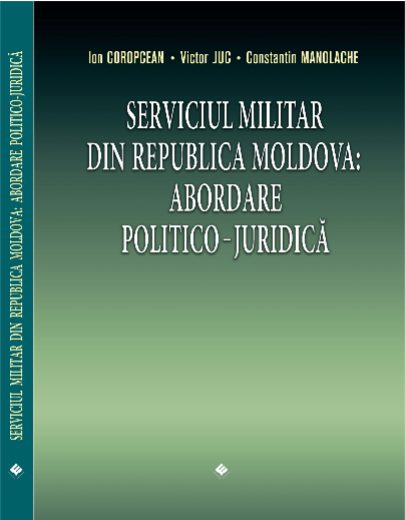 Denumirea şi tipul lucrăriiDenumirea şi codul proiectului în cadrul căruia a fost realizată lucrarea ISBN-ul lucrăriiAutorul (ii) lucrăriiDescrierea ştiinţifică a lucrării (până la 100 de cuvinte)Anexa E2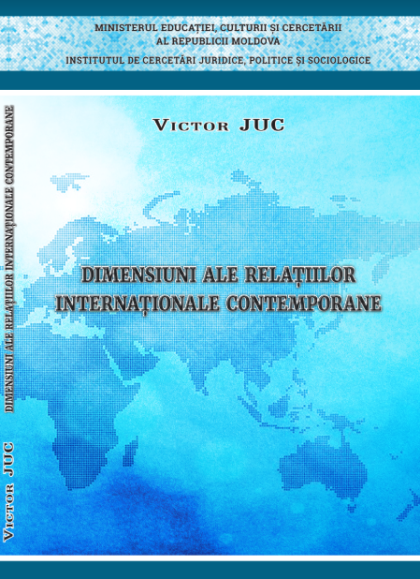 Denumirea şi tipul lucrăriiDenumirea şi codul proiectului în cadrul căruia a fost realizată lucrarea ISBN-ul lucrăriiAutorul (ii) lucrăriiDescrierea ştiinţifică a lucrării (până la 100 de cuvinte)Anexa E2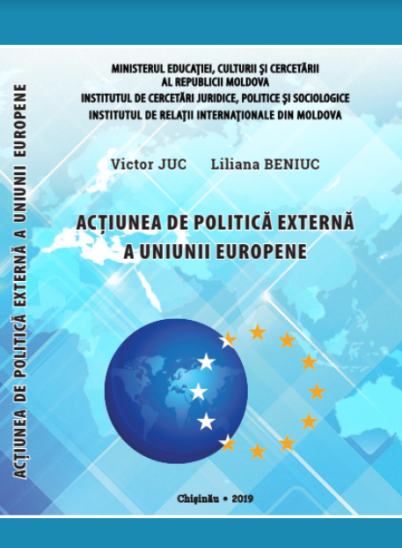 Denumirea şi tipul lucrăriiDenumirea şi codul proiectului în cadrul căruia a fost realizată lucrarea ISBN-ul lucrăriiAutorul (ii) lucrăriiDescrierea ştiinţifică a lucrării (până la 100 de cuvinte)Forma 4Anexă la Raportul de activitate al organizaţieiINSTITUTUL DE CERCETĂRI JURIDICE, POLITICE ȘI SOCIOLOGICELISTA lucrărilor publicate în anul 2019Monografii naţionale: BURIAN, A.; CHIRTOACĂ, N.; CHINDÎBALIUC, O. et al. Redimensionarea politicii externe şi interne a Republicii Moldova din perspectiva evoluţiei proceselor integraţioniste şi modificărilor geopolitice ale sistemului internaţional. Chișinău: CEP USM, 2019. 210 p. ISBN 978-9975-142-88.BURIAN, A.; CHIRTOACĂ, N.; CHINDÎBALIUC, O. et al. Redimensionarea politicii externe şi interne a Republicii Moldova din perspectiva evoluţiei proceselor integraţioniste şi modificărilor geopolitice ale sistemului internaţional. Partea a 2-a.  Chișinău: CEP USM, 2019. 170 p. ISBN 978-9975-149-64-8. COROPCEAN, I.; JUC V.; MANOLACHE, C. Serviciul militar din Republica Moldova: abordare politico-juridică. Chișinău: F.E.-P „Tipografia Centrală”, 2019. 212 p. 14,0 c.a. ISBN 978-9975-3283-8-8.COSTACHI, GH. Cetățeanul și puterea în statul de drept. ICJPS. Chișinău, 2019 (Tipogr. Print Caro). 860 p. ISBN 978-9975-56-700-8. COZMA, D.  Răspunderea judecătorului în România și Republica Moldova. Monografie. / red. șt. Costachi Gheorghe. Chișinău: Print Caro. 2019. 488 p. ISBN 978-9975-56-640-7.JUC, V. Dimensiuni ale relațiilor internaționale contemporane. Chișinău: F.E.-P „Tipografia Centrală”, 2018. 296 p. 17,2 c.a. ISBN 978-9975-3298-1-1.JUC V.; BENIUC L. Acțiunea de politică externă a Uniunii Europene. Chișinău: F.E.-P „Tipografia Centrală”, 2019. 300 p. 22,0 c.a. ISBN 978-9975-146-95-1.NASTAS A., CUŞNIR V. Răspunderea pentru declaraţiile cu rea voinţă în dreptul penal. Chişinău, 2019. 440 p. ISBN 978-9975-3380-3-5.PÂNTEA, A. Bănuiala rezonabilă: cadrul procesual penal național și jurisprudența Curții europene pentru drepturile omului. / red. șt. Cușnir Valeriu. Chișinău: Cartea juridică, 2019. 280 p. ISBN 978-9975-139-89-2.	Manuale/ dicţionare/ lucrări didactice (naţionale / internaţionale): AFANAS, N. Organizații internaționale. Suport de curs. Chișinău: Print-Caro, 2018. 119 p. ISBN 978-9975-56-595-0.FRUNZĂ, Iu.; SOSNA, B.; BORȘCEVSKI, A. Metode proactive în educația pentru drepturile omului: Recomandări metodico-didactice. (Проактивные методы в обучении правам человека: Учебно-методические рекомендации). Chișinău: Editura Pontos, 2019 (Tipogr. Global Tech Solution SRL). 640 p. (35,0 c.a.). ISBN 978-9975-72-347-3.SPRINCEAN, S. Dimensiuni biopolitice ale securităţii umane. Chişinău: Biotehdesign. 2019. 90 p. ISBN 978-9975-108-61-4. VARZARI P. Istoria politică a Republicii Moldova (Note de curs). Chișinău: Pontos, 2019 (Tipogr. „Europress”). 200 p. (16,0 c.a.) ISBN 978-9975-72-343-5.ŢÎRDEA, T. N.; SPRINCEAN, S. L. Introducere în Filosofie socială. Compendiu. Chişinău: Biotehdesign, 2019. 130 p. ISBN 978-9975-108-60-7.Culegeri naţionale: Modernizarea social-politică a Republicii Moldova în contextul extinderii procesului integraţionist european (Partea a 2-a). / coord. V. Juc. Chişinău: Institutul de Cercetări Juridice, Politice şi Sociologice (ÎS FEP „Tipografia Centrală). 2019. 364 p. ISBN 978-9975-3298-5-9.Evoluţia clasei mijlocii in Republica Moldova: premise socioeconomice şi politice: Studiu sociologic. Partea a 2-a. / colectiv de aut.: Ludmila Malcoci, Victor Mocanu, Gheorghe Călcâi [et al.]; coord.: Victor Mocanu. Chişinău: Institutul de Cercetări Juridice şi Politice şi Sociologice, ÎS FEP "Tipografia Centrală". 2019. 274 p. ISBN 978-9975-3298-4-2.Dezvoltarea cadrului juridic al Republicii Moldova în contextul necesităților de securitate și asigurare a parcursului european. / red. şt. Valeriu Cuşnir. Chişinău: Institutul de Cercetări Juridice, Politice şi Sociologice (F.E.-P. "Tipografia Centrală"). 2019. 592 p. ISBN 978-9975-3298-2-8.Dezvoltarea cadrului juridic al Republicii Moldova în contextul necesităților de securitate și asigurare a parcursului european. Partea a II-a / red. şt. Valeriu Cuşnir. Chişinău: Institutul de Cercetări Juridice, Politice şi Sociologice (F.E.-P. "Tipografia Centrală"). 2019. 252 p. ISBN 978-9975-3298-8-0.Dezvoltarea cadrului juridic al Republicii Moldova în contextul necesităților de securitate și asigurare a parcursului european. Partea a III-a. Republica Moldova în contextul provocărilor interne și externe la adresa securității naționale. / red. şt. Natalia Albu. Chişinău: Institutul de Cercetări Juridice, Politice şi Sociologice (F.E.-P. "Tipografia Centrală"). 2019. 208 p. ISBN 978-9975-3377-6-2. Riscuri și amenințări la adresa securității naționale: tehnici de analiză și evaluare. Ghid metodologic. / coord. N. Albu, V. Varzari, S. Sprincean. Chișinău: Institutul de Cercetări Juridice, Politice şi Sociologice (F.E.-P. "Tipografia Centrală"). 2019. 136 p. ISBN 978-9975-3298-0-4.PRISAC, A. Comentariul Codului de procedură civilă al Republicii Moldova. Chișinău, Ed. Cartea Juridică, 2019. 1316 p. ISBN 978-9975-139-79-3.TAȘCĂ, M.; ARAMĂ, E. Bibliografie. Chișinău: Lexon-Prim, 2019. 92. p. ISBN 978-99-75-139-81-6.TAȘCĂ, M; ARAMĂ, E. Satul basarabean la 1917: revendicări social-politice și naționale. Studiu și culegere de documente. Culegeri de acte. Ed. Serebia, Chișinău, 2019. 312 p. ISBN 978-9975-66-639-8.КОСТАКИ, Г. et.al. Международные акты о правах человека: Сборник нормативных актов. / Ин-т демократии; авт.- сост.: Костаки Георге, Захария Сергей, Боршевский Андрей. Комрат: Institutul pentru Democraţie (Editura «EVITAMAG» S.R.L.), 2018. 328 p. ISBN 978-9975-3000-3-2. Capitole în monografii şi culegeri publicate în străinătate:BURIAN, Al. Foreign Policies of the Republic of Moldova. In: Foreign Policies of the CIS States: A Comprehensive Reference. Denis Degterev and Konstantin Kurylev, editors. - Lynne Rienner Publishers, Boulder, CO, USA. 2019. (517 p.), p. 332-356. ISBN: 978-1-62637-785-1. https://www.amazon.com/Foreign-Policies-CIS-States-Comprehensive/dp/1626377855 https://www.rienner.com/title/Foreign_Policies_of_the_CIS_States Capitole în monografii și culegeri naționaleAFANAS, N. Factorul geopolitic în interacţiunea dintre securitatea naţională şi cea internaţională: repercusiuni pentru Republica Moldova. În: Dezvoltarea cadrului juridic al Republicii Moldova în contextul necesităţilor de securitate şi asigurarea a parcursului european / red. şt.: Valeriu Cuşnir. Chişinău: ICJPS, 2019, p. 522-537. ISBN 978-9975-3298-2-8.AFANAS, N. Metamorfozele frontierelor de stat în contextul gestionării riscurilor de securitate în Uniunea Europeană. În: Dezvoltarea cadrului juridic al Republicii Moldova în contextul necesităţilor de securitate şi asigurare a parcursului european. Partea a III-a. Republica Moldova în contextul provocărilor interne şi externe la adresa securităţii naţionale. Inst. de Cercetări Juridice, Politice şi Sociologice; red. şt.: Natalia Albu. Chişinău: ICJPS, 2019. p. 52-68. ISBN 978-9975-3377-6-2.AFANAS, N.; GUȘTIUC, L. Starea de securitate națională: tehnici de evaluare. În: Riscuri și amenințări la adresa securității naționale: tehnici de analiză și evaluare. Ghid metodic / N. Albu, V. Varzari, S. Sprincean (coord. ed.). Chișinău: ICJPS, 2019, p. 15-22 (0,4 c.a.) ISBN 978-9975-3298-0-4.ALBU, N. Determinări conceptuale în evaluarea riscurilor și amenințărilor la adresa securității naționale. În: Dezvoltarea cadrului juridic al Republicii Moldova în contextul necesităţilor de securitate şi asigurarea a parcursului european / red. şt.: Valeriu Cuşnir. Chişinău: Institutul de Cercetări Juridice, Politice şi Sociologice, 2019, pp. 498-521. ISBN 978-9975-3298-2-8ALBU, N. Comunicarea strategică în domeniul securității și apărării: abordări conceptuale. În: Dezvoltarea cadrului juridic al Republicii Moldova în contextul necesităţilor de securitate şi asigurare a parcursului european. Partea a III-a. Republica Moldova în contextul provocărilor interne şi externe la adresa securităţii naţionale. Inst. de Cercetări Juridice, Politice şi Sociologice / red. şt.: Natalia Albu. Chişinău: ICJPS, 2019, p. 21-39. ISBN 978-9975-3377-6-2.ALBU, N. Fenomenul „lebăda neagră” – o abordare futuristică sau о metodă de evaluare a riscurilor de securitate? În: Национальные интересы Молдовы в дискурсе исторических и современных вызовов: к 70-летию профессора В. А. САКОВИЧА. Кишинэу: Институт Международных Отношений Молдовы, 2019, p. 298-311. ISBN 978-9975-56-704-6. ISBN 978-9975-3298-8-0.ALBU, N.; CUȘNIR, V. Metode de analiză a riscurilor.  În: Riscuri și amenințări la adresa securității naționale: tehnici de analiză și evaluare: Ghid metodic / N. Albu, V. Varzari, S. Sprincean (coord. ed.). Chișinău: ICJPS, 2019, p. 38-65. ISBN 978-9975-3298-0-4 ALBU, N.; VARZARI V. Conceptele de securitate și securitate națională: definiții și abordări terminologice. Ibidem: p. 7-14. ISBN 978-9975-3298-0-4 ALBU, N.; VARZARI, V. Aspecte politico-juridice ale securității naționale a Republicii Moldova. Ibidem: p. 22-37. ISBN 978-9975-3298-0-4 BALAN, E. Concilierea interetnică și cooperarea regională în contextul modernizării democratice a Republicii Moldova, p. 199-207 (0,6 c.a.) ISBN 978-9975-82-119-3BALMUȘ, V. Respectarea principiilor preeminenței dreptului, securității juridice și calității normelor de drept în procesul reformării domeniilor cercetării, dezvoltării și inovării. În: Dezvoltarea cadrului juridic al Republicii Moldova în contextul necesităţilor de securitate şi asigurarea a parcursului european / red. şt.: Valeriu Cuşnir. Chişinău: Institutul de Cercetări Juridice, Politice şi Sociologice, 2019, p. 172-218. ISBN 978-9975-3298-2-8.BALMUȘ, V.; FRUNZĂ, I. Incertitudinea și neconstituționalitatea unor prevederi din Codul administrativ al Republicii Moldova în interpretarea Curții Constituționale. În: Dezvoltarea cadrului juridic al Republicii Moldova în contextul necesităților de securitate și asigurare a parcursului european. Partea a II-a / red. şt. Valeriu Cuşnir. Chişinău: Institutul de Cercetări Juridice, Politice şi Sociologice (F.E.-P. "Tipografia Centrală"). 2019, p. 85-108. ISBN 978-9975-3298-8-0.BRAGA, L.;  RUSTANOVICI, L. Выборы как фактор развития политико-властного процесса в Республике Молдова. În:  «Influența schimbării sistemului electoral asupra comportamentului electoral al cetățenilor Republicii Moldova în alegerile parlamentare din a. 2019 – analiză sociologică», Chișinău, 2019, p.62-67 (0,4 c.a.).    BRAGA, L. Массовый электорат Республики Молдова как человеческий субстрат развития политических процессов. În: Republica Moldova în contextul necesităților de modernizare. Chișinău: Tipografia Centrală, 2018, p. 196-220. (1,2 c.a.) ISBN 978-9975-144-49-0. CEACÎR, I. Cultura organizatională versus cultura politică în administrația publică locală. În: Republica Moldova în contextul necesităților de modernizare. Chișinău: Tipografia Centrală, 2018, p. 171-196. (1,4 c.a.) ISBN 978-9975-144-49-0.CIUMAC, S. Relațiile comerciale și bugetare în cadrul Uniunii Europene: general și particular. În: Modernizarea social-politică a Republicii Moldova în contextul extinderii procesului integraționist european. Partea a II-a. Chișinău: FEP „Tipografia Centrală”, 2019. p. 203-217. ISBN 978-9975-3298-6-6. DIACON, M. Abordări instituționale și evolutive ale politicii europene de educare și formare profesională. În: Modernizarea social-politică a Republicii Moldova în contextul extinderii procesului integraționist european. Partea a II-a. Chișinău: FEP „Tipografia Centrală”, 2019. p. 218-234. ISBN 978-9975-3298-6-6.BALAN,  E. Factorul etnic în contextul realizării demersului democratic și a opțiunii europene a Republicii Moldova. În: Modernizarea social-politică a Republicii Moldova în contextul extinderii procesului integraționist european. Partea a II-a. Chișinău: FEP „Tipografia Centrală”, 2019. p. 176-188. ISBN 978-9975-3298-6-6.GORBATIUC, M. Человеческое измерение в области ОБСЕ. În: Modernizarea social-politică a Republicii Moldova în contextul extinderii procesului integraționist european. Partea a II-a. Chișinău: „Tipogr. Centrală”, 2019. p. 235-248. ISBN 978-9975-3298-6-6.GROSU, L. Abordări conceptuale privind politica națională de comunicare pentru dezvoltare din perspectivă diacronică. În: Modernizarea social-politică a Republicii Moldova în contextul extinderii procesului integraționist european. Partea a II-a. Chișinău: FEP „Tipografia Centrală”, 2019. p. 189-202. ISBN 978-9975-3298-6-6.GROSU, R. Dinamica relațiilor Republicii Moldova cu actorii majori din Orientul Mijlociu. În: Modernizarea social-politică a Republicii Moldova în contextul extinderii procesului integraționist european. Partea a II-a. Chișinău: FEP „Tipografia Centrală”, 2019. p. 312-333. ISBN 978-9975-3298-6-6.GROSU, R. Statutul de neutralitate permanentă a Republicii Moldova: abordare politico-juridică vs realităţi geopolitice. În: Modernizarea social-politică a Republicii Moldova în contextul extinderii procesului integraţionist european/ Inst. de Cercet. Juridice, Politice şi Sociologice; red. şt.: Victor Juc. Chişinău: ICJPS, (ÎS FEP "Tipografia Centrală"), 2018, p. 444-465. (1,65 c.a.).ISBN 978-9975-3043-8-2CEACÎR, I. Raportul între meritocraţie şi cultură organizaţională: repere conceptuale. În: Modernizarea social-politică a Republicii Moldova în contextul extinderii procesului integraționist european. Partea a II-a. Chișinău: FEP „Tipografia Centrală”, 2019. p. 145-159. ISBN 978-9975-3298-6-6. ISBN 978-9975-32-41-8-2JUC, V. Republica Moldova în contextul necesităților și oportunităților de modernizare (în loc de Introducere). În: Modernizarea social-politică a Republicii Moldova în contextul extinderii procesului integraționist european. Partea a II-a. Chișinău: FEP „Tipografia Centrală”, 2019. p. 3-12. ISBN 978-9975-3298-6-6.JUC, V. Abordări istoriografice ale proceselor de edificare a relațiilor internaționale postrăzboi rece. În: Reconstituiri istorice: Civilizație, valori, paradigme, personalități. Chișinău: Tipografia Centrală, 2018. p. 609-627. 1,0 c.a. ISBN 978-9975-3183-9-6.JUC, V. Tranziția de la sistemul cu partid unic la pluritaridism în Republica Moldova: oportunități și deficiențe. În: Republica Moldova în contextul necesităților de modernizare. Chișinău Tipogr. Centrală 2018. p.35-54. 1.1.c.a. ISBN 978-9975-144-49-0.BRAGA, L. Авторитарный тренд Республики Молдова. În: Modernizarea social-politică a Republicii Moldova în contextul extinderii procesului integraționist european. Partea a II-a. Chișinău: FEP „Tipografia Centrală”, 2019. p. 39-57. ISBN 978-9975-3298-6-6.MORARU, V. Timpul spiritului participativ.  În: Modernizarea social-politică a Republicii Moldova în contextul extinderii procesului integraționist european. Partea a II-a. Chișinău: FEP „Tipografia Centrală”, 2019. p. 13-19. ISBN 978-9975-3298-6-6.PERU-BALAN, A. Paradigme moderne ale propagandei electorale, pre și „post- adevăr” în alegerile parlamentare din 25 februarie 2019. În: Modernizarea social-politică a Republicii Moldova în contextul extinderii procesului integraționist european. Partea a II-a. Chișinău: FEP „Tipografia Centrală”, 2019. p. 104-129. ISBN 978-9975-3298-6-6.ROGOVAIA, G. Экологическое благополучие как приоритет национальных интересов Республики Молдова в международных отношениях с соседними государствами. În: Modernizarea social-politică a Republicii Moldova în contextul extinderii procesului integraționist european. Partea a II-a. Chișinău: FEP „Tipografia Centrală”, 2019. p. 290-311. ISBN 978-9975-3298-6-6.ROȘCA, A.S.; ROȘCA, A.N. Оnorarea promisiunilor  în marketingul politic: experiența platformei „ACUM”. În: Modernizarea social-politică a Republicii Moldova în contextul extinderii procesului integraționist european. Partea a II-a. Chișinău: FEP „Tipografia Centrală”, 2019. p. 85-103, ISBN 978-9975-3298-6-6.RUSANDU, I. Puterea și opoziția politică în Republica Moldova: dimensiuni științifice și post electorale. În: Modernizarea social-politică a Republicii Moldova în contextul extinderii procesului integraționist european. Partea a II-a. Ch.: Tipogr. Centrală, 2019. p. 73-84. ISBN 978-9975-3298-6-6.RUSANDU, I.; ARSENI, A. Onestitatea alegerilor – principiu edificator al legitimității puterii prin reprezentare. În: Buletinul științific al universității de stat „B.P. Hașdeu” din Cahul. Științe Sociale, nr.2(8)2018, p.15-29. ISSN 2345-1858, E-ISSN 2345-1890.Rustanovici L. Задачи и средства формирования культуры гражданственности у молодежи в Республике Молдова. În: Modernizarea social-politică a Republicii Moldova în contextul extinderii procesului integraționist european. Partea a II-a. Chișinău: FEP „Tipografia Centrală”, 2019. pp. 160-175. ISBN 978-9975-3298-6-6.ȘARAN, V. Dezinformarea ca instrument de propagandă: impact asupra Republicii Moldova. În: Modernizarea social-politică a Republicii Moldova în contextul extinderii procesului integraționist european. Partea a II-a. Chișinău: FEP „Tipografia Centrală”, 2019. p. 130-144. ISBN 978-9975-3298-6-6.STERPU, V. Dezvoltarea colaborării Republicii Moldova cu organizațiile internaționale pe probleme de securitate. În: Modernizarea social-politică a Republicii Moldova în contextul extinderii procesului integraționist european. Partea a II-a. Chișinău: FEP „Tipografia Centrală”, 2019. p. 334-345. ISBN 978-9975-3298-6-6.ȚVEATCOV, N. Mодернизационные аспекты развития Республики Молдова в современных социально-политических условиях. În: Modernizarea social-politică a Republicii Moldova în contextul extinderii procesului integraționist european. Partea a II-a. Chișinău: FEP „Tipografia Centrală”, 2019. pp. 58-72. ISBN 978-9975-3298-6-6.UNGUREANU, V. Consolidarea dimensiunii geopolitice în noua paradigmă de asigurare a securității naționale a Republicii Moldova. În: Modernizarea social-politică a Republicii Moldova în contextul extinderii procesului integraționist european. Partea a II-a. Chișinău: FEP „Tipografia Centrală”, 2019. p. 269-289. ISBN 978-9975-3298-6-6.UNGUREANU, V. Repere geopolitice regionale în abordarea securității naționale a  Republicii  Moldova. În: Materialele conferinței științifice internaționale organizate pe data de 17 mai 2018, cu genericul „Mediul strategic de securitate: tendințe și provocări”. Chișinău: Academia Militară a Forţelor Armate „Alexandru cel Bun”, 2019, p. 8-17. (212 p.). (0,5 c.a). ISBN 978-9975-3174-7-4.        UNGUREANU, V. Riscuri și amenințări în contextul reconfigurării mediului geopolitic regional de securitate și impactul lor asupra securității naționale a Republicii Moldova. În: Riscuri și amenințări la adresa securității naționale: tehnici de analiză și evaluare. / coord.: Natalia Albu. Subcap. 3.3. Chișinău: F.E.-P. „Tipografia Centrală”, 2019, p. 80-94. (0,8 c.a.). ISBN 978-9975-3298-0-4.  VARZARI, P. O guvernare eficientă pentru societatea din Republica Moldova sau de ce avem nevoie de o guvernare „bună”. În: Modernizarea social-politică a Republicii Moldova în contextul extinderii procesului integraționist european. Partea a II-a. Chișinău: FEP „Tipografia Centrală”, 2019. p. 20-38. ISBN 978-9975-3298-6-6.VARZARI, P. Reflecții privind tranziția postcomunistă: repere conceptuale și hermeneutice. În: Republica Moldova în contextul necesităților de modernizare / Coord. ed. V. Juc. Chișinău: Institutul de Cercetări Juridice, Politice și Sociologice, 2018 (F.E.-P. „Tipografia Centrală”), p. 9-34 (1,5 c.a.)  ISBN 978-9975-144-49-0.BURIAN, Al. Riscurile externe în procesul de consolidare statală a RM. În: Redimensionarea politicii externe și interne a Republicii Moldova din perspectiva evoluției proceselor integraționiste și modificărilor geopolitice ale sistemului internațional. Monografie colectivă. / Inst. de Cercet. Juridice, Politice şi Sociologice; Centrul Cercetări Juridice. Ch.: CEP USM, 2019, p. 9-40  (2,04 c.a.). ISBN 978-9975-142-88-5.BURIAN, Al. Politica externă a Republicii Moldova în contextul reformatării sistemului internațional de modelare a proceselor geopolitice.  În: Redimensionarea politicii externe și interne a Republicii Moldova din perspectiva evoluției proceselor integraționiste și modificărilor geopolitice ale sistemului internațional. Monografie colectivă. Partea a 2-a.  / Inst. de Cercet. Juridice, Politice şi Sociologice; Centrul Cercetări Juridice. Chișinău: CEP USM, 2019. (170 p.) p. 9-40. ISBN 978-9975-149-64-8. CHINDÎBALIUC, O. Международные отношения в Черноморском регионе: от вызовов современности к энергетической конфигурации. În: Redimensionarea politicii externe și interne a Republicii Moldova din perspectiva evoluției proceselor integraționiste și modificărilor geopolitice ale sistemului internațional. Monografie colectivă. / Inst. de Cercet. Juridice, Politice şi Sociologice; Centrul Cercetări Juridice. Ch.: CEP USM, 2019, p. 69-88.  (1,04 c.a.). ISBN 978-9975-142-88-5.CHINDÎBALIUC, O. Factorul energetic ca provocare și risc în dialogul între Rusia și Uniunea Europeană. În: Redimensionarea politicii externe și interne a Republicii Moldova din perspectiva evoluției proceselor integraționiste și modificărilor geopolitice ale sistemului internațional. Monografie colectivă. Partea a 2-a.  / Inst. de Cercet. Juridice, Politice şi Sociologice; Centrul Cercetări Juridice. Chișinău: CEP USM, 2019. (170 p.), p. 63-55. ISBN 978-9975-149-64-8. CHIRTOACĂ, N. Evoluția cadrului instituțional al Uniunii Europene în contextul integrării de noi membri și perspective pentru Republica Moldova. În: Redimensionarea politicii externe și interne a Republicii Moldova din perspectiva evoluției proceselor integraționiste și modificărilor geopolitice ale sistemului internațional. Monografie colectivă. / Inst. de Cercet. Juridice, Politice şi Sociologice; Centrul Cercetări Juridice. Ch.: CEP USM, 2019, p. 41-67  (1,04 c.a.). ISBN 978-9975-142-88-5.CHIRTOACĂ, N. Ordinea juridică a Uniunii Europene și consecințe pentru Republica Moldova în contextul integrării europene. În: Redimensionarea politicii externe și interne a Republicii Moldova din perspectiva evoluției proceselor integraționiste și modificărilor geopolitice ale sistemului internațional. Monografie colectivă. Partea a 2-a.  / Inst. de Cercet. Juridice, Politice şi Sociologice; Centrul Cercetări Juridice. Chișinău: CEP USM, 2019. (170 p.), p. 41-62. ISBN 978-9975-149-64-8. DORUL, O. Conceptul și tipologia neutralității statului în dreptul internațional public. În: Redimensionarea politicii externe și interne a Republicii Moldova din perspectiva evoluției proceselor integraționiste și modificărilor geopolitice ale sistemului internațional. Monografie colectivă. / ICJPS; Centrul Cercetări Juridice. Ch.: CEP USM, 2019, p. 133-156 (1,5 c.a.). ISBN 978-9975-142-88-5.CEBAN, C. Sistemul de supraveghere a factorilor de mediu în plan național și internațional. În: Redimensionarea politicii externe și interne a Republicii Moldova din perspectiva evoluției proceselor integraționiste și modificărilor geopolitice ale sistemului internațional. Monografie colectivă. / Inst. de Cercet. Juridice, Politice şi Sociologice; Centrul Cercetări Juridice. Ch.: CEP USM, 2019, p. 89-116  (1,02 c.a.). ISBN 978-9975-142-88-5.CEBAN, C. Colaborarea internaţională a Republicii Moldova în domeniul protecţiei mediului înconjurător. În: Redimensionarea politicii externe și interne a Republicii Moldova din perspectiva evoluției proceselor integraționiste și modificărilor geopolitice ale sistemului internațional. Monografie colectivă. Partea a 2-a.  / ICJPS; Centrul Cercetări Juridice. Chișinău: CEP USM, 2019. (170 p.), p. 86-125. ISBN 978-9975-149-64-8. TARĂLUNGĂ, V. Securitatea umană din RM în contextul proceselor integraționiste. În: Redimensionarea politicii externe și interne a Republicii Moldova din perspectiva evoluției proceselor integraționiste și modificărilor geopolitice ale sistemului internațional. Monografie colectivă. / ICJPS; Centrul Cercetări Juridice. Ch.: CEP USM, 2019, p. 157-202  (2,9 c.a.). ISBN 978-9975-142-88-5.ȚARĂLUNGĂ, V. Oportunitatea reformei ONU în contextul modificărilor geopolitice ale sistemului international.  În: Redimensionarea politicii externe și interne a Republicii Moldova din perspectiva evoluției proceselor integraționiste și modificărilor geopolitice ale sistemului internațional. Monografie colectivă. Partea a 2-a.  / ICJPS; Centrul Cercetări Juridice. Chișinău: CEP USM, 2019. (170 p.), p. 139-151. ISBN 978-9975-149-64-8. CUCOȘ, D. Unele aspect cu privire la reglementarea migrației de muncă. În: Redimensionarea politicii externe și interne a Republicii Moldova din perspectiva evoluției proceselor integraționiste și modificărilor geopolitice ale sistemului internațional. Monografie colectivă. / Inst. de Cercet. Juridice, Politice şi Sociologice; Centrul Cercetări Juridice. Ch.: CEP USM, 2019, p. 117-133 (1,1 c.a.). ISBN 978-9975-142-88-5.CUCOŞ D. Compactul global pentru migrație: de la reticență la adoptare. În: Redimensionarea politicii externe și interne a Republicii Moldova din perspectiva evoluției proceselor integraționiste și modificărilor geopolitice ale sistemului internațional. Monografie colectivă. Partea a 2-a.  / Inst. de Cercet. Juridice, Politice şi Sociologice; Centrul Cercetări Juridice. Chișinău: CEP USM, 2019. (170 p.), p. 126-138. ISBN 978-9975-149-64-8. CAZACU, D. Suveranitatea statului în contextul intervențiilor umanitare. În: Redimensionarea politicii externe şi interne a Republicii Moldova din perspectiva evoluţiei proceselor integraţioniste şi modificărilor geopolitice ale sistemului internaţional. Partea a 2-a.  Chișinău: CEP USM, 2019. (170 p.), p. 152-163. ISBN 978-9975-149-64-8.BENCHECI, M. Tendinţele actuale ale interoperabilităţii organizaţiilor internaţionale de securitate în prevenirea şi combaterea terorismului. În: Dezvoltarea cadrului juridic al Republicii Moldova în contextul necesităţilor de securitate şi asigurarea a parcursului european / red. şt.: Valeriu Cuşnir. Chişinău: ICJPS, 2019, p. 563-586. ISBN 978-9975-3298-2-8.BENCHECI, M. Măsurile instituționale în prevenirea riscurilor și amenințărilor cu caracter terorist. În: Dezvoltarea cadrului juridic al Republicii Moldova în contextul necesităţilor de securitate şi asigurare a parcursului european. Partea a III-a. Republica Moldova în contextul provocărilor interne şi externe la adresa securităţii naţionale. Inst. de Cercetări Juridice, Politice şi Sociologice / red. şt.: Natalia Albu. Chişinău: ICJPS, 2019, p. 69-88. ISBN 978-9975-3377-6-2.BENHECI, M. Oportunităţile de consolidare a securităţii naţionale a Republicii Moldova în contextul asocierii cu Uniunea Europeană. În: Нацональные интересы Молдовы в дискурсе исторических и современных вызовов к 70-летию професора В.А.Саковича, Институт Международнных Отношении Молдовы, Chişinău, c. 128 – 141 (1,4 c.a.), 2019, ISBN 978-9975-56-704-6CERNOMOREȚ, S.; FAIGHER A.  Articolul 179 Cod Penal al Republicii Moldova – mijloc de protecție a dreptului la inviolabilitatea domiciliului. În: Dezvoltarea cadrului juridic al Republicii Moldova în contextul necesităților de securitate și asigurare a parcursului european. Partea a II-a / red. şt. V. Cuşnir. Chişinău: ICJPS (F.E.-P. "Tipogr. Centrală"). 2019, p. 193-205. ISBN 978-9975-3298-8-0.CHIPER, N. Рейдерство как угроза экономической безопасности. În: Dezvoltarea cadrului juridic al Republicii Moldova în contextul necesităţilor de securitate şi asigurarea a parcursului european / red. şt.: Valeriu Cuşnir. Chişinău: ICJPS, 2019, p. 377-394. ISBN 978-9975-3298-2-8.CHIRTOACĂ, L. Evoluția răspunderii civile delictuale în spațiul European. Răspunderea civilă delictuală pentru prejudiciile cauzate de produsele cu defect. În: Dezvoltarea cadrului juridic al Republicii Moldova în contextul necesităților de securitate și asigurare a parcursului european. Partea a II-a / red. şt. Valeriu Cuşnir. Chişinău: Institutul de Cercetări Juridice, Politice şi Sociologice (F.E.-P. "Tipografia Centrală"). 2019, p. 163-182. ISBN 978-9975-3298-8-0.COSTACHI, Gh.; IACUB, I. Aspecte contradictorii ale abordării științifice a conceptului de „securitate juridică”. Ibidem : p. 20-35.COSTACHI, Gh. Securitatea persoanei – valoare supremă a regimului constituţional consolida. În: Dezvoltarea cadrului juridic al Republicii Moldova în contextul necesităţilor de securitate şi asigurarea a parcursului european. Chişinău: Institutul de Cercetări Juridice, Politice şi Sociologice, 2019, p. 92-114. CUȘNIR, V. Politica legislativă anticorupţională în spaţiul european. În: Dezvoltarea cadrului juridic al Republicii Moldova în contextul necesităților de securitate și asigurare a parcursului european. Partea a II-a / red. şt. V. Cuşnir. Ch.: ICJPS ("Tipogr. Centrală"). 2019, p. 6-21. ISBN 978-9975-3298-8-0.CUȘNIR, V.; ARMEANIC, A.; TOFAN, E. Cadrul securității financiare a Republicii Moldova: repere normative și perspective. În: Dezvoltarea cadrului juridic al Republicii Moldova în contextul necesităţilor de securitate şi asigurare a parcursului european. Partea a III-a. Republica Moldova în contextul provocărilor interne şi externe la adresa securităţii naţionale. Inst. de Cercetări Juridice, Politice şi Sociologice / red. şt.: N. Albu. Chişinău: ICJPS, 2019, p. 135-180. ISBN 978-9975-3377-6-2.CUȘNIR, V.; RUSU, V. Expertizele judiciare și constatările tehnico-științifice în procesul penal. În: Dezvoltarea cadrului juridic al Republicii Moldova în contextul necesităţilor de securitate şi asigurarea a parcursului european / red. şt. Valeriu Cuşnir.  Chişinău: Institutul de Cercetări Juridice, Politice şi Sociologice, 2019, p. 246-289. ISBN 978-9975-3298-2-8.GOTIȘAN, Iu. Analiza de risc – fundament operațional al actului managerial. În: Riscuri și amenințări la adresa securității naționale: tehnici de analiză și evaluare: Ghid metodic / Natalia Albu (coord. ed.). Chișinău: ICJPS, 2019, p. 66-73.  ISBN 978-9975-3298-0-4.GRAMA, D. Aspecte politico-juridice de protejare a securității comunităților de alolingvi constituiți în grupuri naționale (etnice). În: Dezvoltarea cadrului juridic al Republicii Moldova în contextul necesităţilor de securitate şi asigurarea a parcursului european / red. şt. V. Cuşnir. Chişinău: ICJPS, 2019, p. 128-146. GRAMA, D. Specificul evoluției doctrinei suveranității în principatul Moldova. În: Dezvoltarea cadrului juridic al Republicii Moldova în contextul necesităților de securitate și asigurare a parcursului european. Partea a II-a / red. şt. Valeriu Cuşnir. Chişinău: Institutul de Cercetări Juridice, Politice şi Sociologice (F.E.-P. "Tipografia Centrală"). 2019, p. 53-69. ISBN 978-9975-3298-8-0.GUȘTIUC, A. Reconfigurarea arhitecturii juridice bancare din anii 2018-2019 și impactul ei asupra securității financiar-bancare din Republica Moldova: propuneri de cercetări ulterioare. Ibidem: p. 109 -122.GUȘTIUC, A. Reforma bancară din Republica Moldova și impactul asupra securității financiar-bancare. În: Dezvoltarea cadrului juridic al Republicii Moldova în contextul necesităţilor de securitate şi asigurarea a parcursului european / red. şt. V. Cuşnir.  Chişinău: ICJPS, 2019, p. 67-76. ISBN 978-9975-3298-2-8.GUȘTIUC, L. Asigurarea securității statului prin implementarea efi cientă a politicii de dezvoltare regională – foaie de parcurs pentru Republica Moldova. Ibidem: p. 52-66. GUȘTIUC, L. Nivelul intermediar de administrare în unele state din Uniunea Europeană - bunele practici pentru Republica Moldova conceptuale. În: Dezvoltarea cadrului juridic al Republicii Moldova în contextul necesităţilor de securitate şi asigurare a parcursului european. Partea a III-a. Republica Moldova în contextul provocărilor interne şi externe la adresa securităţii naţionale. ICJPS / red. şt.: N. Albu. Chişinău: ICJPS, 2019, 2019, p. 39-51. ISBN 978-9975-3377-6-2.GUȚU, Gh.; TRETIACOV O. Inalienabilitatea prin Constituție a bunurilor din domeniul public: necesitate de securitate și asigurare a parcursului European. În: Dezvoltarea cadrului juridic al Republicii Moldova în contextul necesităților de securitate și asigurare a parcursului european. Partea a II-a / red. şt. V. Cuşnir. Ch.: ICJPS "Tipogr. Centrală"). 2019, p. 140-148. ISBN 978-9975-3298-8-0.MARICA, D. Competivitatea economiei Republicii Moldova în domeniul tehnologic În: Dezvoltarea cadrului juridic al Republicii Moldova în contextul necesităţilor de securitate şi asigurare a parcursului european. Partea a III-a. Republica Moldova în contextul provocărilor interne şi externe la adresa securităţii naţionale. ICJPS / red. şt.: N. Albu. Chişinău: ICJPS, 2019, p. 189-203. MÎNDRU, V. Evoluții ale sistemului electoral și impactul asupra calității clasei politice din Republica Moldova.  Ibidem: p. 89-100. MÎNDRU, V.; CARAMAN Iu. Vectorul european al Republicii Moldova: aspirații și evoluții ale opiniei publice. În: Dezvoltarea cadrului juridic al Republicii Moldova în contextul necesităţilor de securitate şi asigurarea a parcursului european / red. şt.: V. Cuşnir. Chişinău: ICJPS, 2019, p. 7-20. ISBN 978-9975-3298-2-8.MOCANU V.; MOCANU I. Influența reformării sistemului electoral asupra rezultatelor comportamentului electoral al cetățenilor la alegerile parlamentare din 24 februarie 2019. În: Impactul schimbării sistemului electoral asupra comportamentului electoral al cetățenilor la alegerile parlamentare. Chișinău: Arva Color, 2019. 78 p. ISBN 978-3241-8-2MOCANU, I. Alegerile parlamentare în condițiile sistemului electoral mixt: atitudini și impact. În: Dezvoltarea cadrului juridic al Republicii Moldova în contextul necesităţilor de securitate şi asigurare a parcursului european. Partea a III-a. RM în contextul provocărilor interne şi externe la adresa securităţii naţionale. ICJPS / red. şt.: N. Albu. Ch.: ICJPS, 2019, p. 101-121. ISBN 978-9975-3377-6-2.MOCANU, I. Rolul new media în campaniile electorale din Republica Moldova în contextul securității naționale. În: Dezvoltarea cadrului juridic al Republicii Moldova în contextul necesităţilor de securitate şi asigurarea a parcursului european / red. şt.: Valeriu Cuşnir. Chişinău: Institutul de Cercetări Juridice, Politice şi Sociologice, 2019, p. 538-562. ISBN 978-9975-3298-2-8.MOCANU, V., MOCANU I. Aspecte sociologice ale studiului ”Influiența reformării sistemului electoral asupra rezultatelor comportamentului electoral al cetățenilor la alegerile parlamentare din 24 februarie 2019”. În: Impactul schimbării sistemului electoral asupra rezultatelor comportamentului electoral în alegerile parlamentare (2019). Chișinău: Princeps, 2018, p.17-57. (Tipogr. ”Arva Color”). ISBN 978-9975-3241-8-2.OSOIANU, T. Limitele discreției de atribuire a calității de bănuit/învinuit în procesul penal și dreptul la informare cu privire la acuzațiile în materie penală. Ibidem: p. 290-313. OSOIANU, T. Corelația dintre protecția drepturilor omului și a contracararea criminalității (Comentariu teoretic art. 1 Cod de procedură penală al RM). În: Dezvoltarea cadrului juridic al Republicii Moldova în contextul necesităților de securitate și asigurare a parcursului european. Partea II-a/red. şt. V. Cuşnir. Ch.: ICJPS ("Tipogr. Centrală"). 2019, p.206-216. ISBN 978-9975-3298-8-0.POSTICA, A. Evoluția dreptului la întrunirew în zece ani de la adoptarea Legii privind întrunirile. În: Dezvoltarea cadrului juridic al Republicii Moldova în contextul necesităţilor de securitate şi asigurarea a parcursului european / red. şt.: V. Cuşnir. Chişinău: ICJPS, 2019, p. 115-127. ISBN 978-9975-3298-2-8.POSTICA, A. Protecția minorilor în cadrul întrunirilor publice, limitele dreptului de a organiza și participa la întruniri a minorilor.  În: Dezvoltarea cadrului juridic al Republicii Moldova în contextul necesităţilor de securitate şi asigurare a parcursului european. Partea a III-a. Republica Moldova în contextul provocărilor interne şi externe la adresa securităţii naţionale. Inst. de Cercetări Juridice, Politice şi Sociologice; red. şt.: N. Albu. Chişinău: ICJPS, 2019, p. 122-134. ISBN 978-9975-3377-6-2.PRISAC, A. Procedura privind măsurile de ocrotire (intentarea, domeniul de aplicare, competența jurisdicțională). În: Dezvoltarea cadrului juridic al Republicii Moldova în contextul necesităţilor de securitate şi asigurarea a parcursului european / red. şt.: Valeriu Cuşnir. Chişinău: Institutul de Cercetări Juridice, Politice şi Sociologice, 2019, p. 430-446. ISBN 978-9975-3298-2-8.SMOCHINĂ, A. Construcția mecanismelor de guvernare în Republica Moldova: realizări și oportunități de modernizare. Ibidem: p. 21-51. SMOCHINĂ, A. Moldova Republică Parlamentară: probleme actuale, abordări științifice și tendințe. În: Dezvoltarea cadrului juridic al Republicii Moldova în contextul necesităților de securitate și asigurare a parcursului european. Partea a II-a / red. şt. V. Cuşnir. Chişinău: ICJPS ("Tipogr. Centrală"), 2019, p. 36-52.SPRINCEAN, S. Insecuritatea umană în contextul securității naționale: oportunități de evaluare. În: Riscuri și amenințări la adresa securității naționale: tehnici de analiză și evaluare. Ghid metodic / Natalia Albu (coord. ed.). Chișinău: ICJPS, 2019, Subcap. 3.5. (136 p.), p. 105-114. ISBN 978-9975-3298-0-4.SPRINCEAN, S. Politica securității umane în Republica Moldova în contextul provocărilor și oportunităților mediului regional de securitate. În: Dezvoltarea cadrului juridic al Republicii Moldova în contextul necesităților de securitate și asigurare a parcursului european. / red. şt. V. Cuşnir. Chişinău: ICJPS ("Tipogr. Centrală"). 2019. Subcap. 5.2. (592 p.), p. 477-497. ISBN 978-9975-3298-2-8.SPRINCEAN, S. Unele stringențe și imperative în studiile contemporane de securitate. În: Dezvoltarea cadrului juridic al Republicii Moldova în contextul necesităţilor de securitate şi asigurare a parcursului european. Partea a III-a. Republica Moldova în contextul provocărilor interne şi externe la adresa securităţii naţionale. ICJPS / red. şt.: N. Albu. Ch.: ICJPS, 2019, p. 5-20. ISBN 978-9975-3377-6-2.STEFU, L. Instituția Medierii: cercetare comparativă Republica Moldova și statele cu o democrație avansată. În: Dezvoltarea cadrului juridic al Republicii Moldova în contextul necesităților de securitate și asigurare a parcursului european. Partea a II-a / red. şt. Valeriu Cuşnir. Chişinău: Institutul de Cercetări Juridice, Politice şi Sociologice, 2019, p. 149-162. ISBN 978-9975-3298-8-0.TAŞCĂ, M. Din creația legislativă a sfatului Țării – organul plenipotențiar al Basarabiei din anii1917-1918. Ibidem: p. 70-84.КИПЕР, Н. «Рейдерство» как деструктивный феномен в банковской сфере. Ibidem: p. 123 -139.СОСНА, Б. Cовершенствование законодательства,  регулирующего социальную защиту, как одно из необходимых  условий европейской интеграции. În: Dezvoltarea cadrului juridic al Republicii Moldova în contextul necesităților de securitate și asigurare a parcursului european / red. şt. V. Cuşnir. Ch.: ICJPS, p. 447-456. ISBN 978-9975-3298-2-8.ФРУНЗЭ, Ю. Cтратегия, тактика, приёмы и рекомендации при осуществлении профессиональной защиты в уголовном процессе (современные теоретические основы доктрины). Ibidem: p. 313-376. ISBN 978-9975-3298-2-8.ФРУНЗЭ, Ю.; СОСНА Б. Развитие национального законодательства, соответствующего международным нормам по социальной защите. În: Dezvoltarea cadrului juridic al Republicii Moldova în contextul necesităților de securitate și asigurare a parcursului european. Partea a II-a / red. şt. Valeriu Cuşnir. Chişinău: Institutul de Cercetări Juridice, Politice şi Sociologice (F.E.-P. "Tipografia Centrală"), 2019, p. 183-192. ISBN 978-9975-3298-8-0.CORCEA, N.; NASTAS, A. Fapte infracționale de violență în familie: general şi particular.  În: Dezvoltarea cadrului juridic al Republicii Moldova în contextul necesităților de securitate și asigurare a parcursului european. Partea a II-a / red. şt. Valeriu Cuşnir. Chişinău: ICJPS "Tipografia Centrală", 2019, p. 217-229. ISBN 978-9975-3298-8-0.LUTENCO, N. Eficientizarea măsurilor de protecție a victimelor violenței în familie. Ibidem: p.230-247.Articole în reviste editate în străinătate:BENCHECI, M. Strategii şi tactici de soluţionare a conflictelor teritoriale din Republica Moldova şi Georgia prin prisma dreptului international. În: Anuarul Laboratorului pentru Analiza Conflictului Transnsitrean, Universitatea „Lucian Blaga”, Sibiu, 2019, pp. 64-83 (1,5 c.a), ISSN 2601-1174.DUMBRĂVEANU A.  Radio Basarabia – ecourile comunicării radiofonice din retrospectiva războiului nevăzut. În: Revista International Juournal of Communication Research, Issue 4/2019.DUMITRASCO, M. Innovation competitiveness of the country in global trade landscape: the case of Republic of Moldova, in: ЕКОНОМИКА Vol. 64, october-december 2018, № 4, ISSN 0350-137X, EISSN 2334-9190, UDK 338 (497,1), Serbia p. 29-45 doi:10.5937/ekonomika1804027DDUMITRASCO, M. The role of country’s institutions in the valorization of potential the liberal foreign trade policy - The case of the Republic of Moldova, in: Smart Cities and Regional Development (SCRD) Journal, [S.l.], v. 3, n. 2, p. 17-31, june 2019. ISSN 2537-3803. Available at: <http://www.scrd.eu/index.php/scrd/article/view/53GORBATIUC, M. The Transdniestrian conflict as a phenomenon of hybrid war. In: ANTE PORTAS Security Studies, 2 (11) /2018, p. 225-239. http://anteportas.pl/wp-content/uploads/2019/03/AP.XI_Gorbatiuc.pdf JUC, V., DIACON, M. Raportul dintre valori naționale și valori europene. Abordări filosofice privind integrarea europeană. În: Educația din perspectiva valorilor. Tom XIV: SUMMA PAEDAGOGICA. București, 2018. p.29-35. 0.4 c.a. ISBN 978-606-711-902-2.JUC, V.; GROSU, R. The Republic of Moldova’s Relations with the Republic of Azerbaijan the Context of Geopolitical Evolutions. In: World of diplomacy journal of the ministry of foreign affairs of republic of Azerbaijan no nr. 46-47, 2017, p. 284-292.0.5 c.a. ISSN 1818-4898.MALCOCI, L., MOCANU, V.   Clasa  medie în Republica Moldova: realități și perspective. În: Revista Sociologie Românească (Romanian Sociology Review), vol. XVI, nr. 3-4/2018. ISSN 2668-1455, ISSN-L 1220-5389NEGURĂ, P., MOCANU, V., POTOROACĂ, M. Coeziunea socială în Republica Moldova din perspectiva apartenenței, încrederii și solidarității sociale (2016-2018). În: Calitatea vieții. Revistă de Politici Sociale, nr. 2, 2019, p. 162-188. ISBN 1018-0839NEGURĂ, P. Recenzie la cartea lui Bruce O’Neill, The Space of Boredom. Homelessness in theSlowing Global Order. Durhamand London: Duke University Press, 2017, 253 p. În: Journal of Romanian Studies (Ibidem Publ., Columbia Univ., NY, USA) 1(1), aprilie 2019 (0,25c.a.) - ISBN: 9783838272948 (0,5c.a.)NEGURĂ, P. The State PolicytowardstheHomeless in Moldova betweenthe ‘Left Hand’ andthe ‘Right Hand’. The Case of Chisinau Shelter. In: Südosteuropa. Journal of Politicsand Society 67 (2), 2019, pp. 175-195. ISSN 2364-933X (1,0c.a.)DOI: 10.1515/soeu-2019-0013NEGURĂ, P., Homelessness in a Post-Soviet City: Weak Social Support and Institutional Alienation. În: The British Journal of Social Work 50 (6) 2019, ISSN: 0045-3102. DOI: 10.1093/bjsw/bcz091. 1,2 c.a.SPĂTARU, T. Inegalitatea clasei de mijloc: evidențe transnaționale.  În: Convergențe spirituale, nr. 14/15, 2019. Iași: Universitatea Apollonia, p. 243-252. 320 p. (0,90 c.a.).  ISSN: 2343-9661SPRINCEAN, S. Perspective conceptuale, metodologice și bioetice de fortificare a securității umane în Republica Moldova. În: Cross Border Journal for International Studies / Universitatea „Dunărea de Jos” Galați. Vol. 2, nr. 4, 2017, p. 108-132. (1,0 c.a.) ISSN 2537-3676. http://www.cbjis.ugal.ro/index.php/cbjis/issue/view/6ȘARAN, V. Conflict in Transnistria: the ghosts of the past and the window to the future (Conflictul din Transnistria: fantomele trecutului şi fereastra spre viitor). În Ukrainian Defense Review Nr. 2 (2019).0,7 c.a, p 14-16.TAȘCĂ, M. File din activitatea Sfatului Țării, În: Experimentul Pitești. Conference Proceedings. Comunicări prezentate la Simpozionul PERT’18, Pitești, 28-30 septembrie 2018. Vol. II, Editura Fundației Memoria, Pitești, 2019, p. 51-97. ISSN 1846-4746.ȚVEATCOV, N. Unele aspecte de promovare a statutului de neutralitate permanentă a Republicii Moldova. În: Anuarul Laboratorului de analiză a conflictului transnistrean. Sibiu: Universitatea L.Blaga din Sibiu, 2018, Vol. II, Nr.1,  p. 131-136 (401 p.). (0,4 c.a.). ISSN 2601-1174VARZARI, P. Modernizarea politică: abordări conceptuale și de conținut. În: Revista de Studii Interdisciplinare „C. Stere” (psihologie, sociologie, studii juridice, economie, religie, științe politice, relații internaționale), Iași: Ed. Vasiliana’98 (acreditată CNCS – România), 2018, an. 5, nr. 1-2 (17-18), p. 5-14  (0,8 c.a.) ISSN 2457-5550.Articole din reviste naţionale:categoria B ALBU, N. Mainstreaming gender perspective into the security sector of the Republic of Moldova (Integrarea perspectivei de gen în sectorul de securitate al Republicii Moldova). În: Revista de Filosofie, Sociologie și Științe politice, Nr. 3, 2019, p. 275-278. (0.4 c.a.) ISSN1857-2294. ALBU, N.; DRĂGULEAN, A. Reflecții istorico-juridice cu privire la activitatea mercenarilor În: Revista Moldovenească de Drept Internațional și Relații Internaționale, nr. 2 (vol. 14), 2019, p. 56-71. ISSN 1857-1999 E-ISSN 2345-1963BALMUȘ, V.; FRUNZĂ, Iu. Incertitudinea unor prevederi din Codul administrativ al Republicii Moldova. În: Akademos, 2019, nr. 3 (54), p. 59-68. (1,3 c.a.). ISSN 1857-0461. BRAGA L.  «Новый Авторитаризм» и его проявления в Республике Молдова (I). În: Revista de Filozofie, Sociologie și Științe Politice, 2019, nr. 2(180), p. 81-97, (1,2 c.a). ISSN 1857-2294BRAGA L.  «Новый Авторитаризм» и его проявления в Республике Молдова (II). În: Revista de Filozofie, Sociologie și Științe Politice, 2019, nr. 3(181), p. 78-95, (1,2 c.a). ISSN 1857-2294BURIAN, Al. Выход США из Договора о ликвидации ракет средней и малой дальности (Договор о РСМД) и последствия для Европы. In: Revista Moldovenească de Drept Internaţional şi Relaţii Internaţionale, 2018, nr. 1-2. Volumul 13, p. 109 – 114. ISSN 1857-1999; E-ISSN 2345-1963. BURIAN, Al. Continuitatea statelor: succesiunea de drept, continuitatea istorică și perspectivele de dezvoltare a statalității moldovenești. In: Revista Moldovenească de Drept Internaţional şi Relaţii Internaţionale, 2019, nr. 1. Volumul 14, p. 9 – 17. ISSN 1857-1999; E-ISSN 2345-1963. CHIRTOACĂ, L.; SCHIN, G.-Cr. Natura juridică a actelor notariale. În: Revista Moldovenească de Drept Internațional și Relații Internaționale, nr.1-2 (vol. 13) 2018, ISSN 1857-1999. E-ISSN 2345-1963.COSTACHI, Gh. Legalitatea constrângerii juridice - factor de asigurare a securității persoanei. În : Revista de Filosofie, Sociologie și Științe Politice, nr. 1(179), 2019. p. 181-191. ISSN 1857-2294.CUȘNIR, V.; SOSNA, B. Некоторые достоинства и недостатки административного кодекса Республики Молдова. În: Revista de Filozofie, Sociologie și Științe Politice, nr. 4 (179), 2019, p. 108-118. ISSN 1857-2294.CHINDÎBALIUC, O. Причерноморье: нарушение регионального баланса в условиях меняющегося мира. В: Revista Moldovenească de Drept Internațional și Relații Internaționale. 2018, nr. 1-2 (Volum 13), p. 21-30. (0,91 c.a.). ISSN 1857-1999, E-ISSN 2345-196. CEACÎR I. Meritocraţia şi rolul ei în funcţia publică. În: Revista de Filosofie, Sociologie și Științe Politice, 2019, nr. 2 (180), p. 97-112 (1,4 c.a.) ISSN 1857-2294. CIUMAC, S.; CIUMAC, S.; BĂDILEANU, M.; BĂLEANU, D. Statul și corporațiile transnaționale – factori-cheie ai protecției mediului în condițiile globalizării. În:  Revista de Filosofie, Sociologie și Științe Politice. Nr.2, Chișinău, 2019, pp. 29-45, ISSN 1857-2294GROSU R. Unele stereotipuri în politica externă a Republicii Moldova pe coordonata relațiilor cu statele musulmane. În: Revista de Filosofie, Sociologie și Științe Politice, 2019, nr. 1, 36-51. (0,9 c.a.) ISSN 1857-2294 JUC, V. Reactualizarea coordonatei confessional-religioase a relațiilor internaționale postrăzboi rece. În: Revista de Filosofie, Sociologie și Științe Politice. 2019, nr.1. p.7-30. 1,3 c.a. ISSN 1857-2294.JUC, V. Reconceptualizarea locului statului national în contextual proceselor de globalizare. În: Revista de Filosofie, Sociologie și Științe Politice. 2019, nr.2. p.7-28. 1,2 c.a. ISSN 1857-2294.JUC, V. Institutul de Cercetări Juridice, Politice și Sociologice – 50 ani de activitate de sine stătătoare în cadrul Academiei de Știinte a Moldovei. În: Revista de Filosofie, Sociologie și Științe Politice. 2019, nr.3. p.7-14. (0,4 c.a.) ISSN 1857-2294.MORARU, V. Gaetano Mosca. Clasa politică. În: Revista de Filosofie, Sociologie şi Ştiinţe Politice, 2019, Nr. 2, p. (1,33 c. a.) ISSN 1857-2294.Traducere din limba italiană în limba română.MÎNDRU, V.; PERU-BALAN, A. Iimpactul votului mixt asupra calității clasei politice din Republica Moldova. În: Revista de Filozofie, Sociologie și Științe Politice, nr. 1(179), 2019, p. 102-117. ISSN 1857-2294.GAȘPER, L.; CAUNENCO, I. Orientările valorice și percepția timpului la grupurile sociale în societatea tranzitivă: probleme socio-psihologice și perspective. În: Revista teoretico-științifică ”Economie și Sociologie”.MOCANU, I. Securitatea persoanei în contextul mediului regional actual. În: Revista de Filosofie, Sociologie și Științe Politice, nr. 2 (180), 2019, p. 59 -170. ISSN 1857-2294.MALCOCI L. Excluziunea socială a  persoanelor cu dizabilități ca fenomen al deprivării multidimensionale cazul Republicii Moldova . În: Revista de Filosofie, Sociologie și Științe Politice, nr. 3, 2019,  ISSN 1857-2294NEGURĂ P. Penitenciarele din Republica Moldova: un sistem de penalizare a săracilor (II) În: Revista de Filosofie, Sociologie și Științe Politice, nr. 1 (179), 2019, p. 118-127.  ISSN 1857-2294PERU-BALAN, A.; MÂNDRU, V. Impactul votului mixt asupra calității clasei politice din Republica Moldova.  Revista de Filosofie, Sociologie și Științe Politice,nr.1(179), 2019, p.108-118 1,4 c.a.ROGOVAIA, G. Православная церковь в светском государстве: ситуация Республики Молдова и Украины. În: Revista de Filosofie, Sociologie și Științe Politice , 2019, Nr.3, p.37-51, 1,2 c.a. ISSN 1857-2294,  RUSANDU, I. Probleme actuale ale legislației electorale a Republicii Moldova: dimensiuni politico-juridice. În: Revista de Filosofie, Sociologie și Științe Politice, 2019. Nr.2, p. 192-202. ISSN 1857-2294.RUSANDU, I. Opoziția politică în Republica Moldova: dimensiunea post/avant electorala 2019. În: Revista de Filozofie, Sociologie și Științe Politice, Nr.3, 2019. p.69-77. ISSN 1857-2294RUSANDU, I. Процесс глобализации и динамика ценностей. În: Revista de Filosofie, Sociologie și Științe Politice, 2019. Nr.2, p. 192-202. ISSN 1857-2294. DUMBRĂVEANU A. Societatea comunicării: de la post-adevăr la redundanță informațională. Revista de Filosofie, Sociologie și Științe Politice, nr. 2 (180), 2019, p. 170-177. ISSN 1857-2294REABCINSCHII V. Evoluția indicelui vieții culturale în Republica Moldova. Revista de Filosofie, Sociologie și Științe Politice, nr. 3 (181), 2019, ISSN 1857-2294SPĂTARU T. Republica Moldova din perspectiva estimărilor internaționale.  În: Revista de Filosofie, Sociologie și Științe Politice, nr. 2 (180), 2019, p. 130-143. ISSN 1857-2294SAVINSCHI C. Șomajul – problemă dificilă privind includerea tineretului în câmpul muncii. Revista de Filosofie, Sociologie și Științe Politice, nr. 3 (181), 2019, ISSN 1857-2294.SPĂTARU, T. Republica Moldova din perspectiva  estimărilor  internaționale.  În: Revista de Filosofie, Sociologie și Științe Politice, nr.2 (180), 2019, p.130-143. (1,30 c.a.) ISSN 1857-2294SMOCHINĂ, A.; SMOCHINA, C. Funcționalitatea principiului separației puterilor în Republica Moldova: probleme, abordări științifice și tendințe. În: Revista de ştiinţă, inovare, cultură şi artă „Akademos”, 2019, nr.1, p.77-84. (1,0 c.a.). ISSN 1857-0461. SPRINCEAN, S. Filosofia supraviețuirii: repere și perspective. În: Revista de Filosofie, Sociologie și Științe politice [Chișinău], Nr. 3, 2019, p. 275-278. (0.4 c.a.) ISSN 1857-2294.URSUL, A.; RUSANDU, I. Процесс глобализации и динамика ценностей. În: Revista de Filozofie, Sociologie și Științe Politice, Nr.2, 2019. p.69-80. ISSN 1857-2294UNGUREANU, V. Reconfigurarea arhitecturii geopolitice mondiale în contextul reedificării sistemului internaţional postrăzboi rece. În: Revista de Filosofie, Sociologie și Științe Politice [Chișinău]. Nr. 3, 2019, p. 15-36. (1,2 c.a.). ISSN 1857-2294. VARZARI P. Considerente conceptual-teoretice privind buna guvernare. În: Revista de Filosofie, Sociologie și Științe Politice, 2019, nr. 1 (179), p. 58-72 (1,35 c.a.) ISSN 1857-2294. VARZARI, P. Actualitatea dezbaterii științifice a fenomenului elitelor. În: Revista de Filosofie, Sociologie și Științe Politice, 2019, nr. 2, p. 221-225 (0,45 c.a.). ISSN 1857-2294.   categoria CCHIPER, N. Principiul autonomiei locale: aspecte teoretice. Administrarea publică. Revista metodico - științifică trimestrială, nr. 2 (102), aprilie-iunie, 2019, p. 53-63. ISSN 1813-848COSTACHI, Gh. Probleme reale și soluții constituționale pentru consolidarea securității juridice a cetățenilor în materia exercitării dreptului de vot. În: Legea și viața, nr. 3, 2019, p. 10-14. ISSN 1810-309X.COSTACHI, Gh. Republica Moldova: de la parlamentarism la prezidențialism. În: Legea și viața, nr. 1, 2019, p. 4-12. ISSN 1810-309X.COSTACHI, Gh. Republica Moldova: de la parlamentarism la prezidenţialism. În: Legea și viaţa, 2019, nr. 1, p. 4-12 (1,4 c.a.). ISSN 1810-309XCOSTACHI, Gh. Securitatea constituțională în Republica Moldova la 25 de ani de existență a Legii Fundamentale. În: Legea și viaţa, 2019, nr. 8, p. 4-9 (0,76 c.a.). ISSN 1810-309XCOSTACHI, Gh. Valoarea juristului şi a ştiinţei juridice în statul de drept. În: Legea și viaţa, 2019, nr. 9, p. 14-23 (1,38 c.a.). ISSN 1810-309XCOSTACHI, Gh.; ENICOV, V. Neretroactivitatea legii ca garanție de respectare a drepturilor omului. În: Legea și viaţa, 2019, nr. 11, p. 4-9 (0,7 c.a.). ISSN 1810-309XCOSTACHI, Gh.; MARIAN, O. „Statutul juridic”, „condiția juridică” și „situaţia juridică” a persoanei: conținut semantic și corelație conceptuală. În: Legea și viaţa, 2019, nr. 12 (0,52 c.a.). ISSN 1810-309XCOSTACHI, Gh.; MICU V. Imunitatea penală a statului și a autorităţilor acestuia. În: Legea și viaţa, 2019, nr. 2, p. 4-8 (0,78 c.a.). ISSN 1810-309XCOSTACHI, Gh.; MICU V. Imunitatea penală a statului și a autorităților acestuia. În: Legea și viața, nr. 2, 2019, p. 4-8. ISSN 1810-309X.CIOBANU, El., JELESCU, P.  Problema formării intereselor electorale ale adolescenților. În:  Revista de Psihologie, Pedagogie specială și Asistență socială, nr. 53 . Ed.: UPS “I. Creangă”, Chișinău, 2019. ISSN 18574432CIONBANU E., JELESCU P.  Chestionrul de evaluare a intereselor electorale la adolescenti. În: Revista de Psihologie, Pedagogie specială și Asistență socială, nr. 54 . Ed.: UPS “I. Creangă”. Chișinău, 2019. ISSN 18574432GORIUC, S.; CRASNOBAEV A. Unele aspecte ale puterii de stat ca formă instituționalizată oficial a puterii poporului. În: Administrarea publică, 2019, nr. 3, pag. 48-54 (0,57c.a.),  ISSN 1813-8489.GORIUC, S.; CHIPER, N. Răspunderea contravențională în cazul încălcării legislației electorale. În: Administrarea Publică, Revistă metodico-ştiinţifică trimestrială. nr. 1 (101), ianuarie-martie  2019, p.53-61. ISSN 1813-8489GUCEAC, I. Soluționarea litigiilor electorale – element de realizare a garanțiilor constituționale ale drepturilor electorale ale cetățenilor. În: Administrarea Publică, Revistă metodico-ştiinţifică trimestrială. nr. 1 (101), ianuarie-martie  2019, p. 42-52. ISSN 1813-8489GUȘTIUC, A.; BANUH, E. Controlul administrației publice centrale privind administrarea finanțelor publice. În: Revista Administrarea publică Nr.3 (99), 2019. pp.44-52 (0.5 c.a.). ISSN 1813-8489. GUȘTIUC, A.; TÎȘCUL, C. Impactul noii legislații bancare asupra activității de creditare din Republica Moldova. În: Administrarea Publică, Revistă metodico-ştiinţifică trimestrială, nr. 4 (100), octombrie - decembrie 2018, p.76-83. ISSN 1813-8489.FILIPOV, I.  Perspective ale integrării și adaptării imigranților în Republica Moldova. În: Buletinul Științific al USCh, nr. 1(9), Științe sociale,  2019. FILIPOV, I.  Premise teoretice ale cercetării fenomenului migrației. În: Buletinul Științific al USCh, nr. 2(10), Științe sociale, 2019. MÎNDRU, V.; CARAMAN, I. Cultura – toleranță și solidaritate în condițiile globalizării. În: Studiul artelor și culturologie: istorie, teorie, practică, nr.1 (32), 2018. Chișinău: NOTOGRAF PRIM, p. 193-198. ISSN: 2345-1408; ISSN: 2345-1831.MÎNDRU, V.; CARAMAN, I. Sistemul electoral și impactul asupra calității clasei politice din Republica Moldova. În: Studiul artelor și culturologie: istorie, teorie, practică, nr.1 (32), 2018. Chișinău: NOTOGRAF PRIM, p. 215-221. ISSN: 2345-1408; eISSN: 2345-1831.MORARU, V. Savant şi pedagog prin vocaţie: Constantin SOLOMON, doctor habilitat în politologie, profesor universitar la 70 de ani. În: Moldoscopie, 2019, Nr.1 (84), p. 18-20. (0,2 c. a.) ISSN 1812-2566.PRISAC, A.; CORJAN, A. Procedura încuviințării spitalizării forțate și a tratamentului forțat. În: Jurnalul juridic național: teorie și practică, 2019, nr. 2, p. 86-88, ISSN 2345-1130.PERU-BALAN, A.; BAHNEANU, V.,  PR, poziționare și denigrare în alegerile parlamentare din Republica Moldova, 24 februarie  2019. În:  Moldoscopie, Nr.2, 2019 (LXXXV), p. 211-234. (1,5 c.a.). ISSN 1812-25662019RUSANDU, I.; ARSENI, A. Onestitatea alegerilor – principiu edificator al legitimității puterii prin reprezentare. În: Buletinul științific al universității de stat „B.P. Hașdeu” din Cahul. Științe Sociale, nr.2(8). 2018, p.15-29. ISSN 2345-1858, E-ISSN 2345-1890SPRINCEAN, S. Contribuții bioetice la reformarea sistemului de asigurare a securității umane în Republica Moldova. În: Buletinul ştiinţific al Universităţii de Stat "Bogdan Petriceicu Hasdeu" din Cahul, Seria "Științe Sociale". 2018, nr. 2 (8), 2018, p. 41-55. (1,1 c.a.). ISSN 2345-1858. (Fără categorie). SPRINCEAN, S. Imperativele securitare ale societății contemporane. În: Perspectivele și problemele integrării în spațiul european al cercetării și educației. Materialele Conferinței științifice internaționale, ediția a VI-a, 6 iunie 2019. Universitatea de Stat „Bogdan Petriceicu Hasdeu” din Cahul. Volumul VI. Partea 1, 2019, p. 29-33. (0,65 c.a.). ISSN 2587-3563. E-ISSN 2587-3571. (Fără categorie). http://conference-prospects.usch.md/1.pdfVARZARI, P. Reflecții teoretice privind fenomenul democratic în istoria gândirii politice. În: Moldoscopie (Probleme de analiză politică), 2019, nr.1 (LXXXIV), p. 21-42 (1,6 c.a.) ISSN 1812-2566. КИПЕР, Н.; КАЗАКУ, Д. Способы захвата имущественного комплекса юридического лица (рейдерство): криминалистическая характеристика. În: Administrarea Publică, Revistă metodico-ştiinţifică trimestrială, nr. 4 (100), octombrie - decembrie 2018, p. 84-91. ISSN 1813-8489.КОСТАКИ, Г. Противодействие пыткам как условие обеспечения безопасности человека. În: Legea și viaţa, 2019, nr. 7, p. 4-13 (1,0 c.a.). ISSN 1810-309X.СОСНА, Б. Правовое регулирование обязательств, возникающих вследствие пречинения вреда. În: Legea și viața, 2019, nr. 3, p. 54-58. (0,8 c.a.) ISSN 1810-309X. СОСНА, Б. Правовое регулирование обязательств, возникающих вследствие причинения вреда. În: Legea şi viaţa, 2019, nr. 3, p. 57-58, (0,7 п.л.) ISSN 1810-309X.СОСНА, Б.; МОРОЗ, R. Исполнительный кодекс РМ содержит положения, требующие важной доработки. În: Legea şi viaţa, 2019 г., nr. 5, p. 41-45, (0,7 п.л.), ISSN 1810-309X.СОСНА, Б.; МОРОЗ, R. Исполнительный кодекс РМ содержит положения, требующие важной доработки. În: Legea şi viaţa, 2019 г., № 5, стр. 41-45.СОСНА, Б.; МОРОЗ, R. Сроки, их виды, правовой статус и значение. În: Legea şi viaţa, 2019 г., № 10, стр. 41-48, 0,8 п.л. ISSN 1810-309X.СОСНА, Б.; МОРОЗ, R. Сроки, предусмотренные законами РМ, и их виды. În: «Национальный юридический журнал: теория и практика», 2019 г., № 4 (38), стр. 47-51, 0,5 п.л. ISSN 1810-309X.СОСНА, Б. О необходимости совершенствования законодательства, регулирующего залог и ипотеку.  În: Legea şi viaţa, 2019 г., № 8, стр. 50-54, 0,6 п.л.Articole în alte reviste naţionaleCEBAN, C.; POPOVICI M.-Cl. Conceptul și determinarea criminalității internaționale. In: Revista științifico-practică VECTOR EUROPEAN, nr. 2, 2019, p. 14-19, ISSN 2587-358X.CEBAN, C.; TRIBOI-MIHĂIȚĂ, C., Reglementări vizând protecția stratului de ozon și lupta contra efectului de seră. În:  Revista științifico-practică VECTOR EUROPEAN, nr. 2, 2019, p. 20-24, ISSN 2587-358XGROSU, R. Spre dialogul intercivilizațional prin educație interculturală. În: Dialogica, revistă de studii culturale și literatură. 2019, nr. 1, 47-57. (0,7 c.a.) ISSN 2587-3695 GROSU, R. Criterii ale „parteneriatului profitabil” în definitivarea vectorului oriental de politică externă a Republicii Moldova cu proiecție pe unele state din arealul geopolitic islamic. În: Materialele Conferinței științifice internaționale „Aspecte interdisciplinare ale învățământului superior contemporan” din 10 mai 2018, Universitatea Americană din Moldova, Chișinău. În: Revista de Studii Interdisciplinare „Constantin Stere”, 2018, anul 5, nr. 1-2, p. 194-208. (1,0 c.a.) ISSN 2457-5550. СОСНА, Б. Совершенствование правового регулирования принудительного исполнения исполнительных документов, Кишинев, журнал «Европейский вектор», 2019, nr. 1, стр. 37-42 (0,7 п.л.) ISSN2345-1106; E-ISSN 2587-358X;СОСНА, Б.; МОРОЗ, R. Административный кодекс РМ и проблемы применение его отдельных норм. Европейский вектор, 2019, nr. 2, p. 67-72, ISSN2345-1106; СОСНА, Б.; СОСНА А. Определение природы, роли и места решений Европейского суда. Кишинэу, журнал «Верховенство права», 2019, nr. 1, р. 5-12, (0,8 c.a.) ISSN 2345-1971;СОСНА, Б.; ФРУНЗЭ, Ю. Применение норм права, регулирующих гражданско-правовую ответственность в свете модернизированного Гражданского кодекса РМ.  În: Perspectivele şi problemele integrării în spaţiul european al cercetării şi educaţiei. Vol. VI, Partea 1. Cahul, 2019 a., стр. 109-113, 0,5 п.л. ISSN 2587-3563СТЕФУ, Л.; БОРШЕВСКИЙ А., Гражданское общество Молдовы против пыток. Кишинэу, журнал «Верховенство права», 2019, nr 1, р. 26-35. (0,9 c.a.)  ISSN 2345-1971.СОСНА, Б.  Комитет ООН против пыток: рекомендации для Республики Молдова. журнал «Верховенство права», 2019 г, № 3, стр. 5-10, 0,8 п.л. ISSN 2345-1971.СОСНА, Б.; Боршевский, А. Проект «все вместе скажем нет пыткам в Молдове: гражданское общество против пыток»: проведение семинаров среди сотрудников пенитенциарных учреждений, полиции и психиатрических лечебниц Республики Молдова. журнал «Верховенство права», 2019 г, № 3, стр. 26-35, 0,8 п.л. ISSN 2345-1971.СОСНА, Б.; СТЕФУ, Л. Нормативное регулирование охраны здоровья и безопасности труда. In: Perspectivele şi problemele integrării în spaţiul europian al cercetării şi educaţiei. Vol. VI, Partea 1. Cahul, 2019, p.192-196. ISSN 2587-3563. E-ISSN 2587-3571. Articole în culegeri științifice publicate în străinătate:ALBU, N.; VASILOI, R. Attack on Cobasna Ammunition Depot. In: Black Swan Events on NATO’s Eastern Flank. (eds). NATO Science for Peace and Security Series - E: Human and Societal Dynamics (Том 143). IOS Press, 2019, p. 65-67. ISBN 978-1-61499-944-7 ALBU, N.; VASILOI, R. Scenario on Border and Port Security. Withdrawal of Ukraine or the Republic of Moldova from the Exercise of Joint Control on the Transnistrian Segment of the State Border. In: Black Swan Events on NATO’s Eastern Flank. / S. Ducaru, I. Nițu, M. Margvelashvili (editors). NATO Science for Peace and Security Series - E: Human and Societal Dynamics (Том 143). IOS Press, 2019, p. 61-64. ISBN 978-1-61499-944-7.BADILEANU, M.; GEORGESCU, L. I.; CIUMAC, S. ''Energy poverty'' as a scientific concept and the object of complex research. В сборнике: Философские категориальные структуры в научном познании. К 90-летию академика НАН Беларуси, доктора философских наук, профессора Дмитрия Ивановича Широканова,  20 мая 2019 года, Государственное научное учреждение «Институт философии Национальной академии наук Беларуси», Минск:  Четыре четверти, 2019. p. 25-30. (285 с.) ISBN 978-985-581-344-7.BRAGA L. Роль средств массовой информации  в формировании политико-ценностных установок граждан Республики Молдова. În: Интеллектуальная культура Беларуси: методологический капитал философии и контуры трансдисциплинарного синтеза знания. Минск: Издательство «Четыре четверти», т.3, 2018, p. 38-42 (0,5. c.a.). ISBN 978-985-581-250-1. BURIAN, Al. The withdrawal of the U.S. from the Treaty on the elimination of intermediate-rangeand short-range missiles (INF Treaty) and consequences for Europe. In: International Relations 2018: Current Issues of World Economy and Politics. Conference Proceedings 19th International Scientific Conference at Smolenice Castle 29th - 30th November 2018. Editors: Ing. Adam Cibuľa, Ing. Natália Goda, Mgr. Martin Karas, Ing. Monika Kochajdová, Ing. Kristína Krupová,JUDr. Michal Klenka, Ing. Peter Valačai, Mgr. Eva Vlková, Ing. Andrej Zrak. Publisher: Vydavateľstvo Ekonóm, Dolnozemská cesta 1, 852 35 Bratislava 5. Year: 2018. Pages: 782. P. 100 – 104. ISBN 978-80-225-4602-7; ISSN 2585-9412. [On-line:] https://fmv.euba.sk/en/public/activities-and-events/201-19th-international-scientific-conference-international-relations-2018   (Visited 28.03.2019). (Web of Science, SCOPUS).KINDIBALYK, O. Imbalance of power in the Black Sea Region in a changing world. In: Zborník príspevkov z 19. medzinárodnej vedeckej konferencie Medzinárodné vzťahy 2018: Aktuálne otázky svetovej ekonomiky a politiky / International Relations 2018: Current issues of world economy and politics Conference proceedings 19th International Scientific Conference. Smolenice Castle 29th - 30th November 2018, p. 297-304. (0,75 c.a.). ISBN 978-80-225-4602-7. [On-line:] https://fmv.euba.sk/en/public/activities-and-events/201-19th-international-scientific-conference-international-relations-2018  (Web of Science, SCOPUS).КОСТАКИ, Г.; ЯКУБ И. Научный подход к юридической безопасности. În: Защита прав человека в периоды внешнеполитической напряженности: материалы Междунар. науч-практ. конф. (Саранск, 19 апр. 2019 г.) : в 2 ч. / [редкол.: Г.П. Кулешова]; Средне-Волжский институт (филиал) ВГУЮ (РПА Минюста России). Саранск, 2019. Ч. 1. 210 с., p. 172-183. ISBN 978-5-6043007-1-8.ФРУНЗЭ, Ю.И.; СОСНА, Б.И.; СТЕФУ, Л.Р. Современные правовые  механизмы защиты семейных прав в Республике Молдова. (УДК:347.7). În: Защита прав человека в периоды внешнеполитической напряженности: материалы Междунар. науч-практ. конф. (Саранск, 19 апр. 2019 г.): в 2 ч. / [редкол.: Г.П. Кулешова и др.]; Средне-Волжский институт (филиал) ВГУЮ (РПА Минюста России). Саранск, 2019. Ч. 1. 210 с.,  p. 137-153. ISBN 978-5-6043007-1-8.ФРУНЗЭ, Ю; СОСНА, Б, СОСНА, А. Защита семейных прав в РМ. În: Сборник статей по итогам V Международной научно-практической конференции „Международно-правовые аспекты семейного права и защиты детей. Сравнительное частное право”. Под ред. Тарасовой А.Е. Москва, РУСАЙНС, 2019 г., стр. 113-130, 1,0 п.л. ISBN 978-5-4365-3881-5SOSNA, B.; MIHALAȘ, V. Unele aspecte normative ale calității justiției. În: Materialele Conferinței științifico-practice internaționale Justiție și management în societatea modernă. 30-31 mai, Brașov, România, Ed. 4-a, Craiova. Sitech, 2019, p. 17-24. ISBN 978-606-11-6842-2.SPRINCEAN, S. Bioetica politică ca perspectivă de extindere disciplinară și metodologică a domeniului bioeticii globale. În: Tradiție și perspective în didactica modernă. Vol. 2. / Ed.: Ramona Iulia Herman, Stela Spînu, Liana Tăuşan. Volumul conferinţei ştiinţifice internaţionale „Didactica - Tradiție, Actualitate, Perspective”. Ediția a IV-a. Univ. "1 Decembrie 1918" din Alba Iulia. 18-19 Mai 2018. București: Editura Didactică și Pedagogică, R.A. 2018, p. 345-352. (0,6 c.a.). ISBN 978-606-31-0487-9.SPRINCEAN, S. Imperative bioetice și securitare ca repere în educație și cercetare. În: Educaţia din perspectiva valorilor. Tom 14. Summa Paedagogica. / Ed.: Dorin Opriş, Ioan Scheau, Octavian Moşin. Volumul conferinţei ştiinţifice internaţionale „Educaţia din Perspectiva Valorilor”, Ediţia a X-a, Alba-Iulia. 10-11.10.2018. Cluj Napoca, București: Eikon, p. 80-84. (0,55 c.a.). ISBN 978-606-711-902-2.SPRINCEAN, S. Importanța studiului concepției securității umane pentru o dezvoltare sustenabilă a societății. În: Tradiție și perspective în didactica modernă. Vol. 2. / Ed. Ramona Iulia Herman, Stela Spînu, Liana Tăuşan. Volumul conferinţei ştiinţifice internaţionale „Didactica - Tradiție, Actualitate, Perspective”. Ediția a IV-a. Universitatea "1 Decembrie 1918" din Alba Iulia. 18-19.05.2018. București: Editura Didactică și Pedagogică, R.A. 2018, p. 352-359. (0,65 c.a.). ISBN 978-606-31-0487-9.ȘARAN, V. External Propaganda in the Republic of Moldova: lessons for the Moldovan government and the international community (Propaganda externă în Republica Moldova: lecții pentru guvernare și comunitatea internațională) Kremlin Watch Program of the European Values Think-Tank . 0,5 c.a. ianuarie 2019.СОСНА, Б.; Михалаш, В. Повышение качества правосудия является необходимым условием европейской интеграции. В: Сборник статей Всероссийской научно-практической конференции «Единство и дифференциация досудебного и судебного производства в уголовном процессе: новые концептуальные подходы в свете наследия великой судебной реформы», Курск, Россия, 14-15 ноября 2019 года, стр. 325-328. ISBN 978-5-907270-77-0.CEACÎR, I. Гендерное измерение и меритократия в политике Pеспублики Mолдова În: Зашита прав человека в периоды внешнеполитической напряженности. Материалы Международной конференции. Средне-Волжский Институт (Филиал) Федерального Государственного Бюджетного Образовательного Учреждения Высшего Образования «Всероссийский Государственный Университет Юстиции (Рпа Минюста России) В Г. Саранске, 19 апреля 2019. с. 42-48.NEGURĂ, P.; LIVEZEANU, I. Borderlands, Provinces, and Regionalisms in East Central Europe. În: Regionalism and Modern Europe: Identity Construction and Movements from 1890 to the Present Day. / coord. Eric Storm &Xosé M. Núñez Seixas. Londra: Bloomsbury Press, 2019, p. 251-270. (1,0 c.a.). ISBN: 9781474275194.NEGURĂ, P. The First Moldovan Students in Romania (1990–1991): Informal Traders or Agents of Change?. În: Governance Beyond the Law. The Immoral, The Illegal, The Criminal. / Coord.: Polese, Abel, Russo, Alessandra, Strazzari, Francesco. Londra: Palgrave Macmillan, 2019, p. 291-308 (1,0 c.a.). ISBN: 978-3-030-05039-9SPĂTARU, T. Comunicare. Comunicare privată. Comunicare publică. Opinie publică. În: ”Europa socială în 100 de termeni: incluziune în cultura socială și instituțională a spațiului european”. Coord.: Goudenhooft G., Brihan A.C., Horga I. București: Tritonic Books, 2018, p. 60-67; 251-252. 407 p. (0, 52 c.a.). ISBN:978-606-749-340-5.PERU-BĂLAN, A. Modificarea sistemului electoral din RM: specificul votului transnistrean. În: Anuarul laboratorului pentru analiza conflictului transnistrean II/2018, p.60-71 (Materiale ale Conferinței internaționale Dosarul transnistrean, 23 noiembrie 2018, Bacău, România) 1,0 c.a.РЯБЧИНСКИЙ, В. Национальная культурная политика в условиях глобализации.  În: «Традиційна культура в умовах глобалізації: синергія традиції та інновації», Харків: Друкарня Мадрид, 2019. 398 с. ISBN 978-617-7845-00-2.Articole în culegeri științifice naționale:CEBAN, C. Reglementări juridice privind securitatea factorilor de mediu pe plan naţional şi international. . In:  „Rolul instituţiilor democratice în asigurarea protecţiei drepturilor şi libertăţilor fundamentale ale omului”,. Materiale ale mesei rotunde dedicate Zilei internaţionale a drepturilor omului, 6 decembrie 2018/ com. org.: Oleg Balan [et al.]. Chişinău: AAP, 2019. (289 p.), p. 83-101. CALCHEI, Gh. Ocuparea forței de muncă prin dezvoltarea antreprenoriatului mic și mijlociu. În: Evoluția clasei mijlocii în Republica Moldova: premise socioeconomice și politice. Studiu sociologic. Partea a II-a. Chișinău, 2019DIACON, M. Eastern Partnership: 10 years of cooperation, development and integration. În: Materialele congresului științific internațional Moldo-Polono-Român Educație-Politici-Societate. Chișinău: Tipografia UST, 2019 p. 32-38.GROSU, R. Conotații teoretice privind perspectiva parcursului de la neutralitate spre post-neutralitate a unor state din spațiul comunitar. În: Materialele Conferinței științifice internaționale „Mediul strategic de securitate: tendințe și provocări” din 17 mai 2018, Chișinău, p. 58-66.GAȘPER, L. Particularități sociopsihologice ale valorilor adolescenților în condițiile migrației. În: Evoluția clasei mijlocii în Republica Moldova: premise socioeconomice și politice. Studiu sociologic. Partea a II-a.  Chișinău, 2019JUC, V.; BRAGA, L. Valori umane în creația lui Constantin Stere. În: Sănătatea, medicina și bioetica în societatea contemporană. Materialele conferinței științifice-internaționale, 16-17 noiembrie 2018. Chișinău: Medicina, 2018. p. 126-132. (0,3 c.a.) ISBN 978-9975-82-119-3NEGURĂ, P., MOCANU, V., POTOROACĂ, M. Coeziunea, apartenența, solidaritatea, încrederea și suportul social - valențe ale formării clasei de mijloc.  În: Evoluția clasei mijlocii în Republica Moldova: premise socioeconomice și politice. Studiu sociologic. Partea a II-a. Chișinău, 2019MALCOCI L. Factorii excluziunii sociale a persoanelor cu dizabilități  în Republica Moldova. În: Evoluția clasei mijlocii în Republica Moldova: premise socioeconomice și politice. Studiu sociologic. Partea a II-a. Chișinău, 2019MOCANU, A.  Probleme social-psihologice ale copiilor cu  părinții peste hotare. În: Evoluția clasei mijlocii în Republica Moldova: premise socioeconomice și politice. Studiu sociologic. Partea a II-a. Chișinău, 2019CIOBANU,  El. Aspecte psihosociale ale comportamentului delicvent la copiii străzii. În: Evoluția clasei mijlocii în Republica Moldova: premise socioeconomice și politice. Studiu sociologic. Partea a II-a. Chișinău, 2019DUMBRĂVEANU, A. Excluziunea socială a copiilor în spațiul rural: studiu de caz comuna Codreanca. În: Evoluția clasei mijlocii în Republica Moldova: premise socioeconomice și politice. Studiu sociologic. Partea a II-a. Chișinău, 2019SPĂTARU, T., FALCĂ, R. Reintegrarea socială a persoanelor  private de libertate. În: Evoluția clasei mijlocii în Republica Moldova: premise socioeconomice și politice. Studiu sociologic. Partea a II-a. Chișinău, 2019NEGURĂ, P. Persoanele fără adăpost din Chișinău: suport social precar și alienare instituțională. În: Evoluția clasei mijlocii în Republica Moldova: premise socioeconomice și politice. Studiu sociologic. Partea a II-a. Chișinău, 2019POTOROACĂ, M. Populația vârstnică în contextul constituirii clasei de mijloc din Republica Moldova. În: Evoluția clasei mijlocii în Republica Moldova: premise socioeconomice și politice. Studiu sociologic. Partea a II-a. Chișinău, 2019FILIPOV, I.  Aspecte ale gestionării imigrației în Republica Moldova. În: Evoluția clasei mijlocii în Republica Moldova: premise socioeconomice și politice. Studiu sociologic. Partea a II-a. Chișinău, 2019.SPĂTARU, T. Familia cu trei și mai mulți copii: între egalitate și inegalitate. În: Evoluția clasei mijlocii în Republica Moldova: premise socioeconomice și politice. Studiu sociologic. Partea a II-a. Chișinău, 2019.REABCINSCHII, V. Dimensiunea culturală în procesul mobilității sociale ascendente. În: Evoluția clasei mijlocii în Republica Moldova: premise socioeconomice și politice. Studiu sociologic. Partea a II-a. Chișinău, 2019CALCHEI, Gh.  Veniturile – factor de constituire a bazei materiale a calității vieții antreprenorilor. În: ”Integrarea europeană: aspecte economico-juridice”. Universitatea de Studii Europene. Chișinău, 2018, p. 65-70. ISBN 978-9975-3287-0-8.CALCHEI, Gh. Micul business – factor al creșterii gradului de ocupare a populației. În: Creșterea economică în condițiile globalizării: bunăstare și incluziune socială. Vol. I. Institutul de Cercetări Economice, Chișinău, 2019, p. 188-193. ISBN 978-9975-3305-6-5.SPĂTARU, T. Conceptualizarea dezvoltării  umane. În: Conferința științifică națională cu participare internațională „Integrare prin cercetare și inovare”, 7-8 noiembrie 2019. Rezumate ale comunicărilor. Științe sociale. Volumul 1. Chișinău: CEP, USM, 2019, p. 261-265.  ISBN 978-9975-149-50-1.SPRINCEAN, S.; ȚÎRDEA, T.N. Interconexiunea bioeticii cu securitatea umană în contracararea amenințărilor globale contemporane. În: „Sănătatea, medicina și bioetica în societatea contemporană: studii inter și pluridisciplinare”: Materialele Conferinței Științifice Internaționale. Ediția a 2-a, USMF. 08-09 noiembrie 2019. Chișinău: Print-Caro. 2019. p. 20-26. (0,45 c.a.). ISBN 987-9975-56-701-5.VARZARI, P. Construcțiile politice postelectorale de guvernare și conotațiile lor în Republica Moldova. În: Conferinţa naţională cu participare internaţională „Ştiinţa în Nordul Republicii Moldova: realizări, probleme, perspective” (Ed. a 3-a), Bălţi, 21-22 iunie 2019 / Col. red.: V. Capcelea (coord.) [et al.]. Bălţi: S. n., 2019 (Tipogr. „Indigou Color”), p. 377-382 (0,65 c.a.). ISBN 978-9975-3316-1-6.VARZARI, P. Natura raporturilor dintre elita politică și birocrație prin prisma bunei guvernări. În: Teoria şi practica administrării publice: Materiale ale Conferinţei științifico-practice cu participare internațională, Chișinău, 17 mai 2019 / Com. org. O. Balan [et. al.]. Chișinău: AAP, 2019 (CEP USM), p. 187-191 (0,4 c.a.) ISBN 978-9975-3240-4-5.VARZARI, P. Paradigma tranziției postcomuniste: identificări conceptuale și hermeneutice. În: Sănătatea, medicina și bioetica în societatea contemporană: studii inter- și pluridisciplinare (Materialele Conferinței științifice internaționale, 16-17 noiembrie 2018) / Red. resp. V. Ojovanu [et al.]. Chișinău: Centrul Editorial-Poligrafic „Medicina”, 2018, p. 184-191 (0,45 c.a.) ISBN 978-9975-82-119-3.Rezumate (teze) la conferinţe ştiinţifice publicate în străinătate:SPRINCEAN, S. Political bioethics as a perspective of disciplinary and methodological extension of the field of global bioethics. In: Book of abstracts. The International Conference „Didactics: past, present and future perspectives", 4th edition, 18-19 May 2018, “1 Decembrie 1918” University of Alba Iulia, Faculty of Law and Social Sciences, Department for Teacher Training. / ed. Cornel Victor Igna. Alba Iulia. 2018, (109 p.), p. 86-87. (0,25 c.a.). ISSN 2668-1749.SPRINCEAN, S. The importance of the conception of human security for a sustainable development of society. In: Book of abstracts. The International Conference „Didactics: past, present and future perspectives", 4th edition, 18-19 May 2018, “1 Decembrie 1918” University of Alba Iulia, Faculty of Law and Social Sciences, Department for Teacher Training. / ed. Cornel Victor Igna. Alba Iulia. 2018, (109 p.), p. 87-88. (0,25 c.a.). ISSN 2668-1749.SPRINCEAN, S. The role of human security in identifying new perspectives of development of the education in the field of national security. In: Book of abstracts. The International Conference „Didactics: past, present and future perspectives", 5th edition, 17-18 May 2019, “1 Decembrie 1918” University of Alba Iulia, Faculty of Law and Social Sciences, ed. Cornel Victor Igna. Alba Iulia. 2019, p. 66-67. (0,25 c.a.). ISSN 2668-1749. ISSN-L 2668-1749.СПРИНЧАН, С.Л. Роль безопасности человека в процессе преодоления глобального кризиса. În: Философские категориальные структуры в научном познании (к 90-летию академика НАН Беларуси, доктора философских наук, профессора Д. И. Широканова): сб. тезисов между-нар. науч. конф., г. Минск, 20 мая 2019 г. / Ин-т философии НАН Беларуси. Минск: Право и экономика, 2019. p. 58. (0,2 c.a.) ISBN 978-985-552-863-1.RUSANDU, I. Содержание и концептуальная сопряженность понятий «устойчивое развития» и «инновации»: În: Международная конференция «Философские категориальные структуры в научном познаний». Сборник тезисов и программа. Республика Беларусь, г.Минск, 20 мая 2019 года. Минск: ИООО «Право и экономика», 2019. с.57.CIUMAC, S., BĂDILEANU M. The role of research in the development of energy systems. В сборнике: Философские категориальные структуры в научном познании. К 90-летию академика НАН Беларуси, доктора философских наук, профессора Дмитрия Ивановича Широканова ,  20 мая 2019 года, Государственное научное учреждение «Институт философии Национальной академии наук Беларуси»,  Минск, Право и экономика, 2019, с. 7. ISBN 978-985-552-863-1.CIUMAC, S., BĂDILEANU M., Методологические основы эколого-экономической оценки устойчивого развития  В сборнике Интеллектуальная  культура Беларуси: методологический капитал философии и контуры трансдисциплинарного синтеза, материалы Третьей международной научной конференции (Республика Беларусь, г. Минск, 15-16 ноября 2018 года,), В 3 томах, Том 2, Минск, Издательство Четыре четверти, 2018, с. 21-22. (362 c.),  ISBN 978-985-581-249-5CIUMAC, S., BĂDILEANU M., Проблема категориальных структур в экономических дисциплинах. В сборнике: Философские категориальные структуры в научном познании. К 90-летию академика НАН Беларуси, доктора философских наук, профессора Дмитрия Ивановича Широканова ,  20 мая 2019 года, Государственное научное учреждение «Институт философии Национальной академии наук Беларуси»,  Минск, Право и экономика, 2019, с. 67, ISBN 978-985-552-863-1.CIUMAC, S.; NEAGU C., The impact of innovation activity on Romanian occupational profile. В сборнике: Философские категориальные структуры в научном познании. К 90-летию академика НАН Беларуси, доктора философских наук, профессора Дмитрия Ивановича Широканова ,  20 мая 2019 года, Государственное научное учреждение «Институт философии Национальной академии наук Беларуси»,  Минск, Право и экономика, 2019, с. 44. ISBN 978-985-552-863-1.        Rezumate (teze) la conferinţe ştiinţifice internaționale în țară:BENCHECI M. Cadrul legislativ al sistemului național de securitate. În: Materialele Conferinţei ştiinţifice naţionale cu participare internaţională//Integrare prin cercetare şi inovare, 7-8 noiembrie 2019, Chişinău, pag. 100-103 (0,3 c.a): CEP USM, 2019, ISBN 978-9975-149-49-5.CERNOMOREȚ S.; FAIGHER, A. Narcomania și prostituția în Republica Moldova - abordări criminologice. În: ”Știința și inovarea în Nordul Republicii Moldova: probleme, realizări, perspective”. Materialele conf. naț. cu participare internațională. Bălți, 21-22 iunie 2019. (ediția a treia). p. 66-69. ISBN 978-9975-3316-1-6. CERNOMOREȚ S.; FAIGHER, A. Unele reflecții privind infracținile violente săvîrșite în stare de afect. În: ”Știința și inovarea în Nordul Republicii Moldova: probleme, realizări, perspective””. Materialele conf. naț. cu participare internațională. Bălți, 21-22 iunie 2019. (ediția a treia). pp. 66-69. ISBN 978-9975-3316-1-6. CERNOMOREȚ S.; FAIGHER A. Trăsăturile și indicii criminalității corupționale în Republica Moldova. În: Materialele Conferinţei internaţionale științifico-practice „Particularitățile adaptării legislației Republicii Moldova și Ucrainei la legislația Uniunii Europene”, Chișinău, 23-24 martie 2019, p. 177-181 (0,5 c.a.).CERNOMOREȚ, S.; CAZACU, D. Particularitățile testamentului olograf: aspecte juridico-practice. In:  „Rolul instituţiilor democratice în asigurarea protecţiei drepturilor şi libertăţilor fundamentale ale omului”,. Materiale ale mesei rotunde dedicate Zilei internaţionale a drepturilor omului, 6 decembrie 2018/ org.: Oleg Balan [et al.]. Chişinău: AAP, 2019. p. 66-69.CERNOMOREȚ, S.; PAVLOVSCHI, E. Admisibilitatea probelor ilegal obşinute: aspecte istorice şi doctrinaire. In:  „Rolul instituţiilor democratice în asigurarea protecţiei drepturilor şi libertăţilor fundamentale ale omului”,. Materiale ale mesei rotunde dedicate Zilei internaţionale a drepturilor omului, 6 decembrie 2018/ com. org.: Oleg Balan [et al.]. Chişinău: AAP, 2019. 289 p., p.115-121. ISBN 978-9975-3240-3-8. COSTACHI, Gh. Cuvânt întroductiv. În: COZMA, Daniela. „Răspunderea judecătorului în România şi Republica Moldova”, Chişinău: S.n., 2019. 488 p. p. 5-7. ISBN 978-9975-56-640-7.GROSU, R. Corelarea dintre nivelul de adaptare și unele trăsături de personalitate la potențialii recruți. În: Materialele Conferinței științifice în cadrul Facultății de Psihologie, Științe ale Educației, Sociologie și Asistență Socială a USM, 22 februarie 2019, p. 20-22.GROSU R. Corelarea dintre nivelul de adaptare și unele trăsături de personalitate la potențialii recruți. În: Sesiunea națională de comunicări științifice studențești: Științe Sociale, 11-13 aprilie 2019: Rezumatele comunicărilor/ Universitatea de Stat din Moldova. Chișinău: CEP USM, 2019, p.  105-107 . ISBN 978-9975-142-90-8.GUȘTIUC L. Conceptul politicii de dezvoltare regional – suport în asigurarea securității statului. În: Materiale ale mesei rotunde dedicate Zilei internaționale a drepturilor omului „Rolul instituțiilor democratice în asigurarea protecției drepturilor și libertăților fundamentale ale omului”/Coord. Oleg Balan. Chișinău: AAP, 2019. 289 p., p. 223-227 (0,2 c.a.) ISBN 978-9975-3240-3-8. GUȘTIUC L. Experiența statelor-membre ale Uniunii Europene în domeniul politicii de dezvoltare regională. Ibidem: p. 143-150 (0,4 c.a.) ISBN 978-9975-3240-3-8. GUȘTIUC, A. Pilonii reconfigurării arhitecturii juridice bancare din anul 2018. In:  „Rolul instituţiilor democratice în asigurarea protecţiei drepturilor şi libertăţilor fundamentale ale omului”,. Materiale ale mesei rotunde dedicate Zilei internaţionale a drepturilor omului, 6 decembrie 2018/ com. org.: Oleg Balan [et al.]. Chişinău: AAP, 2019. 289 p., p. 53-61. ISBN 978-9975-3240-3-8. MÎNDRU, V.; CARAMAN, Iu.	Consumul de producţie teatrală şi categoriile de public. În: Conferința științifică internațională  ,,Învățământul artistic – dimensiuni culturale”. Chișinău,  19 aprilie, 2019, p. 67-68. ISBN978-997584-088-0.MÎNDRU, V.; CARAMAN, Iu.	Sistemul electoral: oportunități de resetare a clasei politice din Republica Moldova. În: Conferința științifică internațională “Învățământul artistic – dimensiuni culturale”. Chișinău, 19 aprilie, 2019, p. 71-72. ISBN 978-997584-088-0. КИПЕР, Н.; ЯКУБ, И. Понятие и виды рейдерства как угроза экономической безопасности государства. In:  „Rolul instituţiilor democratice în asigurarea protecţiei drepturilor şi libertăţilor fundamentale ale omului”,. Materiale ale mesei rotunde dedicate Zilei internaţionale a drepturilor omului, 6 decembrie 2018/ com. org.: Oleg Balan [et al.]. Chişinău: AAP, 2019. 289 p,  p. 59-66. ISBN 978-9975-3240-3-8. CHINDÎBALIUC. O. Review on scientific monograph „Fragile border”. Author: Janas Karol. Chișinau: CEP USM, 2018. (124 p.), p. 6-7. ISBN 978-9975-142-77-9.Articole în publicații electronice1. 	OSOIANU, T.; MIHAILOV-MORARU V.; DARII L. GHID de monitorizare a izolatoarelor de detenție din subordinea Inspectoratului General al Poliției. FSM. Ch., 2019. Elaborat în cadrul proiectului Promovarea Activității Polițienești bazate pe Drepturile Omului în Moldova finanțat de Uniunea Europeană, implementat și co-finanțat de Fundația Soros-Moldova. www.fsm.md . 88 p. (3,4 c.a.).Anexă la Forma 4Activitatea editorială în cadrul ICJPS în anul 2019Total 2015: 255 publicații + 12 electronice  = 267 Total 2016: 265 publicații + 1 electronice  = 266Total 2017: 203 publicații + 12 electronice  = 215Total 2018: 280 publicații + 13 electronice  = 293Total 2019: 301 publicații + 1 electronică  = 302În anul 2019:Monografii naţionale: 9Manuale/ dicţionare/ lucrări didactice (naţionale / internaţionale): 5Culegeri naţionale: 10Capitole în monografii şi culegeri publicate în străinătate: 1Capitole în monografii și culegeri naționale: 100Articole în reviste editate în străinătate: 18Articole din reviste naţionale: categoria B – 39 / categoria C - 37Articole în alte reviste naţionale: 12Articole în culegeri științifice publicate în străinătate: 21 Articole în culegeri științifice naționale: 24Rezumate (teze) la conferinţe ştiinţifice publicate în străinătate: 9Rezumate (teze) la conferinţe ştiinţifice internaționale în țară: 16Articole în publicații electronice: 1Forma 6           Anexă la Raportul de activitate al       Institutului de Cercetări Juridice, Politice și SociologiceLISTAcercetătorilor științifici la 31.12.2019  pe subdiviziuni Forma 7.1.Anexă la Raportul de activitate al organizaţieiINSTITUTUL DE CERCETĂRI JURIDICE, POLITICE ȘI SOCIOLOGICEDate privind deplasările şi stagiile cercetătorilor organizaţiei din sfera ştiinţei şi inovării peste hotare în anul 2019Forma 8Anexă la Raportul de activitate al organizaţiei INSTITUTUL DE CERCETĂRI JURIDICE, POLITICE ȘI SOCIOLOGICEORGANIZAREA manifestărilor ŞTIINŢIFICEOrganizarea manifestărilor ştiinţificeDenumirea manifestăriiDenumirea organizaţieiPreşedintele  comitetului de organizare Participanţi Recomandările manifestării ştiinţifice Denumirea manifestăriiDenumirea organizaţieiPreşedintele  comitetului de organizare Participanţi Recomandările manifestării ştiinţifice                                   III.  Denumirea manifestăriiDenumirea organizaţieiPreşedintele  comitetului de organizare Participanţi Recomandările manifestării ştiinţifice Denumirea manifestăriiDenumirea organizaţieiPreşedintele  comitetului de organizare Participanţi Recomandările manifestării ştiinţifice Denumirea manifestăriiDenumirea organizaţieiPreşedintele  comitetului de organizare Participanţi Recomandările manifestării ştiinţifice Denumirea manifestăriiDenumirea organizaţieiPreşedintele  comitetului de organizare ParticipanţiRecomandările manifestării ştiinţificeVII. Denumirea manifestăriiDenumirea organizaţieiPreşedintele comitetului de organizareParticipanţiRecomandările manifestării ştiinţificeManifestări științifice organizatede către ICJPS în anul 2019Forma 9Anexă la Raportul de activitate al organizaţiei INSTITUTUL DE CERCETĂRI JURIDICE, POLITICE ȘI SOCIOLOGICEDATE DESPRE IMPLEMENTAREA / VALORIFICAREA REZULTATELOR ŞTIINŢIFICE ÎN ANUL 2019Forma 10Anexă la Raportul de activitate al organizaţiei INSTITUTUL DE CERCETĂRI JURIDICE, POLITICE ŞI SOCIOLOGICEDATEDESPRE ACTIVITATEA DE COLABORARE ÎN SFERA ŞTIINŢEI ŞI INOVĂRII   Colaborarea ştiinţifică cu alte organizaţii din sfera ştiinţei şi inovării (inclusiv cu instituţiile de învăţămînt superior)Lista tezelor de licență, masterat, doctorat susținute sau pregătite cu referință la proiectul realizat în conformitate cu standardele naţionale:Conducători la tezele de licență / masterat susținuteConducător la tezele de doctorat „ Consorțiu Școala doctorală Științe Juridie, Politice și Sociologice” (cofondator ICJPS)Conducător la tezele de doctorat alte școli doctorale//instituțiiÎn cadrul Consiliilor Științifice Specializate din cadrul ICJPS, cu referință la proiectul instituțional realizat, în anul 2019 au fost susținute 1 teză dr. habilitat și 5 teze de doctor în drept, după cum urmează:teză de doctor habilitat în dreptSСIUСHINА Nаtаliа. „Dreрturile sосiаle аle оmului şi сetăţeаnului în Republica Moldova: garanţii constituţionalе”, teză de doctor habilitat în drept. Consultant ştiinţific A.Smochină.teze de doctor în dreptCONICOV Ion. Dreptul la petiţionare în Republica Moldova. Tz. de doctor în drept, specialitatea. 552.01-Drept constituţional. Conduc. Științ.  A.Smochină, 23 aprilie 2019.CERCHEZ Mihnea. Alexandru. Răspunderea penală – formă a răspunderii juridice. Specialitatea: 551.01 – Teoria generală a dreptului, Conduc. Științ.  A.Smochină, 23 aprilie 2019.ARNAUT Veronica. Procesul legislativ: reglementări naţionale şi de drept comparat. 552.01-Drept constituţional. Conduc. Științ.  Gh. Costachi, 11 mai 2019.SICINSKI Constantin. Договоры добровольного и обязательного автострахования в перспективе их совершенствования в Республике Молдова / Contractele de asigurare auto facultativă și obligatorie din perspectiva perfecționării acestora în Republica Moldova. Specialitatea: 553.01. Drept civil, Conduc. Științ.  Boris Sosna. 24 iune 2019.CASTRAVEȚ Diana. „Răspunderea civilă delictuală pentru actele de concurență neloială”. Specialitatea: 553.01. Drept civil, Conduc. Științ.  Chiroșca Dorian. 31 octombrie 2019.	Colaborarea cu instituţiile de învăţămînt superior în aspect didactic (se completează doar de titularii organizaţiei)B.  Conducător la tezele de masterat, doctoratC. Colaborarea cu instituţiile de învățământ superior în aspect didactic (se completează doar de titularii organizaţiei)Forma 10Anexă la Raportul de activitate al organizaţiei INSTITUTUL DE CERCETĂRI JURIDICE, POLITICE ȘI SOCIOLOGICE DATE DESPRE ACTIVITATEA DE COLABORARE ÎN SFERA ŞTIINŢEI ŞI INOVĂRII  DE CĂTRE EXECUTANȚII PROIECTULUI Colaborarea ştiinţifică cu alte organizaţii din sfera ştiinţei şi inovării (inclusiv cu instituţiile de învăţămînt superior)Cușnir Valeriu, Biblioteca Ştiinţifică „Andrei Lupan” (Institut), activitate de colaborare prin contract de prestări servicii;Frunză Iurie, Universitatea de stat din Komrat, Participarea ca asociat în cadrul proiectului ştiinţific universitar  „Конкурентоспособность предприятий в условиях экономических реформ”. Научный руководитель – Г.Султ, доктор права; Комрат, КГУ.Balmuș Victor, Biblioteca Ştiinţifică „Andrei Lupan” (Institut), activitate de colaborare prin contract de prestări servicii;Guştiuc Andrei, Academia de Administrare Publică. Participarea ca asociat în cadrul proiectului ştiinţific al instituţiei;Smochină Andrei, Grama Dumitru, ULIM. Participarea ca asociat în cadrul proiectului ştiinţific al instituţiei;Sprincean Serghei, Academia de Muzică, Teatru și Arte Plastice - cercetător științifc coordonator (cumul extern). Universitatea de Stat din Moldova, în cadrul Școlii doctorale Științe Sociale.Cercetătorii Costachi Gheorghe, Osoianu Tudor, Berliba Viorel, Balmuș Victor, Smochină Andrei, Guștiuc Andrei,  Universitatea de Stat „Dmitrie Cantemir”, în cadrul „Consorțiu Școala doctorală Științe Juridie, Politice și Sociologice”. Conducători teze de doctorat „Consorțiu Școala doctorală Științe Juridie, Politice și Sociologice” (cofondator ICJPS)  Costachi Gh. – 8 doctoranzi, Consorțiu ȘD Științe Juridice, Politice și Sociologice;Cușnir Valeriu – 5 doctoranzi, Consorțiu ȘD Științe Juridice, Politice și Sociologice;Smochină Andrei – 8 doctoranzi, Consorțiu ȘD Științe Juridice, Politice și Sociologice; dintre care 3 (Şciukina Natalia – dr. hab., Conicov Ion și Cerchez Mihnea,- dr. în drept) au susţinut tezele în sem.I, 2019;Balmuș Victor – 1 doctorand, Consorțiu ȘD Științe Juridice, Politice și Sociologice;Sosna Boris – 5 doctoranzi, 3 – în Consorțiu ȘD Științe Juridice, Politice și Sociologice, 2 în ȘD USEM;Guștiuc Andrei – 5 doctoranzi, Consorțiu ȘD Științe Juridice, Politice și Sociologice;Osoianu Tudor - 7 doctoranzi, Consorțiu ȘD Științe Juridice, Politice și Sociologice, 2 - Academia de Poliție.Berliba Viorel - 5 doctoranzi, Consorțiu ȘD Științe Juridice, Politice și Sociologice.Conducător la tezele de masterat/licență 	O bună parte din executanții Proiectului,  mai cu seamă cei ce sunt angajaţi în regim de cumul extern sunt conducători la tezelor de licenţă şi masterat în universităţile unde activează. Colaborarea cu instituţiile de învăţământ superior în plan didactic de titularii ProiectuluiFrunză Iurie, Universitatea de stat din Komrat; Sosna Boris, Universitatea de stat din Komrat;Guştiuc Andrei, Academia de Administrare Publică ; Smochină Andrei, Grama Dumitru, ULIM; Universitatea de Stat „Dmitrie Cantemir”, „Școala doctorală Științe Juridie, Politice și Sociologice”;Osoianu Tudor, UCCM; Universitatea de Stat „Dmitrie Cantemir”, „Școala doctorală Științe Juridie, Politice și Sociologice”; Academia de Poliție ;Cușnir Valeriu, Universitatea de Stat de Educație Fizică și Sport; Universitatea de Studii Europene; Universitatea „Dunărea de Jos” din Galați; Universitatea „Ștefan cel Mare” din Suceava; Institutul de Cercetări Juridice al Academiei Române; Albu Natalia, Academia Militară a Forțelor Armate „Alexandru el Bun”;Sprincean Serghei, Universitatea de Stat „Dimitrie Cantemir”, Școala doctorală de Științe Sociale a USM;Bencheci M., Istitutu de Relații Internaționale din Moldova.Proiect de cooperare transfrontalieră ICJPS – Universitatea de Stat de Educație Fizică și Sport – Universitatea „Dunărea de Jos” din Galați Masterat „Științe penale și criminalistică”, Titulari de cursuri: Guceac Ion, Cușnir Valeriu, Frunze Iurie, Osoianu Tudor.  Activitatea în cadrul Seminarelor Ştiinţifice de Profil interuniversitare (din cadrul ICJPS)• Cușnir Valeriu, președinte SŞP interuniversitar 554 – Drept Penal;• Osoianu Tudor, Berliba V, Cernomoreț Sergiu, membri  SŞP interuniversitar  554 – Drept Penal; • Frunză Iurie, Smochină Andrei, Chirtoacă Leonid, Sosna Boris, - SŞP – 553 – Drept Privat; • Balmuş Victor, Costachi Gheorghe, Guceac Ion, Guştiuc Andrei, Smochină Andrei, Grama Dumitru, membri SŞP – 552 – Drept Public;• Sprincean Serghei, Albu Natalia, membri SȘP 561.01 și 562.01 – Științe politice.ACTIVITATEA METODOLOGICĂ DIN CADRUL PROIECTULUI INSTITUȚIONALÎn conformitate cu Planul de activitate pentru 2019 din cadrul Proiectului, aprobat de Directorul ICJPS, Centrul de Cercetări Juridice a organizat şi realizat 5 şedinţe ale seminarului metodic după cum urmează:Metodologia efectuării cercetărilor științifice în domeniul dreptului: aspecte moderne – 31 ianuarie 2019, responsabil A.Smochină;Metodica conducerii și perfectarea tezelor de doctorat în lumina Ghidului de redactare a tezei de doctor/doctor habilitat, aprobat prin  Decizia Consiliului de Conducere al ANACEC nr. 5 din 19 decembrie 2018, - 14 februarie, responsabil Gh. Costachi;Analiza modificărilor aduse prin Legea 133 din  15.11.2018 privind modernizarea Codului civil  (puse în aplicare la 1.03.2019) – 12.03.2019. Responsabili și formatori Iu. Frunză şi L. Chirtoacă.Noul Cod administrativ al RM: realizări și perspective (în vigoare din 1 aprilie 2019). Responsabili și formatori Iu. Frunză şi V.Balmuș.Introducere în CEDO și CtEDO. - 20 iunie 2019. Responsabil și formator dr. T.Osoianu.Istoria și starea actuală a instituției avocaturii moldovenești. – 14 noiembrie 2019. Responsabili și formatori Iu. Frunză; T.Osoianu; L.Chirtoacă.Participări la organizarea de manifestări ştiinţifice peste hotareParticipări la manifestări ştiinţifice, mese rotundePARTICIPĂRI LA MANIFESTĂRI ŞTIINŢIFICE, MESE ROTUNDE CU RAPOARTE LA ȘEDINȚE ÎN PLENForma 11PROMOVAREA  REALIZĂRILOR ŞTIINŢIFICE ÎN MASS-MEDIA ÎN ANUL 2019Promovarea ştiinţei şi realizărilor din sfera ştiinţei şi inovăriiPromovarea ştiinţei şi realizărilor din sfera ştiinţei şi inovăriiAlte activități relevanteALTE ACTIVITĂȚI RELEVANTEACTIVITĂȚI  ȘI REZULTATE INDIVIDUALEDISTINCȚII / DIPLOME OBȚINUTEParticipări ale cercetătorilor din cadrul ICJPS în Acțiuni COST în 20191. CA 15207 - Professionalization and Social Impact of European Political Science (ProSEPS):dr. hab. Serghei SPRINCEAN (MC member)dr. Natalia ALBU (membru supleant)dr. Ruslana GROSU (membru supleant)2. CA 16211 - Reappraising Intellectual Debates on Civic Rights and Democracy in Europe:Victoria LISNIC (MC member),dr. Alexandru S. ROȘCA (MC),dr. Maria DIACON (membru supleant),Vlad ȘARAN (membru supleant).3. CA 16233 - Drylands facing change: interdisciplinary research on climate change, food insecurity, political instability:Victoria LISNIC  (MC member)4. CA 17102 - Police Stops: dr. Ion MOCANU (MC member),Vlad STERPU (MC member), Alexandru POSTICĂ (membru supleant), Ludmila GUȘTIUC (membru supleant).5. CA 17114 - Transdisciplinary solutions to cross sectoral disadvantage in youth (YOUNG-IN):dr. hab. Serghei SPRINCEAN (MC member)6. CA 17119  - EU Foreign Policy Facing New Realities: Perceptions, Contestation, Communication and Relations:dr. Diana CUCOȘ (MC member), dr. Maria DIACON (MC member), Vlad ȘARAN (membru supleant), Nicolae AFANAS (membru supleant).7. CA 17127 - Building on scientific literacy in evolution towards scientifically responsible Europeans:dr. Ion MOCANU (MC member), dr. Alexandru S. ROȘCA (MC member), dr. Irina CEACIR (membru supleant), Lucia GROSU (membru supleant).8. CA 17132 - European network for argumentation and public policy analysis (APPLY):dr. hab. Serghei SPRINCEAN (MC member)dr. Natalia ALBU (membru supleant)dr. Ruslana GROSU (membru supleant)9. CA 18114  - European Non-Territorial Autonomy Network:dr. hab. Tatiana SPĂTARU (MC member), dr. Natalia ALBU (MC member),dr. Irina CEACIR (membru supleant), Ludmila GUȘTIUC (membru supleant).10. CA 18115 - Transnational Collaboration on Bullying, Migration and Integration at School Level:dr. Angela MOCANU (MC member),Lucia GROSU (MC member), Alexandru POSTICĂ (membru supleant),Mihai POTOROACĂ (membru supleant).11. CA 18119 - Who Cares in Europe?:dr. Alexandru S. ROȘCA (MC member), dr. Ion MOCANU (MC member), Vlad ȘARAN (membru supleant), Nicolae AFANAS (membru supleant).12. CA 18121 - Cultures of Victimology: understanding processes of victimization across Europe:dr. Angela MOCANU (MC member),Alexandru POSTICĂ (MC member), Mihai POTOROACĂ (membru supleant), Vlad STERPU (membru supleant).13. CA 18123 - The European Family Support Network. A bottom-up, evidence-based and multidisciplinary approach:dr. hab. Tatiana SPĂTARU (MC member)14. CA 18129 - Islamic Legacy: Narratives East, West, South, North of the Mediterranean (1350-1750):dr. Ruslana GROSU (MC member), Marina GORBATIUC (membru supleant), Nicolae AFANAS (membru supleant).15. CA 18213 - Rural NEET Youth Network: Modeling the risks underlying rural NEETs social exclusion (RNYNRNYNRNYN):dr. hab. Victor JUC (MC member)Victoria LISNIC (MC member)dr. Maria DIACON (membru supleant).Lucia GROSU (membru supleant).16. CA18215 - China in Europe Research Network1. 	dr. Diana CUCOȘ (MC member),17. CA 18228 - Global Atrocity Justice Constellations:dr. Diana CUCOȘ (MC member)Vlad STERPU (MC member)Ludmila GUȘTIUC (membru supleant)Evgheni CARA (membru supleant)18. CA 18236 - Multi-disciplinary innovation for social change:dr. Maria DIACON (MC member)dr. Marica DUMITRAȘCO (MC member)Victoria LISNIC  (membru supleant)Marina GORBATIUC (membru supleant)Direcția strategică:  Patrimoniul Naţional şi dezvoltarea societăţii15.817.06.12F. Dezvoltarea cadrului juridic al Republicii Moldova în contextul necesităților de securitate și asigurare a parcursului european1. Identificarea și analiza conceptuală și fundamentală a doctrinelor privind securitatea statului.2. Conturarea exigențelor de securitate prin prisma realităților curente și viitoare de dezvoltare și de europenizare a Republicii Moldova.3. Reconceptualizarea securității naționale a Republicii Moldova, strategiei de securitate și acțiunilor aferente în contextul modificărilor geopolitice regionale și internaționale4. Analiza și ajustarea cadrului normativ în vigoare potrivit evoluției mediului de securitate.5. Identificarea riscurilor și factorilor de pericol pentru securitatea națională și regională.6. Elaborarea și fundamentarea unor doctrine privind fenomenul securității.7. Analiza, evaluarea și fundamentarea cadrului juridic și faptic de securitate sectorială.7. Analiza și fundamentarea unor politici clare în domeniul de reintegrare a Republicii Moldova, în particular premisele și realitățile soluționării diferendului transnistrean.8. Crearea unor premise favorabile de transparență a domeniului de protecție a securității naționale de pe poziția inevitabilității mediatizării principalelor probleme și soluții care pot fi cunoscute de către populație.9.Formularea de propuneri clare și practice privind dezvoltarea cadrului juridic al Republicii Moldova în contextul noilor realități și provocări ce țin de securitate și asigurarea parcursului european al țării.2015-20199655,6 mii leiFinanţarea planificată (mii lei)Executată (mii lei)1577,11577,1Centrul Cercetări Juridice și Centru Cercetări StrategiceNume, prenume, funcţia în cadrul proiectuluiAnexa nr. 1Lista executorilor (funcţia în cadrul proiectului, titlul ştiinţific, semnătura)Activităţi planificateActivităţi realizate şi rezultate noi obţinute în cadrul proiectului (150  de cuvinte) 12345 Conturarea conceptului de siguranță și protecție a persoanei. Evaluarea siguranței și protecției persoanei în Republica Moldova prin prisma realităților curente și în contextul  implementării Acordului de Asociere cu Uniunea Europeană.Tratamentul prevederilor art.16 alin.(1) din Constituția Republicii Moldova: Respectarea și ocrotirea persoanei constituie o îndatorire primordială a statului.Necesitatea adoptării de măsuri pentru a crea un sistem financiar- bancar stabil și sigur, bazat pe reglementări normative viabile, pe rigoirile pieţei, capabil să servească intereselor economiei reale şi aspiraţiilor comunității de integrare europeană. Dezvoltarea cadrului juridic al Republicii Moldova în vederea asigurării parcursului europeanStudiile de securitate au suferit o schimbare profundă, eforturile și accentele fiind strămutate de la entități generale, cum ar fi statele, națiunile, spre entități mai concrete, cum ar fi ființa umană, individul. Lumea a devenit tot mai complexă și interdependentă, realitate care a determinat o nouă abordare a siguranței și protecției persoanei.    Analiza termenilor de „siguranță” și „securitate” pune în evidență, practic identitatea acestora: siguranța: faptul de a se afla la adăpost de orice pericol; stare sau sentiment de încredere, liniște datorate absenței oricărui pericol; complex de condiții materiale, economice, politice care asigură securitatea; apărare, protejare, securitate; securitate: faptul de a fi la adăpost de orice pericol; sentiment de siguranță pe care îl dă cuiva absența oricărui pericol; siguranță.     Siguranţa persoanei poate fi percepută drept garanţia pentru cetăţean de a nu suporta prejudicii (arestări, limitări), dar şi de a beneficia din partea statului de protecţie personală, pentru familie şi pentru propriile bunuri. Siguranța se poate defini ca o situaţie în opoziţie cu agresiunea, accidentul, prejudiciul fizic sau material.     Ceea ce percepem în viaţa noastră cotidiană prin „securitate” se raportează tot mai mult la noţiunea pe care autorii Declarației Universale a Drepturilor Omului (10 decembrie 1948) au reprezentat-o prin siguranţă.      Este firească identificarea normelor constituționale privind siguranța/securitatea persoanei în accepțiunea care prezumă starea de protecție, de apărare, de independență și libertate etc., incluzînd, totodată, și măsurile de prevenire și combatere a unor eventuale pericole, riscuri, amenințări; norme prin care s-ar asigura libera dezvoltare a personalității umane.     Siguranţa și protecția persoanei este sarcina ce îi revine statului. Cetăţenii însă trebuie să participe activ în acțiunea socială privind propria securitate și să prevină abuzul și excesul din partea statului.      Actualmente, una dintre componentele importante ale calității vieții se constituie din sentimentul de siguranță publică, precum nevoie existențială a colectivității și individului.        Furnizor de securitate pentru individ, pentru societate este statul.  Astfel, potrivit prevederilor art.16 alin.(1) din Constituția Republicii Moldova respectarea și ocrotirea persoanei constituie o îndatorire primordială a statului.       Securitatea a cunoscut o profundă evoluție, s-a dezvoltat în context teoretic și practico-aplicativ, căpătând un caracter mult mai complex. Dat fiind abordarea conceptuală a securității în sensul cel mai larg al termenului, statul trebuie să-și ajusteze instrumentariul în vederea protejării celor mai importante valori sociale - persoana umană, avutul privat şi public, ordinea şi liniştea publică, activitatea organelor statului, autoritatea acestuia, capacitatea de apărare, etc contra delictelor de periculozitate socială sporită.      În acest sens, elaborarea suportului metodologic Ghid privind analiza și evaluarea riscurilor și amenințărilor la adresa securității naționale, care are drept scop să asigure un cadru conceptual de referinţă atât pentru profesioniştii din domeniu (inclusiv celor din sectorul guvernamental), cât şi pentru societatea civilă, asigură un limbaj comun şi accesibil nu numai funcționarilor publici, dar și tuturor celor interesați de tematica studiilor de securitate.       În cadrul conferinței cu participare internațională Factori de impact la adresa securității naționale a Republicii Moldova cu implicații asupra securității umane sa statuat că Republica Moldova parcurge o perioadă de turbulențe instituționale, marcată de șocuri politice, sociale și economice, iar conștientizarea naturii acestor provocări poate contribui la formularea de răspunsuri corelate cu schimbările din societate. În acest context noţiunile de „bună guvernare”, „eficienţă”, „calitate” şi „capacitate” de acţiune a instituțiilor din sectorul de securitate devin determinante importante în aprecierea nivelului de asigurare atât a securității naționale, în general, cât și a securității individului, în special. Or, eficienţa sectorului de securitate naţională se cuantifică, în valoare reală, în indicatorii de „securitate umană”, unde individul este actorul și subiectul principal.       La etapa actuală de dezvoltare a societăţii contemporane, asigurarea securităţii financiare devine o problemă fundamentală pentru însăşi existenţa statului şi buna funcţionare a instituţiilor sale. Acest deziderat este determinat atât de factori de ordin intern, cât şi extern. Istoria ne-a demonstrat în repetate rânduri că slăbiciunea sistemului financiar este în stare să provoace diverse procese negative, de natură să submineze instituţiile publice şi care pot atrăge după sine consecințe imprevizibile, crize profunde și de durată. Astfel, în viitoarele Concepție și Strategie a securității naționale a Republicii Moldova trebuie conturate elementele definitorii ale securității economico-finaciare: „Securitatea economico-financiară constituie un sistem de componente menite să contribuie la dezvoltarea stabilă şi continuă a economiei naţionale, a sistemului financiar-bancar și care include un mecanism de contracarare a ameninţărilor interne şi externe”.      Factor determinant privind mobilitatea și armonizarea legislației naționale, inclusiv în materie libertății și siguranței persoanei, este Acordul de Asociere al RM la UE.  Asfel, abordarea complexă a bănuielii rezonabile prin prisma reglemăntărilor naționale și a Convenției Europene pentru Drepturile Omului, dar şi a normelor similare din legislația altor state, a avut ca finalitate lege-ferenda de consolidare a cadrului procedural privind libertatea și siguranța persoanei, precum și  aplicarea corectă și uniformă a legii. Elementele novatorii promovate în cercetarea Bănuiala rezonabilă: cadrul procesual penal național și jurisprudența Curții Europene pentru Drepturile Omului vizează conceptul bănuielii rezonabile, tratarea bănuielii rezonabile prin prisma temeiului răspunderii penale, elucidarea efectelor și limitelor bănuielii rezonabile, stabilirea particularităților bănuielii rezonabile în cadrul activității speciale de investigații, corelaționarea dreptului la apărare și a bănuielii rezonabile, identificarea cauzelor și condițiilor violării dreptului la libertate și la siguranță în Republica Moldova, identificarea esenței și accepțiunilor procesual-penale şi a practicii judiciare aferente.      Răspunderea judecătorului constitue un subiect predilect pentru mass-media şi societatea civilă, îndeosebi din perspectiva reformei judiciare. Astfel, invocarea reglementărilor juridice în materie, au avut ca finalitate: precizarea statutului juridic al judecătorului; încadrarea conduitei judecătorului: între bună-credință, rea-credință și gravă neglijență; determinarea limitelor răspunderii disciplinare, penale și civile a judecătorilor; promovarea normelor de lege-ferenda în vederea perfecționării cadrului juridic conform standardelor europene.1. Cetăţenii Republicii Moldova2. Guvernul RM prin: Ministerul Justiţiei, la elaborarea diverselor acte normative şi/sau politici 3. Parlamentul RM la elaborarea şi adoptarea de acte normative ce vizează problematica analizată4. Organele de ocrotire a normelor de drept4. Cercetătorii ştiinţifici, doctoranzii care vor analiza și evalua aceste rezultate și le vor dezvolta în studiile ştiinţifice ulterioare5. Mediul academic, cadrele didactice în procesul instructiv-didactic și de cercetare Patrimoniul Național și dezvoltarea societății, 15.817.06.11F - Modernizarea social-politică a Republicii Moldova în contextul extinderii procesului integraționist europeanDefinirea unor mecanisme de consolidare a capacităților de funcționalitate a instituțiilor puterii de stat, administrației publice de diferite niveluri și altor componente ale sistemului politic. Analiza proceselor de reformă democratică și de democratizare, participare politică a cetățenilor și implicare a societății civile în administrarea structurilor puterii de stat și controlul asupra activității lor.Examinarea conținutului relațiilor Republicii Moldova cu unele state din proximitate, reliefînd parteneriatele transfrontaliere, elucidînd procesul de extindere geoeconomică a Uniunii Europene spre est.01.01.2015-31.12.2019Finanţarea planificată mii lei3166.1Executată) mii lei3150.6 Centrul Cercetări Politice și Relații InternaționaleNr d/oNumele/PrenumeleTitlul științificFuncția în cadrul proiectuluiFuncția în cadrul proiectuluiJuc Victor Dr. habdirectorRoșca Alexandru S.Dr.executantBalan  ElenaDr.executantBalașa OleseaMa.executantBlajco VladimirDr. habexecutantBraga  LiliaDr.executantCeacîr IrinaDr.executantCiumac SvetlanaDr.executantDiacon MariaDr.executantDumitrașco MaricaDr.executantGrosu RuslanaDr.executantGorbatiuc MarinaMa.executantGrosu LuciaMa.executantLazarenco Tatiana-executantLevinschi AlexandruDr.executantMerlan RodicaMa.executantMoraru VictorDr. habexecutantNeagu Natalia-executantPeru-Balan AureliaDr. habexecutantRoșca Alexandru N.Dr. habexecutantRogovaia GalinaDr.executantRusandu IvanDr.executantRustanovici Ludmila-executantStaver AngelaMa.executantSterpu VladimirMa.executantȘaran VladislavMa.executantȘoltoianu LiuboviMa.executantȚveatcov NicolaeDr.executantUngureanu VeaceslavDr.executantVarzari PantelimonDr. habexecutantActivităţi planificateActivităţi realizate şi rezultate noi obţinute în cadrul proiectului (150 de  cuvinte)Monografii:1. JUC, V. Dimensiuni ale relațiilor internaționale contemporane. Chișinău: F.E.-P „Tipografia Centrală”, 2018. 296 p. 17,2 c.a. ISBN 978-9975-3298-1-1.2. COROPCEAN, I.; JUC V.; MANOLACHE, C. Serviciul militar din Republica Moldova: abordare politico-juridică. Chișinău: F.E.-P „Tipografia Centrală”, 2019. 212 p. 14,0 c.a. ISBN 978-9975-3283-8-8.3. JUC V.; BENIUC L. Acțiunea de politică externă a Uniunii Europene. Chișinău: F.E.-P „Tipografia Centrală”, 2019. 300 p. 22,0 c.a. ISBN 978-9975-146-95-1.Manuale/ dicţionare/ lucrări didactice (naţionale / internaţionale): 1. VARZARI P. Istoria politică a Republicii Moldova (Note de curs). Chișinău: Pontos, 2019 (Tipogr. „Europress”). 200 p. (16,0 c.a.) ISBN 978-9975-72-343-5.Culegeri naţionale: Modernizarea social-politică a Republicii Moldova în contextul extinderii procesului integraţionist european (Partea a 2-a). / coord. V. Juc. Chişinău: Institutul de Cercetări Juridice, Politice şi Sociologice (ÎS FEP „Tipografia Centrală). 2019. 364 p. ISBN 978-9975-3298-5-9.Capitole în monografii și culegeri editate peste hotareBRAGA L. Роль средств массовой информации  в формировании политико-ценностных установок граждан Республики Молдова. În: Интеллектуальная культура Беларуси: методологический капитал философии и контуры трансдисциплинарного синтеза знания. Минск: Издательство «Четыре четверти», т.3, 2018, p. 38-42 (0,5. c.a.). ISBN 978-985-581-250-1. CIUMAC, S., &. ''Energy poverty'' as a scientific concept and the object of complex research . В сборнике: Философские категориальные структуры в научном познании. К 90-летию академика НАН Беларуси, доктора философских наук, профессора Дмитрия Ивановича Широканова ,  20 мая 2019 года, Государственное научное учреждение «Институт философии Национальной академии наук Беларуси»,  Минск,  Четыре четверти, 2019. p. 25-30. (285 с.)   ISBN 978-985-581-344-7ȘARAN, V. External Propaganda in the Republic of Moldova: lessons for the Moldovan government and the international community (Propaganda externă în Republica Moldova: lecții pentru guvernare și comunitatea internațională) Kremlin Watch Program of the European Values Think-Tank . 0,5 c.a. ianuarie 2019. Capitole în monografii și culegeri naționaleBALAN, E. Concilierea interetnică și cooperarea regională în contextul modernizării democratice a Republicii Moldova, p. 199-207 (0,6 c.a.) ISBN 978-9975-82-119-3BRAGA, L.;  RUSTANOVICI, L. Выборы как фактор развития политико-властного процесса в Республике Молдова. În:  «Influența schimbării sistemului electoral asupra comportamentului electoral al cetățenilor Republicii Moldova în alegerile parlamentare din a. 2019 – analiză sociologică», Chișinău, 2019, p.62-67 (0,4 c.a.).    BRAGA, L. Массовый электорат Республики Молдова как человеческий субстрат развития политических процессов. În: Republica Moldova în contextul necesităților de modernizare. Chișinău: Tipografia Centrală, 2018, p. 196-220. (1,2 c.a.) ISBN 978-9975-144-49-0. CEACÎR, I. Cultura organizatională versus cultura politică în administrația publică locală. În: Republica Moldova în contextul necesităților de modernizare. Chișinău: Tipografia Centrală, 2018, p. 171-196. (1,4 c.a.) ISBN 978-9975-144-49-0.CIUMAC, S. Relațiile comerciale și bugetare în cadrul Uniunii Europene: general și particular. În: Modernizarea social-politică a Republicii Moldova în contextul extinderii procesului integraționist european. Partea a II-a. Chișinău: FEP „Tipografia Centrală”, 2019. p. 203-217. ISBN 978-9975-3298-6-6. DIACON, M. Abordări instituționale și evolutive ale politicii europene de educare și formare profesională. În: Modernizarea social-politică a Republicii Moldova în contextul extinderii procesului integraționist european. Partea a II-a. Chișinău: FEP „Tipografia Centrală”, 2019. p. 218-234. ISBN 978-9975-3298-6-6.BALAN,  E. Factorul etnic în contextul realizării demersului democratic și a opțiunii europene a Republicii Moldova. În: Modernizarea social-politică a Republicii Moldova în contextul extinderii procesului integraționist european. Partea a II-a. Chișinău: FEP „Tipografia Centrală”, 2019. p. 176-188. ISBN 978-9975-3298-6-6.GORBATIUC, M. Человеческое измерение в области ОБСЕ. În: Modernizarea social-politică a Republicii Moldova în contextul extinderii procesului integraționist european. Partea a II-a. Chișinău: „Tipogr. Centrală”, 2019. p. 235-248. ISBN 978-9975-3298-6-6.GROSU, L. Abordări conceptuale privind politica națională de comunicare pentru dezvoltare din perspectivă diacronică. În: Modernizarea social-politică a Republicii Moldova în contextul extinderii procesului integraționist european. Partea a II-a. Chișinău: FEP „Tipografia Centrală”, 2019. p. 189-202. ISBN 978-9975-3298-6-6.GROSU, R. Dinamica relațiilor Republicii Moldova cu actorii majori din Orientul Mijlociu. În: Modernizarea social-politică a Republicii Moldova în contextul extinderii procesului integraționist european. Partea a II-a. Chișinău: FEP „Tipografia Centrală”, 2019. p. 312-333. ISBN 978-9975-3298-6-6.GROSU, R. Statutul de neutralitate permanentă a Republicii Moldova: abordare politico-juridică vs realităţi geopolitice. În: Modernizarea social-politică a Republicii Moldova în contextul extinderii procesului integraţionist european/ Inst. de Cercet. Juridice, Politice şi Sociologice; red. şt.: Victor Juc. Chişinău: ICJPS, (ÎS FEP "Tipografia Centrală"), 2018, p. 444-465. (1,65 c.a.).ISBN 978-9975-3043-8-2CEACÎR, I. Raportul între meritocraţie şi cultură organizaţională: repere conceptuale. În: Modernizarea social-politică a Republicii Moldova în contextul extinderii procesului integraționist european. Partea a II-a. Chișinău: FEP „Tipografia Centrală”, 2019. p. 145-159. ISBN 978-9975-3298-6-6. ISBN 978-9975-32-41-8-2JUC, V. Republica Moldova în contextul necesităților și oportunităților de modernizare (în loc de Introducere). În: Modernizarea social-politică a Republicii Moldova în contextul extinderii procesului integraționist european. Partea a II-a. Chișinău: FEP „Tipografia Centrală”, 2019. p. 3-12. ISBN 978-9975-3298-6-6.JUC, V. Abordări istoriografice ale proceselor de edificare a relațiilor internaționale postrăzboi rece. În: Reconstituiri istorice: Civilizație, valori, paradigme, personalități. Chișinău: Tipografia Centrală, 2018. p. 609-627. 1,0 c.a. ISBN 978-9975-3183-9-6.JUC, V. Tranziția de la sistemul cu partid unic la pluritaridism în Republica Moldova: oportunități și deficiențe. În: Republica Moldova în contextul necesităților de modernizare. Chișinău Tipogr. Centrală 2018. p.35-54. 1.1.c.a. ISBN 978-9975-144-49-0.BRAGA, L. Авторитарный тренд Республики Молдова. În: Modernizarea social-politică a Republicii Moldova în contextul extinderii procesului integraționist european. Partea a II-a. Chișinău: FEP „Tipografia Centrală”, 2019. p. 39-57. ISBN 978-9975-3298-6-6.MORARU, V. Timpul spiritului participativ.  În: Modernizarea social-politică a Republicii Moldova în contextul extinderii procesului integraționist european. Partea a II-a. Chișinău: FEP „Tipografia Centrală”, 2019. p. 13-19. ISBN 978-9975-3298-6-6.PERU-BALAN, A. Paradigme moderne ale propagandei electorale, pre și „post- adevăr” în alegerile parlamentare din 25 februarie 2019. În: Modernizarea social-politică a Republicii Moldova în contextul extinderii procesului integraționist european. Partea a II-a. Chișinău: FEP „Tipografia Centrală”, 2019. p. 104-129. ISBN 978-9975-3298-6-6.ROGOVAIA, G. Экологическое благополучие как приоритет национальных интересов Республики Молдова в международных отношениях с соседними государствами. În: Modernizarea social-politică a Republicii Moldova în contextul extinderii procesului integraționist european. Partea a II-a. Chișinău: FEP „Tipografia Centrală”, 2019. p. 290-311. ISBN 978-9975-3298-6-6.ROȘCA, A.S.; ROȘCA, A.N. Оnorarea promisiunilor  în marketingul politic: experiența platformei „ACUM”. În: Modernizarea social-politică a Republicii Moldova în contextul extinderii procesului integraționist european. Partea a II-a. Chișinău: FEP „Tipografia Centrală”, 2019. p. 85-103, ISBN 978-9975-3298-6-6.RUSANDU, I. Puterea și opoziția politică în Republica Moldova: dimensiuni științifice și post electorale. În: Modernizarea social-politică a Republicii Moldova în contextul extinderii procesului integraționist european. Partea a II-a. Ch.: Tipogr. Centrală, 2019. p. 73-84. ISBN 978-9975-3298-6-6.RUSANDU, I.; ARSENI, A. Onestitatea alegerilor – principiu edificator al legitimității puterii prin reprezentare. În: Buletinul științific al universității de stat „B.P. Hașdeu” din Cahul. Științe Sociale, nr.2(8)2018, p.15-29. ISSN 2345-1858, E-ISSN 2345-1890.Rustanovici L. Задачи и средства формирования культуры гражданственности у молодежи в Республике Молдова. În: Modernizarea social-politică a Republicii Moldova în contextul extinderii procesului integraționist european. Partea a II-a. Chișinău: FEP „Tipografia Centrală”, 2019. pp. 160-175. ISBN 978-9975-3298-6-6.ȘARAN, V. Dezinformarea ca instrument de propagandă: impact asupra Republicii Moldova. În: Modernizarea social-politică a Republicii Moldova în contextul extinderii procesului integraționist european. Partea a II-a. Chișinău: FEP „Tipografia Centrală”, 2019. p. 130-144. ISBN 978-9975-3298-6-6.STERPU, V. Dezvoltarea colaborării Republicii Moldova cu organizațiile internaționale pe probleme de securitate. În: Modernizarea social-politică a Republicii Moldova în contextul extinderii procesului integraționist european. Partea a II-a. Chișinău: FEP „Tipografia Centrală”, 2019. p. 334-345. ISBN 978-9975-3298-6-6.ȚVEATCOV, N. Mодернизационные аспекты развития Республики Молдова в современных социально-политических условиях. În: Modernizarea social-politică a Republicii Moldova în contextul extinderii procesului integraționist european. Partea a II-a. Chișinău: FEP „Tipografia Centrală”, 2019. pp. 58-72. ISBN 978-9975-3298-6-6.UNGUREANU, V. Consolidarea dimensiunii geopolitice în noua paradigmă de asigurare a securității naționale a Republicii Moldova. În: Modernizarea social-politică a Republicii Moldova în contextul extinderii procesului integraționist european. Partea a II-a. Chișinău: FEP „Tipografia Centrală”, 2019. p. 269-289. ISBN 978-9975-3298-6-6.UNGUREANU, V. Repere geopolitice regionale în abordarea securității naționale a  Republicii  Moldova. În: Materialele conferinței științifice internaționale organizate pe data de 17 mai 2018, cu genericul „Mediul strategic de securitate: tendințe și provocări”. Chișinău: Academia Militară a Forţelor Armate „Alexandru cel Bun”, 2019, p. 8-17. (212 p.). (0,5 c.a). ISBN 978-9975-3174-7-4.        UNGUREANU, V. Riscuri și amenințări în contextul reconfigurării mediului geopolitic regional de securitate și impactul lor asupra securității naționale a Republicii Moldova. În: Riscuri și amenințări la adresa securității naționale: tehnici de analiză și evaluare. / coord.: Natalia Albu. Subcap. 3.3. Chișinău: F.E.-P. „Tipografia Centrală”, 2019, p. 80-94. (136 p.). (0,8 c.a.). ISBN 978-9975-3298-0-4.  VARZARI, P. O guvernare eficientă pentru societatea din Republica Moldova sau de ce avem nevoie de o guvernare „bună”. În: Modernizarea social-politică a Republicii Moldova în contextul extinderii procesului integraționist european. Partea a II-a. Chișinău: FEP „Tipografia Centrală”, 2019. p. 20-38. ISBN 978-9975-3298-6-6.VARZARI, P. Reflecții privind tranziția postcomunistă: repere conceptuale și hermeneutice. În: Republica Moldova în contextul necesităților de modernizare / Coord. ed. V. Juc. Chișinău: Institutul de Cercetări Juridice, Politice și Sociologice, 2018 (F.E.-P. „Tipografia Centrală”), p. 9-34 (1,5 c.a.)  ISBN 978-9975-144-49-0.Articole din reviste editate în străinătateDUMITRASCO, M. Innovation competitiveness of the country in global trade landscape: the case of Republic of Moldova, in: ЕКОНОМИКА Vol. 64, october-december 2018, № 4, ISSN 0350-137X, EISSN 2334-9190, UDK 338 (497,1), Serbia p. 29-45 doi:10.5937/ekonomika1804027DDUMITRASCO, M. The role of country’s institutions in the valorization of potential the liberal foreign trade policy - The case of the Republic of Moldova, in: Smart Cities and Regional Development (SCRD) Journal, [S.l.], v. 3, n. 2, p. 17-31, june 2019. ISSN 2537-3803. Available at: <http://www.scrd.eu/index.php/scrd/article/view/53GORBATIUC, M. The Transdniestrian conflict as a phenomenon of hybrid war. In: ANTE PORTAS Security Studies, 2 (11) /2018, p. 225-239. http://anteportas.pl/wp-content/uploads/2019/03/AP.XI_Gorbatiuc.pdf JUC, V., DIACON, M. Raportul dintre valori naționale și valori europene. Abordări filosofice privind integrarea europeană. În: Educația din perspectiva valorilor. Tom XIV: SUMMA PAEDAGOGICA. București, 2018. p.29-35. 0.4 c.a. ISBN 978-606-711-902-2.JUC, V.; GROSU, R. The Republic of Moldova’s Relations with the Republic of Azerbaijan the Context of Geopolitical Evolutions. In: World of diplomacy journal of the ministry of foreign affairs of republic of Azerbaijan no nr. 46-47, 2017, p. 284-292.0.5 c.a. ISSN 1818-4898.ȘARAN, V. Conflict in Transnistria: the ghosts of the past and the window to the future (Conflictul din Transnistria: fantomele trecutului şi fereastra spre viitor). În Ukrainian Defense Review Nr. 2 (2019).0,7 c.a, p 14-16.ȚVEATCOV, N. Unele aspecte de promovare a statutului de neutralitate permanentă a Republicii Moldova. În: Anuarul Laboratorului de analiză a conflictului transnistrean. Sibiu: Universitatea L.Blaga din Sibiu, 2018, Vol. II, Nr.1,  p. 131-136 (401 p.). (0,4 c.a.). ISSN 2601-1174VARZARI, P. Modernizarea politică: abordări conceptuale și de conținut. În: Revista de Studii Interdisciplinare „C. Stere” (psihologie, sociologie, studii juridice, economie, religie, științe politice, relații internaționale), Iași: Ed. Vasiliana’98 (acreditată CNCS – România), 2018, an. 5, nr. 1-2 (17-18), p. 5-14  (0,8 c.a.) ISSN 2457-5550.Articole din reviste naţionale, categoria B.BRAGA L.  «Новый Авторитаризм» и его проявления в Республике Молдова (I). În: Revista de Filozofie, Sociologie și Științe Politice, 2019, nr. 2(180), p. 81-97, (1,2 c.a). ISSN 1857-2294BRAGA L.  «Новый Авторитаризм» и его проявления в Республике Молдова (II). În: Revista de Filozofie, Sociologie și Științe Politice, 2019, nr. 3(181), p. 78-95, (1,2 c.a). ISSN 1857-2294CEACÎR I. Meritocraţia şi rolul ei în funcţia publică. În: Revista de Filosofie, Sociologie și Științe Politice, 2019, nr. 2 (180), p. 97-112 (1,4 c.a.) ISSN 1857-2294. CIUMAC, S.; CIUMAC, S.; BĂDILEANU, M.; BĂLEANU, D. Statul și corporațiile transnaționale – factori-cheie ai protecției mediului în condițiile globalizării. În:  Revista de Filosofie, Sociologie și Științe Politice. Nr.2, Chișinău, 2019, pp. 29-45, ISSN 1857-2294GROSU R. Unele stereotipuri în politica externă a Republicii Moldova pe coordonata relațiilor cu statele musulmane. În: Revista de Filosofie, Sociologie și Științe Politice, 2019, nr. 1, 36-51. (0,9 c.a.) ISSN 1857-2294 JUC, V. Reactualizarea coordonatei confessional-religioase a relațiilor internaționale postrăzboi rece. În: Revista de Filosofie, Sociologie și Științe Politice. 2019, nr.1. p.7-30. 1,3 c.a. ISSN 1857-2294.JUC, V. Reconceptualizarea locului statului national în contextual proceselor de globalizare. În: Revista de Filosofie, Sociologie și Științe Politice. 2019, nr.2. p.7-28. 1,2 c.a. ISSN 1857-2294.MORARU, V. Gaetano Mosca. Clasa politică. În: Revista de Filosofie, Sociologie şi Ştiinţe Politice, 2019, Nr. 2, p. (1,33 c. a.) ISSN 1857-2294.Traducere din limba italiană în limba română.PERU-BALAN, A.; MÂNDRU, V. Impactul votului mixt asupra calității clasei politice din Republica Moldova.  Revista de Filosofie, Sociologie și Științe Politice,nr.1(179), 2019, p-108-118 1,4 c.a.ROGOVAIA, G. Православная церковь в светском государстве: ситуация Республики Молдова и Украины. În: Revista de Filosofie, Sociologie și Științe Politice , 2019, Nr.3, p.37-51, ISSN 1857-2294,  1,2 c.a.RUSANDU, I. Probleme actuale ale legislației electorale a Republicii Moldova: dimensiuni politico-juridice. În: Revista de Filosofie, Sociologie și Științe Politice, 2019. Nr.2, p. 192-202. ISSN 1857-2294.RUSANDU, I. Opoziția politică în Republica Moldova: dimensiunea post/avant electorala 2019. În: Revista de Filozofie, Sociologie și Științe Politice, Nr.3, 2019. p.69-77. ISSN 1857-2294RUSANDU, I. Процесс глобализации и динамика ценностей. În: Revista de Filosofie, Sociologie și Științe Politice, 2019. Nr.2, p. 192-202. ISSN 1857-2294. URSUL, A.; RUSANDU, I. Процесс глобализации и динамика ценностей. În: Revista de Filozofie, Sociologie și Științe Politice, Nr.2, 2019. p.69-80. ISSN 1857-2294UNGUREANU, V. Reconfigurarea arhitecturii geopolitice mondiale în contextul reedificării sistemului internaţional postrăzboi rece. În: Revista de Filosofie, Sociologie și Științe Politice [Chișinău]. Nr. 3, 2019, p. 15-36. (1,2 c.a.). ISSN 1857-2294. VARZARI P. Considerente conceptual-teoretice privind buna guvernare. În: Revista de Filosofie, Sociologie și Științe Politice, 2019, nr. 1 (179), p. 58-72 (1,35 c.a.) ISSN 1857-2294. JUC, V. Institutul de Cercetări Juridice, Politice și Sociologice – 50 ani de activitate de sine stătătoare în cadrul Academiei de Știinte a Moldovei. În: Revista de Filosofie, Sociologie și Științe Politice. 2019, nr.3. p.7-14. (0,4 c.a.) ISSN 1857-2294.VARZARI, P. Actualitatea dezbaterii științifice a fenomenului elitelor. În: Revista de Filosofie, Sociologie și Științe Politice, 2019, nr. 2, p. 221-225 (0,45 c.a.). ISSN 1857-2294. Articole din reviste naţionale, categoria C.PERU-BALAN, A.; BAHNEANU, V.,  PR, poziționare și denigrare în alegerile parlamentare din Republica Moldova, 24 februarie  2019. În:  Moldoscopie, Nr.2, 2019 (LXXXV), p. 211-234. (1,5 c.a.). ISSN 1812-25662019MORARU, V. Savant şi pedagog prin vocaţie: Constantin SOLOMON, doctor habilitat în politologie, profesor universitar la 70 de ani. În: Moldoscopie, 2019, Nr.1 (84), p. 18-20. (0,2 c. a.) ISSN 1812-2566.VARZARI, P. Reflecții teoretice privind fenomenul democratic în istoria gândirii politice. În: Moldoscopie (Probleme de analiză politică), 2019, nr.1 (LXXXIV), p. 21-42 (1,6 c.a.) ISSN 1812-2566. Articole în alte reviste naționaleGROSU, R. Spre dialogul intercivilizațional prin educație interculturală. În: Dialogica, revistă de studii culturale și literatură. 2019, nr. 1, 47-57. (0,7 c.a.) ISSN 2587-3695 GROSU, R. Criterii ale „parteneriatului profitabil” în definitivarea vectorului oriental de politică externă a Republicii Moldova cu proiecție pe unele state din arealul geopolitic islamic. În: Materialele Conferinței științifice internaționale „Aspecte interdisciplinare ale învățământului superior contemporan” din 10 mai 2018, Universitatea Americană din Moldova, Chișinău. În: Revista de Studii Interdisciplinare „Constantin Stere”, 2018, anul 5, nr. 1-2, p. 194-208. (1,0 c.a.) ISSN 2457-5550. RUSANDU, I.; ARSENI, A. Onestitatea alegerilor – principiu edificator al legitimității puterii prin reprezentare. În: Buletinul științific al universității de stat „B.P. Hașdeu” din Cahul. Științe Sociale, nr.2(8). 2018, p.15-29. ISSN 2345-1858, E-ISSN 2345-1890Articole publicate în culegerile materialelor conferințelor naționale:DIACON, M. Eastern Partnership: 10 years of cooperation, development and integration. În: Materialele congresului științific internațional Moldo-Polono-Român Educație-Politici-Societate. Chișinău: Tipografia UST, 2019 p. 32-38.GROSU, R. Conotații teoretice privind perspectiva parcursului de la neutralitate spre post-neutralitate a unor state din spațiul comunitar. În: Materialele Conferinței științifice internaționale „Mediul strategic de securitate: tendințe și provocări” din 17 mai 2018, Chișinău, p. 58-66.JUC, V.; BRAGA, L. Valori umane în creația lui Constantin Stere. În: Sănătatea, medicina și bioetica în societatea contemporană. Materialele conferinței științifice-internaționale, 16-17 noiembrie 2018. Chișinău: Medicina, 2018. p. 126-132. (0,3 c.a.) ISBN 978-9975-82-119-3Articole publicate în culegerile materialelor conferințelor internaționale:CEACÎR, I. Гендерное измерение и меритократия в политике Pеспублики Mолдова În: Зашита прав человека в периоды внешнеполитической напряженности. Материалы Международной конференции. Средне-Волжский Институт (Филиал) Федерального Государственного Бюджетного Образовательного Учреждения Высшего Образования «Всероссийский Государственный Университет Юстиции (Рпа Минюста России) В Г. Саранске, 19 апреля 2019. с.42-48.PERU-BĂLAN, A. Modificarea sistemului electoral din RM: specificul votului transnistrean. În: Anuarul laboratorului pentru analiza conflictului transnistrean II/2018, p.60-71 (Materiale ale Conferinței internaționale Dosarul transnistrean, 23 noiembrie 2018, Bacău, România) 1,0 c.a.VARZARI, P. Construcțiile politice postelectorale de guvernare și conotațiile lor în Republica Moldova. În: Conferinţa naţională cu participare internaţională „Ştiinţa în Nordul Republicii Moldova: realizări, probleme, perspective” (Ed. a 3-a), Bălţi, 21-22 iunie 2019 / Col. red.: V. Capcelea (coord.) [et al.]. Bălţi: S. n., 2019 (Tipogr. „Indigou Color”), p. 377-382 (0,65 c.a.). ISBN 978-9975-3316-1-6.VARZARI, P. Natura raporturilor dintre elita politică și birocrație prin prisma bunei guvernări. În: Teoria şi practica administrării publice: Materiale ale Conferinţei științifico-practice cu participare internațională, Chișinău, 17 mai 2019 / Com. org. O. Balan [et. al.]. Chișinău: AAP, 2019 (CEP USM), p. 187-191 (0,4 c.a.) ISBN 978-9975-3240-4-5.VARZARI, P. Paradigma tranziției postcomuniste: identificări conceptuale și hermeneutice. În: Sănătatea, medicina și bioetica în societatea contemporană: studii inter- și pluridisciplinare (Materialele Conferinței științifice internaționale, 16-17 noiembrie 2018) / Red. resp. V. Ojovanu [et al.]. Chișinău: Centrul Editorial-Poligrafic „Medicina”, 2018, p. 184-191 (0,45 c.a.) ISBN 978-9975-82-119-3. Rapoarte publicate/Teze ale comunicărilor la conferinţe științifice naţionale/internaționale:RUSANDU, I. Содержание и концептуальная сопряженность понятий «устойчивое развития» и «инновации»: În: Международная конференция «Философские категориальные структуры в научном познаний». Сборник тезисов и программа. Республика Беларусь, г.Минск, 20 мая 2019 года. Минск: ИООО «Право и экономика», 2019. с.57.CIUMAC, S., BĂDILEANU M., The role of research in the development of energy systems. В сборнике: Философские категориальные структуры в научном познании. К 90-летию академика НАН Беларуси, доктора философских наук, профессора Дмитрия Ивановича Широканова ,  20 мая 2019 года, Государственное научное учреждение «Институт философии Национальной академии наук Беларуси»,  Минск, Право и экономика, 2019, с. 7. ISBN 978-985-552-863-1.CIUMAC, S., BĂDILEANU M., Методологические основы эколого-экономической оценки устойчивого развития  В сборнике Интеллектуальная  культура Беларуси: методологический капитал философии и контуры трансдисциплинарного синтеза, материалы Третьей международной научной конференции (Республика Беларусь, г. Минск, 15-16 ноября 2018 года,), В 3 томах, Том 2, Минск, Издательство Четыре четверти, 2018, с. 21-22. (362 c.),  ISBN 978-985-581-249-5CIUMAC, S., BĂDILEANU M., Проблема категориальных структур в экономических дисциплинах. В сборнике: Философские категориальные структуры в научном познании. К 90-летию академика НАН Беларуси, доктора философских наук, профессора Дмитрия Ивановича Широканова ,  20 мая 2019 года, Государственное научное учреждение «Институт философии Национальной академии наук Беларуси»,  Минск, Право и экономика, 2019, с. 67, ISBN 978-985-552-863-1.CIUMAC, S.; NEAGU C., The impact of innovation activity on Romanian occupational profile. В сборнике: Философские категориальные структуры в научном познании. К 90-летию академика НАН Беларуси, доктора философских наук, профессора Дмитрия Ивановича Широканова ,  20 мая 2019 года, Государственное научное учреждение «Институт философии Национальной академии наук Беларуси»,  Минск, Право и экономика, 2019, с. 44. ISBN 978-985-552-863-1.  GROSU, R. Corelarea dintre nivelul de adaptare și unele trăsături de personalitate la potențialii recruți. În: Materialele Conferinței științifice în cadrul Facultății de Psihologie, Științe ale Educației, Sociologie și Asistență Socială a USM, 22 februarie 2019, p. 20-22.GROSU R. Corelarea dintre nivelul de adaptare și unele trăsături de personalitate la potențialii recruți. În: Sesiunea națională de comunicări științifice studențești: Științe Sociale, 11-13 aprilie 2019: Rezumatele comunicărilor/ Universitatea de Stat din Moldova. Chișinău: CEP USM, 2019, p.  105-107 . ISBN 978-9975-142-90-8.Direcția strategică:  Patrimoniul Naţional şi dezvoltarea societăţii15.817.06.13F  Constituirea clasei mijlocii în condiţiile transformării societăţii  şi asocierii Republicii Moldova la Uniunea Europeană  Procesele constituirii şi dezvoltării clasei mijlocii necesită studierea atitudinii cetățenilor faţă de proprietate, eradicare a sărăciei şi a creşterii nivelului de trai, analiza perceperii situaţiei deja create, pune pe ordinea de zi elaborarea şi efectuarea unei cercetări sociologice, cu următoarele obiective:- a examina abordările teoretico-metodologice a formării şi dezvoltării clasei mijlocii în Republica Moldova; - a elabora setul de criterii şi indicatori (cantitativi şi calitativi) în baza cărora se va determina locul şi rolul clasei mijlocii în societate;- a examina factorii sociali, care determină formarea şi dezvoltarea clasei mijlocii în Republica Moldova;- relevarea oportunităților pentru a crea locuri de muncă atractive și bine plătite; lărgirea reţelei de întreprinderi mici şi mijlocii la locul de trai al oamenilor;- a investiga structura clasei mijlocii;- redarea portretului social al clasei de mijloc, compararea lui cu portretele altor clase sociale din Republica Moldova şi din alte ţări;- efectuarea studiului comparat a formării si evoluției  dinamicii clasei mijlocii din  Republica Moldova cu ţările membre ale UE;-  identificarea oportunităţilor oferite de  UE în eradicarea sărăciei și ralierea la standardele UE;- elaborarea recomandărilor pentru a întoarce acasă emigranții moldoveni din ţările străine și pentru valorificarea în spațiul național a potențialului economic și social al emigranţilor.- 31.12.2019     6015,6 mii lei Finanţarea planificată             Executată ( mii lei)Centrul Sociologie și Psihologie SocialăNr d/oNumele/PrenumeleTitlul științificFuncția în cadrul proiectului1.Mocanu Victorconf. cercet.director de proiect2.Malcoci Ludmilaconf. cercet.cercetător ştiinţific principal3.Călcâi Gheorgheconf. cercet.cercetător ştiinţific coordonator4.Spătaru Tatianaconf. cercet.cercetător ştiinţific principal5.Dumbrăveanu Andreiconf. cercet.cercetător ştiinţific superior6.Mocanu Angelaconf. cercet.cercetător ştiinţific coordonator7.Reabcinschii Veaceslav-cercetător ştiinţific stagiar8.Ciobanu Elvira-cercetător ştiinţific9.Cobzac Iosifconf. cercet.cercetător ştiinţific superior10.Negură Petruconf. univ.cercetător științific superior11.Filipov Ina-cercetător științific 12.Potoroacă Mihail-cercetător științific stagiar13.Maimescu Tatiana-redactor14.Bodean Nicolae-inginer program. coordonator15.Osmochescu Tamara-cercetător științific16.Gașper  Lucia-cercetător științific superiorDirecția strategică: Patrimoniul Naţional şi dezvoltarea societăţii15.817.06.10F Redimensionarea politicii externe şi interne a Republicii Moldova din perspectiva evoluţiei proceselor integraţioniste şi modificărilor geopolitice ale sistemului internaţionalElucidarea priorităților politicii externe și interne a Republicii Moldova din perspectiva evoluţiei proceselor integraţioniste şi modificărilor geopolitice ale sistemului internaţional. În acest context, important este de a contribui la dezvoltarea unor abordări optime pentru a îmbunătăți în continuare cadrul legal, politic și diplomatic în domeniul politicii interne și externe a Republicii Moldova în baza unei analize cuprinzătoare a situației internaționale contemporane a statului moldovenesc, experienței protecției juridice a intereselor naționale, stării actuale a legislației Republicii Moldova în acest domeniu și relația sa cu normele internaționale. Realizarea obiectivului principal prevede trasarea şi soluţionarea unui şir de obiective intermediare, printre care: - 	determina statutul, perspectivele de dezvoltare a priorităților de politică externă a Republicii Moldova și formarea relațiilor sale cu cei mai importanţi actori ai relațiilor internaționale și asociațiile de integrare;- 	ținând cont de normele general recunoscute ale dreptului internațional, a identifica problemele și de a determina direcţiile principale de îmbunătățire a cadrului legal ce reglementează relaţiile în domeniul politicii interne și externe a Republicii Moldova;- 	a formula cadrul conceptual și priorităţile primordiale în implementarea politicii externe a Republicii Moldova în cadrul transformărilor geopolitice, să determine gradul de conformitate cu condițiile, prețurile și factorii de aplicare a intereselor sale naționale;- 	a prezenta schimbările calitative în politica externă a statului moldovenesc, datorită dezvoltării priorităților sale geopolitice;- 	a efectua analiza de prognoză a transformărilor geopolitice și a determina impactul lor asupra situației din Republica Moldova în contextul politicii multi-vectoriale;- 	a elabora recomandări practice pentru factorii de decizie în domeniul politicii externe și interne.- 	identificarea și evaluarea noilor amenințări și riscuri la adresa securității statului;- 	analiza avantajelor și dezavantajelor privind procesele de integrare europeană și euroasiatică;- 	valorificarea cooperării în cadrul organizațiilor internaționale universale și regionale în vederea promovării interesului național;- 	promovarea protecției mediului și a dezvoltării durabile;- 	elucidarea și analiza tendințelor noi în materia protecției internaționale a drepturilor omului;-	analiza și proiectarea unor măsuri concrete în vederea diversificării resurselor energetice.2015-20192780,0 mii leiFinanţarea planificată (mii lei)  - 494.30Executată (mii lei)  - 493.20 Centrul Cercetări JuridiceNr. d/oNumele/PrenumeleTitlul științificFuncția în cadrul proiectului1.Burian AlexandruDoctor habilitatconducătorul proiectului2.Chirtoacă NataliaDoctorcercetător științific coordonator3.Chindîbaliuc OleanaDoctorcercetător științific superior4.Cucoș DianaDoctorcercetător științific coordonator5.Ceban CristinaDoctorcercetător științific (cumul)6.Țarălungă VictoriaDoctorcercetător științific (cumul)7.Dorul OlgaDoctorcercetător științific (cumul)Activităţi planificateActivităţi realizate şi rezultate noi obţinute în cadrul proiectului (150 de cuvinte) 1.Analiza sistemului internaţional în contextul evoluției proceselor integraționiste și modificărilor geopolitice. Au fost elucidate posibilele configurații geopolitice și geostrategice la nivel global și regional, în contextul proceselor de integrare europeană şi euroasiatică, cât şi evoluţia lor.A fost analizată în sens evolutiv structura și competența instituțiilor UE, identificate particularitățile specifice procesului de integrare europeană.2.Identificarea particularităților specifice proceselor de integrare europeană și euroasiatică din perspectiva evoluţiei proceselor integraţioniste şi modificărilor geopolitice ale sistemului internaţional în cele mai diverse domenii: politic, economic, social, militar, de mediu, informaționalA fost cercetată configurația geopolitică și geostrategică la nivel global și regional în regiunea Marea Baltică-Marea Neagră, precum şi strategii ale actorilor internaționali în regiune în contextul redimensionării şi configurării mediului de securitate energetică.A fost definit conceptul de securitate umană și analizată evoluția istorică a acesteia prin prisma opiniilor doctrinale în materie.Au fost elucidate și analizate particularitățile securității umane în contextul reglementărilor internaționale și naționale în domeniu.Au fost analizate unele componente ale securității umane prin prisma teoriei și practicii internaționale.Relevanța teoretică a rezultatelor științifice vine  să asigure baza teoretico-metodologică privind necesitatea redimensionării politicii externe şi interne a Republicii Moldova în corelație cu dezvoltarea proceselor integraţioniste şi transformările geopolitice în lumea contemporană sub aspectul implementării noilor abordări ştiinţifice. Aplicarea practică s-a exprimat prin prezentarea unor soluţii îndreptate spre oportunitatea de redimensionare a politicilor RM reieşind din situaţia de criză în care se află statul, fapt care s-a dovedit prin: analiza vulnerabilităţilor cu impact asupra securităţii naţionale și amenințărilor la adresa promovării vectorului extern al statului în condițiile situației geopolitice din prezent; determinarea căilor de gestionare a riscurilor la adresa promovării intereselor de politică externă și ajustării legislației naționale la standardele europene în condiţiile respectării principiilor de drept internaţional; elucidarea intereselor și factorului Est-Vest în RM și rolul lor asupra dezvoltării statului în condițiile reconfigurării raporturilor de putere din cadrul sistemului internaţional; prognoza posibilelor configurații geopolitice și geostrategice la nivel global și regional în contextul proceselor de integrare europeană şi euroasiatică; analiza în sens evolutiv a structurii și competenței instituțiilor UE, identificarea particularităților specifice procesului de integrare europeană; cercetarea configurației geopolitice și geostrategice în regiunea Marea Baltică-Marea Neagră, precum şi a strategiilor actorilor internaționali în regiune în contextul redimensionării şi configurării mediului de securitate energetică; analiza conceptului de securitate umană și analiza evoluției istorice a acesteia prin prisma opiniilor doctrinale în materie; reliefarea particularităților securității umane în contextul reglementărilor internaționale și naționale în domeniu.1. Cetăţenii RM.2. Guvernul RM prin: Ministerul Justiţiei şi Ministerul Economiei, la elaborarea diverselor acte normative şi/sau politici economice şi financiar-bancare.3. Parlamentul RM la elaborarea şi adoptarea de acte normative ce vizează problematica analizată.4. Cercetătorii ştiinţifici, care vor prelua aceste rezultate, le vor analiza şi dezvolta în studiile ştiinţifice.5. Mediul academic, atât cadrele didactice în procesul de instruire universitară, cât şi studenţii.Planul de cercetări științifice pentru semestrul I, anul 2019, a fost realizat, toate materialele care au fost înaintate spre publicare au fost puse în discuție și aprobate în cadrul ședințelor Consiliului Științific.Mecanisme de protecţie a drepturilor minime sociale și civile în Republica Moldova și Italia. contract (de finanțare/cu privire la finanțarea și executarea proiectului): nr. 05/IT din 31.01.2019. Proiect comun de cercetare 2018-2019 (Moldova-Italia) din cadrul programului ANCD-CNCI pentru anul 2019.Program de colaborare bilaterală dintre Agenția Națională de Cercetare și Dezvoltare (ANCD) și Consiliul Național pentru Cercetare din Italia (CNCI).Obiectivul general proiectului a constat în analiza cadrului legal şi identificarea mecanismelor adecvate pentru a asigura un nivel minim de servicii publice cu privire la drepturile sociale şi civile.Obiectivele specifice au inclus:identificarea oportunităţilor şi ameninţărilor, punctelor comune şi divergente, în vederea garantării drepturilor civile şi sociale în Italia şi Republica Moldova;
identificarea bunelor practici, în domeniul vizat, din cele două ţări;dezvoltarea unor modalităţi de control şi protecţie eficientă a drepturilor minime sociale şi civile ale persoanei;  sensibilizarea asupra importanţei promovării şi respectării drepturilor minime sociale şi civile ale omului, ca şi asupra educaţiei în această materie;promovarea democraţiei, dezvoltării, justiţiei sociale, solidarității civice;elaborarea unui raport de sinteză, cu referire la situaţia actuală în domeniu şi înaintarea propunerilor de îmbunătăţire a cadrului de protecţie a drepturilor minime sociale şi civile în Republica Moldova şi Italia.2018-2019AnulPlanificatExecutatCofinanțare2019150 mii lei149, 6 mii lei0 Cofinanţarea totală planificată (mii lei) - Cofinanţarea pe perioada evaluată (mii lei) -  Centrul Cercetări Politice și Relații Internaționale al ICJPS  Nume, prenume, funcţia în cadrul proiectuluiNr d/oNumele/PrenumeleTitlul științificFuncția în cadrul proiectuluiFuncția în cadrul proiectuluiJuc Victor Dr. habdirectorRoșca Alexandru S.Dr.executantLisnic VictoriaMa.executantMîtcu Silvia Dr. executantLazarenco Tatiana-executantActivităţi planificateActivităţi realizate şi rezultate noi obţinute în cadrul proiectului (150 de cuvinte)Se poate constata, că scopurile propuse de proiectul Mecanisme de protecţie a drepturilor minime sociale și civile în Republica Moldova și Italia au fost atinse. Rezultatele investigaţiilor se vor materializa în publicații comune și evenimente științifice, organizate atât în Moldova, cât și în Italia, cu ocazia prezentării lucrării finale în anul 2020.Rezultatele obtinute în calitate de elaborări științifico-teoretice și recomandări practice vor contribui la atragerea interesului factorilor de decizie; sporirea transparenței actului decizional, în vederea promovării și garantării drepturilor minime sociale și civile, precum și informarea societății civile și mediatizarea drepturilor minime sociale și civile, făcând referință la experiența Italiei. De asemenea, va fi determinat gradul de garantare și asigurare a drepturilor civile și sociale în Republica Moldova, vor fi identificate oportunitățile de înlăturare a barierelor și extindere a posibilităților de asigurare a drepturilor civile și sociale, va fi demonstrat că prin implementarea drepturilor civile și sociale se creează premisele pentru modernizarea social economică.Potențialul inovațional constă în oportunitatea valorificării științifice a următoarelor subiecte: drepturi civile și sociale; corelarea lor în contextul politicii sociale generale; racordarea la standardele europene, pe segmentul de politici sociale; diversificarea cadrului conceptual-teoretic al drepturilor sociale și civile ca norme; determinarea impactului democrației reprezentative și participative asupra capacității de funcționalitate a instituțiilor de resort; responsabilizării clasei politice și angajării societății civile în procesele decizionale și de control; aprofundarea cooperării bilateral transfrontaliere ca mecanism de dezvoltare a politicilor sociale.SERVICIUL MILITAR DIN REPUBLICA MOLDOVA: ABORDARE POLITICO - JURIDICĂISBN 978-9975-3283-8-8.Ion Coropcean Victor Juc Constantin ManolacheMonografia este recomandată spre publicare de Consiliul Științific al Institutului de Cercetări Juridice și Politice.Serviciul militar este elucidat pe coordonata politico-juridică, fiind supuse cercetării fundamentele legislativ-normative în domeniu, instituționalizarea și evoluția, caracterul, structura și funcționalitatea, statutului personalului militar și relațiile de serviciu militare.Ideea fundamentală argumentată și dezvoltată rezidă în indispensabilitatea sistemului național de securitate.Monografia este destinată specialiștilor în domeniu, tuturor celor care manifestăinteres pentru subiectele ce țin de sistemul de securitate și apărare națională.DIMENSIUNI ALE RELA IMENSIUNI ALE RELAŢIILOR INTERNAŢIONALE CONTEMPORANEISBN 978-9975-3298-1-1.Victor JUCLucrarea include cercetarea ştiinţifică a unor aspecte filosofice şi conceptual-teoretice ale ştiinţei relaţiilor internaţionale, a unor repere structural-funcţionale şi sistemice ale evoluţiei relaţiilor internaţionale postbipolare şi a proceselor de instituţionalizare şi evoluţie a politicii externe a Republicii Moldova, inclusiv pe coordonata apropierii de Uniunea Europeană abordată ca mecanism de modernizare politico-juridică şi social-economică a statului şi a societăţii.Monografia este destinată tuturor celor care manifestă interes faţă de problemele complexe ce ţin de relaţiile internaţionale, politica externă şi integrarea europeană.ACȚIUNEA DE POLITICĂ EXTERNĂ A UNIUNII EUROPENEISBN 978-9975-146-95-1Victor JUC, Liliana BENIUCMonografia este consacrată analizei acţiunii de politică externă a Uniunii Europene, prin expunerea dimensiunii instituţionale şi a mecanismelor de adoptare şi realizare a deciziilor de politică externă Conţinutul prezintă istoriografia cercetării calităţii de actor al relaţiilor internaţionale a Uniunii Europene, evoluţia competenţelor de politică externă a instituţiilor europene şi a mecanismului de implementare a deciziilor de politică externă in cadrul Uniunii Europene. Analiza multilaterală a politicii externe europene a permis autorilor să reflecte asupra rolului parteneriatului franco-german în cadrul Uniunii Europene, intereselor naţionale ale statelor membre, premiselor promovăm politicii europene de vecinătate şi specificului de cooperare a Uniunii Europene cu Republica Moldova.Publicații Articole naţionaleArticole naţionaleArticole naţionaleArticole în alte reviste naţionaleArticole în culegeri naţionaleArticole în reviste cu factor de impactArticole în reviste cu factor de impactArticole în reviste cu factor de impactArticole în reviste cu factor de impactArticole numai cu autori autohtoniArticole în alte reviste editate în străinătateArticole în culegeri internaţionaleMonografii editate în:Monografii editate în:Manuale/dicţionare/lucrări didacticeCulegeriTeze ale comunicărilor la congrese, conferinţe, simpozioaneTeze ale comunicărilor la congrese, conferinţe, simpozioanePublicații ABC>31,0-2,90,1-0,90,01-0,09ţarăStrăinătateNaţionaleInternaționale2015384226211721961233122016463128512831818411920172332116514176161441020183841111011827415826201939371212418229510169Nr. d/oNumele,  prenumeleAnul nașteriiSpecialitatea (denumirea şi cifrul)Gradul științific,anul confeririiBază/cumul /acord de muncăFuncția Telefon 12345678ADMINISTRAŢIACușnir Valerii1958Drept penal, 554doctor  habilitat, 2005Bazădirector27-05-37Juc Victor1967Teoria, metodologia şi istoria politologiei; instituţii şi procese politice – 561.01doctor habilitat, 2012Bazădirector adjunct54-66-92Sprincean Serghei1973Teoria, metodologia şi istoria politologiei; instituţii şi procese politice – 561.01doctor habilitat, 2018Bazăsecretar științific27-14-69CENTRUL CERCETĂRI POLITICE ȘI RELAȚII INTERNAȚIONALECENTRUL CERCETĂRI POLITICE ȘI RELAȚII INTERNAȚIONALECENTRUL CERCETĂRI POLITICE ȘI RELAȚII INTERNAȚIONALECENTRUL CERCETĂRI POLITICE ȘI RELAȚII INTERNAȚIONALECENTRUL CERCETĂRI POLITICE ȘI RELAȚII INTERNAȚIONALECENTRUL CERCETĂRI POLITICE ȘI RELAȚII INTERNAȚIONALECENTRUL CERCETĂRI POLITICE ȘI RELAȚII INTERNAȚIONALECENTRUL CERCETĂRI POLITICE ȘI RELAȚII INTERNAȚIONALERoşca Alexandru S.1980Teoria, metodologia şi istoria politologiei; instituţii şi procese politice – 561.01doctor, 2007BazăDirector centru079349358Roşca Alexandru N.1929Teoria, metodologia şi istoria politologiei; instituţii şi procese politice – 561.01doctor habilitat, 2000Bazăconsultant științific21-07-22Guceac Ion1963Drept constituţionaldoctor habilitat , 2003Cumul internconsultant științific27-03-13Moraru Victor1953Teoria, metodologia şi istoria politologiei; instituţii şi procese politice – 561.01doctor habilitat,  2001Cumul internconsultant științific27-10-85Varzari Pantelimon1946Teoria, metodologia şi istoria politologiei; instituţii şi procese politice – 561.01doctorhabilitat,  2014Bazăcercetător științific principal21-04-93Blajco Vladimir1945Structura socială, instituţii  şi procese sociale 541.02doctor habilitat, 2004Bazăcercetător științific  principal21-04-93Juc Victor1967Teoria, metodologia şi istoria politologiei; instituţii şi procese politice – 561.01doctor habilitat, 2012Cumul interncercetător științific principal54-66-92Ciumac Svetlana1955Economie şi management, 521.03doctor, 2000Bazăcercetător științific   coordonator27-14-69Rusandu Ivan1950Filozofie  socială  631.05doctor,  1999Bazăcercetător științific  coordonator21-04-93Ungureanu Veaceslav1973Teoria, metodologia şi istoria politologiei; instituţii şi procese politice – 561.01doctor, 2011Bazăcercetător științific   coordonator72-78-15Braga Lilia1960Teoria, metodologia şi istoria politologiei; instituţii şi procese politice – 561.01doctor, 1993Bazăcercetător științific   coordonator21-04-93Dumitrașcu Marica1965Economie şi management, 521.03doctor, 2012Cumul interncercetător științific  coordonator27-41-93Peru-Balan Aurelia1968Teoria, metodologia şi istoria politologiei; instituţii şi procese politice – 561.01doctor, 2004Cumul externcercetător științific   coordonator54-66-92Țveatcov Nicolae1983Teoria, metodologia şi istoria politologiei; instituţii şi procese politice – 561.01doctor, 2009Bazăcercetător științific  superiorBalan  Elena1941Teoria, metodologia şi istoria politologiei; instituţii şi procese politice – 561.01doctor, 1994Bazăcercetător științific  superior21-04-93Rogovaia Galina1946Teoria, metodologia şi istoria politologiei; instituţii şi procese politice – 561.01doctor, 1990Bazăcercetător științific  superior21-04-93Grosu Ruslana1976Drept internațional și european public 552.08doctor, 2015Bazăcercetător științific  superior0079698908Diacon Maria1987Relații internaționale, 562doctor, 2015Cumul externcercetător științific  superior069966997Sosna Alexandru1982Drept constituțional, 552.01doctor, 2012Cumul externcercetător științific  superior27-05-37Grosu Lucia1977Teoria, metodologia şi istoria politologiei; instituţii şi procese politice – 561.01fără gradBazăcercetător științific54-67-78Rustanovici Ludmila1957Sociologia populației și procese demografice 543.01fără gradBazăcercetător științific27-42-82Șaran Vladislav1987Relații internaționale, 562fără gradBazăcercetător științific079768037Gorbatiuc Marina1980Drept internațional și european public 552.08fără gradCumul externcercetător științific27-23-60Vrăjitoru Diana 1991Relații internaționale, 562fără gradBazăcercetător științific  stagiar54-66-92Șoltoianu Liubovi1989Relații internaționale, 562fără gradBazăcercetător științific  stagiar54-66-92Ciacîr Irina1983Relații internaționale, 562fără gradBazăcercetător științific  stagiar54-66-92Balașa Olesea1979Pedagogie universitară, 533.01fără gradBazăcercetător științific  stagiar27-23-60Staver Angela1976Pedagogie universitară, 533.01fără gradCumul interncercetător științific  stagiar54-67-78Merlan Rodica (con.mat.)1984Teoria şi metodologia relaţiilor internaţionale şi a diplomației 562.06fără gradBazăcercetător științific  stagiar27-23-60CENTRUL SOCIOLOGICE ȘI PSIHOLOGIE SOCIALĂCENTRUL SOCIOLOGICE ȘI PSIHOLOGIE SOCIALĂCENTRUL SOCIOLOGICE ȘI PSIHOLOGIE SOCIALĂCENTRUL SOCIOLOGICE ȘI PSIHOLOGIE SOCIALĂCENTRUL SOCIOLOGICE ȘI PSIHOLOGIE SOCIALĂCENTRUL SOCIOLOGICE ȘI PSIHOLOGIE SOCIALĂCENTRUL SOCIOLOGICE ȘI PSIHOLOGIE SOCIALĂCENTRUL SOCIOLOGICE ȘI PSIHOLOGIE SOCIALĂMocanu Victor1961Structura socială, instituţii  şi procese sociale 541.02doctor, 1992Bazădirector Centru27-15-61Spătaru Tatiana1966Structura socială, instituţii  şi procese sociale 541.02doctor habilitat, 2005Bazăcercetător științific  principal21-04-30Malcoci Ludmila1964Sociologia populației și procese demografice 543.01doctor habilitat, 2000Cumul externcercetător științific  principalCalchei Gheorghe1942Sociologia populației și procese demografice 543.01doctor, 1974Bazăcercetător științific  coordonator27-21-34Mocanu Angela1972Structura socială, instituţii  şi procese sociale 541.02doctor, 1999Bazăcercetător științific  superior27-21-34Cobzac Iosif1951Sociologia populației și procese demografice 543.01doctor, 1985Bazăcercetător științific  superior27-21-34Dumbrăveanu Andrei1954Structura socială, instituţii  şi procese sociale 541.02doctor, 2000Cumul externcercetător științific   superior27-21-34Gașper Lucia 1973Teoria, metodologia şi istoria politologiei; instituţii şi procese politice – 561.01doctor, 2008Bazăcercetător științific21-04-93Osmochescu Tamara1949fără gradBazăcercetător științific27-21-34Ciobanu Elvira1988Sociologia populației și procese demografice 543.01fără gradCumul externcercetător științific27-21-34Filipov Ina1980Sociologia populației și procese demografice 543.01fără gradCumul externcercetător științific27-21-34Sterpu Vladimir1987Relații internaționale, 562fără gradBazăcercetător științific  stagiar54-66-92Potoroacă Mihail1984Sociologia populației și procese demografice 543.01fără gradBazăcercetător științific  stagiar27-21-34Reabcinschii Veaceslav1963Sociologia populației și procese demografice 543.01fără gradCumul externcercetător științific  stagiar27-21-34CENTRUL CERCETĂRI JURIDICEBalmus Victor1957Drept public, 552doctor habilitat, 2013Bazădirector centru079630075Burian Alexandru1953Drept internațional și european public 552.08doctor habilitat,  2003Bazăconsultant științific23-44-17Smochină Andrei1946Teoria generală a dreptului; istoria statului și dreptului; istoria doctrinelor politice și de drept, 551.01doctor habilitat,  2001Bazăcercetător științific  principal069033588Costachi Gheorghe1941Drept constituțional, 552.01doctor habilitat, 1991Bazăcercetător științific  principal23-33-10Cușnir Valerii1958Drept penal, 554doctor  habilitat, 2005Cumul interncercetător științific  principal27-05-37Grama Dumitru1943Teoria generală a dreptului 551.01doctor, 1999Bazăcercetător științific  coordonator72-10-58Guștiuc Andrei1970Drept public, 552doctor, 2001Bazăcercetător științific   coordonator079449085Osoianu Tudor1969Drept penal, 554doctor, 2001Bazăcercetător științific   coordonator079407536Frunză Iurie1966Teoria generală a dreptului; istoria statului și dreptului; istoria doctrinelor politice și de drept, 551.01doctor, 1999Bazăcercetător științific   coordonator079333489Chirtoacă Leonid1967Drept internațional și european public 552.08doctor, 2002Bazăcercetător științific   coordonator069174880Chirtoacă Natalia1973Drept internațional și european public 552.08doctor, 2002Bazăcercetător științific   coordonator079443512Cucoș Diana1979Drept internațional și european public 552.08doctor, 2006Bazăcercetător științific   coordonator079505993Berliba Viorel1975Drept penal, 554doctor habilitat, 2016Cumul externcercetător științific  coordonator45-02-05Orlov Maria1956Teoria generală a dreptului 551.01doctor, 1997Cumul externcercetător științific  coordonator079519113Tasca Mihail1959Teoria generală a dreptului; istoria statului și dreptului; istoria doctrinelor politice și de drept, 551.01doctor, 2005Bazăcercetător științific  coordonator068553505Ceban Cristia1981Drept internațional și european public 552.08doctor, 2004Cumul externcercetător științific   superiorȚarălungă Victoria1979Drept internațional și european public 552.08doctor, 2009Cumul externcercetător științific   superior069783014Chindibaliuc Oleana1984Teoria și metodologia  relațiilor internaționale și a diplomației 562.06doctor, 2013Bazăcercetător științific   superior069049278Odainic Mariana1981Teoria generală a dreptului 551.01doctor, 2008Cumul externcercetător științific068405050Sosna Boris1954Drept privatdoctor, 1986Cumul externcercetător științific79-64-99Cernomoreț Sergiu1983Drept penal, 554doctor, 2010Cumul externcercetător științific   superior079701167Goriuc Silvia1969Teoria generală a dreptului 551.01doctor,Cumul externcercetător științific   superior069661830Chiper Natalia1979Teoria generală a dreptului 551.01doctor, 2011Cumul externcercetător științific   superior079448806Bulba Veronica1984Drept internațional și european public 552.08fără gradBazăcercetător științific  stagiar060072505Druță Natalia1982Drept constituțional, 552.01fără gradBazăcercetător științific  stagiarDorul Olga1980Teoria generală a dreptului 551.01doctor, 2008Cumul externcercetător științific  stagiar373-245-24121Ciobanu Ion1980Drept constituțional, 552.01doctor, 2012Cumul externcercetător științific  stagiar079586126CENTRUL CERCETĂRI STRATEGICECENTRUL CERCETĂRI STRATEGICECENTRUL CERCETĂRI STRATEGICEAlbu Natalia1977Teoria, metodologia relațiilor internaționale și a diplomației, 562.01doctor, 2007Bazădirector centru079555807Mîndru Valeriu1957Structura socială, instituţii  şi procese sociale 541.02doctor, 1992Bazăcercetător științific  coordonator27-21-34Sprincean Serghei1973Teoria, metodologia şi istoria politologiei; instituţii şi procese politice – 561.01doctor, 2006Cumul interncercetător științific  coordonator27-14-69Caraman Iurie1959Structura socială, instituţii  şi procese sociale 541.02doctor, 1992Bazăcercetător științific  coordonator27-21-34Varzari Vitalie1983Teoria, metodologia şi istoria politologiei; instituţii şi procese politice – 561.01doctor, 2012Cumul externcercetător științific  superior060061093Peru-Balan Aurelia1968Teoria, metodologia şi istoria politologiei; instituţii şi procese politice – 561.01doctor, 2004Bazăcercetător științific   coordonatorBencheci  Marcel1971Teoria, metodologia şi istoria politologiei; instituţii şi procese politice – 561.01doctor, 2016Bazăcercetător științific  superior069872056Mocanu Ion1985Drept financiar (bancar, fiscal, vamal) 552.03doctor, 2013Bazăcercetător științific superior069184361Guștiuc Ludmila1980Drept public, 552fără gradBazăcercetător științific079710900Tofan Eugenia1963Teoria, metodologia şi istoria politologiei; instituţii şi procese politice – 561.01fără gradCumul interncercetător științific069167028Graur Violeta1982Drept public, 552fără gradBazăcercetător științific  stagiar27-05-37Suru Tatiana1981Teoria, metodologia relațiilor internaționale și a diplomației, 562.01fără gradBazăcercetător științific  stagiar069157418Serotila Igor1986Drept constituțional, 552.01fără gradCumul interncercetător științific  stagiarPostica Alexandru1981Drept internațional și european public 552.08fără gradCumul externcercetător științific  stagiar069104851Cojocari Vadim1984Economie mondială, 521.03fără gradCumul externcercetător științific  stagiar079999527Gherman Alexei1970Drept administrativ, 552.01fără gradCumul externcercetător științific  stagiar068830300    MUZEUL ŞTIINŢEILevinschi Alexandru1957Istoriedoctor, 2016Bazăcercetător științific24-42-62Nr. d/oNumele, prenumele, gradul şi titlul ştiinţific,
anul naşteriiŢara, denumirea organizaţiei vizitateScopul vizitei, contribuţia la realizarea activităţilor din cadrul proiectului (de indicat proiectul);contribuţia la realizarea activităţilor din cadrul organizaţieiTermenul deplasăriiMocanu V.România, Universitatea Apollonia, IașiRomânia , Congresul Internațional ”Pregătim viitorul promovând excelența”. Organizator: Universitatea Apollonia din Iași.Mocanu V.Ucraina, OdesaConferința internațională«Транскордонне співробітництво країнЦентрально- Східної Європи» organizatede Filiala ucraineană de Sud a AsociațieiSociologice din Ucraina și UniversitateaPedagogică Națională din Ucraina „K.Ușinskii” și prezentarea Raportului„Coeziunea socială în Republica Moldovadin perspectiva apartenenței, încrederii,participării, incluziunii și solidarității sociale”.26-27 iunie 2019Mocanu A.România, Univeritatea Apllonia din IașiParticipare cu o comunicare încadrul secției ”Controverse în manipularea maselor”. Tema comunicării: ”Educația – factor cheie al mobilității ascendente în stratificarea socială din RM”28 februarie – 3 martie 2019Mocanu A.Ucraina, or. Odesa Universitatea Pedagogică ”K.D. Ușinskii”Participare cu o comunicare încadrul secției ”Fenomenul solidarității sociale”. Tema comunicării ”Studiile - un factor almobilității sociale în societatea moldavă”.26-27 iunie 2019Spătaru T.România,Universitatea Apollonia, IașiPrezentarea comunicării științifice în cadrul Congresului anual al Universității Apollonia din Iași28 februarie - 3 martie 2019Negură P. EstoniaUniversitatea din TallinnParticipare la seminarul „The origins, developmentandchangingdemands of educationandwelfare in 21st century“ ("YOUNG-IN" - COST Action CA17114)2-5 aprilie 2019.Negură P.Grecia,AtenaParticipare în COST RECAST CA16211 Training School “Politics, the Rule of Law and the Facets of Democracy”05-07 noiembrie2019.Potoroacă M.România, Cluj-Napoca, Universitatea Babeș-BolyaiParticipare în cadrul conferinței științifice internaționale la două discuții panel cu o comunicare în cadrul uneia din secțiuni.16-17 mai 2019Potoroacă M.Ucraina,Odesa, Universitatea Pedagogică Națională din Ucraina „K. Ușinskii”.Participare în cadrul conferinței științifice internaționale.26-27 iunie 2019Potoroacă M.Irlanda, Dublin City UniversityÎntâlnire de lucru în cadrul proiectului Cost Action 18115 TRIBES “Transnational Collaboration on Bullying, Migration and Integration at School Level”.Încadrare în grupul de lucru nr.1 din cadrul proiectului.01-05 octombrie 2019Diaconu M. Tallin, EstoniaCOST Training School01-05 aprilie 2019Diaconu M.Bruxelles, BelgiaLeadership Academy5 septembrie 2019Diaconu M.Budapesta, UngariaWorking group, COST Action, CA 1621119 septembrie 2019Diaconu M.Atena GreciaTraining School in Athens, Grecia05-07 noiembrie 2019Diaconu M.Riga, LetoniaShort Term Scientific Mission11-22 noiembrie 2019Grosu Ruslana, doctor în științe politice,1976Universitatea Babeș-Bolyai din Cluj-Napoca, RomâniaConferința științifică personalizată din 21 marite 2019 la invitația Centrului de Studii asupra Orientului Mijlociu și a Mediteranei din cadrul Universității Babeș-Bolyai din Cluj-Napoca, România, Titlul prezentării: „Relațiile Republicii Moldova cu statele musulmane”21-23 martie 2019Grosu Ruslana, doctor în științe politice,1976Lisabona, PortugaliaECOST-MEETING-CA18129-0300619-109264 – Întâlnirea oficială a Membrilor Comitetului de Management în cadrul acțiunii COST 18129 - Islamic Legacy: Narratives East, West, South, Northof the Mediterranean (1350-1750), Lisabona, Portugalia3-4 iunie 2019Grosu Ruslana, doctor în științe politice,1976Universitatea Babeș-Bolyai din Cluj-Napoca, RomâniaConferința Științifică Națională „ORIENTUL MIJLOCIU DUPĂ „PRIMĂVARA ARABĂ”: NOILE REALITĂȚI POLITICE ȘI SOCIALE ALE UNEI REGIUNI ÎN CRIZĂ”, Centrul de Studii asupra Orientului Mijlociu și Mediteranei, Universitatea Babeș-Bolyai, Cluj-Napoca, România; http://middle-east.centre.ubbcluj.ro/. Titlul comunicării: „Politica Federației Ruse în Orientul Mijlociu după anul 2011”7 iunie 2019Grosu Ruslana, doctor în științe politice,1976Institutul Lumii Arabe, Paris,FranțaVizită de documentare pentru realizarea studiilor științifice în cadrul propunerii de proiect26 septembrie – 2 octombrie 2019Grosu Ruslana, doctor în științe politice,1976Jagiellonian University in Krakow, PoloniaScientific Conference on the topic of : The Young Generation Confronted with theSecurity Challenges in Europe and Asia.Titlul comunicării: „The psychosocial dimension of individual (in) security in virtual space: from th theoretical approach to the empirical research”.4-5 decembrie 2019Juc VictorRoma, ItaliaParticiparea la ședințele proiectului bilateral moldo-italian Mecanisme de protecţie adrepturilor minime sociale şi civile în Republica Moldova şi Italia29.11.2019 – 5.12.2019Roșca A., dr. șt. politice, 1980Veneția, Italia, universitatea Ca’FoscariParticiparea la o serie de trainguri: "How to attract and retain talented researchers", "How to advise on MSCA-IF proposal writing", "Open science and open data"25-29 martie 2019Roșca A., dr. șt. politice, 1980Bruxelles, Belgia, Comisia EuropeanăParticiparea la cea de-a XX ședință a Punctelor Naționale de Contact MSCA9-11 aprilie 2019Roșca A., dr. șt. politice, 1980Madrid, SpaniaParticiparea la training-ul Net4Mobility6-9 mai 2019Roșca A., dr. șt. politice, 1980Bruxelles, Belgia, Comisia EuropeanăParticiparea la 24 ședință a comitetului de program ERC-FET-MSCA22.05.2019Roșca A., dr. șt. politice, 1980București, RomâniaParticiparea la conferința MSCA Romanian presidency conference 20194-5 iunie 2019Roșca A., dr. șt. politice, 1980Vienna, AustriaParticiparea la training-ul Net4Mobility17-18 iunie 2019Roșca A., dr. șt. politice, 1980La Valetta, Malta Participarea la twinning-ul Net4Mobility cu raport despre sectorul de C&D din R. Moldova2-4 iulie 2019Roșca A., dr. șt. politice, 1980Praga, CehiaParticiparea la ședințele acțiunii COST 1891199-11 septembrie 2019Roșca A., dr. șt. politice, 1980Split, CroațiaParticiparea la ședințele acțiunii COST 1712730.09.19 – 2.10.19Roșca A., dr. șt. politice, 1980Roma, ItaliaParticiparea la atelierul specializat al grupului de lucru WG4 al acțiunii COST 1891199.11.2019Roșca A., dr. șt. politice, 1980Bruxelles, BelgiaParticiparea la ședința a 11-a a PNC MSCA20.11.2019Roșca A., dr. șt. politice, 1980Roma, ItaliaParticiparea la ședințele proiectului bilateral moldo-italian Mecanisme de protecţie adrepturilor minime sociale şi civile în Republica Moldova şi Italia29.11.2019 – 5.12.2019Țveatcov Nicolai, dr. în științe politice, conf. 1983București, Romania, Ministerul afacerilor externeParticipare la consultări neformale privind evoluțiile relațiilor Moldova – UE la etapa actuală9-10 ianuarie 2019Țveatcov Nicolai, dr. în științe politice, conf. 1983Viena,Austria,Ministerul Apărării Participare la work-shop ”Perspectivele promovării statutului de neutralitate a Republicii Moldova în contextul relațiilor cu țările UE”3-6 martie 2019Tașcă Mihai, dr. în drept, cercet. șt. coord. 1959România, or.Pitești, Arhivele Militare PiteștiDocumentare și cercetare științifică, cu acoperire financiară proprie.04-08 februarie, 2019Tașcă Mihai, dr. în drept, cercet. șt. coord. 1959România, București Arhivele NaționaleDeplasare în scop de documentare și cercetare științifică. Acoperire financiară proprie.20-25 mai, 2019Tașcă Mihai, dr. în drept, cercet. șt. coord. 1959România, Pitești Arhivele Militare PiteștiDeplasare în scop de documentare și cercetare științifică. Acoperire financiară proprie.08-12 iulie, 2019Tașcă Mihai, dr. în drept, cercet. șt. coord. 1959România, Pitești Arhivele Militare PiteștiDeplasare în scop de documentare și cercetare științifică. Acoperire financiară proprie.19-23 august, 2019Tașcă Mihai, dr. în drept, cercet. șt. coord. 1959România, Pitești Arhivele Militare PiteștiDeplasare în scop de documentare și cercetare științifică. Acoperire financiară proprie.23-27 august, 2019Tașcă Mihai, dr. în drept, cercet. șt. coord. 1959România, Pitești Arhivele Militare PiteștiDeplasare în scop de documentare și cercetare științifică. Acoperire financiară proprie.4-8 noiembrie, 2019Mihai Tașcă, dr. în drept, cercet. șt. coord. 1959România, Pitești Arhivele Militare PiteștiDeplasare în scop de documentare și cercetare științifică. Acoperire financiară proprie.9-13 decembrie, 2019Frunză Iu., dr.România, or. Galați, Universitatea ”Dunărea de Jos”Training, documentare și cercetare științifică în domeniul proprietății industriale, cu acoperire financiară proprie.17-21 iunie, 2019Sosna Boris,  dr.România, or. Galați, Universitatea ”Dunărea de Jos”Training, documentare și cercetare științifică în domeniul proprietății industriale, cu acoperire financiară proprie.17-21 iunie, 2019Sprincean Serghei, dr. hab. în științe politice, conf. univ. 1973Univ. „Al. I. Cuza”, Iași, RomâniaParticipare la Seminarul Rectorilor „Universities in a Changing Europe” organizat de Univ. „Al. I. Cuza” din Iași cu ocazia împlinirii a 30 de ani de la căderea Cortinei de Fier.24-26 octombrie, 2019Sprincean Serghei, dr. hab. în științe politice, conf. univ. 1973Brussels,Belgium,Comisia EuropeanăParticipare la Ședința a XXII-a a Comitetului de Program H2020 „Europe in a changing world – Inclusive, Innovative and Reflexive Societies”, SC6, în calitate de Expert Național al Republicii Moldova. 7-11 octombrie, 2019Albu Natalia,dr. în științe politice,conf. univ. 1977Honolulu(Hawaii, SUA)Curs de Cooperare Avansată în Securitate / Advanced Security Cooperation course (ASC 19-2) în cadrul Centrului Asia Pacific pentru Studii de Securitate / Daniel K. Inouye Asia-Pacific Center for Security Studies (DKI APCSS).  Cursul respectiv a cuprins un mix de prelegeri, sesiuni interactive și un proiect individual de cercetare numit „The Fellow's Project”. Tema proiectului efectuat de mine se referă la „Implementarea Planului Național de Acțiuni al Rezoluției 1325 prin prisma comunicării strategice”.19 septembrie – 25 octombrie,2019Sprincean Serghei, dr. hab. în științe politice, conf. univ. 1973Valletta (Malta), University of Malta, Valletta Campus.Participare la ședința Comitetului de Coordonare - Management Committee Meeting al Acțiunii CA17114 “Transdisciplinary solutions to cross sectoral disadvantage in youth” în calitate de membru al Comitetului de Coordonare, reprezentând ICJPS și Republica Moldova. 17-21 septembrie, 2019Mocanu Ion,dr.Ghent, Belgia, Participare la acțiunea COST „POLSTOPS”. În cadrul întâlnirii de la Ghent, am făcut cunoștință cu colegii de peste hotare care se preocupă de cercetarea multiaspectuale a fenomenului opririi/staționării cetățenilor de către politie. În grupul nr.2, în care am fost inclus, s-a propus elaborarea unei cercetări cantitative care va fi desfășurată în rândul cercetătorilor, dar și lucrătorilor din organele ministerelor afacerilor interne din țările participante.17-19 septembrie,2019Mocanu Ion,dr.Praga, Cehia, Universitatea CharlesParticipare la acțiunea COST „Who Cares în Europe”. La intalnire participanții din cadrul acțiunii au stabilit obiectivele de activitate pentru perioada următoare. Am fost înregistrat în grupul întâi de lucru, care se preocupă de cercetările multiaspectuale ale sistemului de asistență socială, accentul fiind pus pe evolutia istorică, dar și aspectele sociale ale acestui fenomen în diversele regiuni ale Europei.8-10 sepembrie,2019Albu Natalia,dr. în științe politice, conf. univ. 1977Berlin(Germania)Seminar on Regional Security Alumni Community of Interest (COI) Workshop „The Challenge of EU Accession for West Balkan Countries and for the EU itself”, Deplasarea a fost asigurată de Centrul European George C. Marshall (cazarea și transportul). Vizita a fost efectuată în calitate de absolventă a Cursului „Regional Security” din cadrul GSMC ca urmare a invitației din partea GCMC pentru a participa în cadrul lucrărilor mesei rotunde și de a contribui cu propuneri la  recomandările  către Comisia Europeană privind țările aspirante în calitate de membre ale Uniunii Europene.23 – 25 iulie, 2019Gotisan Iurie, dr. în economie,1975Cehia, Prague Security Studies InstituteA 5-ea conferință privind securitatea spațială a PSSI. Evoluția amenințărilor spațiale și consolidarea parteneriatelor spațiale internaționale, Praga, Cehia, / Evolution of the Counterspace Threats10-11 iunie, 2019Sprincean Serghei, dr. hab. în științe politice, conf. univ. 1973Bruxelles (Belgia).Participare la Ședința a XXI-a a Comitetului de Program H2020 „Europe in a changing world – Inclusive, Innovative and Reflexive Societies”, SC6.14-15 mai, 2019Albu Natalia,dr. în științe politice, conf. univ. 1977Garmisch-Partenkirchen, (Germania)Seminar on Regional Security (SRS 19-8), raport la tema „Securitatea regional: cartografia riscurilor și amenințărilor la Marea Neagră”. Deplasarea a fost asigurată de Centrul European George C. Marshall (GCMC) – cazarea și transportul.Vizita a fost efectuată ca urmare a invitației din partea GCMC pentru a contribui cu raport pe baza studiului efectuat.29 aprilie – 4 mai,2019Sprincean Serghei, dr. hab. în științe politice, conf. univ. 1973Atena (Grecia) la National and Kapodistrian University of Athens.Participare la ședința Grupului de lucru 1 Reporting on Institutionalization of European Political Science din cadrul Acțiunii COST CA15207 “Professionalization and Social Impact of European Political Science (ProSEPS)” în calitate de membru al acestui grup de lucru, reprezentând ICJPS și Republica Moldova. 26-29 martie, 2019Sprincean Serghei, dr. hab. în științe politice, conf. univ. 1973.Lisabona (Portugalia), Universidade Nova.Participare la ședința Comitetului de Coordonare - Management Committee Meeting al Acțiunii CA17132 “European network for argumentation and public policy analysis (APPLY)” în calitate de membru al Comitetului de Coordonare, reprezentând ICJPS și Republica Moldova.18-22 martie, 2019Sprincean Serghei, dr. hab. în științe politice, conf. univ. 1973Thessaloniki (Grecia) la Aristotle University of ThessalonikiParticipare la ședința Comitetului de Coordonare - Management Committee Meeting (MCM2) al Acțiunii COST CA17114 Transdisciplinary solutions to cross sectoral disadvantage in youth (YOUNG-IN) în calitate de membru al Comitetului de Coordonare, reprezentând ICJPS și Republica Moldova6-8 februarie, 2019Gotisan Iurie, dr. în economie,1975Polonia, RzeszówCentre for Eastern Studies, OSW Participarea la conferință internațională pe subiectul 12th EU-Ukraine Economic Forum Participare cu prezentare despre aspectele de diplomație economică și business a Republicii Moldova. Repere generale ale Zonelor Economice Libere23-26 ianuarie, 2019Sprincean Serghei, dr. hab. în științe politice, conf. univ. 1973Bruxelles (Belgia), Comisia Europeană.Participare la ședința a XX-a a Comitetului de Program H2020 „Europe in a changing world – Inclusive, Innovative and Reflexive Societies”, SC6 în calitate de expert național în vederea elaborării unor noi apeluri H2020.24-25 ianuarie, 2019Bencheci Marcel, dr. Tbilisi, Georgia, Universitatea de Studii EuroregionalePredarea cursurilor normative: 1. Terorismului contemporan şi sistemul internaţional de securitate, ciclul II. 2. Organizațiile terorist-extremiste și impactul acestora asupra sistemului de securitate internațională, ciclul I. 3. Sisteme și strategii de securitate a informațiilor, ciclul I-II.02 -14 ianuarie, 2019Conferința științifico-practică internațională „Fenomenul solidarității sociale în Republica Moldova și Ucraina:  analiză sociologică”, 07 mai 2019, municipiul ChișinăuInstitutul de Cercetări Juridice, Politice și Sociologice;Universitatea Pedagogică Națională din Ucraina „K. Ușinskii”Victor Mocanu, dr. în sociologie, confer. cercet.Elena Liseenco, dr.hab. în sociologie, profesor69 de participanțiConcluzii și recomandări de la conferința științifico-practică internațională „Fenomenul solidarității sociale în Republica Moldova și Ucraina: abordare sociologică”, Chișinău, 7 mai 2019Participanții conferinței consideră că statul și organizațiile societății civile ar trebui să se implice în fortificarea coeziunii și conștiinței de coeziune socială în societatea din Republica Moldova, prin formarea unui cadru de identificare civică, de natură să apropie diferite segmente de cetățeni, dincolo de diferențele etnice, sociale, de gen sau vârstă. Un exercițiu participativ de identificare și de participare civică ar fi elaborarea unui proiect de țară – i.e. elaborarea unui cadru de trai comun – la care ar subscrie și ar contribui toți cetățenii interesați. Un asemenea proiect, inclusiv procesul de elaborare a acestuia, ar putea constitui o bază democratică de formare și consolidare a coeziunii sociale.Potrivit unor cercetări (Negură, Mocanu, Potoroacă, 2019), pentru o coeziune socială mai puternică ar trebui să se ridice nivelul de bunăstare, să se ridice gradul de încredere în guvernare și să se sporească nivelul de cultură și activism civic. Totodată, un nivel ridicat de coeziune socială, inclusiv prin componentele sale de bază (identificarea, solidaritatea, încrederea socială și incluziunea socială) contribuie la un nivel sporit de dezvoltare și de bunăstare economică și socială. Încrederea „pe orizontală”, între cetățeni, poate fi ridicată, între altele, printr-o justiție corectă, care ar încuraja un comportament corect și loial între cetățeni și ar împiedica proliferarea cazurilor de corupție și impunitate. În ceea ce privește încrederea „pe verticală”, între cetățeni și instituții, aceasta poate fi sporită prin creșterea transparenței instituționale și printr-o informare mai eficientă privind beneficiile aduse pentru comunitate de respectivele instituții. În sfârșit, solidaritatea și incluziunea socială pot fi încurajate și sporite prin măsuri și politici îndreptate către acceptarea mutuală și întrajutorare: campanii de informare și solidaritate socială, crearea unei infrastructuri instituționale incluzive, o politică fiscală echitabilă și conștient asumată de contribuabili (prin transparență și informare), stimularea activismului civic și politic „la firul ierbii” („grass-roots activism”).Conferința internațională științifico-practică „Influiența schimbării sistemului electoral asupra rezultatelor comportamentului electoral al cetrățenilor la alegerile parlamentare din 24 februarie 2019:  abordare sociologică”Filiala din Chișinău a IIMDDP a Adunării Interparlamentare CSI;Institutul de Cercetări Juridice, Politice și Sociologice Eugen Știrbu, director 76 de participanțiRecomandările conferinței internaționale ”Impactul schimbării sistemului electoral asupra comportamentului electoral în alegerile parlamentare (2019)” din 9 aprilie 2019Legiuitorul are de soluționat unele probleme legislative ce țin de utilizarea abuzivă a resurselor administrative, lacunele privind utilizarea activităților de caritate pentru autopromovare;În vederea sporirii participării electorale prin intermediul unui proces electoral eficient, există necesitatea ca instituțiile implicate în desfășurarea alegerilor să respecte prevederile legislației electorale;Luând în considerare participarea la alegeri a unui număr mare de alegători din stînga Nistrului, autoritățile electorale trebuie să sporească accesibilitatea acestora la viitoarele alegeri, prin deschiderea mai multor secții de votare; de asemenea, numărul mare de secții de vot care nu erau accesibile persoanelor cu dizabilități reprezintă o provocare pentru participarea deplină a cetățenilor în procesul electoral, or autorităților trebuie să depună eforturi concertate pentru a aborda această problemă în viitoarele alegeri. Pragul electoral de 6% poate fi considerat mult prea înalt, ducând cont de faptul că numărul de mandate repartizate prin alegerile pe lista de partid au fost reduse la jumătate. Pragul este necesar să fie redus la 4% sau chiar 2% pentru a scoate impedimentele pentru partidele mici.Rezultatele finale ale alegerilor ar fi arătat altfel, dacă ar exista un prag de finanțare mai mic, astfel încât toate partidele să participe în campania electorală egal. Problema finanțării partidelor politice ar putea fi soluționată prin externalizarea acestui serviciu către o altă organizație, or Comisia Electorală Centrală nu dispune de numărul necesar de specialiști care ar putea face față sarcinii date. E necesar de creat o organizație în care să fie incluși și reprezentanți ai societății civile, mass media, etc.Partidele politice și candidații ar trebui să utilizeze mai mult posibilitățile de a-și prezenta platformele și de a aborda chestiuni politice importante, inclusiv prin participarea activă la dezbateri. Rolul surselor de informare în masă în această privință este unul primordial.Міжнародна науково-практична конференція«Транскордонне співробітництво країн Центрально-Східної Європи», 26-27 iunie 2019Institutul de Cercetări Juridice, Politice și SociologiceUniversitatea Pedagogică Națională din Ucraina „K. Ușinskii”Elena Liseenco, dr.hab. în sociologie, profesor53 de participanțiUn loc important în constiruirea unei societăți îl ocupă identitatea de clasă, care nu este un produs al autoreflexiei  de grup  sau individual. Identitatea de clasă este un produs al întregului spectru de condiții social-istorice, al procesului de recunoaștere sau nerecunoaștere de către alte instituții sociale. Iar recunoașterea sau nerecunoașterea se poate produce pe căi și mijloace diferite: violență direct sau indirectă, idiferență, oferirea privelegiilor sau sistarea lor etc. În rezultatul acestui proces este  identificat propriul loc în societate, sentimentul de distanță socială, fapt care permite detrminarea propriilor posibilități și șanse în atingerea anumitor poziții, de asemenea se formează capacitatea de a aprecia termenul echitate și inechitate socială. Sesiunea naţională de comunicări ştiinţifice studenţeşti, Ediţia a XXIII-a, Etapa a I-a, Etapa a  II-a,  11-13 aprilie 2019Universitatea de Stat din Moldova, Departamentul Sociologie și Asistență SocialăCiocan Gh., dr. hab., prof.univ.600 de participanţi.Conferința științifică națională cu participare internațională Sesiunea naţională de comunicări ştiinţifice studenţeşti, Ediţia a XXIII-a, Etapa a I-a, Etapa a  II-a, organizată de Universitatea de Stat din Moldova, este un eveniment științific tradițional deja de mai mulți ani. În ultimii ani, conferința adună în atelierele și secțiunile organizate cca 600 de studenți. La conferință au participat studenți de la instituțiile din țară și de peste hotarele țării: România, Turcia, Germania, Polonia, Ucraina, Rusia, Georgia, Armenia ș.a. Anual, Universitatea susține financiar publicarea rezumatelor  conferinței,.În cadrul evenimentului am organizat și moderat atelierul Sociologie și Asistenșă Socială, la care au participat studenții de la specialitătile respective.Seminarul metodologic: Metode de cercetare sociologice cantitative, calitative și mixte, 19 septembrie 2019.Institutul de Cercetări Juridice, Politice și SociologiceSpătaru T., dr. hab., conf.univ.60 de participanţi.În cadrul evenimentului am organizat și moderat discutia la care au participat :Mihnea Preotesi, doctor în sociologie, cercetător științific gradul II, Institutul de Cercetare a Calității Vieții, Academia Română, București, România; Marina Viorel Lucian, doctor în sociologie, conferențiar universitar, Prorector învățământ, strategii instituționale si calitate  a Universității „1 Decembrie 1918” din Alba Iulia, România;Dumitru Slonovschi, doctor în economie, director  Magenta Consulting, Republica Moldova;Negură Petru, doctor în sociologie, cercetător științific ICJPS, ULIM.Conferinţa  Ştiinţifică naţională cu participare internaţională ,,Integrare prin Cercetare şi Inovare”, 7-8 noiembrie 2019Universitatea de Stat din Moldova, Departamentul Sociologie și Asistență SocialăCiocan Gh., dr. hab., prof.univ.350 de participanți, cadre didactico-științifice, doctoranzi atât din cadrul USM, cât și din cadrul altor instituții din țară și de peste hotare.http://usm.md/wp-content/uploads/Program-Tabel-1.pdfConferința științifică națională cu participare internațională „Integrare prin cercetare și inovare”, organizată de Universitatea de Stat din Moldova, este un eveniment științific tradițional deja de mai mulți ani, fiind dedicată Zilei Internaționale a Științei pentru Pace și Dezvoltare.Anual, sunt editate rezumatele comunicărilor conferinței, acestea fiind organizate în 4 volume cu un volum de cca 80 c.e.: În cadrul evenimentului am organizat și moderat  atelierul Sociologie și Asistenșă Socială, la care au participat cadre didactice din cadrul Departamentului Sociologie și Asistenșă Socială.Conferința Internațională ”Rezultatele și problematica realizării politicilor culturale în Republica Moldova”, 19.03.2019.Conferința Internațională ”Priorități strategice pentru politicile culturale ale Moldovei”, 21.11.2019Centrul de Politici Culturale, Institutul de CercetăriJuridicePoliticeşiSociologiceîncolaborareMinisterulEducației, CulturiișiCercetăriiVeaceslav Reabcinschii57 participanți.54 participanți.1. Analiza rezultatelor implementării politicilor culturale actuale evidențiază următoarele deficiențe: scopurile politicile culturale nu sunt corelate cu posibilitățile reale ale statului în a asigura cu resurse  financiare, materiale și umane domeniul culturii;  politicile culturale nu sunt orientate spre soluționarea unor probleme de dezvoltare durabilă, cu adevărat importante, ci spre soluționarea unor situații de moment; politicile culturale nu sunt orientate spre implicarea activă a părților interesate (societatea civilă, alte structuri ale statului, administrația locală) în realizarea obiectivelor.2. Prioritățile dezvoltării politicilor culturale au fost identificate în cadrul anchetei experților conform coeficientului mediu calculat din răspunsurile respondenților, 1- foarte important, 10 – puțin important. Opțiunile experților s-au distribuit după cum urmează: îmbunătățirea sistemului de finanțare a instituțiilor de cultură – 2,71; creșterea eficienței activității instituțiilor și întreprinderilor de cultură – 3,45; crearea unui sistem de perfecționare profesională continuă în managementul cultural - 3,62; formarea și promovarea unui sistem de valori naționale pentru asigurarea coeziunii socială – 3,72; dezvoltarea potențialului cultural regional și local – 3,88; dezvoltarea cadrului legal în domeniu – 4,0; formarea unui mecanism de conlucrare permanentă cu societatea civilă – 4,04; asigurarea accesului egal la valorile culturale pe întreg teritoriul țării - 4,27; elaborarea și crearea condițiilor pentru dezvoltarea sectorului comercial – 5,13.Nr. crt.Denumirea manifestării științificeDataResponsabili1.Conferința Științifică ”Unirea Principatelor Române și problema Basarabiei (cu prilejul împlinirii a 160 de ani de la Unire)”.  24 ianuarie 2019Director, Vice-director, Secretar ştiinţific.În colaborare cu Institutul de Istorie, Institutul de Filologie Română „B.P.Hașdeu”, Institutul Cultural Român „M. Eminescu”, Chișinău.2.Conferința Internațională „Politicile culturale în contextul asocierii Republicii Moldova la Uniunea Europeană”19 martie 2019Consiliul organizatoric: Reabcinschi VeaceslavConferința Științifică  organizată în comun de Centrul de Politici Culturale și Institutul de Cercetări Juridice, Politice și Sociologice cu susținerea Visegrad Fund.3Conferință științifico-practică cu participare internațională „Provocări actuale la adresa securității umane: implicații pentru Republica Moldova”26 martie 2019Director, Vice-director, Secretar ştiinţific.Consiliul organizatoric: dr. N Albu, Postica A., dr. Bencheci M., dr. Mocanu I. Conferința organizată în comun de Institutul de Cercetări Juridice, Politice și Sociologice și Asociația Promo-LEX.4.Masă rotundă „101 ani de la Unirea Basarabiei cu România: istorie și actualitate (noi interpretări și considerații)”27 martie 2019Director, Vice-director, Secretar ştiinţific.Eveniment  organizat în comun de Institutul de Cercetări Juridice, Politice și Sociologice, Institutul de Istorie și Institutul de Filologie Română „Bogdan Petriceicu-Hasdeu”.5.Conferința științifică naţională cu participare internaţională „Statul și dreptul: între tradiţie şi modernitate.  In honorem prof. univ. dr. hab. Om Emerit Elena Aramă”28 martie 2019Director, Vice-director, Secretar ştiinţific.Comitetul organizatoric: dr. Iu. Frunză, dr. hab. Cuşnir V., dr. conf. Tașcă M., dr. hab. Smochină A., dr. conf. Grama D.Eveniment organizat în comun de Departamentul Drept Public, Facultatea de Drept, Universitatea de Stat din Moldova şi de Institutul de Cercetări Juridice, Politice și Sociologice6.Conferința internațională științifică-practică „Influența schimbării sistemului electoral asupra comportamentului electoral al cetățenilor Republicii Moldova în alegerile parlamentare din 2019 - analiza sociologică”Международная научно-практическая конференция «Влияние изменения избирательной системы на результаты электорального поведения граждан Республики Молдова на парламентских выборах 2019 года: социологический анализ, выводы, рекомендации и предложения по итогам мониторинга».9 aprilie 2019Конференция организована Кишиневским филиалом Международного института мониторинга развития демократии, парламентаризма и соблюдения избирательных прав граждан государств-участников МПА СНГ (МИМРД МПА СНГ), в сотрудничестве с Институтом Правовых, Политических и Социологических Исследований (ИППСИ), Ассоциацией Социологов и Демографов Молдовы (АСД), при участии представителей Парламента РМ, лидеров парламентских фракций, политических партий и социально- политических организаций, Центральной Избирательной Комиссии РМ, представителей неправительственных организаций, ученных, экспертов и средств массовой информации.7.Colocviu internațional „Învățământul public în România și în zonele limitrofe în secolele 19 - 20: modernizare, mobilizare politică și construcție națională”3 - 4 mai 2019Eveniment organizat în comun de Universitatea Liberă Internațională din Moldova și Institutul de Cercetări Juridice, Politice și Sociologice. ULIM.8.Conferința științifico-practică internațională „Fenomenul solidarității sociale în Republica Moldova și Ucraina: abordare sociologică”7 mai 2019 ChișinăuDirector, Vice-director, Secretar ştiinţific.Comitetul organizatoric: dr. V. Mocanu, dr. hab. T. SpătaruÎn colaborare cu Universitatea Pedagogică Națională din Ucraina „K. Ușinskii”, Asociația Sociologilor și Demografilor din RM și cu Filiala ucraineană de Sud a Asociației Sociologice din Ucraina.9.Conferință științifico-practică internațională  „Relațiile dintre Republica Moldova și Uniunea Europeană: 10 ani de la lansarea Parteneriatului Estic”8 mai 2019Director, Vice-director, Secretar ştiinţific.Consiliul organizatoric: dr. Roșca A., dr. Ciumac Sv. 10.Lansare de Carte:- Politica externă și diplomația României pe parcursul unui secol de la înfăptuirea României Mari. Volumul I. Momente cruciale; Volumul II, România, factor activ în viața internațională. Coordonator: Ion M. ANGHEL, Editura Academiei Române (2018) în Colecția „Civilizația românească”, coord. V. SPINEI.- Ion M. ANGHEL Tratatele de la Trianon și Paris din 1920: documentele prin care s-a consfințit înfăptuirea României Mari. Editura Academiei Oamenilor de Știință din România. București. 2018.20 mai 2019Eveniment organizat în comun de Institutul de Istorie, Institutul de Cercetări Juridice, Politice și Sociologice și Secția Științe Sociale, Economice, Umanistice și Arte a Academiei de Științe a Moldovei.11.Conferința științifico-practică „Activitatea specială de investigații și respectarea drepturilor persoanei: probleme actuale de doctrină, legislație și practică”5 iunie 2019Director, Vice-director, Secretar ştiinţific.Consiliul organizatoric: dr. conf. Frunză Iu., V. Cușnir, V. Berliba, T. Osoianu, S. Cernomoreț, N. Chiperi, A. Postica.În colaborare cu Institutul Național de Informații și Securitate (V. Sâli), Acad. de Poliție, INJ.12.Conferință științifică cu participare internațională  „Modernizarea social-politică a Republicii Moldova în contextul extinderii procesului integraționist european”26-27 iunie 2019 OdesaDirector, Vice-director, Secretar ştiinţific.Comitetul organizatoric: dr. V. Mocanu, dr. hab. T. SpătaruÎn colaborare cu Universitatea Pedagogică Națională din Ucraina „K. Ușinskii”, Asociația Sociologilor și Demografilor din Republica Moldova și cu Filiala ucraineană de Sud a Asociației Sociologice din Ucraina.13Conferința științifico-practică națională „Republica Moldova în contextul implementării Acordului de Asociere”27 iunie 2019Director, Vice-director, Secretar ştiinţific.Eveniment  organizat în comun de Institutul de Cercetări Juridice, Politice și Sociologice, Institutul de Istorie și Institutul de Filologie Română „Bogdan Petriceicu-Hasdeu”.14.Masa rotundă dedicată Zilei Europene de luptă cu traficul de ființe umane „Fenomenul traficului de ființe umane: de la origini până în prezent” 21 octombrie 2019Director, Vice-director, Secretar ştiinţific. Comitetul organizatoric: dr. hab. Cuşnir V., dr. Iu. Frunză, dr. hab. Smochină A.ICJPS în comun cu Departamentul Drept Penal, Facultatea de Drept a USM.15.Conferință științifică națională „Republica Moldova pe calea modernizării: abordări politologice, juridice și sociologice”5-7 noiembrie 2019Director, Vice-director, Secretar ştiinţific. Comitetul organizatoric: dr. hab. S. Sprincean, dr. Roșca Al.70 participanți.16Ziua ușilor deschise  în și Institutul de Cercetări Juridice, Politice și Sociologice7 noiembrie 2019Director, Vice-director, Secretar ştiinţific. Comitetul organizatoric: dr. hab. S. Sprincean17Participare a ICJPS la expoziția tematică, organizată de MECC în incinta Muzeului Național de Istorie A Moldovei9 noiembrie 2019Director, Vice-director, Secretar ştiinţific. Comitetul organizatoric: dr. hab. S. Sprincean18Conferința științifică cu participare internațională „Ucraina și Republica Moldova: realități, perspective și provocări”21 noiembrie 2019Director, Vice-director, Secretar ştiinţific. Comitetul organizatoric: dr. N Albu.În comun cu Ambasada Ucrainei în Republica Moldova, Asociaţia Pentru Politică Externă din Moldova, Facultatea Relații Internaționale, Științe Politice și Jurnalism (ULIM) și Comunitatea Femeilor Ucrainene în Moldova19.Conferința științifică internațională „Priorități noi pentru politicile culturale ale Republicii Moldova”21 noiembrie 2019Director, Vice-director, Secretar ştiinţific.Comitetul organizatoric: V. Reabcinschi, dr. V. Mocanu, dr. Roșca A., dr. hab. T. SpătaruÎn comun cu Centrul de Politici Culturale și Institutul de Cercetări Juridice, Politice și Sociologice, cu susținerea International Visegrad Fund20.Conferința științifico-practică națională „Reafirmarea drepturilor și libertăților fundamentale ale omului și problemele de protecție a lor în condițiile actuale ale Republicii Moldova”.10 decembrie 2019Director, Vice-director, Secretar ştiinţific. Comitetul organizatoric: dr. Iu. Frunză, dr. hab. V. Balmuș, dr. Tașcă M., dr. O. Chindîbaliuc.Institutul de Cercetări Juridice, Politice și Sociologice, în comun cu Asociația „Promo-Lex” și Biblioteca Publică de Drept (filială a Bibliotecii Municipale ”B.P. Hasdeu”)Denumirea lucrărilor(Aviz / Nota informativă/ Activitate în comisii etc.)Executantul (gradul ştiinţific, numele, prenumele, Centrul). Data executării.Locul implementării (întreprinderea, organizaţia)Volumul implementării, efectul economic (social) preconizat sau realPrin ce act/document se confirmă faptul implementării (contract, proces-verbal, acord de colaborare etc.)Solicitarea  Cancelariei de Stat a Republicii Moldova privind avizarea proiectului cu privire la aprobarea Programului de lucrări statistice pe anul 2020 (număr unic 360/BNS/2019)Biroul Național de StatisticăCompletarea Programului de lucrări statistice pe anul 2020Răspuns formulatElaborarea strategiei culturale ale GăgăuzieiGăgăuziaAnaliza resurselor culturale ale regiuniiRaportul  ”Ситуационный анализ в области культуры АТО Гагаузия”nrDenumirea activitățiiAutoritatea solicitantă Data/luna/anul efectuăriiResponsabil direct/executanți1Perfectarea avizului la proiectul HG referitor la modificarea a Regulamentului privind obiectele de proprietate intelectuală create în cadrul exercitării atribuţiilor de serviciu, aprobat prin  Hotărîrea Guvernului Nr. 1609  din  31.12.2003Cancelaria de Stat03.04.2019V.Balmuș; L.ChirtoacăL.Stefu2Întocmirea Avizului la  Hotărârea Plenului Curții Supreme de Justiție privind practica judiciară ce vizează infracțiunea prevăzută de art.243 Cod penal (spălarea banilor) și în limita competenţelor menţionăm următoareleCSJ04.03.2019Iu.Frunză,V.Berliba;Gh.Costachi;L.ChirtoacăÎntocmirea Avizului la  proiectul Hotărârii Plenului Curţii Supreme de Justiţie cu privire la actele judecătorului în faza intentării procesului civil și pregătirii pricinii pentru dezbateri judiciare. CSJ13.03.2019T.Osoianu3”Noua Strategie în sectorul justiției” pentru anii 2019-2022”Ministerul Justiției02.06.2019Gh.Costachi;T.Osoianu,A.Prisac;Iu.Frunză;A.Postică4Aviz asupra proiectului HG  pentru aprobarea ”Regulamentul sanitar privind comerţul produselor chimice”Cancelaria de Stat03.04.2019V.Balmuș;5Aviz asupra proiectului HG „Cu privire la aprobarea Programului național în domeniile cercetării și inovării pentru anii 2020-2023 și a Planului de acțiuni privind implementarea acestuia”MECC; Cancelaria de Stat17.05.2019V.Balmuș;Iu.Frunză6Opinie la răspunsurile la următoarele aspecte care vor fi prezentate și puse în discuție la MECC în 4 iulie 2019  în cadrul celei de a 4-a ședințe a subcomitetului UE-RM (pct. 13, 14a)MECC14.06.2019V.Balmuș7Aviz-poziţia ICJPS asupra sesizării 161a/2019 referitor la controlul constituționalității Legii nr.17 din 15.02.2019 pentru modificarea articolului 1 din Legea nr.26/2010 privind Zona Economică Liberă „Bălți”Curtea Constituțională09.09.19Cușnir V.8Aviz-poziţia ICJPS asupra sesizării nr.156/g 2019 referitor la excepția de neconstituționalitate a prevederilor art.290 alin. (1) C. pr. pen. RM.Curtea Constituțională17.09.19Osoianu T.Frunză Iu.Costachi Gh.9Perfectarea Avizului la Sesizarea nr. 168a/2019 privind controlul constituţionalităţii unor prevederi din Legea cu privire la Procuratură şi a actelor privind înaintarea candidaturii şi desemnarea în funcţie a Procurorului General interimar.Curtea Constituțională15.10.2019Cușnir V.Osoianu T.10Aviz-poziţia ICJPS asupra sesizării nr.153b/2019 referitor la interpretarea articolului 137 din Constituție, depusă de către Procurorul General interimarCurtea Constituțională26.09.19Frunză Iu.Costachi Gh.Prisac Al.11Aviz-poziţia ICJPS asupra sesizării nr.129g/2019 referitoare la excepție de neconstituționalitate a art. 342 alin.(2) și (3) Cod de procedură penalăCurtea Constituțională30.09.19Frunză Iu.12Aviz-poziţia ICJPS asupra sesizării nr.143g/2019 referitoare la excepția de neconstituționalitate a articolului 151 alin.(5) din Legea nr.514 din 6 iulie 1995 privind organizarea judecătoreascăCurtea Constituțională30.09.19Guștiuc A.13Aviz-poziţia ICJPS, pe marginea sesizării Curții Constituționale nr. 141g/2019, referitoare la excepţia de neconstituţionalitate a articolului 23 alin. (6) a Legii nr. 133 din 17 iunie 2016 privind declararea averii şi a intereselor personale.Curtea Constituțională24.10.19Cernomoreț S.14Întocmirea Avizului la  proiectul Hotărârii Plenului Curţii Supreme de Justiţie cu privire la actele judecătorului în faza intentării procesului civil și pregătirii pricinii pentru dezbateri judiciare. CSJ25.06.2019L.Chirtoacă;A.Prisac15Avizarea proiectului Hotărârii Plenului Curţii Supreme de Justiţie cu privire la actele judecătorului în faza intentării procesului civil și pregătirii pricinii pentru dezbateri judiciareCSJ24.06.2019Osoianu T.16Avizarea proiectului Hotărârii Plenului Curţii Supreme de Justiţie cu privire la practica judiciară ce vizeză procedura de aplicare a măsurilor de ocrotire judiciare.CSJ23.07.2019Osoianu T.17Avizarea  Proiectul Codului silvicMECC;Cancelaria de Stat08.11.2019Guștiuc A.Frunză Iu.Costachi Gh.18Elaborarea Proiect Statutul Academiei de Ştiinţe a MoldoveiAȘMtiginyanu@gmail.com18.01.2019V.Balmuș19Elaborarea Proiect Regulamentul Prezidiului Academiei de Ştiinţe a MoldoveiAȘMtiginyanu@gmail.com21.01.2019V.Balmuș20Elaborarea Proiect Regulamentul-cadru al secției de științe a Academiei de Ştiinţe a MoldoveiAȘMtiginyanu@gmail.com11.02.2019V.Balmuș21Elaborarea proiectului Hotărârii Guvernului cu privire la modalitatea acordării indemnizației lunare viagere membrilor titulari şi membrilor corespondenți ai Academiei de Ştiinţe a MoldoveiAȘMtiginyanu@gmail.com14.04.2019V.Balmuș22Aviz repetat la proiect HG „Cu privire la aprobarea Metodologiei de finanţare a proiectelor din domeniile cercetării şi inovării”MECCV.BalmușFrunză Iu.23Opinie privind dezvoltarea cadrului normativ de politici în domeniul cercetării și inovării în corelație cu programul cadrul al UE - H2020AȘMtiginyanu@gmail.com 21.06.2019V.Balmuș24Elaborarea Proiectului de Lege pentru modificarea şi completarea Codului educației, Codului cu privire la știință și inovare și pr. HG pentru modificarea şi completarea Regulamentul de funcţionare a consiliilor ştiinţifice specializate şi conferirea titlurilor ştiinţifice şi ştiinţifico-didactice aprobat prin decizia Consiliului de Conducere al ANACEC nr. 38 din 10 octombrie 2018.AȘMtiginyanu@gmail.com 21.06.2019V.BalmușCușnir V.25Proiect HG privind abrogarea Anexei nr.31 a Hotărîrii Guvernului nr.691/2017 cu privire la organizarea şi funcţionarea Ministerului Educaţiei, Culturii şi Cercetării.MECCjuc.victor@gmail.com 03.07.2019V.Balmuș25Opinie la proiectul HG cu privire la conferirea și confirmarea titlurilor științifice în Republica Moldova.MECCjuc.victor@gmail.com 16.07.2019V.Balmuș27Proiectul de Lege pentru modificarea şi completarea unor acte legislative. (Codul cu privire la știință .. et al.)AȘMangelica_71@mail.ru 25.07.2019V.Balmuș28Proiectul de Lege pentru modificarea şi completarea Codului cu privire ştiinţă şi inovare al Republicii Moldova nr. 259 din 15 iulie 2004 și Nota informativă.AȘMtiginyanu@gmail.com 12.08.2019V.Balmuș29Aviz la proiect Hot. Prezidium AȘM cu privire la decernarea premiilor Academiei de Ştiinţe a Moldovei.AȘMtiginyanu@gmail.com 12.08.2019V.Balmuș30Aviz repetat la proiect HG cu privire la aprobarea Metodologiei de conferire și confirmare a titlurilor științifice.MECCConsiliul Directorilor inst. de cercetarejuc.victor@gmail.com 19.09.2019V.Balmuș31Proiect HG cu privire la completarea Anexei nr. 1 la Hotărârea Guvernului nr. 10/2012 pentru aprobarea Regulamentului cu privire la delegarea salariaților entităților din Republica Moldova.MECCjuc.victor@gmail.com 19.09.2019V.Balmuș32Aviz la proiect HG cu privire la aprobarea Metodologiei de finanțare instituțională.MECCjuc.victor@gmail.com 18.11.2019V.Balmuș33Răspuns la solicitarea Inspectoratului de Poliție RîșcaniIGP al MAIjuc.victor@gmail.com.27.07.2019V.BalmușFrunză Iu.34Răspuns la solicitarea de concluzii științifice pe caz a cet. Dimitrov Alexei, Chișinău, str.Trandafirilor nr.29/1 ap.141nr.56/74 din 22.10.2019Administrația ICJPS30.10.19Chirtoacă L.35Răspuns la solicitarea de concluzii științifice pe caz a cet. Cucu Valeriu, Chișinău, P-13, 17.10.2019Administrația ICJPS04.11.19Osoianu T.Juc VictorPropuneri de subiecte la agenda Consiliului Suprem de Securitate (coparticipare: Albu Natalia).Juc VictorRăspuns la solicitarea MECC și MAEIE privind participarea Institutului la realizarea IPAP Republica Moldova – NATO pentru anii 2017-2019.Juc VictorRăspuns la solicitarea MECC privind executarea proiectelor care prevăd cofinanțare de către Institut.Juc VictorRăspuns la solicitarea MECC privind eventualitatea implicării Institutului în activitățile prevăzute în Planul de măsuri pentru realizarea etapei a treia a Strategiei de dezvoltare economică a CSI.Juc VictorRăspuns la solicitarea MECC privind organizarea de către Institut a unor manifestări consacrate celebrării în Republica Moldova a 10 ani de la lansarea Parteneriatului Estic și 5 ani de la semnarea Acordului de Asociere cu Uniunea Europeană.Juc VictorRăspuns la solicitarea MECC privind măsurile desfășurate de Institut pentru realizarea Planului de Acțiuni privind implementarea Declarației Parlamentului Republicii Moldova cu privire la acceptarea Raportului Comisiei Internaționale pentru studierea Holocaustului.Juc VictorRăspuns la solicitarea MECC privind delegarea persoanei responsabile din cadrul Institutului pentru monitorizarea implementării Foii Naționale de Parcurs pentru Integrarea Republicii Moldova în Spațiul European de Cercetare pe anii 2019-2021 și a Planului de Acțiuni cu privire la implementarea acestuia.Juc VictorRăspuns la solicitarea MECC privind persoane din cadrul Institutului care au tangență cu organizația pentru Dezvoltare Durabilă a ONU.Juc VictorRăspuns la solicitarea MECC privind aprobarea modificărilor ce se operează în Hotărârea Guvernului nr. 246 din 8 aprilie 2010 cu privire la modul de aplicare a facilităților fiscale și vamale aferente realizării proiectelor de asistență tehnică și investițională în derulare, care cad sub incidența tratatelor internaționale la care Republica Moldova este parte. Juc VictorRăspuns la solicitarea MECC privind mobilitățile pentru anul 2018 și anul 2019.Juc VictorRăspuns la solicitarea MECC a informației privind membrii Adunării Generale  a AȘM care activează la Institut.Juc VictorRăspuns la solicitarea MECC parvenită din partea Ministerului Finanțelor cu privire la definitivarea Raportului anual privind progresul în implementarea proiectelor/programelor de asistență externă în sectorul coordonat. Juc VictorRăspuns la solicitarea MECC parvenită din partea Ministerului Afacerilor Externe și Integrării Europene privind încheierea unui acord bilateral de cooperare în domeniul educației, culturii, sportului și cercetării cu ministerul de resort din Republica Cehă.Juc VictorRăspuns la solicitarea MECC parvenită din partea Asociației obștești Uniunea Inventatorilor și Raționalizatorilor din Republica Moldova „Inovatorul” cu privire la conferirea titlului onorific „Om emerit” inventatorilor și raționalizatorilor care au adus o contribuție serioasă la dezvoltarea economiei țării.Juc VictorRăspuns la solicitarea MECC privind propuneri pentru agenda Organizației Internaționale a Francofoniei în domeniul resurselor energetice și protecției mediului.Juc VictorDefinitivarea răspunsului la solicitarea MECC privind avizarea Programului Național în domeniul Cercetării și Inovării pe anii 2020-2023 și a Planului de Acțiuni pentru implementarea acestuia (număr unic 224/MECC/2019).Juc VictorDefinitivarea răspunsului la solicitarea MECC privind avizarea Metodologiei de finanțare a proiectelor din domeniile cercetării și inovării (număr unic 225/MECC2018).Juc VictorRăspuns la solicitarea MEI despre realizarea acțiunilor conform responsabilităților stabilite în Planul de acțiuni privind implementarea Programului național de securitate cibernetică a Republicii Moldova. Juc VictorRăspuns la solicitarea MECC privind propunerea de candidaturi pentru expertizarea proiectelor din România.Juc VictorRăspuns la solicitarea MECC privind participarea ICJPS la acțiunile consacrate Zilei Mondiale a Științei pentru Pace și Dezvoltare. Juc VictorRăspuns la solicitarea MECC privind desfășurarea proiectelor comune cu România. Juc VictorRăspuns la solicitarea MECC privind numărul tinerilor cercetători din cadrul Institutului  și la solicitarea MAEIE privind desemnarea unui expert pentru participare la evaluarea implementării obiectivelor IPAP.Juc VictorRăspuns la solicitarea Curții de Conturi (chestionar privind  SIA „e-integritate”).Numele şiprenumeleconducătoruluiInstituţia de învăţămîntCiclul I-licenţă, Ciclul II-masteratTitlul tezeiNumele şi prenumele studentului/masteranduluiIu. FrunzăUniversitatea de stat din KomratmasteratСовершение сделок с долямив уставном капиталеобщества с ограниченнойответственностью.Камильчу СветланаIu. FrunzăUniversitatea de stat din KomratmasteratЮридическая ответственность членов коллегиальных органов управления хозяйственных обществ.Арабаджи ВладимирIu. FrunzăUniversitatea de stat din KomratmasteratПравовое регулирование механизмов противодействия корпоративному захвату и шантажу.Пирон МихайIu. FrunzăUniversitatea de stat din KomratlicențăВиктимология. Основные понятия.Шамайлян ТатьянаIu. FrunzălicențăПонятие и особенности распределения судебных расходов в гражданском процессе Республики Молдова.Gorelco GheorghiIu. FrunzălicențăСертификация соответствия товаров в Республике Молдова: цели, способы, документирование.Col SergheiIu. FrunzălicențăСистема и функции криминологии, связь криминологии с другими юридическими науками.Oțel TatianaIu. FrunzălicențăСравнительно-правовой аспект участия инициативных групп в гражданских правоотношениях в РМ и ЕС на современном этапе: роль, проблемы и перспективы развития.Dolomanji ZahariAndrei SmochinăULIMlicențăRolul Parlamentului European în procesul decizional european: probleme actualePetcu DanielaAndrei SmochinăULIMlicențăAspecte actuale ale funcționării grupurilor parlamrentare: forme de manifestareStațiuc VasileAndrei SmochinăULIMlicențăReglemenarea juridică a protecției copilului în Republica Moldova:probleme actualeMâță MariaAndrei SmochinăULIMlicențăInstituția cetățeniei în contextul garantării drepturilor și libertăților fundamentale ale omului și cetățeanuluiCursac ElenaAndrei SmochinăULIMlicențăActivitatea de aplicare a dreptului de către autoritățile publice din Republica MoldovaCumpănă SvetlanaAndrei SmochinăULIMlicențăAsistența juridică -  condiție a asigurării accesului la justițieCupcea EcaterinaAndrei SmochinăULIMlicențăTeritoriul în doctrina dreptului constituțional: evoluție,  concept, perspectiveBraganciuc DianaAndrei SmochinăULIMlicențăDreptul la viață în lumina jurisprudenței CEDOFulga OlgaAndrei SmochinăULIMlicențăRolul opoziției parlamentare în afirmarea democrației și pluralismului politicRailean CristinaAndrei SmochinăULIMlicențăAspecte privind originea și evoluția pedepsei capitaleUrsu OctavianAndrei SmochinăULIMlicențăInstituția președintelui Republicii Moldova: aspecte actuale ale atribuțiilor și răspunderiiManic TatianaAndrei SmochinăULIMlicențăIntergrarea în Uniunea Eoropeană: istorie și contemporaneitateGâscă AnatoliiAndrei SmochinăULIMmasteratAspecte filosofico-juridice spre transformarea drepturilor omului într-o normă a democrațieiCheibaș VasileAndrei SmochinăULIMmasteratRăspunderea juridică a funcționarului public cu statut special în Republica Moldova: probleme existente, soluțiiRață ValeriuAndrei SmochinăULIMmasteratConflictul de interese în autoritățilr publice: prioritățile și obiectivele naționaleBurdilă AlisaNatalia AlbuAcademia Militară (AMFA)masteratIntegrarea dimensiunii de gen în Reforma Sectorului de Securitate: perspective pentru Republica MoldovaDediu MarinaNatalia AlbuAMFAmasteratAsigurarea securităţii de frontieră a Republicii Moldova în contextul provocărilor mediului regional de securitatePahodnea AlexandruSergheiSpinceanUniversitatea de Stat „Dimitrie Cantemir”masteratAsigurarea securității umane în Republica Moldova prin garantarea dreptului la viaţăIonel GuceacSergheiSpinceanUniversitatea de Stat „Dimitrie Cantemir”masteratCirculaţia ilegală a substanţelor narcotice, psihotrope sau a analoagelor acestora în scop de înstrăinare Viorica UrsachiSergheiSpinceanUniversitatea de Stat „Dimitrie Cantemir”masteratSесurіtatea nаțіоnаlă a Republicii Moldova în cotextul necesității asigurării stabilității financiare Daniel NicolaescuCușnir Valeriu Universitatea „Dunărea de Jos”, GalațimasteratTactica de audiere a martoruluiBucătaru AndreiCușnir ValeriuUniversitatea „Dunărea de Jos”, GalațimasteratTactica de audiere a părții vătămateDanu AnatolieCușnir Valeriu Universitatea „Dunărea de Jos”, GalațimasteratExpertiza și constatarea tehnico-științifică în dreptul procesual penalMunteanu NicolaeCușnir ValeriuUniversitatea „Dunărea de Jos”, GalațimasteratIdentificarea creiminalisticăSculea SergheiNr. d/oNumele, prenumele conducătoruluiTitlul tezei, specialitatea științificăNumele, prenumele doctorandului, forma și anul de studii, alte mențiuni1Smochină AndreiСоциальные права человека и гражданина в Республике Молдова: конституционно - правовые гарантиии. (Drepturile sociale ale omului și cetățeanului în Republica Moldova: garanții constituționale). Teză de doctor habilitat în drept. Specialitatea  551.01 – Конституционное право. Научный консультант  Смокина Андрей, Institutul de Cercetări Juridice, Politice și Sociologice. Referenți oficiali: Cârnaț Teodor, Bârgău Mihai, Guțileac Victor,  05 martie  2019.Şciuchina Natalia (susținut, martie 2019)2Smochină AndreiDreptul la petiţionare în Republica Moldova. Tz. de doctor în drept, specialitatea 552.01-Drept constituţional. Referenți Oficiali: Serghei Țurcan, Arseni Alexandru. 23 aprilie 2019.Conicov Ion. (susținut, aprilie 2019 )3Smochină AndreiRăspunderea juridică în dreptul electoral. 552.01-Drept constituţional. Grîu-Panţureac  Maria. (formarea CȘS)4Smochină AndreiRăspunderea penală – formă a răspunderii juridice. Specialitatea: 551.01 – Teoria generală a dreptului, Referenți Oficiali: Humă Ioan, Grecu Raisa, aprilie 2019.Cerchez Mihnea Alexandru. (susținut, aprilie 2019)56Smochină AndreiLibertatea religioasă şi protecţia ei juridică în Constituţiile României şi a Republicii Moldova. 552.01-Drept constituţional.Dreptul la căsătorie protejat de Constituţiile României şi a Republicii Moldova. 552.01-Drept constituţional.Dură Nicolae(anul 1, f/r)Mititelu Cătălina(anul 1, f/r)7Costachi Gheorghe„Securitatea juridică a persoanei în Republica Moldova: dimensiuni constituţionale şi comunitare”Enicov Vadim (în proces de susţinere a tezei)8Costachi GheorgheProcesul legislativ: reglementări naţionale şi de drept comparat (teză de doctor)Arnaut Veronica (susținut, mai 2019)9Costachi GheorgheImunitatea şi răspunderea Şefului de Stat în condiţiile democraţiei contemporaneTataru Gheorghe(în proces de susţinere a tezei) 10Costachi GheorgheRăspunderea Parlamentului Republicii Moldova – condiţie necesară pentru edificarea statului de drept contemporanMicu Victor, an.3, f/f, (teză finalizată în proporție de 95%)11Costachi GheorgheRăspunderea magistraţilor – garanţie a legalităţii şi eficienţei puterii judecătoreşti în Republica Moldova şi RomâniaCozma Daniela an.3, f/f, (teză finalizată în proporție de 95%)12Costachi GheorgheResponsabilitatea și răspunderea aleşilor poporului într-un stat de dreptDonos Victor (anul I, f/f)13Costachi GheorgheActele justiției constituţionale în sistemul izvoarelor dreptului din Republica MoldovaButucea Eugen (anul I, f/f)14Chirtoacă Leonid“Reglementarea juridică a cambiei prin prisma legislației Republicii Moldova și a Uniunii Europene”Novac – Diaconu Laurențiu(anul III, f/f)15Chirtoacă Leonid“Regimul juridic al actului notarial în legislația Republicii Moldova și  României”Schin George Cristian(anul II, f/f)16Chirtoacă Leonid“Contractul de donație prin prisma legislației și jurisprudenței Republicii Moldova și României”Cânepă Andrada(anul I, f/f)17Chirtoacă Leonid„Instituţia uzucapiunii prin prisma legislaţiei Republicii Moldova şi a Uniunii Europene”RUSSO Marian18Guștiuc AndreiProcesul bugetar la nivelul Uniunii Europene: impact asupra armonizării legislației Republicii Moldova. 552.03 – drept financiar (bancar, fiscal, vamal);Cozonac Aliona, (an.III, Secția zi)19Balmuș VictorRegimul juridic al contenciosului fiscal în Republica MoldovaBlașcu Olesea20Osoianu TudorParticiparea procurorului la examinarea cauzelor penale în apelCalendari Dumitru (an.III, f/r) 21Osoianu TudorAutorizarea acțiunilor de urmărire penală și a măsurilor speciale investigații de către judecătorul de instrucțieCarajeleascov Cristina (an.II, f/r)22Osoianu TudorMăsurile speciale de investigații autorizate de judecătorul de instrucție în procesul penalPopa Vasile(an.I, f/r)23Osoianu TudorTactica cercetării la fața locului cu pericol de infectare MNRNitrean Alina(an.I, f/r)24Osoianu TudorProtecția datelor cu caracter personal în procesul penal Cristea Daniel(an.I, f/r)25Cușnir ValeriuFaza premergătoare a procesului penalCaraman Sergiu27Cușnir ValeriuProtecția penală a funcției publice contra ultrajuluiDrăniceru Mihai28Cușnir ValeriuAgentul provocator în procesul penalMorei Nicolae29Cușnir ValeriuPersonalitatea infractoruluiȚurcan Arina30Cușnir ValeriuRecuperarea bunurilor provenite din infracțiuniIvancov Alesea31Cușnir ValeriuAprecierea probelorCândescu Dragoș32Cușnir ValeriuViolența în familiePopa Cristina33Cușnir ValeriuInvestigatorul sub acoperireȚurcanu Ionuț34Cușnir ValeriuTraficul de influențăFlorescu Gabriel35Cușnir ValeriuMetodologia investigării evaziunii fiscaleBusuioc Nadejda(Format CȘS pentru suținereapublică)36Sosna BorisReglementarea juridică a contractului de vânzare-cumpărare a bunului imobil în construcțieStefu Lilia(2019, an.1, f/r)Nr. d/oNumele şi prenumele conducătoruluiȘcoala doctorală //Instituţia de învăţămînt Titlul tezei, specialitateaNumele, prenumele doctorandului/Anul de studii1Smochină AndreiȘD ULIMJurisdicția constituțonală în republicile parlamentareNagacevshi Fadei(an.I, f/r)2Smochină AndreiȘD ULIMAsigurarea dreptului omului la un trai decent.Vlăescu George3Smochină AndreiȘD ULIMLiberul acces la justiție – garanție a exercitării drepturilor și libertăților fundamentale ale omului într-un stat de dreptTrocin Eugeniu4Smochină AndreiȘD ULIMȚerna Ion5Chirtoacă LeonidȘD USEMUzucapiunea imobiliara în dreptul civil roman și al Republicii Moldova Russo Marian(anul III,  f/r)6Osoianu TudorȘD Academia de Poliție Inadmisibilitatea probelor în procesul penalOxana Popa, an. II 7Osoianu TudorSD ULIMCercetarea judecătorească în procesul penalIstrati Andrian, an.I8Spincean SergheiȘcoala doctorală de Științe Sociale din cadrul Universității de Stat din MoldovaPresiunea politică în contextul modernizării Republicii MoldovaSorin Becciu9SpinceanSergheiȘcoala doctorală de Științe Sociale din cadrul Universității de Stat din Moldova, specialitatea 561.01 Modernizarea sociopolitică a Republicii Moldova în contextul asigurării securității globaleGhenadie Mitrofanov10Spincean SergheiȘcoala doctorală de Științe Sociale din cadrul Universității de Stat din Moldova, specialitatea 561.01 Securitatea umană ca premisă a modernizării sociopolitice a Republicii MoldovaRenata Cozonac11Spincean SergheiȘcoala doctorală de Științe Sociale din cadrul Universității de Stat din Moldova, specialitatea 561.01 Asigurarea securității umane prin optimizarea influenței sociopolitice în procesul decizional din Republica MoldovaTudorița-Sanda SohoțchiConducător la tezele de masterat, doctorat.Numele şi prenumele conducătoruluiTitlul tezeiNumele, prenumele studentului, masterandului, doctoranduluiVictor JUCOrganizarea teritorială a puterii locale în Republica MoldovaCornea SergiuVictor JUCDimensiunea instituțională, mecanismul de realizare și impactul acțiunii de politică externă a Uniunii EuropeneBeniuc LilianaMoraru VGeneraţii secunde ale cetăţenilor moldoveni din Italia: implicaţii politice şi socialeEcaterina DeleuMoraru VSergiu TeodorMoraru VIonel Pintilii Moraru VFunctionality of federalismin the contemporary world (Middle East)Sulaiman RafikVarzari P.Partidele politice şi sistemele partidiste: istorie și contemporaneitateStreșină ChirilInstituţia de învăţămînt superior  Ciclul I- licenţăCiclul II - masteratDenumirea cursului Numele şi prenumele profesorului1Curs de lecții (modul), perioada 21.03.2019 -01.04.2019, Facultatea Relații Internaționale, Științe Politice și Jurnalism, ULIMCiclul 1Arta negocieriiGrosu L.7Academia Militară a Forțelor Armate „Alexandru cel Bun”Ciclul 1Doctrine politico-militareGrosu R.8Academia Militară a Forțelor Armate „Alexandru cel Bun”Post-universitarModul „Geopolitică și Geostrategie”- prelegere „Evoluții geopolitice în secolul XXI”-prelegere „Geopolitica petrolului” Grosu R.4American University of MoldovaCiclul 1History of Political Thought Roșca A.5American University of MoldovaCiclul 1European IntegrationRoșca A.6American University of MoldovaCiclul 1Modern political parties and ideologiesRoșca A.2Universitatea de Studii Politice și Economice Europene „C. Stere”Ciclul 1Istoria gândirii politiceVarzari P.3Universitatea de Studii Politice și Economice Europene „C. Stere”Ciclul 1Istoria politică a Republicii MoldovaVarzari P.Conducător la tezele de licență,  masterat.Numele, prenumele conducătoruluiDoctoratNumele, prenumele studentului, masteranduluiSpataru, T.Impactul evaluării performanțelor funcționarilor publici asupra procesului de administrare în Republica MoldovaVarzari AnaDoctorat, AAPSpataru, T.Evaluarea calității  pregătirii specialiștilor în administrația publică din Republica MoldovaVintila V.,Doctorat, AAPSpataru, T.Consolidarea capacităților administrației publice locale în contextul acordului de asociere cu Uniunea EuropeanăManole D.,Doctorat, AAPSpataru, T.Colaborarea administrației publice locale cu societatea civilă în soluționarea problemelor comunitare educaționaleNica DoinaDoctorat, AAPSpataru, T.Consolidarea capacitătilor administratiei publice locale  în  dezvoltarea comunitară  durabilăUrzica UurieDoctorat, AAPMalcoci, L.Paradigma politicilor culturale naționale în contextul asocierii Republicii Moldova la Uniunea Europeană.Reabcinschii, VeaceslavMalcoci, L.Dimensiunile sociale ale fenomenului violenței în familie în Republica MoldovaCrudu, CristinaMalcoci, L.Mecanisme de reformare a sistemului de asistenţă socială din Republica MoldovaStrechie, MariaMalcoci, L.Integrarea dimensiunilor sociale în politicile și practicile de dezvoltare regională. Cazul Republicii Moldova.Ciocan, LudmilaMasterat Spataru, T.Servicii asistențiale în penitenciar pentru reintegrarea socială a persoanelor private de libertateFalcă Rodica,Masterat, USMSpataru, T.Particularități  de  resocializare  a condamnaţilorRusu Iulia, Masterat, USMSpataru, T.Agenția de publicitate.  Studiul de caz AQATataru Rodica,Masterat , ULIMDumbrăveanu, A.Fenomenul migraţiei în obiectivul camerei de filmatAdrian SârbuDumbrăveanu, A.Talk show-ul televizat pe teme culturale. Renaşterea cinematografiei moldoveneşti Ana TcacencoDumbrăveanu, A.Talk show-ul televizat pe teme sociale. Obiceiuri vechi şi noi (Teză de master)Ecaterina PopaDumbrăveanu, A.Talk show-ul televizat pe teme sociale. DrogurileRadu ChirilovLicențăSpataru, T.Agenția de publicitate: structura, funcții, importanța. studiu de caz: business expertSamocrainâi Axenia, ULIMSpataru, T.Revista contemporană în republica moldova: evoluție și actualitatePostica Daniela. ULIMSpataru, T.Responsabilitatea socială a jurnalistuluiSaranciuc Victor,ULIMSpataru, T.Particularitati ale relatiilor publice in internetBîzgan Olesea,ULIMSpataru, T.Campania de imagine on-lineGraur Dumitru, ULIMFilipov, InaAnaliza răspunderii şi a responsabilităţii reglementate de legislaţia naţională: privire asupra autorităţilor administraţiei publice din RMDerevenco CristinaFilipov, InaSuportul constituţional şi legal al răspunderii administrativ-disciplinare în RMBejenaru AlinaFilipov, InaActivitatea serviciilor descentralizate şi deconcetrate în oraşul CahulSterpu GrigoreFilipov, InaRolul autorităţilor administraţiei publice în soluţionarea problemelor de interes localGafenco AnaFilipov, InaDezvoltarea regională – prioritate  strategică în consolidarea administraţiei publice localeArgin CristinaFilipov, InaAdministraţia publică şi fenomenul birocraticOprea CarolinaFilipov, InaForme şi metode în administraţia publicăSîrbu MihaelaFilipov, InaRegimul juridic al contractelor administrativeNegru ElenaFilipov, InaRolul administraţiei publice în organizarea şi gestionarea serviciilor publiceOstrovar MariaFilipov, InaCaracteristica generală a actelor administrative şi formele concrete ale activităţii organelorMartinenco MariaCiobanu, El. Coordonator al tezelor de licență în asistență socială. Catedra de Științe Socioumane și Asistență socială. USARB.Dumbrăveanu, A.Fenomenul cultural în audiovizualul moldovenesc. Studiu de caz Moldova 1Ghervas, A.Instituţia de învăţămînt Ciclul I – licenţă, Ciclul II-masteratDenumirea cursului Numele şi prenumele Universitatea de Stat, Facultatea de jurnalism și științe ale comunicăriiCiclul II – licență, specialitatea SociologieSociologia comunicăriiMalcoci, L.Universitatea de Stat, Facultatea de jurnalism și științe ale comunicăriiCiclul II – masterat, specialitatea sociologie Mass media și opinia publicăMalcoci, L.Universitatea de StatCiclul I – licenţă, specialitatea SociologieSociologia mass-media și a opiniei publiceSpataru, T. Universitatea de StatCiclul I – licenţă, specialitatea Relatii internaționaleSociologieSpataru, T.Universitatea de StatCiclul I – licenţă, specialitatea Administrație publicăSociologieSpataru, T.Universitatea de StatCiclul I – licenţă, specialitatea Științe politiceSociologie Spataru, T.Universitatea de StatCiclul II – masterat, specialitatea SociologieComunicarea în spațiul publicSpataru, T.ULIMCiclul I – licenţă, specialitatea JurnalismStrategii publicitareSpataru, T.ULIMCiclul I – licenţă, specialitatea JurnalismMetodologia cercetării mass-mediaSpataru, T.ULIMCiclul II – masterat, specialitatea JurnalismProbleme actuale de cercetare în mass-media și RPSpataru, T.ULIMCiclul II – masterat, specialitatea JurnalismMass-media și opinia publicăSpataru, T.ULIMCiclul II – masterat, specialitatea JurnalismManagementul campaniilor de relațiipubliceSpataru, T.INEFSCiclul II – masterat, specialitatea  TurismTurismul ecologic și protejarea mediului înconjurătorSpataru, T.AMTAPCiclul I – licenţă, specialitatea Management ArtisticManagementul proiectelorReabcinschii, V.AMTAPCiclul I – licenţă, specialitatea Management ArtisticManagement teatralReabcinschii, V.Universitatea de Stat din MoldovaTitular al Facultății Jurnalism și Științe ale Comunicării , Departamentul Radio și Televiziune Jurnalism de televiziuneRegia emisiunilor TVProducerea TVArta  discursului televizatAntropologie  audiovizualăDumbrăveanu, A. USChCiclul I - Licenţă Drept administrativSociologia organizațiilorProcesul decizional în APAdministrarea patrimoniului publicFilipov, InaUnversitatea de Stat “Alecu Russo” din Bălți.Titular al Catedrei de Științe Socioumane și Asistență Socială. Facultatea de Drept și Științe Sociale. Resocializarea delincventului minorAdvocacy și colectare de fonduriConflictologiaServicii pentru persoanele cu probleme de Sănătate MintalăCiobanu, El.Denumirea manifestării ştiinţifice organizateParticipanţiiResponsabilități:Congresul internațional ”Pregătim viitorul promovând excelența”. Organizator: Universitatea Appollonia din Iași, România.Mocanu, V.Participant curaportConferința internațională «Транскордонне співробітництво країн Центрально- Східної Європи» organizate de Filiala ucraineană de Sud a Asociației Sociologice din Ucraina și Universitatea Pedagogică Națională din Ucraina „K.Ușinskii”. Ucraina,  Odesa,  26-27 iunie 2019.Mocanu, V.Participant cu prezentarearaportului „Coeziunea socială în Republica Moldovadin perspectiva apartenenței, încrederii, participării, incluziunii și solidarității sociale”.România , Congresul internațional ”Pregătim viitorul promovând excelența”. Organizator: Universitatea Appollonia din IașiMocanu, A.Participant cu comunicareConferința Internațională EASPD din 16-17 mai, 2019 , Bucuresti la tema  ”Investing in Social Services, Investing in People”.Malcoci, L.Participare în două workshopuri 12 Conference of the States parties on CRPD in New York (10-14 iunie 2019). Malcoci, L.Participare în două workshopuri: desinstituționalisarea și viața în comunitate și managementul calamităților și disabilitatea Conferință internațională la Sankt Petersburg în domeniul bugetării participative ( 18-19 aprilie 2019), organizată de Banka Mondială. Malcoci, L.Presentare  privind incluziunea aspectelor dizabilității în bugetarea participativăConferința internațională în  domeniul prevenirii și combaterii discriminării organizată de către  Consiliul Național pentru prevenirea și eliminarea discriminării  la 23 mai 2019- „Situația în domeniul prevenirii și combaterii discriminării în Republica Moldova în anul 2018. Gala Premiilor pentru Egalitate 2019.”Malcoci, L.Participare la conferințăConferința internațională «Транскордонне співробітництво країн Центрально- Східної Європи» organizate de Filiala ucraineană de Sud a Asociației Sociologice din Ucraina și Universitatea Pedagogică Națională din Ucraina „K.Ușinskii”. Ucraina,  Odesa,  26-27 iunie 2019.Mocanu, A.Participant cu comunicareDenumirea manifestării ştiinţifice, mesei rotundeParticipanţiTematica prezentărilorConferință internațională „Tinerii alegători și candidații: de la dreptul de a allege la dreptul de a fi ales", 12 februarie 2019,  Adunarea Interparlamentară CSI, Sankt-Petersburg, Rusia.Mocanu, VictorMocanu V.  a participat cu raportul  „Influiența schimbărilor instituționale asupra comportamentului electoral al tinerilor alegători”XIV Форум творческой и научной интеллигенциигосударств-участников СНГMocanu, VictorТрансформационные процессы на постсоветском пространстве: социологический анализConferința internațională științifico-practică „Influiența schimbării sistemului electoral asupra rezultatelor comportamentului electoral al cetrățenilor”Mocanu, VictorParticipare cu raportul „Influiența schimbării sistemului electoral asupra rezultatelor comportamentului electoral al cetrățenilor la alegerile parlamentare din 24 februarie 2019: abordare sociologică”Organizarea vizitei în cadrul CSPS al ICJPS a  dlui dr Nuno André Amaral Jerónimo, Catedra Sociologie, Universidade Da Beria Interior, Portugalia.MembriiCSPS alICJPSProblemele sociologiei în PortugaliaConferința științifico-practică internațională „Relațiile dintre Republica Moldova și Uniunea Europeană: 10 ani de la lansarea Parteneriatului Estic”Spataru, T.ParticipareConferința științifico-practică internațională  ”Fenomenul solidarității sociale în Republica Moldova și Ucraina: abordare sociologică”.Spataru, T.ParticipareMasă rotundă „101 ani de la Unirea Basarabiei cu România: istorie și actualitate (noi interpretări și considerații)”Spataru, T.ParticipareDiscuția tezei de doctor a dnei Grosu Maria, cu tema:Practicarea diverselor forme ale turismului activ în vederea socializării adolescenților, INEFSSpataru, T.Referent de bazăDiscuția tezei de doctor a dnei Cionac Nionela, cu tema: Adopţia naţională în sistemul de protecţie socială a copilului: mecanisme şi dificultăţi de implementare, USMSpataru, T.Referent de bază, conducator de doctoratConferință științifico-practică  Provocări a ctuale la adresa securității umane : implicații  pentru  RepublicaMoldova.  Spataru, T.ParticipareConferință științifică „Unirea Principatelor Române și problema Basarabiei (cu prilejul împlinirii a 160 de ani de la Unire)”Spataru, T.ParticipareDiscuția tezei de doctor a dlui Veaceslav Reabcinschii cu tema :  ”Politicile culturale naționale în contextul asocierii Republicii Moldova la Uniunea Europeană”, ICJPSSpataru, T.Referent de bazăConferința Internațională ” Politicile culturale în contextul asocierii RM la UE”ICJPS, CPC, cercetători din Cehia, Slovaci, Polonia, Ungaria.Reprezentanți organizații – 62 persoaneCultura 2020: realizărișiprovocăriConferința internațională ”Традиционная культура в условиях глобализации: синергия традиции и инновации”, 21-22 июня 2019 года в г. Харьков (Украина).Управление культуры и туризмаХарьковской областной государственной администрации”Национальная культура в условияхглобализации”Conferința internațională științifico-practică. Ediția IV  ”Integrarea europeană: aspecte economico-juridice”.Calchei, Gh.Tematica economică și juridicăConferința internațională științifico-practică ”Fenomenul solidarității sociale în Republica Moldova și Ucraina: abordare sociologică”. Comunicarea: ”Solidaritatea socială în opinia populației din zonele rurale”.Calchei, Gh.Tematica sociologicăConferința internațională științifico-practică ”Relațiile dintre Republica și Uniunea Europeană: 10 ani de la lansarea parteneriatului Estic”. Calchei, Gh.Tematica social-politicăConferința științifico-practică internațională: “Fenomenul solidarității sociale în Republica Moldova și Ucraina: abordare sociologică”, 07 mai 2019, Chișinău, Republica Moldova, Institutul de Cercetări Juridice, Politice și Sociologice. Potoroacă, M.Participare în pregătirea raportului. Titlul raportului: “Coeziunea socială în Republica Moldova din perspectiva apartenenței, încrederii și solidarității sociale”.International Student Conference “Psychosocial Research and Intervention in Contemporary Society-Youth Participation”, 7th edition, Cluj-Napoca, Romania, 16-17 mai 2019. Potoroacă, M.Participare cu comunicarea: “Social cohesion in the Republic of Moldova from the point of view of social solidarity”.Participare cu raport la Conferința științifică internațională cu genericul ”Rezultatele politicilor culturale în Republica Moldova”.57 participanți din Moldova, Ungaria, Polonia; Cehia, SlovaciaRaport de bazăParticipare cu raport la Conferința științifică internațională cu genericul ”Priorități strategice ale politicilor culturale 2020-2030”54 participanți din Moldova, Ungaria, Polonia; Cehia, SlovaciaRaport de bazăMasa rotundă: 5 mese rotunde cu dezbateri publice ale problematicii politicilor culturale în Republica Moldova: Reformarea sistemului de finanțare a culturii; Eficientizarea activității instituțiilor de cultură; Politici de eficientizare a instituțiilor teatral-concertistice; Casele de cultură – centre comunitare de dezvoltare; Implicarea societății civile în implementarea și elaborarea politicilor culturale.77 participanți5  rapoarte de bazăMasa rotundă  ”Культурные ресурсы Гагаузии»ГагаузияДоклад  «Ситуационный анализ в области культуры АТО Гагаузия»International Scientific Conference “Exploration, education and progress in the third millennium”, Universitatea „Dunărea de Jos”, Galaţi, Romania, April 18th, 2019.Filipov, I.Abordarea imigrației în contextul politicilor migraționale din RMConferință științifico-practică internațională ”Fenomenul solidarității sociale în Republica Moldova și Ucraina: abordare sociologică”. ICJPS, Centru Sociologie și Psihologie Socială, 07 mai 2019.Filipov, I. Rolul contributiv al migraţiei la constituirea clasei mijlocii în Republica MoldovaConferinţa ştiinţifică internaţională “Perspectivele şi problemele integrării în spaţiul european al cercetării şi educaţiei”, USCh, Cahul, 06 Iunie, 2019         Filipov, I.Cadrul legal și instrumente de gestionare a imigrației în RMMigrația: clarificarea multiaspectuală a conceptului Conferinţa ştiinţifică practică dedicată aniversării a 70 de ani de la adoptarea Declarației Universale a Drepturilor Omului. UARB, 2019.Ciobanu, El.Participare cu comunicarea: “Resocializarea tinerilor în conflict cu legea”,Conferința Științifică “Democrația Europeană: realități, probleme, perspective”, USARB, 18 mai 2019Ciobanu, El.ParticipareAtelierul „Școala modernă: autonomie și educație de calitate”, organizat de Comunitatea pentru o Educație de Calitate (COMpEC), Chișinău, 20 mai 2019 (vezi reportaj TV de la eveniment: https://youtu.be/NZu00xurnFg?fbclid=IwAR0ajejfAnaAKUVhgloIxysJyrd6AnqJ-rBvhhdY15tF93L4DgajMNfd4Cc). Negură P.Raportul „Avantajele unui sistem centralizat pentru promovarea unor reforme sistemice”Participare la discuția publică „Educația în viziunea mediului de afaceri?”, 20 noiembrie 2019.Negură P.Comunicare „Cât de autonom poate fi mediul universitar față de economia reală și mediul de afaceri?”.Participare cu raport la Conferința științifică internațională cu genericul ”Preocupări contemporane ale stiințelorsocioumane", Editia a X-a, 5-6.XII.2019  Gașper, L.Titlul raportului: ”Preferințele valorice ale adolescenților cu părinți migranți și non-migranți din zona rurală”.Nr.Denumirea manifestării ştiinţifice, mesei rotundeParticipanţiTematica prezentărilorХХII Международная конференция: Культура, личность, общество в современных условиях: методология, опыт эмпирического исследования» памяти профессора Л.Н. Когана  (95-летие со дня рождения)» cu comunicare  Ekaterinburg, 21-23 martie 2019. (Prin corespondență).Braga L.«Cоциальная травма и ее влияние на характер политических процессов в Республике Молдова».Influența schimbării sistemului electoral asupra comportamentului electoral al cetățenilor Republicii Moldova în alegerile parlamentare din a. 2019 – analiză sociologică, Chișinău, 9 aprilie 2019.Braga L.Выборы как фактор развития политико-властного процесса в Республике МолдоваFenomenul solidarității sociale în Republica Moldova și Ucraina: abordare sociologică”,  7-8 mai 2019, Chișinău.Braga L.Электоральная культура в Республике Молдова в свете проблемы укрепления социального единства общества”Relațiile dintre Republica Moldova și Uniunea Europeană: 10 ani de la lansarea parteneriatului estic” Braga L.Влияние социальной травмы на формирование политико-ценностных установок массового электората Республики МолдоваConferința Științifică „Filosofia și perspectiva umană”, consacrată Zilei Mondiale a Filosofiei, ediția a XVII-a. , Chișinău, 2019, 21 noiembrie.Braga L.Тенденции развития «нового авторитаризма в современном мире»Сonferința științifica “Republica Moldova pe calea modernizării: abordări politologice, juridice și sociologice”, Chișinău, 2019, 5, 6, 7 noiembrie.Braga L.Особенности массовой электоральной культуры в Республике МолдоваConferință științifico-practică internațională: Fenomenul solidarității sociale în Republica Moldova și Ucraina: abordare sociologică, 7 mai 2019, ChișinăuCiumac S.Relațiile internaționale ale Republicii Moldova în contextul noilor evoluții geopoliticeConferință științifico – practica internațională  dedicată Zilei Europei: Relațiile dintre Republica Moldova și Uniunea Europeană: 10 ani de la lansarea parteneriatului Estic, 8 mai 2019, ChișinăuCiumac S.Coordonate posibile ale politicii externe a Republicii Moldova privind consolidarea Parteneriatului EsticMеждународная научная конференция:  Философские категориальные структуры в научном познании. К 90-летию академика НАН Беларуси, доктора философских наук, профессора Дмитрия Ивановича Широканова ,Государственное научное учреждение «Институт философии Национальной академии наук Беларуси», 20 мая 2019 годаCiumac S.The role of research in the development of energy systemsMеждународная научная конференция:  Философские категориальные структуры в научном познании. К 90-летию академика НАН Беларуси, доктора философских наук, профессора Дмитрия Ивановича Широканова ,Государственное научное учреждение «Институт философии Национальной академии наук Беларуси», 20 мая 2019 годаCiumac S.The impact of innovation activity on Romanian occupational profile.Mеждународная научная конференция:  Философские категориальные структуры в научном познании. К 90-летию академика НАН Беларуси, доктора философских наук, профессора Дмитрия Ивановича Широканова ,Государственное научное учреждение «Институт философии Национальной академии наук Беларуси», 20 мая 2019 годаCiumac S.Проблема категориальных структур в экономических дисциплинахThe 5th International Conference : Recent Advances in Economic and Social Research, (RAESR 2019),   Institute for Economic Forecasting, Romanian Academy, 23-24 mai, 2019, BucureștiCiumac S.Trends and opportunities regarding the current state of relations between the Republic of Moldova and RomaniaThe 6th International Conference ”Economic Scientific Research - Theoretical, Empirical and Practical Approaches”  ESPERA, The 2019 edition of the Conference will be held in Bucharest on 10th-11th October, under the title: ”Harnessing Tangible and Intangible Assets in the context of European Integration and Globalization. Challenges ahead”.  Romanian Academy, 10-11 octombrie, 2019, BucureștiCiumac S.European Union – Development challenges and opportunitiesCongresul Stiintific International Moldo-Polono-Roman: Eastern Partnership: 10 year of cooperation, development and integration.Diaconu M.…Congresul științific internațional Moldo-Polono-Român Educație-Politici-Societate. Chișinău, Universitatea de Stat din Tiraspol, 2019.Diaconu M.Raport științific în plen. Eastern Partnership: 10 years of cooperation, development and integration.Congresul științific internațional Moldo-Polono-Român Educație-Politici-SocietateDiaconu M.Eastern Partnership: 10 years of cooperation, development and integrationPost-2010 social movements in Belgium and Romania: forms of engagement, repertoires of action and cultures of activism”. (Institutul de Cercetare al Universității din București (Secțiunea de Științe Sociale), 31/01/2019Dumitrașco M.Raport științificUsing Entrepreneurship to Address Social Problems: Theory and Stories from Around the Globe” with Dr. Roger E. Hamlin. (Institutul de Cercetare al Universității din București (Secțiunea de Științe Sociale),  21/02/2019Dumitrașco M.Raport științificUsing multiple case studies to analyze how biases play out in teams to influence individual and group productivity” (Institutul de Cercetare al Universității din București (Secțiunea de Științe Sociale), 28/03/2019 Dumitrașco M.Raport științificWineconomics:  A global view of the International Wine Market, Radisson Blu Leogrand Hotel, str. Mitropolit Varlaam, 77, Chisinau, Moldova, 06/03/2019Dumitrașco M.Raport științificConferința științifico-practică internațională dedicată Zilei Europei „Relațiile dintre Republica Moldova și Uniunea Europeană: 10 ani de la lansarea Parteneriatului Estic”, ICJPS, Chișinău, 8 mai 2019.Gorbatiuc M.Экономико-социальные аспекты взаимодействия Республики Молдова и Организации по безопасности и сотрудничеству в Европе (ОБСЕ)Conferinţa ştiinţifică Națională Republica Moldova pe calea modernizării: Abordări Politologie, Juridice și Sociologice. 5-7 noiembrie, 2019Gorbatiuc M.Вклад в обеспечение демократии Бюро по демократическим институтам и правам человека(БДИПЧ) в Республике Молдова”.Conferință științifico – practica internațională Relațiile dintre Republica Moldova și Uniunea Europeană: 10 ani de la lansarea Parteneriatului Estic. 8 mai, 2019,Grosu L.Analiza componentei comunicaționale în contextul asistenței pentru dezvoltare a Uniunii Europene în Republica Moldova.Международная научно-практическая конференция «Трансграничное сотрудничество стран Центрально-Восточной Европы». 26-27 iunie, 2019, Odesa, Ucraina.Grosu L.An imperative for governance practiceSesiunea anuală de comunicări științifice, ediția a XII, din cadrul Facultății de Psihologie, Științe ale Educației, Sociologie și Asistență Socială a USM (II-a etapă), 11-13 aprilie 2019Grosu RCorelarea dintre nivelul de adaptare și unele trăsături de personalitate la potențialii recruțiConferința științifică internațională „Mediul strategic de securitate: tendințe și provocări”, 23 mai 2019Grosu RDimensiunea psihosociologică a deficienței de completare cu resurse umane în domeniul de apărareConferința Științifică Națională „ORIENTUL MIJLOCIU DUPĂ „PRIMĂVARA ARABĂ”: NOILE REALITĂȚI POLITICE ȘI SOCIALE ALE UNEI REGIUNI ÎN CRIZĂ”, Centrul de Studii asupra Orientului Mijlociu și Mediteranei, Universitatea Babeș-Bolyai, Cluj-Napoca, 07.06.2019Grosu R.Politica Federației Ruse în Orientul Mijlociu03.06.-04.06.2019, COST-MEETING-CA18129-Întâlnirea oficială a Membrilor Comitetului de Management în cadrul acțiunii COST 18129 – Lisabona, PortugaliaGrosu R.Islamic Legacy: Narratives East, West, South, Northof the Mediterranean (1350-1750),Conferința științifică personalizată la invitația Centrului de Studii asupra Orientului Mijlociu și a Mediteranei din cadrul Universității Babeș-Bolyai din Cluj-Napoca, România, 21 martie 2019 Grosu R.Relațiile Republicii Moldova cu statele musulmaneAtelier de lucru tematic la nivel național, cu abordarea multiplelor tematici dedicate organizațiilor de suport în afaceri și pentru instituțiile de cercetare: creșterea și stimularea participării Republicii Moldova la programul Orizont 2020; Programul “New Horizon Europe”; sinergii între programul H2020 și proiectul Enterprise Europe Network (EEN), 25 iunie 2019Grosu R.Intervenții și networkingLecția publică „Fractured majorities. Identity and citizenship. Moldova and Crimea”, speaker dr. Eleanor KNOTT, London School of Economics, Marea Britanie, 23 iulie 2019Grosu R.Intervenție și networkingParticipare cu raport la Conferinţa instituțională ştiinţifico-practică în cadrul ICJPS, 5.11.2019Grosu R. Dinamica relațiilor Republicii Moldova cu unii actori majori din Orientul Mijlociu în perioada 2014-2019Jagiellonian University in Krakow - Scientific Conference on the topic: The Young Generation Confronted with the Security Challenges in Europe and Asia, 4-5 decembrie 2019 Grosu R. The psychosocial dimension of individual (in) security in virtual space: from th theoretical approach to the empirical researchConferință științifico – practica internațională Relațiile dintre Republica Moldova și Uniunea Europeană: 10 ani de la lansarea Parteneriatului Estic, Chișinău, 8 mai 2019.Juc V.Republica Moldova în contextul Parteneriatului Estic.Pregătim viitorul, promovând excelența. - Congres Internațional. – Ediția a XXVIII-a. - Academia Oamenilor de Știință din România, Universitatea „Apollonia”. – Iași, România, 28 februarie - 3  martie 2019. Moraru V.Strategii populiste ale acțiunii politico-mediatice actualeCreativitatea în jurnalism. – Conferință științifică. – Ediția a II-a. – Facultatea de Jurnalism și Științe ale Comunicării a Universității de Stat din Moldova. – Chișinău, 8 februarie 2019Moraru V.Specificul creației jurnalistice- Pregătim viitorul, promovând excelența. - Congres Internațional. – Ediția a XXVIII-a. - Academia Oamenilor de Știință din România, Universitatea „Apollonia”. – Iași, România, 28 februarie - 3  martie 2019. Moraru V.Strategii populiste ale acțiunii politico-mediatice actuale.Creativitatea în jurnalism. – Conferință științifică. – Ediția a II-a. – Facultatea de Jurnalism și Științe ale Comunicării a Universității de Stat din Moldova. – Chișinău, 8 februarie 2019.Moraru V.Specificul creației jurnalistice. Conferinţa internațională: Mass Communication in the context of contemporary forms of Propaganda:  “Fake news”, “alternative facts” and “post-truth”, 20-23 June 2019; Baia Mare, Romania. Peru Balan A.Războiul mediatic și manipularea  politică ca instrument de propagandă în contextul campaniilor electorale în Republica MoldovaConferinţa internațională: European Union – Crises and borders in XXI Century,  IIIRD EDITION, 17 mai 2019, Iași, România. Peru Balan A.Positioning of the political actors in the parliamentary elections in Moldova, 24 february 2019: moral, populism and geopolitics in the electoral rhetoricConferința științifico-practică internațională dedicată Zilei Europei „Relațiile dintre Republica Moldova și Uniunea Europeană: 10 ani de la lansarea Parteneriatului Estic”, ICJPS, Chișinău, 8 mai 2019.Peru Balan A.Propaganda politică - element indispensabil al proceselor politice în contextul clivajului Est-VestConferința științifică națională „Republica Moldova pe calea modernizării: abordări politologice, juridice și sociologice”, ICJP, Chișinău, 5-7 noiembrie 2019.Peru Balan A.Comunicarea prezidențială: istorie și paradigmeCongres Național «Anul Familiei în Moldova» organizat sub egida Președintelui Republicii Moldova, 28 ianuarie 2019. Rogovaia G.Участие украинских общественных  организаций в изучении народных семейных традицийConferința științifică  internațională «Становление интеграционных процессов в период политических изменений в государстве» Chișinău 10 mai 2019Rogovaia G.Factorii inerți în experiența integrării europene a Republicii Moldova: depășirea cu succes a acestoraMasa rotunda «Rolul femeilor în procesul de democratizare a societății».Chișinău, 24 septembrie 2019Rogovaia G.Участие украинских женщинв в процессе демократизации Республики МолдоваConferința științifică națională «Republica Moldova pe calea modernizării: abordării politologice». Chișinău, 5-7 noiembrie 2019Rogovaia G.Экологическое благополучие страны как приоритет национальных интересов Республики Молдова в свете молдо-украинских отношенийConferința științifică cu participare internațională «Ucraina și Republica Moldova: realități, perspectiveRogovaia G.Отношения между Республикой  Молдова и Украиной: экологическая составляющаяConferința Științifică națională cu participare internațională: Statul și Dreptul între tranziție și modernitate, in honorem prof. univ. dr. hab. Om Emerit Elena Aramă, 28 martie 2019.Rusandu I.Opoziția politică din Republica Moldova: Evoluție și particularități. În cadrulConferinței Științifice naționale cu participare internațională: Statul și Dreptul între tranziție și modernitate, in honorem prof. univ. dr. hab. Om Emerit Elena Aramă, 28 martie 2019.Rusandu I.Opoziția politică din Republica Moldova: Evoluție și particularități. Conferința științifică internațională „Relații dintre Republica Moldova și Uniunea Europeană: 10 ani de la constituirea Parteneriatului Estic”. Chișinău, 8 mai 2019.Rusandu I.Opoziția politică în Republica Moldova: standarde și particularități.Международная конференция «Философские категориальные структуры в научном познаний». Сборник тезисов и программа. Республика Беларусь, г.Минск, 20 мая 2019 года. Минск: ИООО «Право и экономика», 2019. с.57-57.Rusandu I.Содержание и концептуальная сопряженность понятий «устойчивое развития» и «инновации»:Conferința științifică internațională „Respective și problemele integrării în spațiul European al Cercetării și Educației”, Ediția a VII-ea. Cahul, 6 iunie 2019.Rusandu I.Opoziția politică și puterea în Republica Moldova: discurs, comunicare și tendințe.În cadrul Conferinței științifice naționale cu participare internațională „Știința în Nordul Republicii Moldova: realizări, probleme și perspective”, ediția a III-ea. Bălți, 21-22 iunie 2019.Rusandu I.Opoziția politică din Republica Moldova: constituire și tendințe.Conferința științifică națională Republica Moldova pe calea modernizării: abordării politologice, ICJPS, Chișinău, 5-7 noiembrie 2019Rusandu I.Puterea și opoziția politica în Republica Moldova: avant/post electorală 2019, 5-7 noiembrie 2019Conferința științifică internațională  Influența schimbării sistemului electoral asupra comportamentului electoral al cetățenilor Republicii Moldova în alegerile parlamentare din a. 2019 – analiză sociologică,  Chisinău, 9 aprilie 2019.Rustanovici L.Электоральная культура учащейся молодежиConferința științifică internațională Fenomenul solidarității sociale în Republica Moldova și Ucraina: abordare sociologică,  7-8 mai 2019, Chișinău.Rustanovici L.Социализация молодежи в условиях демократизации общественной жизни в Республике МолдоваConferința științifică internațională „Relațiile dintre Republica Moldova și Uniunea Europeană: 10 ani de la lansarea parteneriatului estic” în calitate de membru al comitetului organizatoric și cu comunicare, 8 mai 2019, Chișinău.Rustanovici L.Социализация молодежи в контексте процессов евроинтеграцииConferința științifică Republica Moldova pe calea modernizării: abordări politologice, juridice și sociologice, Chișinău, 2019, 5, 6,7 noiembrie.Rustanovici L.Культура гражданственности в РеспубликеМолдова в условиях демократического реформированияCongresul Internațional al Universității Apollonia „Pregătim viitorul promovând excelența” Ediția a XXIX-a, Iași, România, 1-4 martie 2019.Sterpu V.Comunicare cu publicare articol în curs de apariție: Dezvoltarea Colaborării Republicii Moldova Cu Organizațiile Internaționale De Securitate.Conferința Științifică națională cu participare internațională: Statul și Dreptul între tranziție și modernitate, in honorem prof. univ. dr. hab. Om Emerit Elena Aramă, 28 martie 2019.Sterpu V.Statul de drept în Republica Moldova și organizațiile internaționale: evoluție și tendințeÎn cadrul Congresul Știinţific Internaţional polono-moldo-român: Educaţie, Politică şi Societate, al Universității din Tiraspol cu sediul la Chișinău, 1-4 aprilie 2019.Sterpu V. Contribuția organizațiilor internaționale în asigurarea securității Republicii MoldovaParticipare la Conferința științifico-practică națională „Republica Moldova în contextul implementării acordului de asociere”. 27 iunie 2019. ICJPS/AȘMȘaran V.Conferința științifico-practică internațională „Relațiile dintre Republica Moldova și Uniunea Europeană: 10 ani de la lansarea Parteneriatului Estic”. 8 mai 2019. ICJPS/AȘM.Șaran V.Conferință științifică „Unirea Principatelor Române și problema Basarabiei (cu prilejul împlinirii a 160 de ani de la Unire)”. 24 ianuarie 2019.Șaran V.Conferința internațională științifico-practică dedicată Zilei Europei „Relațiile dintre Republica Moldova și Uniunea Europeană: 10 ani de la lansarea Parteneriatului Estic”, organizată pe data de 08 mai 2019 de Institutul de Cercetări Juridice, Politice și Sociologice. Ungureanu V.Consolidarea dimensiunii bilaterale a Parteneriatului Estic în contextul asigurării securității naționale a Republicii MoldovaConferința științifică  internațională cu genericul „Mediul strategic de securitate: provocări și tendințe”, organizată pe data de 23 mai 2019 de Centrul de Studii Strategice de Apărare şi Securitate al Academiei Militare a Forţelor Armate „Alexandru cel Bun” a Republicii Moldova.Ungureanu V.Transformări paradigmatice ale procesului de cooperare politico-militară în contextul evoluției Programului Parteneriatul pentru Pace.Conferința națională științifico-practică cu genericul „Republica Moldova în contextul implementării Acordului de Asociere”, organizată pe data de 27 iunie 2019 de Institutul de Cercetări Juridice, Politice și Sociologice.  Ungureanu V.Acordului de Asociere – oportunitate de reformare a sistemului național de securitate și apărare Conferința științifică națională cu genericul „Republica Moldova pe calea modernizării: abordări politologice, juridice și sociologice” organizată în perioada 5-7 noiembrie 2019 de Institutul de Cercetări Juridice, Politice și Sociologice.  Ungureanu V.Asigurarea securității naționale a Republicii Moldovadin perspectiva noilor transformări ale arhitecturii geopolitice regionaleConferința științifică națională cu participare internațională cu genericul „Știința și inovarea în nordul Republicii Moldova: probleme, realizări, perspective” (ediția a treia), organizată în perioada 21-22 iunie 2019 de Universitatea de Stat „Alecu Russo” din Bălţi.Ungureanu V.Influența fenomenului geopolitic asupra procesului de asigurare a securității naționale a Republicii Moldova   Acțiunea de lansare de carte, „Politica externă și diplomația României pe parcursul unui secol de la înfăptuirea României Mari”. Volumul I. Momente cruciale; Volumul II, „România, factor activ în viața internațională”, coordonator: Ion M. ANGHEL, prof. univ., doc. Volume apărute la Editura Academiei Române (2018) în Colecția „Civilizația românească”, coordonată de acad. Victor SPINEI, și „Tratatele de la Trianon și Paris din 1920: documentele prin care s-a consfințit înfăptuirea României Mari”, Editura Academiei Oamenilor de Știință din România, București 2018; organizată de Ministerul Educației, Culturii și Cercetării, de Institutul de Istorie, de Institutul de Cercetări Juridice, Politice și Sociologice, de Secția Științe Sociale, Economice, Umanistice și Arte a Academiei de Științe a Moldovei pe data de 20 mai 2019.Ungureanu V.Politica externă a României în contextul reconfigurării sferelor de influență geopolitică de pe continentul european în perioada sec. XX  Conferința științifico-practică internațională „Fenomenul solidarității sociale în Republica Moldova și Ucraina: abordare sociologică”, ICJPS, Chișinău, 7 mai 2019.Varzari P.„Proiect de țară, sau de ce avem nevoie de o idee națională pentru consolidarea societății din Republica Moldova”Conferința științifico-practică internațională dedicată Zilei Europei „Relațiile dintre Republica Moldova și Uniunea Europeană: 10 ani de la lansarea Parteneriatului Estic”, ICJPS, Chișinău, 8 mai 2019.Varzari P.„Aranjamentele politice postelectorale de guvernare și conotațiile lor în Republica Moldova” Conferinţa internațională științifico-practică „Teoria și practica administrării publice” (TPAP-2019), Academia de Administrare Publică de pe lângă Guvernul Republicii Moldova, Chișinău, 17 mai 2019.Varzari P.Natura raporturilor dintre elita politică și birocrație prin prisma bunei guvernări Conferința națională cu participare internațională „Știința în nordul Republicii Moldova: realizări, probleme, perspective” (ediția a treia), Bălţi, 21-22 iunie 2019.Varzari P.Construcțiile politice postelectorale de guvernare și conotațiile lor în Republica MoldovaConferința științifică națională „Republica Moldova pe calea modernizării: abordări politologice, juridice și sociologice”, ICJP, Chișinău, 5-7 noiembrie 2019.Varzari P.Calitatea guvernării din Republica Moldova ca problemă publică de eficacitate a puterii politiceEmisiunea TV / RadioTematica intervievăriiNumele, prenumele  intervievatului Emisiunea Obiectiv, TVR Moldovahttp://tvrmoldova.md/obiectiv-comun/TVR Moldova, Emisiunea Obiectiv, 12 iunie 2019160 ani unirea Principatelor RomâneTașca Mihai24.01.2019 Emisiunea ”Istoria la pachet”. Radio-Chișinău, str. București160 Ani unirea Principatelor RomâneGrama DumitruLOC DE DIALOG, 21 mai 2019, alături de Cristina Popescu (jurnalistă), Elena Marzac (Cid Nato), Ellena Țarălungă (Ministerul Apărării al Republicii Moldova) şi Natalia Albu (ICJPS). Emisiunea poate fi găsită la următorul link:
http://trm.md/ro/loc-de-dialog/loc-de-dialog-din-21-mai-2018Implementarea Rezoluţiei 1325 (2000) a Consiliului de Securitate al ONU „Femeile, Pacea şi Securitatea”.Natalia ALBULOC DE DIALOG, 6 august 2019. Accent pe eveniment  Invitați: Elena Mârzac, director al Centrului de Informare și Documentare privind NATO în Moldova, Natalia Albu, director al Centrului de Cercetări Strategice ICJPS.  Realizator Anatol Caciuc.Asistența externă în asigurarea securității umane și a dezvoltării durabile.Natalia ALBUEmisiunea TV / RadioTematica intervievăriiNumele, prenumele  intervievatului Matinalii, TVRhttps://www.facebook.com/matinaliitvrmoldova/videosReabcinschii, V.Stiri, 19.03.2019http://tvrmoldova.md/social/politici-culturale-noi-in-contextul-asocierii-republicii-moldova-la-ueJuc, V.Mesager, 19.03.2019http://trm.md/ro/cultura/conferinta-internationala-politicile-culturale-in-contextul-asocierii-moldovei-la-ue-a-avut-loc-la-chisinau?Reabcinschii, V.Live conferința https://realitatealive.md/live-conferin-a-interna-ionala-cu-tema-politicile-culturale-in-contextul-asocierii-republicii-moldova-la-uniunea-europeanaReabcinschii, V.Logos presshttp://logos.press.md/1272_22_1/Reabcinschii, V.EURODICȚIONARCristi TabărăEvoluția societății în Republica Moldova de la socialism la piața liberă. Dumbrăveanu A.Zi de ziViorica CriucovaSecuritatea rutieră pe drumurile țăriiDumbrăveanu, A.Radio Național, 23/03/2019, Emisiunea Spațiul PublicRezultatele Politicilor Culturale în Republica MoldovaReabcinschii, V.Radio Național, 25/11/2019, Emisiunea Spațiul PublicPrioritățile strategice ale politicilor culturaleReabcinschii, V.TVR Moldova, emisiunea Matinalii  19/03/2019Dezvoltarea culturală în Republica MoldovaReabcinschii, V.Europa LiberăJurnal TVReportaj din seria „Pur și simplu”, Când „Luminițele” s-au stins, 21 august 2019.Rubrica „Dicționar European”, „Mai aduce naționalismul ceva nou?” (23 august 2019).reportaj „Cum ne influențează sondajele opiniile? (30 ianuarie 2019).participare la emisiunea „Bucătăria lui Traiana” cu o opinie despre filmul „Cei care muncesc” de Antoine Russbach, Elveția (octombrie 2019).Negură, P.Țara lui DogauPublika TVRadio SputnicProbleme de sănătate ale populației RMAspecte socio-politice ale dezvoltării societății moldoveneștiMocanu V.Nr. d/oEmisiunea TV / RadioTematica intervievăriiNumele, prenumele  intervievatului Publika TV, 04 ianuarie 2019România – Președinte al Consiliului Uniunii EuropeneJuc VictorRadio Sputnik Moldova, 14 ianuarie 2019	Perioada electorală în Republica MoldovaJuc VictorPublika TV, 16 ianuarie 2019Relațiile dintre Marea Britanie și Uniunea EuropeanăJuc VictorPublika TV, 20 ianuarie 2019Tratatul cu privire la lichidarea rachetelor cu rază medie și mică de acțiuneJuc VictorTeleviziunea Centrală, 21 ianuarie 2019Perioada electorală în Republica MoldovaJuc VictorRadio Sputnik Moldova, 22 ianuarie 2019	Sistemul de partide din Republica MoldovaJuc VictorRadio Moldova Actualități, 6 februarie 2019Campania Electorală în Republica MoldovaJuc VictorRadio Sputnik Moldova, 12 februarie 2019	Campania electorală din Republica MoldovaJuc VictorRadio Sputnik Moldova, 13 februarie 2019	Intervenția Uniunii Sovietice în AfganistanJuc VictorPublika TV, 17 februarie 2019Relațiile dintre Republica Moldova și Federația RusăJuc VictorRadio Moldova Actualități, 18 februarie 2019Campania pentru referendumul consultativ din Republica MoldovaJuc VictorPublika TV, 22 februarie 2019Campania electorală în Republica MoldovaJuc VictorRadio Sputnik Moldova, 24 februarie 2019	Alegerile parlamentare din Republica MoldovaJuc VictorRadio Moldova Actualități, 24 februarie 2019Alegerile parlamentare din Republica MoldovaJuc VictorRadio Sputnik Moldova, 25 februarie 2019	Rezultatele alegerilor parlamentare din Republica MoldovaJuc VictorRadio Moldova Actualități, 25 februarie 2019Rezultatele alegerilor parlamentare din Republica MoldovaJuc VictorPublika TV, 25 februarie 2019Rezultatele alegerilor parlamentare din Republica MoldovaJuc VictorAccentTV, 26 februarie 2019Rezultatele alegerilor parlamentare din Republica MoldovaJuc VictorPrimeTv, 4 martie 2019Rolul armamentului nuclear în relațiile interstataleJuc VictorPublika TV, 10 martie 2019Oportunități de reformare a Uniunii EuropeneJuc VictorPublika TV, 11 martie 2019Situația postelectorală din Republica MoldovaJuc VictorRadio Moldova Actualități, 12 martie 2019Situația postelectorală din Republica MoldovaJuc VictorRadio Vocea Basarabiei, 13 martie 2019Situația postelectorală din Republica MoldovaJuc VictorRadio Sputnik Moldova, 18 martie 2019Situația postelectorală din Republica MoldovaJuc VictorCanal 2, 24 martie, 2019Situația postelectorală din Republica MoldovaJuc VictorPrime TV, 25 martie 2019Situația din KazahstanJuc VictorPublika TV, 26 martie 2019Situația postelectorală din Republica MoldovaJuc VictorMoldova 1 TV, 31 martie 2019Alegerile prezidențiale din UcrainaJuc VictorRadio Sputnik Moldova, 02 aprilie 2019Alegerile pentru Parlamentul EuropeanJuc VictorRadio Moldova Actualități, 03 aprilie 2019Alegerile pentru Parlamentul EuropeanJuc VictorPublika TV, 03 aprilie 2019Situația postelectorală din Republica MoldovaJuc VictorPublika TV, 10 aprilie 2019Situația postelectorală din Republica MoldovaJuc VictorPublika TV, 14 aprilie 2019Relațiile dintre Uniunea Europeană și Marea BritanieJuc VictorPrime TV, 14 aprilie 2019Situația postelectorală din Republica MoldovaJuc VictorRadio Chișinău, 15 aprilie 2019Alianța Tratatului Nord-Atlantic: 70 de ani de activitateJuc VictorRadio Sputnik Moldova, 03 mai 2019Situația postelectorală din Republica MoldovaJuc VictorIPN, 07 mai 2019Alegerile pentru parlamentul europeanJuc VictorRadio Chișinău, 13 mai 201910 ani a Programului EsticJuc VictorRadio Sputnik Moldova, 15 mai 2019Situația postelectorală din Republica MoldovaJuc VictorVocea Basarabiei TV, 15 mai 2019Situația postelectorală din Republica MoldovaJuc VictorPublica TV, 19 mai 2019Alegerile pentru parlamentul europeanJuc VictorTV Moldova 1, 21 mai 2019 Situația postelectorală din Republica MoldovaJuc VictorVocea Basarabiei TV, 28 mai 2019Alegerile pentru parlamentul europeanJuc VictorTV Moldova 1, 29 mai 2019Situația postelectorală din Republica MoldovaJuc VictorPublica TV, 02 iunie 2019Reformarea Uniunii EuropeneJuc VictorAccent TV, 04 iunie 2019Situația postelectorală din Republica MoldovaJuc VictorRadio Moldova Actualități, 04 iunie 2019Situația postelectorală din Republica MoldovaJuc VictorRadio Moldova Actualități,12 iunie 2019Dualitatea puterii de stat în Republica MoldovaJuc VictorVocea Basarabiei TV, 12 iunie 2019Dualitatea puterii de stat în Republica MoldovaJuc VictorPublica TV, 18 iunie 2019Organizarea teritoarială a puterii în statJuc VictorTV Moldova 1, 30 iunie 2019Alegerile din UTA GagauziaJuc VictorVocea Basarabiei TV, 2 iulie 2019Situația politică din Republica MoldovaJuc VictorRadio Sputnik Moldova, 8 iulie 2019Situația politică din Republica MoldovaJuc VictorPublica TV, 10 iulie 2019Relațiile dintre Republica Moldova și UcrainaJuc VictorPrime TV, 17 iulie 2019Sistemul de partide din Republica MoldovaJuc VictorPublica TV, 21 iulie 2019Raporturile dintre instituțiile europeneJuc VictorAccent TV, 30 iulie 2019Situația politică din Republica MoldovaJuc VictorPublica TV, 11 august 2019Situația politică din Federația RusăJuc VictorRadio Sputnik Moldova, 28 august 2019Republica Moldova la 28 de aniJuc VictorTV Moldova 1, 30 august 2019Relațiile dintre Republica Moldova și Statele UniteJuc VictorTVR Moldova, 05 septembrie 2019Conflictul din raioanele de Est a Republicii MoldovaJuc VictorPublica TV, 08 septembrie 2019Situația social-politică din Republica MoldovaJuc VictorPublica TV, 19 septembrie 2019Relațiile dintre Republica Moldova și Statele Unite ale AmericiiJuc VictorRadio Sputnik Moldova, 20 septembrie 2019Situația instituționala a Uniunii Europene Juc VictorRadio Moldova Actualități,02 octombrie 2019Campania electorală pentru alegeri locale în Republica MoldovaJuc VictorRadio Moldova Actualități, 20 octombrie 2019Alegerile locale din Republica MoldovaJuc VictorTV Moldova 1, 22 octombrie 2019Alegerile locale din Republica MoldovaJuc VictorRadio Moldova Actualități, 22 octombrie 2019Alegerile parlamentare noi din Republica MoldovaJuc VictorVocea Basarabiei TV, 22 octombrie 2019Alegerile locale din Republica MoldovaJuc VictorRadio Moldova Actualități, 03 noiembrie 2019Alegerile locale din Republica MoldovaJuc VictorTV Moldova 1, 05 noiembrie 2019Alegerile locale din Republica MoldovaJuc VictorRadio Moldova Actualități, 06 noiembrie 2019Alegerile locale din Republica MoldovaJuc VictorRadio Sputnik Moldova, 08 noiembrie 2019Situația social-politică din Republica MoldovaJuc VictorRadio Sputnik Moldova, 13 noiembrie 2019Situația social-politică din Republica MoldovaJuc VictorPublica TV, 14 noiembrie 2019Situația social-politică din Republica MoldovaJuc VictorPublica TV, 15 noiembrie 2019Alegerile prezidențiale din RomâniaJuc VictorRadio Sputnik Moldova, 22 noiembrie 2019Situația social-politică din Republica MoldovaJuc Victorhttps://tribuna.md/2019/11/26/un-ex-consilier-prezidential-vorbeste-despre-evolutia-votului-basarabean-in-scrutinele-prezidentiale-romanesti/, 26 noiembrie 2019Analiza evoluției votului basarabean în scrutinele româneștiPeru-Balan AJurnal TV, 20 octombrie, 21.30-21.50Prime TV. Analize și comentarii în contextul alegerilor locale generale.  20 octombrie 2019, 22.00-23.00Comentarii pe marginea scrutinului electoral pentru alegerile locale generale și parlamentare parțiale Peru-Balan ASocietatea discută” Radio Moldova, 18.20, 15 octombrie 2019.Emisiune tematică dedicată desfășurării alegerilor locale generale din 20 octombrie.Peru-Balan APublika TV „Eurodicționar”, 6 noiembrie 2019.Interviu despre  maturitatea clasei politice din Republica MoldovaPeru-Balan A„Societatea discută”, Radio Moldovahttp://www.trm.md/ro/radio-moldova-promo/ce-tehnologii-de-pr-utilizeaza-concurentii-electorali-aflati-la-societatea-discuta desfășurarea alegerilor parlamentare din 24 februarie Peru-Bălan A.Ziarul Național,   6 martie 2019https://www.ziarulnational.md/interviu-aurelia-peru-daca-va-respecta-regula-consecventei-politice-vlad-plahotniuc-ar-trebui-sa-devina-prim-ministru/despre scenariile politice post-scrutin 2019Peru-Bălan A.Denumirea activitățiiOrganizația gazdă Data/luna/anul organizării1. Președintele Comisiei de evaluare externă în vederea acreditării a 2 programe de studii superioare de licență – 0321.1 Jurnalism şi procese mediatice (de la Univ. De Studii Europene din Moldova și Univ. De Stat „Alecu Russo” din Bălți) și în vederea autorizării de funcționare  provizorie a programului de studii superioare de licență – 0321.2 Comunicare și relații publice (de la Univ. De Stat Dimitrie Cantemir).Aprobat de CC al ANACEC, PV 41 din 25.01.2019.Februarie, martie, aprilie,7 iunie 20192.Vicepreședinte a Comisiei  probleme sociale, familiei și copilului de pe langa Președintele Republicii MoldovaPreședenția Republicii MoldovaAnul 20193.Membru al școlii doctorale  pe langa Academia de Administrare PublicăAcademia de Administrare PublicăAnul 20194. Membru al școlii doctorale pe langa Universitatea de Stat din MoldovaUniversitatea de Stat din MoldovaAnul 20195. Membru al Seminarului de Profil din cadrul ICJP, Centrul SociologieICJPSAnul 20196.Membru  al  Comisiei  de Stat de Examinare, Universitatea  de Stat din Moldova (Specialitatea: Asistență Socială, licență).Universitatea  de Stat din MoldovaIunie, 20197. Membru  al  Comisiei  de Stat de Examinare, ULIM (Specializarea Jurnalism, licență, master).Universitatea Liberă Internațională din  MoldovaIunie, 20198. Vizită de documentare  la Biroul Național de StatisticăBiroul Național de StatisticăIuni , 20199. Vizită de documentare la Centrul Independent de JurnalismCentrul Independent de JurnalismMartie, 201910. Documentare în Biblioteca NaționalăBiblioteca NaționalăAprilie, martie 201911. Vizită de documentare  cu studenții în cadrul RAIS MoldovaRAIS MoldovaSeptembrie, 201912. Vizită de documentare  cu studenții în cadrul Consiliului Coordonator al AudiovizualuluiCC Audiovizualului Octombrie 201913. Vizită de documentare  cu studenții în cadrul redacției „Literatura și Arta”Redacția „Literatura și Arta”Octombrie 201914. Vizită de documentare  cu studenții în cadrul redacției TVR ChișinăuRedacțiaTVR ChișinăuNoiembrie 201915. MEDIA FORUM 2019MEDIA FORUM, hotel Radisson5-6 Noiembrie 201916. Participare la activitățile ICJPS în cadrul evenimentului Ziua Științei în Republica Moldova – 2019. Muzeul Național de Istorie a Moldovei.MECC9 noiembrie 2019Participare în depunerea proiectului de cercetare fundamentală a CSPS pentru concursul organizat de MECC.ICJPSoctombrie 2019AutorActivitatePeru-Bălan A.Referent oficial la susținerea tezei de doctor în științe politice („Character assassination as a tool in international politics  (Case Study of the United States – Russian Federation’ s relations); autor: Jason Jay Smart.Braga L.Participarea la 2 ședințe ale Seminarelor Științifice de Profil la ICJP: specialitatea 23.00.01 - Teoria, metodologia şi istoria politologiei; instituţii şi procese politice în calitate de membru al SȘPBraga L.Participarea în calitate de membru al consiliului specializat de susținerea tezei de doctor: doctorandul Roman Belogorodov „Redimensionarea relațiilor sociale: dilema prizonierului”, specialitatea 631.05 - filosofie socială; antropologie filosofică; filosofia culturii.Rogovaia G.Participarea la 4 şedinţele Seminarului teoretic de profil la ICJP al A.Ş.M.  la specialitatea 23.00.01 - Teoria, metodologia şi istoria politologiei; instituţii şi procese politice în calitate de membru al SȘP.      Grosu R. Verificarea prestanței articolelor științifice în scopul publicării în Revista de Filozofie, Sociologie și Științe Politice pentru anul 2019; ICJPSGrosu R.Participarea la organizarea Conferinței științifice „Mediul strategic de securitate: provocări și tendințe” 22-24 mai 2019; AMFAGrosu R.Redactarea științifică și prezentarea spre publicare a materialelor Conferinței științifice internaționale „Mediul strategic de securitate: tendințe și provocări” din 17 mai 2018; AMFAGrosu R.Participarea la expertizarea primară și finală cu elaborarea avizului la teza de doctorat cu titlul „Взаимоотношения Израиля со степени странами Арабского Востока и с мировыми державами в контексте решения палестинского вопроса на рубеже XX-XXI веков”, elaborată de Saied SAIED, doctorand în cadrul IRIM, conducător științific dr. hab., conf. univ., Sergiu NAZARIAGrosu R.Participarea la expertizarea cu elaborarea avizului la teza de doctorat a aspirantului la gradul de doctor în științe politice Dumitru POPILEVSCHI cu titlul „Securitatea militară a Republicii Moldova în contextul valorificării relațiilor de cooperare cu Organizația Tratatului Atlanticului de Nord”, conducător științific dr. hab. în științe politice, conf. univ. Sergiu NAZARIA; consultant științific dr. hab. în științe politice, profesor cercetător Victor JUC.Ungureanu V.Participarea la nouă ședințe ale Consiliului Științific al Institutul de Cercetări Juridice, Politice și Sociologice în calitate de membru. Ungureanu V.Participarea la ședința Centrului Cercetări Politice și Relații Internaționale, pentru examinarea tezei de doctor în științe politice, elaborată de doctorandul Popilevschi Dumitru, la specialitatea 562.01 - Teoria și metodologia relațiilor internaționale şi a diplomației, cu genericul „Securitatea Militară a Republicii Moldova în contextul valorificării relațiilor de cooperare cu Organizația Tratatului Atlanticului de Nord”, conducător științific dr. hab., conf. univ. Nazaria Sergiu și consultant științific dr. hab., prof. univ. Juc VictorUngureanu V.Participarea la ședința Seminarului Științific de Profil pentru examinarea tezei de doctor în științe politice, elaborată de doctorandul Popilevschi Dumitru, la specialitatea 562.01 - Teoria și metodologia relațiilor internaționale şi a diplomației, cu genericul „Securitatea Militară a Republicii Moldova în contextul valorificării relațiilor de cooperare cu Organizația Tratatului Atlanticului de Nord”, conducător științific dr. hab., conf. univ. Nazaria Sergiu și consultant științific dr. hab., prof. univ. Juc Victor.Ungureanu V.Participarea la ședința Centrului Cercetări Politice și Relații Internaționale, pentru examinarea tezei de doctor în științe politice, elaborată de doctoranda Ursu Valentina, la specialitatea 561.01 - Teoria, metodologia politologiei, instituții și procese politice, cu genericul „Democrația participativă: precondiție a guvernării de coaliție eficiente”, conducător științific dr. hab., prof. univ. Roșca Ludmila.Rusandu I.Participarea la 2 ședințe ale Seminarelor Științifice de Profil, la specialitatea 561.01, ICJPS1. Membru al Consiliului Științific (secretar științific) specializat la teza „Organizarea teritorială a puterii locale în Republica Moldova: Abordare politologică și oportunități de reformare. Autor S. Cornea (31.01.2019)2. Membru al Consiliului Științific Specializat la teza „Contribuții ale organizației internaționale INTERPOL la asigurarea securității (Cazul Republicii Moldova)” a pretendentului Sterpu Vladimir. (12.09.2019)Rusandu I.Membru al Seminarului Științific de Profil în cadrul ICJPS, în cadrul Facuiltății Istorie și Filosofie a USM și în cadrul Institutului de Istorie. pe parcursul perioadeiRusandu I.Participarea la 7 Ședințe ale ICJPS în calitate de membru. pe parcursul perioadeiRusandu I.Membru al Asociației Sociologilor și Demografilor din Republica Moldova și al Asociaţiei Moldovenești de Ştiinţă Politică.pe parcursul perioadeiNumele, prenumeleDenumirea activitățiiOrganizația gazdă Data organizăriiOSOIANU, TudorFormator, seminar de instruire pentru avocați „Admisibilitatea probelor în procesul penal”Amnesty International Moldova și Centrul de Instruire al Avocaților25 martie 2019OSOIANU, TudorParticipare la Lansarea Raportului Comisiei Internaționale a Juriștilor privind independența sistemului judecătoresc din Republica Moldova. Evenimentul  13 martie 2019, ora 09:30 și 12:00, Hotelul Jolly Alon TEZE: Promisiunea neîndeplinită privind un sistem judecătoresc independent în Moldova http://crjm.org/wp-content/uploads/2019/03/2019-ICJ-Raport-Independenta-Justitiei-RM_RO.pdf Comisia Internațională a Juriștilor privind independența sistemului judecătoresc din Republica Moldova13 martie 2019,OSOIANU, TudorMembru al Consiliul Ştiinţific Consultativ al Curții Supreme de Justiție (Hotărârea Plenului Curții Supreme de Justiție nr.18 din 17 decembrie 2018 disponibilă: http://jurisprudenta.csj.md/search_plen_csj.php?id=273 CSJ2019OSOIANU, TudorFormator în cadrul SEMINARULUIMonitorizarea respectării drepturilor persoanei deținute în custodia poliției, destinat avocaților din cadrul Consiliului Național de Asistență Juridică Garantată de Stat și reprezentanților societății civile. or. Vadul lui Vodă.FUNDAȚIA SOROS MOLDOVA, 23-24.09.19;15-16.10.19;23-24.10.19;05-06.11.2019OSOIANU, TudorSecretar științific la susținerea tezei de doctor în drept semnată de Ababei Eduard, „Teoria și practica ocrotirii procesual-penale a proprietății”, teză de doctor în drept la specialitatea științifică 554.03 - Drept procesual penal, Chişinău, 2019. în şedinţa CȘS D 30.554.03-100 din cadrul Universităţii de Stat din Moldova 07 septembrie 2019, ora 13.00,OSOIANU, TudorMembru CȘS convocat pentru susținerea tezei de doctor în drept semnată ȚONCU Sanda, „Judecata pe baza probelor administrate în faza de urmărire penală”, Teză de doctor în drept, Chișinău, 2019.http://www.cnaa.md/files/theses/2019/55151/sanda_toncu_abstract.pdf în şedinţa CȘS D 554.03-101 din cadrul Universităţii de Stat din Moldova07 septembrie 2019, ora 10.00,OSOIANU, TudorMembru al Seminarului Științific Interuniversitar ad hoc pentru susținerea tezei de doctor în drept, semnată de Lică Florin Ilie, ”Cercetarea criminalistică a infracţiunilor de evaziune fiscală”, la specialitatea 554.04- criminalistica, expertiza judiciară, investigații operative, Chișinău, 2019. USM07 februarie 2019,OSOIANU, TudorMembru al Seminarului Științific Interuniversitar pentru susținerea tezei de doctor în drept, tema: "Masurile de constrangere penala" elaborata de dl Vlad Nicolae NEDELCU, la specialitatea 554.02 – drept penal și executional penal, USM21 martie 2019,OSOIANU, TudorMembru (expert) al Seminarului Stiintific de profil ad-hoc din cadrul ULIM la profilul 554 Drept Penal, specialitatea 554.04 Criminalistica, expertiza judiciara, investigatii operative! pentru sustinerea tezei de doctor in drept a drd. Adam Sorin cu tema: ”Cercetarea criminalistică a urmelor de natură biologică umană”.ULIM22 martie 2019OSOIANU, TudorMembru al colegiului de redacţie la Analele ştiinţifice ale Academiei „Ştefan cel Mare” a Ministerului Afacerilor Interne al Republicii Moldova. Ştiinţe socioumanistice Academia „Ştefan cel Mare” a MAI RM2019OSOIANU, TudorMembru al colegiului de redacţie la Anuarul ştiinţific „Probleme actuale de prevenire şi combatere a criminalităţii”, ale Academiei „Ştefan cel Mare” a Ministerului Afacerilor Interne al Republicii Moldova.Academia „Ştefan cel Mare” a MAI RM2019OSOIANU, TudorMembru al Colegiului de redacție la culegerea de articole științifice «Вопросы борьбы с преступностью» ivpz@aprnu.rol.net.uaНаучно-исследовательского института изучения проблем преступности имени академика В.В. Сташиса Национальной Акадэмии Правовых Наук Украины, Харків2019GUȘTIUC AndreiExpert în Cadrul Proiectului Uniunii Europene „Adaptation and harmonization of the Academy of Public Administration’s existing LLM/MA/MSc curricula for civil servants with a number of hours dedicated to Internet human rights and Internet Governance standards and related ECHR case-law”.Consiliul Europei.(Chișinău)Ianuarie-Februarie, 2019STEFU Lilia, FRUNZĂ Iu., OSOIANU T., BERLIBA V.,Participare la atelierul de lucru cu tematica: ”Probleme actuale de drept penal în teoria, practica și legislația Republicii Moldova și a României”.USM, Baroul de Avocați Chișinău;Baroul București27 martie 2019FRUNZĂ Iu., SOSNA Boris Membri a Comisiei de Stat de susținere a tezelor de master, specialitatea Drept antreprenorial, la Universitatea de Stat din Comrat. Universitatea de Stat din Comrat.25 ianuarie 2019.FRUNZĂ Iu., SOSNA BorisCUȘNIR V.Membri a Colegiului de redacție a Revistei ”Supremația Dreptului” - «Верховенство права». Chișinău-Kiev.; în proces de acreditare; http://sd-vp.info/redaktsionnyj-sovet/Chișinău-Kiev2019CHIRTOACĂ NataliaMembru în colective de redacţie Secretar Științific: Revista Moldovenească de Drept Internațional și Relații Internaționale, ISSN 1857-1999, 2006Membru al Colegiului de redacție: Revista ECOFORUM, ISSN: 2344 – 2174, Universitatea Ștefan cel Mare, Suceava, România, 2013Membru al Colegiului de redacție: Revista European Journal of Law and Public Administration, ISSN: 2360-6754, Universitatea Ștefan cel Mare, Suceava, România, 2014Membru al Colegiului de redacție: Revista CROSS-BORDER JOURNAL for International Studies, Institutul Transfrontalier de Studii Internaționale și justiție Criminală, Universitatea „Dunărea de Jos” din Galaţi, România, ISSN: 2537-3676, 2016-2019CUȘNIR ValeriuMembru al Colegiului de Redacție a RevisteiLegea și viața, publicaţie ştiinţifico-practică,ISSN 1810-309X;Membru al Colegiului de Redacție a Revistei Militare, Studii de securitate şi apărare. Publicaţie ştiinţifică. ISSN 1857- 405X;Membru al Comitetului Științific al Revistei CROSS-BORDER JOURNAL for International Studies, Institutul Transfrontalier de Studii Internaționale și justiție Criminală, Universitatea „Dunărea de Jos” din Galaţi, România, ISSN: 2537-3676, 2016;Membru al Comitetului Științific al Revistei Transfrontaliere de Drept Penal, Institutul Transfrontalier de Studii Internaționale și justiție Criminală, Universitatea „Dunărea de Jos” din Galaţi, România.FRUNZĂ IU.;SOSNA B.;SMOCHINĂ A.Membri al Seminarului Științific de Profil 553- Drept Privat din cadrul ICJPSICJPS2019CUȘNIR V.OSOIANU T.BERLIBA V.Membri al Seminarului Științific de Profil (Interuniversitar) la profilul 554.- Drept penal; drept de procedură penal; criminalistica, expertiza judiciară, investigații operative, USM, ULIM;ICJPS2019BALMUȘ V.SMOCHINĂ A.COSTACHI GH.Membri al Seminarului Științific de Profil (Interuniversitar) la profilul 552.- Drept public;USM, ULIM;ICJPS2019BALMUȘ V.Membru al Comisiei de experți ANACEC; specializarea DREPT PUBLIC.ANACEC2019FRUNZĂ IU.;SOSNA B.;SMOCHINĂ A.BALMUȘ V.CUȘNIR V.OSOIANU T.COSTACHI GH.Membri în CȘS pentru susținerea tezelor de doctor în dreptANACEC2019MÎNDRU V. Președinte al Comisiei pentru susținerea examenelor de licență (ciclu 1) și de masterat (ciclu II). Facultatea de jurnalism și științe ale comunicării, USEMUSEMmai-iunie, 2019SPRINCEAN S.Membru în Honorary Advisory Committee of LUMEN CONFERENCE CENTER / Scientific Events OrganizerLumen Research Center in Social and Humanistic Sciences, Iași, România. http://lumenconference.com/committees/honorary-advisory-committee/pe parcursul perioadeiSPRINCEAN S.Elaborarea propunerii de proiect în cadrul H2020 – “Preparing Actions for Measuring Democracy" (acronym PRACMEDE) care urmează a fi depus în cadrul apelului H2020-SC6-GOVERNANCE-01-2019: Trust in governance (RIA). Consorțiu format din Universitatea București, Institutul de Filozofie al Academiei Naționale de Științe din Belarus, Institutul de Istorie Universală al Academiei Naționale de Științe din Ucraina etc.Elaborarea cererii oficiale și dosarului de acte necesare din partea ICJPS pentru a fi admisă ca instituție de cercetare în cadrul AUF – Agenția Universitară Francofonă.Organizarea a 3 ședințe cu colectivul tinerilor cercetători din cadrul ICJPS pentru a forma echipe de cercetare în vederea participării în diverse acțiuni COSTICJPSpe parcursul perioadeiSPRINCEAN S.Elaborarea, aprobarea și aducerea la cunoștința angajaților ICJPS a următoarelor acte interne referitor la promovarea unor norme stipulate în Hotărîrea Guvernului RM nr.1231/2018:Regulament instituțional cu privire la modul de stabilire a sporului pentru performanță a personalului din cadrul Institutului de Cercetări Juridice, Politice și Sociologice;Regulament instituțional cu privire la modul de determinare a perioadei de vechime în muncă pentru stabilirea treptelor de salarizare.ICJPSpe parcursul perioadeiSPRINCEAN S.Membru în colegiul de redacție al revistelor știițifice :Revista de Filozofie, Sociologie și Științe Politice - redactor-șef adjunct, responsabil de baze de date specializate și recenzarea materialelor publicate.Revista «Регионология . Regionology» - membru al colegiului de redacție.        ISSN 2413-1407 / eISSN 2587-8549. http://regionsar.ru/  Сетевой электронный научный журнал «Гуманитарные и политико-правовые исследования» - membru al colegiului de redacție.        ISSN 2618-8120 http://svijournal.ru/ Revista „Postmodern Openings” - membru în colegiul de redacție (International Editorial Advisory Board).Revista „Political sciences and european studies” - Membru în International Editorial Advisory Board.Revista „Logos Universality Mentality Education Novelty: Philosophy & Humanistic Sciences” - membru în colegiul de redacție (Editorial Advisory Board).Revista „Logos Universality Mentality Education Novelty: Economics & Administrative Sciences” - membru în colegiul de redacție (Editorial Advisory Board). Revista „Logos Universality Mentality Education Novelty: Law” - membru în colegiul de redacție (Editorial Advisory Board). Revista „Logos Universality Mentality Education Novelty: Social Sciences” - membru în colegiul de redacție (Editorial Advisory Board).-pe parcursul perioadeiAFANAS N.Observator international ENEMO la efortul de monitorizare a alegirilor prezidențiale din Ucraina. Vinița, UcrainaThe European Network of Election Monitoring Organizationsmartie – aprilie 2019ALBU N.Membru Seminarului Științific de Profil la specialitatea 561.01 - Teoria, metodologia politologiei, instituții și procese politice din cadrul Institutului de Cercetări Juridice, Politice și Sociologice, membru. Teza de doctor în politologie a dnei Ursu Valentina cu tema: „Democrația participativă: precondiție a guvernării de coaliție eficiente”.ICJPS31 octombrie, 2019ALBU N.Membru Consiliului Științific Specializat la specialitatea 562.03 - Probleme şi strategii ale dezvoltării globale şi regionale din cadrul Universității de Stat din Moldova. Teza de doctor în politologie a dlui Vladimir Sterpu cu tema: „Contribuții ale organizației internaționale interpol la asigurarea securității. Cazul Republicii Moldova”. USM12 septembrie 2019ALBU N.Membru Consiliului Științific Specializat la specialitatea 562.01 - Teoria și metodologia relațiilor internaționale și a diplomației din cadrul Institutului de Cercetări Juridice, Politice și Sociologice, membru (raportor). Teza de doctor în politologie a dnei Liliana Beniuc cu tema: „Acțiunea de politică externă a Uniunii Europene: dimensiunea instituțională ș mecanisme de realizare”. ICJPS20 martie, 2019MÎNDRU V.Membru al Consiliului științific specializat pentru susținerea tezei de doctor în politologie cu tema ,,Rolul instituțiilor societății civile în dezvoltarea comunității locale”.USM13 februarie, 2019SPRINCEAN S.Membru Consiliul Științific Specializat (secretar științific al Consiliului) de susținere a tezei de doctor în științe politice în calitate de secretar științific al Consiliului. CȘS la specialitatea 561.01 - teza de doctor în științe politice a dlui Rafik Sulaiman: „Functionality of federalism in the contemporary world (Middle East)”. Conducător ştiinţific: Moraru Victor, mem. cor., dr. hab., prof. univ.	ICJPS8 februarie 2019SPRINCEAN S.Secretar științific al Seminarului Științific de Profil la specialitatea 561.01 - Teoria, metodologia politologiei, instituții și procese politice din cadrul Institutului de Cercetări Juridice, Politice și Sociologice, membru. Teza de doctor în politologie a dnei Ursu Valentina cu tema: „Democrația participativă: precondiție a guvernării de coaliție eficiente”.ICJPS31 octombrie, 2019Numele, prenumeleDenumirea distincției / diplomeiAutoritatea/Instituția care a acordat distincția Data / luna/ anul acordăriiBurian Al.Ordinul „Bogdan Întemeietorul”Președinția RM2 februarie 2019Smochină A.Ordinul „Bogdan Întemeietorul”Președinția RM30 august 2019Cușnir V.Medalia „Nicolae Milescu Spătarul”AȘM23 aprilie 2019Balmuș V.Premiul Cristalul calitățiiAgenția Națională de Asigurare a Calității în Educație și Cercetare21 mai 2019Sprincean S.Premiul „Cristalul Calității” și diplomă de laureat al Concursului National „Teza de doctorat de excelență a anului 2018”, a 9-a ediție, organizat de ANACEC, pentru teza de doctor habilitat de excelență în domeniul științelor socioumane. Agenția Națională de Asigurare a Calității în Educație și Cercetare21 mai 2019Sprincean N.Diplomă de onoareMinisterul Educației, Culturii și Cercetării al Republicii Moldova7 noiembrie 2019Sprincean N.Diplomă pentru prestarea Lecției publice „Filosofia și Bioetica” în cadrul campaniei de promovare a științei, ediția IV-a.Biblioteca municipală B.P. Hasdeu, filiala „Târgoviște”, mun. Chișinău13 noiembrie 2019VARZARI P: Diplomă de onoarePreședinția Republicii Moldova4 octombrie 2019SPATARU, T.   Diplomă de OnoareMinisterul Educației, Culturii și Cercetării al Republicii MoldovaMartie, 2019MALCOCI, L.Diploma de onoare a Guvernului Republicii Moldova  pentru promovarea reformelor în domeniul dizabilității și incluziunii socialeGuvernul Republicii MoldovaAprilie, 2019